。S-link索引。線上網頁版。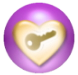 （建議使用工具列-->檢視-->文件引導模式/功能窗格）《2014淨土大經科註講記01》1-20集淨土大經科註（第四回）【01】1-20集【02】21-40集【03】41-60集【04】61-80集【05】81-100集【06】101-120集【07】121-140集【08】141-160集【09】161-180集【10】181-200集【11】201-220集【12】221-240集【13】241-260集【14】261-280集【15】281-300集【16】301-320集【17】321-340集【18】341-360集【19】361-380集【20】381-400集【來源】社團法人中華華藏淨宗學會~淨空法師。佛說大乘無量壽經全文。佛說大乘無量壽莊嚴清淨平等覺經科註。2014淨土大經科註參考資料。01。二零一四淨土大經科註（第一集）【日期】2014/3/9【地點】香港佛陀教育協會【檔名】02-041-0001　　諸位法師，諸位同學，大家好，請坐。今天是二０一四年三月九日，我們開始第四次的學習《大經科註》。每一次的學習都幫助我們自己向上提升。我們自從二０一０年清明講第一回，完全依照黃念老居士的集解，用了一千二百個小時講圓滿。在第二回我們把科判會進去，也就是我們現在用的這個本子，《佛說大乘無量壽莊嚴清淨平等覺經科註》。第三回昨天圓滿，八號圓滿。今天我們接著講第四回，希望我們第四回的圓滿無比的殊勝。　　我們得到海賢老和尚的加持，為我們作證，幫助我們堅定信願，我們對這個科註，對我們現在學習的方式，不再產生懷疑，信心堅定，願心堅固，決定在這一生當中求生淨土。我更希望同學們真正發心，我們取得西方淨土，就在這次第四回，這一年當中完成。完成之後，生死自在，想什麼時候去就什麼時候去，沒有罣礙。不管是壽命到還是不到，都得自在。壽命沒有到，不要了，可以提前往生；壽命是到了，我們還想在這個世間表法，那是阿彌陀佛最歡喜的一樁事情，他會延長你壽命。所以我們相信，真相信，沒有懷疑，海賢老和尚活了一百一十二歲，那不是他本來的壽命，是阿彌陀佛幫他延長了。這個老和尚自己給我們說明的，他是見過阿彌陀佛，我相信不止一次，每一次見到佛，都希望佛帶他到極樂世界，佛告訴他時節因緣還沒到，你要留在世間表法。表什麼法？就表告訴世人，夏蓮居老居士的會集本是真經，不是假的，應當要尊重，應當要認真學習；黃念祖老居士的註解是稀有難逢的以經證經，以祖師大德的開示為我們解釋淨宗法門，讓我們對於極樂世界、對於阿彌陀佛有更深刻的認識，我們的信心、願心才能發得出來。　　有信、有願就是蕅益大師所說的，往生淨土的條件具足了。大師說，能不能往生完全決定在信願之有無，說得這麼清楚，說得這麼明白；往生的品位，那是念佛功夫的淺深，沒有說是多少。功夫淺深怎麼算？是你信的成分，你願的成分。徹底相信，沒有絲毫懷疑，這個功夫就深；還有一點懷疑，或者對這個世間還有一點留戀，這個功夫就淺。這個世間徹底放下，一心專念，這個功夫就深。我們要求自己的功夫深，要求自己的願心大，這一年當中希望我們心同佛心（跟阿彌陀佛一個心），願同佛願，行同佛行。阿彌陀佛自己是天天念阿彌陀佛，我們念一尊阿彌陀佛，阿彌陀佛念遍法界虛空界一切眾生個個都是阿彌陀佛，這叫「彌陀念彌陀」。這是夏蓮居老居士告訴我們的，在《淨修捷要》裡頭。　　我們展開《科註》，這個會本一百三十七頁，第一大段，「甲、講述因緣」，過去講過三遍了。「蓮社授經」，這個蓮社是台中佛教蓮社，我在台中跟李老師學習佛法。老師這部《大乘無量壽經》的會集本，律航法師從大陸到台灣帶來幾本，供養給李老師，老師將它翻印了，翻印多少我不知道，我估計大概是一、二千冊的樣子，不會太多。他老人家在台中法華寺講過一遍，將這部經段落勾出來，段落就是科判，裡面的義理有簡單的解釋，都寫在經本空白的地方，這我們中國稱為眉註。老人講這部經我沒聽過，在我認識他之前講的，這一遍之後他就沒有再講了。我在台中，老師就把這個本子給我了。我知道許許多多的人沒有見過這個本子，老師眉註的本子，沒有人見過。這個會集本在台中是流通，分量也不多，知道的人很少。在慈光圖書館，老師第二次講《無量壽經》，用的是康僧鎧的本子，就是五種譯本裡頭的《魏譯》，這個本子我從頭到尾聽過一遍。五種原譯本，三種會集本，還有彭際清的節校本，一共中文《大乘無量壽經》是有九個版本。這個版本是九個版本最後出來的版本，可以說是《無量壽經》的善本，五種原譯本裡面所說的全在這部裡頭，統統收在裡頭，重複的部分剔除，留下來是精華，五種原譯本的精華。真正像梅光羲老居士所說的，《無量壽經》的善本出現在中華大地，這是中國人的福報。慧明法師為夏蓮居老居士作證。慧老是當時佛門裡面通宗通教、顯密圓融的大德，也是一位講經教學的老和尚，他肯定夏老的會集本是善本，勸勉大家要認真的學習。我在慈光圖書館前後住了十年，經教是在這個地方養成的。　　我在年輕的時候喜歡讀書，學得很雜、學得很多，所以對於常識這部分很豐富，真正的義理沒有契入。我學習最早是跟方東美先生學哲學，方老師為我講了一部哲學概論，最後一個單元是佛經哲學，我從這個課程裡面認識了佛法，認識了佛教，知道佛教跟一般宗教不一樣。一般宗教是神教，佛教是師教，不相同。我們用道來說，佛教是師道，一般宗教是神道。釋迦牟尼佛跟我們的關係是師生關係，不是神跟人的關係，是老師跟學生的關係，所以我們稱釋迦牟尼佛為本師，你看「南無本師釋迦牟尼佛」。釋迦牟尼佛又勸我們，要依西方極樂世界阿彌陀佛為老師，將來到極樂世界親近阿彌陀佛。這是釋迦牟尼佛的教誨，我們完全聽了、接受了，佛歡喜。釋迦牟尼佛好比是我們的父母，勸我們到極樂世界去跟這個老師學習，我們聽話，真去了，父母歡喜！有這樣一個好老師教你，你決定成就。所以認識了它是師道，它不是神道。　　佛教裡面稱佛陀、稱菩薩、稱阿羅漢，這統統是梵語音譯過來的，所以我們對於這些名詞的含義，一定要有清晰的概念。佛陀是什麼意思？梵文的原意是覺者，就是覺悟的人，一個真正有智慧、有覺悟的人，這稱佛陀。第二個學位菩薩，菩薩有覺悟、有智慧，但是沒有圓滿，他還在學習。但是菩薩畢業了、學圓滿了就叫佛陀；還沒有畢業，還沒有達到圓滿，稱菩薩。第三個學位是阿羅漢，阿羅漢是剛剛開竅，剛開始覺悟，當然他覺悟的程度比不上菩薩。阿羅漢是剛剛開悟，明白宇宙人生真相，但是他明白的比不上菩薩。阿羅漢、菩薩都有等級，他們還讀書，一年級、二年級、三年級，阿羅漢是小學，菩薩是大學，所以有等級的。《華嚴經》上將菩薩分為五十一個等級，五十一個等級裡面最前面十個叫十信位，那就是阿羅漢。等於說佛教的小學，有十個等級，一年級、二年級、三年級，到十年級小學畢業，小學畢業證阿羅漢果。大乘呢？大乘一共有，往上去有四十一個位次是大乘，那就上了大學。大學有四十一年級，這四十一年級前面的十年級好比是中學，叫十住。但是為什麼叫大學？他用真心，他明心見性，明心見性不能算中學、小學，真正是大學，大學裡頭有四十一個階級。這個經裡頭都講得非常清楚，特別是念老的註解，註得很詳細。　　我是老師勸我學淨土，在李老師之前我認識懺雲法師，他也勸我學淨土，我都沒有接受。但是我對於淨土法門不毀謗，為什麼？它是佛說的。佛說出來的，我要毀謗，那是謗佛，這是決定錯誤的。佛開這麼多法門，度這麼多眾生，各人學的法門並不相同，那是每個人根性不一樣，愛好不一樣。所以佛的教學不勉強一個人，你喜歡哪個法門他就教你哪個法門，佛法開明。我們年輕，自以為是知識分子，把念佛法門看成老太婆教，這一句佛號，一年到頭都念這個，這什麼？這沒有滋味，與自己的根性不相合。喜歡研究經教，經教裡有豐富的義理，對這個特別有興趣。所以淨土也只有略微讚歎，沒有起心動念去學習它。真正信淨土是「華嚴啟信，決擇行門」。　　我三個老師，當中還有個章嘉大師，方老師教我認識佛法，正確的認識，沒有誤會；章嘉大師教我發心學佛，我也很歡喜，他教我學釋迦牟尼佛，這是我們心地上嚮往的。釋迦牟尼佛四十九年講經教學，說出這麼多的經論，我們後人對他無限的羨慕、尊重、愛戴。章嘉大師還勸我出家，因為我在台灣，一個人在台灣，沒有障礙。我第一部看的關於佛的書籍，章嘉大師教的，叫我看《釋迦譜》、《釋迦方志》，這兩本書就是釋迦牟尼佛的傳記。他告訴我，學佛如果對佛不認識會走錯路，你一定要認識他、了解他，你才能跟他學習。我想這個很有道理。這兩樣書讀完之後才曉得，那時心裡想的是，佛教不應該稱為宗教，因為用現在宗教裡面的定義來看佛教，佛教跟它不相應，宗教第一個就是要有一個創造宇宙的神，佛教沒有。佛教說有天神、有鬼神，這些神跟我們人的地位是平等的，就好像我們中國人看到外國人，他也是人。宇宙之間確實有天神、有鬼神，它承認他們存在，並不承認他們創造宇宙，他也是眾生。所以統統歸納為眾生，眾緣和合而生起的現象，講十大類，這十大類統是眾緣和合，佛是的，菩薩也是的，聲聞、緣覺都是的；下面六道，天人是的，人也是的，阿修羅也是的，地獄、餓鬼、畜生，統統都是眾緣和合而生起的。所以佛法講整個宇宙的來源、緣起，不是哪一個人創造，連神的存在也是緣起的。這個跟科學所講的相應，所以佛經裡頭有科學，不但有科學，而且有圓滿的科學。　　方老師是學哲學的，他告訴我，「釋迦牟尼佛是世界上最偉大的哲學家，佛經是世界上哲學的最高峰」，不但它是哲學的書本，哲學書本裡頭最高的，高等哲學，告訴我「學佛是人生最高的享受」，引起我們學佛的興趣，這個東西太好了，太難得了。所以我遇到章嘉大師，這是佛門的大德、大善知識，專搞佛法的，我就跟他學了。我跟方老師大概是半年，跟章嘉大師三年，大師圓寂了。我跟他的時候，我二十六歲，他老人家是六十五歲，他六十八歲走的，所以我只跟他三年，這三年他給我奠定佛學基礎。後面有十年我離開工作，接受章嘉大師的教誨，出家，專門來修學佛法，佛教裡面的大乘，這是章嘉大師對我的期望。辭掉工作之後，朱鏡宙老居士、懺雲法師介紹我認識李老師，送我到台中去學習經教，在台中跟李老師十年，經教奠定了基礎。我三十三歲出家，出家就教佛學院，就開始對外講經。我還記得我第一次以出家身分在外面講經是台東佛教蓮社，那個時候的社長是明訓法師，跟我是師兄弟，他在那裡建了個道場，邀請我去講經，我記得我第一部講的經是《阿難問事佛吉凶經》。　　「決擇行門」，真正決定行門修淨土，接受李老師的勸告，是「華嚴啟信」的。我們年輕學經教的時候，最佩服的《華嚴經》，這是大乘一部大經，裡面的內容太豐富了。《華嚴》講什麼？講全宇宙萬事萬物的真相，就是一切法的真相。從宇宙生命的源起講到我們現前，講到我們的將來，它全講到了，圓滿的哲學，圓滿的科學，在科學、哲學兩方面都達到登峰造極。這被現代的量子科學家承認了，最近這二、三十年來，量子物理學家有很大的進展，揭穿了宇宙的奧祕。這些發現大乘經上全有，換句話說，他們的新發現，釋迦牟尼佛發現這個超過三千年，三千年前佛發現了，三千年之後他們才發現，發現一對比、一對照，完全相同。　　說到「專修專弘」，必須要具備的條件，「不懷疑、不夾雜、不間斷」。這三樁事情難，難能可貴，真正做到了，沒有一個不成就。做到必須要具足三個條件，第一個老實，第二個聽話，第三個真幹。我拜李老師，第一天跟他見面，那一年我三十一歲，老師提出三個條件，三個條件如果我能接受，他就留我在台中跟他學習，如果不能接受他不收留，你另求高明。這三個什麼條件？第一個，你過去所學的，就是說我跟方老師學的、跟章嘉大師所學的他不承認，完全作廢，從今天起你要跟我學，完全聽我的，這第一個條件。第二個條件，要跟我學，台中這個地區任何法師大德來講經教學，沒有得到我的同意，你不准去聽。你看，第一個，我學得很簡單，不複雜，只跟兩個老師，那兩個老師所講的他不承認，要聽他的，其他的任何人講經教學不可以去聽。文字，無論是佛經、是世間文字，沒有經過他同意不可以看，我要看的東西先向他報告，他點頭才行，不點頭不可以看。不准你聽，不准你看，完全聽他一個人指導，他對我要負完全責任。我最後想想，我還是接受了。　　接受就留在台中，三個月之後感覺得受用了，得什麼受用？心清淨了。很多東西不准看、不准聽，心清淨，心清淨就生智慧，這中國古老的教學法。我們當時聽老師這三個條件，感到老師太跋扈，好像目中無人一樣。到二十多年之後，我到新加坡遇到演培法師，也是老朋友了，他告訴我，他是從小出家的，小沙彌，在諦閑老和尚會下，老和尚也是講這三條。我才恍然大悟，不是李老師的專利，原來是過去祖宗教學，世世代代都是守著這個規矩。你不聽老師的你跟他幹什麼？跟他就真正聽他的話。聽兩個人的你就會產生問題，聽三個、四個人就亂掉了，不可以，絕對不可以。只能聽一個人的，老師對你完全負責任。你要是多聽，老師不負責任，那是什麼？你來旁聽。你什麼都聽，腦子是亂的，心定不下來、靜不下來，必須要專一，這才行。我們完全接受老師之後，老師最後宣布有期限的，不是無期限的，多長久？五年，五年之內你一定要遵守，五年之後等於畢業，就開放了。我深得利益，到第五年，我跟老師報告，我說老師，我還願意再守五年。老師笑起來了。守住老師的原則，把自己的根紮穩，五年我覺得時間不夠，所以我用十年。嘗到這個滋味了，現在一般人沒有。　　老師要看的學生沒有別的，什麼條件？就是老實、聽話、真幹，你能夠有這樣的條件，他願意教你。我跟方老師的緣分也是很特殊，跟他不認識，沒有人介紹。我看到一些介紹他的資料，知道這個人是當代的哲學家，知名度很高。一看他是桐城人，同鄉，我就很冒昧的寫封信給他，寄了一篇文章給他看，唯一一個目的就是希望他同意我能到學校去旁聽他的課。我這個信寄出去一個星期他回信給我，約我到他家裡見面。到他家裡見面，是同鄉，閒話家常，我對老家還記得一些。問我學歷，抗戰期間到處流浪，沒有辦法讀書，逃難，日本人追在後頭，失學三年，三年沒念書，所以我只有初中畢業，高中念了半年就到台灣來，再也沒有機會讀書。到台灣人地生疏，一個人，要靠自己勞力去生活，非常辛苦。老師問我，他說你寫的信、寫的這篇文章，我們台大的學生寫不出來，所以他才問我的學歷，有沒有欺騙他？我說沒有。我說雖然我失學三年，但是喜歡讀書，我一生沒有離開書本，完全靠自學。談了一個多小時，最後他告訴我，他說現在的學校（六十年前，我二十六歲，六十四年以前），學校先生不像先生，學生不像學生，你要到學校去聽課，你會大失所望。當時我聽不懂，我以為老師完全拒絕了，不要我到學校聽課，所以表現當然很沮喪、很難過。我們沉默了六、七分鐘，他說這樣好了，你每個星期天到我家裡來，我們約定九點半到十一點半，兩個小時。每個星期星期天到他家裡，他給我上兩個鐘點課，我的課是在他家裡上的。為什麼？我是好多年之後才明白，老師在學校上課不講真東西了。為什麼不講？沒人學，就是說學生不像學生，老師想教也枉然。為什麼還上課？他以這個為職業，他不教書就沒生活，靠這個過日子的。但是學生沒有一個真正想學的，真正想學的，你看他開特別班，叫我到他家裡上課，而且不收學費的，真教你。　　這是好老師，看到真正可以教的學生不放棄，他的東西可以傳下去。「不孝有三，無後為大」，古人的教訓。一個人在世間，最重要的是什麼？要有傳人，你的道、你的事業要有人繼承，一代一代傳下去，這才對得起父母、對得起祖先、對得起老師。如果傳不下去，你自己做得再輝煌，你死了，一切就完了，等於零，這是大不孝。哪一個老師都想求傳法的人，到哪裡去找？可遇不可求。學生找老師難，老師找學生更難，找不到！偶然發現一個二個，他把他看作珍寶，希望他有恆心、有耐心，能傳他的道、傳他的法。我多少年之後常常想這個事情，為什麼當時不讓我到學校聽課，才明白老師的意思。從這裡紮下的根，以後專攻佛法。他告訴我，佛經哲學是全世界哲學的最高峰。章嘉大師指導我，也是每個星期一個小時到二個小時，學生只有一個，一對一的教學。參加李老師的經學班，他正式開班，有二十多個同學。一般講經，普通接引初機的，能夠講的，有二、三十個人。深入堅持到底的就不多了，只有五、六個人，到最後只剩下三、二個人還堅持的，可見這個事情不容易。　　「專修專弘，念佛三要：不懷疑、不夾雜、不間斷」，鍥而不捨。「流通疏註，廣結勝緣」。我們學習印光祖師，祖師一生接受四眾同學的供養，在家二眾、出家二眾，這些供養他沒有拿去改善他的生活，完全用在印經弘法利生上、救濟災難；主要是印經，遇到有重大災難的時候，從印經基金裡面提出一部分去賑災。印祖教我們這個方法，這個方法好。財從哪裡來的？財從布施來的，愈施愈多，我學佛這六十多年。章嘉大師，我第一次跟他見面，向他老人家請教，方老師給我講佛經哲學，我對佛教認識、明白了，佛教是大學問，真實智慧，我向他老人家請教，佛門裡面有沒有好的方法，讓我很快能夠契入境界。我問的這個問題是大問題，他聽了看著我，我也看著他，等他的開示，我們看了半個多小時，一句話也沒有。半個多小時之後，幾乎好像在定中境界一樣，都入定了，說了一個字，有。半個鐘點說了一個有，我就很興奮，精神振作起來，他又不說話了。又等了七、八分鐘，說了六個字，「看得破，放得下」。看破幫助放下，放下幫助看破，從初發心到如來地，就是這兩樣東西相輔相成。我那時初入門，學佛才二、三個月，什麼也不懂，所以他對我完全用通俗的語言，讓我一聽就明白，如果用佛經的術語我就不懂了。這是什麼？看破、放下，大乘裡頭的止觀，看破是觀，明瞭事實真相，放下是止，把妄想分別執著放下，大乘修學就如是。　　海賢老和尚他做了九十年，看破放下、放下看破，他做了九十年，做出最好的榜樣來給我們看。我看得懂，我佩服他，他真的一門深入，就是一句阿彌陀佛。這一句阿彌陀佛是放下，放下萬緣。這一句阿彌陀佛幫助你看破，也幫助你放下，妙極了！老和尚不認識字，沒有念過書，沒有聽過經，也沒有參過禪，他什麼都知道。那是為什麼？我肯定他得念佛三昧，開悟了。他也曾經跟人說過，他什麼都知道，就是不說話。為什麼不說？沒有人願意聽。就跟方東美先生所說的，他在學校為什麼不講真東西？學生不肯學，講是白講，講廢話。世出世間真正好老師應機施教，學生是什麼樣的根性就要怎樣教他，不是一樣的。李老師的經學班二十幾個同學，他教每一個人有不同的方法，不是一個方法教一班人，不是的，他個別教學。就像古時候私塾裡頭一樣個別教學，下根人教你很淺顯的東西，倫理、道德、因果；中上根人教你佛法，不一樣。每個人學的經論不相同。經論誰選的？自己選，選了老師點頭就可以，你自己實在選不出來他代你選。總是讓你自己選擇，你自己喜歡，契機。老師點頭給你做證明，你就好好的學一樣，一門深入，長時薰修。絕對不許可同時學兩樣東西，那是很大的忌諱。為什麼？你分心，你用心不專，你很難得受用。一定要專心、要一致，決定不能懷疑、不能夾雜。不夾雜就是一門，這一門不能間斷。　　學這部經的時候，經有長短不一樣，老師那個時候教我們這班學生，學了要上台去講，最短的不能少過三次，最多的不要超過十次，一個星期講一次，十次就是兩個月。一個星期講一次，要寫講稿，所以學習的時候很辛苦，但是非常有受用。全心全力專注在那裡，如果經年累月不間斷，哪有不成功的道理！間斷就不行，三個月不學生疏了，半年不學忘光了，一天都不能間斷。我不是上上根人，中下根人，累積了六十年的經驗，六十年不中斷才有這樣的成就。斷斷續續的決定不可能，斷掉之後再續不起來了，很困難，所以不可以間斷。「流通疏註」，要講解，講一遍比我們聽十遍的效果還要殊勝，很多事情沒想到的，在講的時候會發現、會領悟到。　　釋迦牟尼佛說法只有一個目的，幫助一切眾生離苦得樂。佛教什麼？佛教我們離苦得樂，這是佛菩薩在世間唯一一個目的。佛知道，眾生苦從哪裡來的？從迷惑顛倒來的；樂從哪裡來的？樂從明白來的、覺悟來的。所以苦樂是果報，因呢？因是迷悟，迷了就苦，覺悟了就樂。於是佛用什麼方法幫助人離苦得樂？用教學，教學幫助你破迷開悟，迷破了苦就離開，覺悟了樂就來。開悟就自在快樂，那個樂不是欲望的刺激，是從內心裡頭流出來的歡喜。孔子所謂的「學而時習之，不亦說乎」，你學，能夠把學的東西，習就是落實，我悟出來的，覺悟的，能夠用在生活上、用在工作上、用在處事待人接物，快樂！那什麼？智慧現前。有智慧的人樂，沒有智慧的人苦。　　智慧是我們本有的，《華嚴經》上釋迦牟尼佛說得好，「一切眾生皆有如來智慧德相」，所以智慧、福德、相好都是自性裡頭本來有的。有多少？無量無邊無數，取之不盡，用之不竭，用十萬年、百萬年、千萬年、萬萬年，無量壽都用不盡，太多了。自性有的，不是從外來的。怎麼樣才能夠把自性的智慧德相全顯出來？祕訣就是看破、放下。看破是了解事實真相，放下是放下一切障礙、一切染污，回歸到自性就證得大圓滿。大圓滿是什麼？極樂世界。我們往生到極樂世界，極樂世界是阿彌陀佛變現的，同時也是我們自己自性變現的，這個要知道。我們自性裡沒有極樂世界，阿彌陀佛不能建立，我們也不能往生。我們自性裡頭有，不是從外來的，我們自性跟阿彌陀佛是一個性，所以他能建造，我能到那邊去享受。為什麼？是一體，不是兩樁事情，一回事，這個不能不相信。　　所以要全心全力「廣結勝緣」，勝是殊勝，我們一般講善緣。勝是智慧所結的，善惡裡頭還有感情，也就是還帶著染污，不帶任何染污，這殊勝。所以我們知道佛說法的目的，是讓人離苦得樂，佛用的方法是破迷開悟，完全落實在教學。教學，一定要接受教學的人能夠信受奉行，他就得到利益；他不能相信、不能接受、不能落實，那只是阿賴耶裡頭落謝種子，這一生得不到受用。如果信受奉行，這一生決定得利益，不分男女老少。　　我們看到一個信息，二、三個月以前，一個小女孩十歲念佛往生，了不起，沒有生病，跟海賢法師一樣預知時至，沒有生病。這個孩子也念了三年，就一句南無阿彌陀佛。七歲，她父母都學佛，爸爸在念《彌陀經》，她好奇，問她爸爸你念什麼？他說念《阿彌陀經》。什麼叫《阿彌陀經》？爸爸就把極樂世界簡簡單單的講給她聽，她聽了很高興：這麼好的地方，爸爸你能不能帶我去看看？爸爸說我不行。她說誰行？阿彌陀佛。阿彌陀佛在哪裡？妳念阿彌陀佛，阿彌陀佛就會帶妳去。她一聽高興了，她天天念阿彌陀佛，念了三年。往生的前一天告訴她爸爸：爸爸，明天阿彌陀佛要來接我回老家，能不能請我們的朋友、鄰居們，到家裡來看我往生？第二天真往生了，沒生病，說走就走，十歲的小孩。　　海賢老和尚的母親，八十六歲往生，預知時至。她本來跟海賢法師一起住在廟裡的，這一天突然說我要回老家，老和尚攔也攔不住，就陪她一起回老家。回到老家吩咐他把女兒、姪女都找來，都來了，他媽媽包餃子，親自包餃子請大家吃。吃完之後，坐在旁邊一個椅子上，盤腿，盤腿坐著，告訴大家我要走了，這句話說完頭一歪真走了，沒生病。自行化他，這個樣子就感動很多人，讓很多念佛人生起信心。　　念佛人，生知道從哪裡來，死知道到哪裡去，快樂，一絲毫憂慮沒有，一絲毫恐怖沒有。在這個世界任務完成了，自己的功德圓滿，度化眾生告一個段落，我在這個段落完成我的任務。海賢老和尚最後一個任務，就是表僧讚僧這個法。你看，人家把這個書送給他，他一看到像寶貝一樣，無量的歡喜。那是什麼？他最後一個表法的來了，這個表了之後，他就可以走了。拿到這本書，穿袍搭衣，告訴大家，你們大家給我照相，無比的歡喜，三天之後就走了。為我們作證轉，這三轉法輪裡頭示轉、勸轉，最後作證轉，他們是來作證的。我們是來勸的，把這樁事情講清楚講明白，勸導大家，要信、要發願、要念佛。他是一生表演給我們看，一句佛號念了九十年。　　念三年就能往生，念九十年哪有不能往生！我們深深相信他跟阿彌陀佛多次見面，就像慧遠大師一樣。遠公當年在世，四次見阿彌陀佛，從來沒有告訴過人。第四次是接引往生，他才告訴大家，他見到極樂世界、見到阿彌陀佛、見到老同修，已經往生的同修，都在阿彌陀佛的身邊來迎接他，這是他應該要去了。別人問他，這個境界以前有沒有見過？他說見過，以前見過三次。什麼樣子的？極樂世界什麼樣子？跟《無量壽經》講的完全相同。這就一點差錯都沒有。經幫助我們深信、發願，念佛求生；經也給我們證明你去的地方正確的，跟經上所講的一樣。如果不一樣，那不是極樂世界，那不是阿彌陀佛；完全相同，我們真正信得過。　　這個後面寫的，「遵師教誨，海外傳燈，化解劫難，唯獨此經」。這個經我第一遍在溫哥華講的，加拿大，第二遍在美國加州聖荷西講的。我跟海外有緣，這個緣是從慈光講座來的，慈光大專佛學講座；第二個，道安老法師在台北佛教會也辦了一個大專佛學講座，這兩個講座我都參與，所以我認識大專學生很多。這些學生以後畢業了，到外國去留學拿到學位，在外國定居，散居在全世界各大城市。這些同學跟我緣很深，我一出國他們都邀請，所以海外的緣就非常殊勝。　　沒有想到二０００年，我移民到澳大利亞，在澳洲幫助政府團結族群、團結宗教，跟澳洲的大學常常往來。因為澳洲把這兩樁事情委託給大學去落實，我跟大學的關係非常密切，跟學校的領導人常見面，所以他對我很了解。九一一事件之後，兩個學校的校長來找我，到他們學校參加一個座談會，這個座談會專門討論化解衝突，促進社會安定和平，討論這個問題，與會的都是學校的教授，和平學院教授，十幾位教授。我首先聽他們報告，然後我解答他們的問題，這次會議開得很成功、很歡喜。第二個星期學校又邀我，我都沒想到，他們學校正式聘請我做和平學院的教授，贈送我學位，我說我們出家人，這東西沒用處。我說你們舉行座談會我倒挺歡喜的，跟大家來聊聊天，討論討論一些問題，你們邀請我都會來參加，這些名義都可以不要。校長勸我一定要。我說為什麼？希望我代表學校、代表澳洲政府參加聯合國的和平會議，聯合國邀請的都是專家、學者、教授，你必須要有身分。我這樣才接受了，因為這是大事情不是小事情，這是為世界和平。佛菩薩大慈大悲，救苦救難，沒有這個緣，我們不攀緣，有這個緣不能推卸，所以我就接受了。　　參與聯合國的活動，對出家人講大開眼界，以前沒見過，也沒有想到過，這真正參加這個活動，先後參加了十幾次，接觸這些人，了解事實真相。我了解的比他們深，這個世界動亂的危機從哪裡來的，根是什麼，他們都沒看到。我說只有一樁事情，信心，我們把信心失掉了，沒有信心，這個事情麻煩。小孩在家裡頭他信誰？他信他的爸爸媽媽，別人講話他不相信，爸爸媽媽講他相信，這小孩能成長，他有信心；如果連爸爸媽媽都不相信，孩子完了。我們今天不相信老祖宗，不相信倫理道德，不相信因果，在宗教裡頭不相信神，認為那是迷信，怎麼辦？相信科學，科學解決不了問題，科學製造這些問題，而不能解決問題，怎麼辦？我們把這東西提出來，他們不能接受。聽了很歡喜，告訴我，法師你講得很好，但這是理想，做不到。因為這些反應，才讓我們覺得非做實驗不可，不然他不能相信。　　我們二００五年的年底，在湯池辦的傳統文化的教學，就是做實驗給他們看的。我覺得這是我們祖宗保佑，三寶加持，沒有想到它那麼快。我們跟一些老師們研究，大概都是預想的要做二年到三年才能做出成績來，沒有想到三個月成績卓著。所以我跟老師們講，我們決定不敢居功，不要認為自己有能力，我們自己沒有能力、沒有智慧、沒有道德。為什麼會做成功？祖宗之德，三寶加持，才有這麼好的成績做出來。所以我要求大家要存感恩的心，不能有絲毫傲慢，要感謝老祖宗，要感謝三寶，要感謝當地人民的支持，我們教他真肯幹，做出這麼好的成績。所以二００六年十月，我們在聯合國做報告，我們的聲音就大了。為什麼？你說我這不能兌現，我兌現了，我做出來了，讓這些專家學者，參加大會的這些會友們感到非常驚訝，個個都想到湯池去考察，親自來看看。　　中國傳統東西真正能幫助我們解決現實的問題，就是社會的衝突，如何恢復社會安定和諧，中國傳統的教學可以做到。我們只用了三個東西，《弟子規》、《感應篇》、《十善業》，就這三樣。要求老師自己先做到，自己做不到叫別人去做，人家不相信。一定要自己做到，自己做到了別人相信，那個教育會成功。所以我舉了兩個例子，我說我們這個世界上，自古以來教學最成功的，有兩個人給我們做榜樣，第一個釋迦牟尼佛，他教學四十九年，第二個孔夫子，教學五年。為什麼收到那麼大的效果？沒有別的，他做到了，祕訣就在此地。所以我們要想教學成功，自己一定先做到，自己做不到不要說，做到了再說，就能成功。　　這些年來，湯池雖然沒有繼續辦下去，但是它的影響力，影響國內，影響全世界。今年真正讓我們意想不到，印尼回教國家，世界上最大的回教國家，他們政府教育部今年七月，現在是三月，七月正式對全國中小學展開《弟子規》的教學。他們將蔡禮旭老師的《細講弟子規》，四十個小時細說，把這本書翻成印尼文，提供給老師們做參考。回教大學正式要開辦四庫館，要增設一個漢學院，培養研究中國古典的學術，就是儒釋道三家的專家學者，也是給儒釋道培養師資，真難得！這都是這些年我們在海外做的一些成績。　　「化解劫難，唯獨此經」。這部經，李老師往生之後，這個十年來，我用李老師的眉註講過十遍，用黃念祖老居士的集解，這是第四遍。一年講一遍，一天四個小時，這一部講圓滿大概一千二百多個小時。我們第三回講圓滿，這是第四回。第三回講圓滿，一共用了一千二百八十八個小時。天天在勸自己、勸別人，要跟阿彌陀佛同心同願，同德同行，問題解決，災難自然化解。　　這部經，特別在這第四回我們再學習，有幾十位志同道合的同學們在一起。我們這次的學習，主要的工作是將《科註》訂正，因為裡頭還有一些錯誤，做成一個圓滿的本子，可以正式流通。第二個，我們要認真努力，經典裡面所說的道理變成我們的思想，經典裡面的教訓變成我們的生活行為，我們要把它完全落實在自己身心這兩方面，這個收穫就大了！第四回我們的目標定在此地，換句話說，這一年的時間我們把它學圓滿，至少有一樁事情，我提醒大家，生死自在，要完成這個任務。我想往生真能去得了，我想再多住幾年不礙事。住幾年幹什麼？為大家表法，表法就是做最好的樣子給大家看，真正是智慧的樣子、解脫的樣子、快樂的樣子，極樂世界！做好榜樣給別人看，讓別人對這個法門、對這個經典都能生起信心，都能歡歡喜喜依照這個方法來修行，成就自己，成就一切眾生，滿足阿彌陀佛度眾生的大願。　　「感得經解」。經，會集本，夏蓮居老居士用了十年時間。他老人家有兩句話說，「濁世無如念佛好，此生端為大經來」，可見得他來到這個世間幹什麼的？就是會集這部經的，這是他的任務。黃念祖老居士來他也有任務，為這個經做個註解，他用了六年時間，整整六年。蓮公會集，黃念祖老居士集註，我們對於這兩個人生起信心，我們沒有懷疑，深信不疑；我們深入，一遍一遍深入求解。中國古人所說的「一門深入，長時薰修」，我們把一切經放下，一門深入。不但在解門我們不斷在求，行門對於解門有很大的幫助，真正能做到會幫助我們自見其義，經典裡面深奧的義趣，我們能體會到，自己能悟到，不必求別人講解。我們修行重點放在哪裡？放在清淨心、平等心、覺心。經題上「清淨平等覺」是我們自己的真心，我們要回歸到這個真心，我們的覺悟跟佛沒有兩樣。這是修行的總目標、總的核心，清淨平等覺。「願海同證，一門深入」。一門深入、長時薰修是教學的理念；讀書千遍，其義自見，這是入門的方法。自見就是大悟，大徹大悟，上根利智就明心見性，中下根性的人一定有大悟。大悟，很多沒有學過的、沒有經歷過的，全都明白，全都知道。　　下面，第二段是「前言」，前言是黃念祖老居士所寫的，在學習這部經之前，把全經的義趣給我們做一個簡單的介紹，對於我們學習這部經會有非常濃厚的興趣。第四次講述，我們基本的不改變，完全依夏蓮居老居士的會集本，我們早年學習的時候有個科判，黃念祖老居士的註解。他的註解是會集一百九十三種資料，提供給我們做參考，讓我們認識淨土、認識極樂世界、認識阿彌陀佛，我們的信心、願心才能真正的發出來，有願心、有信心就決定得生淨土，我們才能歡喜念佛。一切時、一切處佛號不要離開心裡頭，心裡頭時時刻刻都是佛，成就我們往生的品位，我們這一生沒有空過、沒有白來，真正成就了。今天時間到了，我們就學習到此地。。。。。。。。。。。。。。。。回索引>>02。二零一四淨土大經科註（第二集）【日期】2014/3/9【地點】香港佛陀教育協會【檔名】02-041-0002　　諸位法師，諸位同學，請坐。請大家跟我一起皈依三寶：阿闍黎存念，我弟子妙音，始從今日，乃至命存，皈依佛陀，兩足中尊；皈依達摩，離欲中尊；皈依僧伽，諸眾中尊。阿闍黎存念，我弟子妙音，始從今日，乃至命存，皈依佛陀，兩足中尊；皈依達摩，離欲中尊；皈依僧伽，諸眾中尊。阿闍黎存念，我弟子妙音，始從今日，乃至命存，皈依佛陀，兩足中尊；皈依達摩，離欲中尊；皈依僧伽，諸眾中尊。　　請看《大經科註》第一百三十八頁第二行：　　「確認淨土法門為一乘了義，萬善同歸，三根普被，凡聖齊收，橫出三界，逕登四土，極圓極頓，不可思議之微妙法門也，化解當前劫難，唯有專弘此經，專念阿彌陀佛」。念老的註解，「夫淨土法門者，乃一乘了義，萬善同歸，三根普被，凡聖齊收，橫超三界，逕登四土，極圓極頓，不可思議之微妙法門也。而其中之《無量壽經》者，乃淨土群經之首要，淨宗大德常稱為淨土第一經者也。至於《佛說大乘無量壽莊嚴清淨平等覺經》者，乃先師夏蓮居老居士，會集《無量壽經》漢、魏、吳、唐、宋五種原譯，廣擷精要，圓攝眾妙，匯成今經，現推為《無量壽經》之善本者也」，這是念老的註解。　　下面是我們附記在這個地方的，「二０一０年清明啟講」，二０一一年圓滿，九月十八號圓滿，一共講了六百集，也就是一千二百個小時。我們真正「發心一門深入，專修專弘，決定放下萬緣，一心求生淨土，作彌陀第一弟子，總報大恩」。二０一一年九月二十一號，我們第二次，就是第二回學習《大經解》，也就我們稱為《大經科註》。第二次的圓滿，是二０一二年十月二十一日，五百七十八集，不到一千二百小時，不到。二０一二年十月二十一號我們第三次學習，到二０一四年三月八號圓滿，昨天圓滿，一共是六百四十四集。今天我們接著這是第四回。往後我們這一生當中，專講這部經，專學這部經，一門深入，長時薰修，平常一句佛號。　　念老說得好，前言是夏蓮居老居士說的，裡面最重要的兩句話，化解當前劫難，「唯有專弘此經，專念阿彌陀佛」。我們對這兩句話有懷疑。黃念祖老居士在註解裡面也是這樣勸導我們，《無量壽經》已經有了善本，這部經是一乘了義，萬善同歸，三根普被，凡聖齊收，是淨土群經的首要。非常難得南陽來佛寺賢老和尚為我們作證，為我們表法，為我們作證。他二十歲出家，出生在一九００年，住世一百一十二年，用九十二年的時間為我們表法，他就是一句佛號。一生，他不認識字，沒有念過經，也沒有聽人講過經，一句佛號念了九十二年。他念佛幾乎沒有休息，除了睡覺睡著了，醒過來時他就念佛。他念佛默念，心中佛號不斷，身體勞動不斷。他每天工作是種田，開荒，山野裡面的荒地他把它開出來變作良田，種糧食、種蔬菜、種水果。除了自己吃的之外，多餘的供養大眾，也惠及當地的群眾，是淨宗學人求生淨土的最好榜樣。他每天種田，心裡佛號不中斷，念佛不妨礙工作，工作不妨礙念佛，做出最好的榜樣給我們看。　　告訴我們一個事實，西方極樂世界真有。他見過阿彌陀佛，要求佛帶他到極樂世界，佛不帶他去，告訴他，他應該在這個世間表法。表法就是做出最好的榜樣給大家看，讓大家看到這個樣子生起信心，發願求生，這就是他普度眾生。這九十二年度多少人！他沒有記錄下來，我們相信度很多很多人。往生之後，預知時至，自在往生，留下來這個光碟、留下來這些事跡，傳之於後代，度生無量。《永思集》跟他的光碟，我們應該把它當作《無量壽經》來看待，他是《無量壽經》的作證轉。《無量壽經》是世尊跟蓮公大師為我們示轉、勸轉，黃念祖老居士的註解是勸轉，海賢老和尚是作證轉，三轉法輪都在我們面前，我們能不信嗎？應當誠信發願，求生淨土。我們念頭，心一發，阿彌陀佛就知道，就得到佛力加持，菩薩知道，海賢老和尚知道，極樂世界菩薩再來的，不是凡人。只要我們真正明白了、搞清楚了，真信、切願，一向專念阿彌陀佛，得到佛菩薩的加持。我們希望這一年當中，今天開始我們認真努力學習，希望我們在一年當中也會有不思議的感應。要發願做彌陀第一弟子，才能總報大恩。　　我們再看下面這一段，「本經持名念佛法門，圓滿直捷，方便究竟，一超直入，最極圓頓，以彌陀一乘願海，六字洪名之究竟果覺，作我眾生之因心，以果為因，因果同時，從果起修，即修即果，心作心是，不可思議」。夏蓮居老居士這些開示，我們細心去對照，海賢老和尚九十二年的修持是不是與這所講的完全相應？句句都相應，真是給我們作證轉。我們看念老居士的解釋，「《無量壽經》乃淨宗之總綱。我國清代彭紹升居士讚曰：無量壽經者，如來稱性之圓教，眾生本具之化儀」。這個讚得好！《無量壽經》是阿彌陀佛稱性的圓教，與自性完全相應，字字句句的經文，是從自性裡頭流露出來的圓滿的大教，這是從佛那裡說的；要從眾生邊上說，是眾生的自性，眾生本具的化儀，眾生的自性跟佛的自性是一不是二。我們為什麼能往生？為什麼能快速成佛？就是自己本來是佛，只是我們自己迷了，不知道。化是變化，儀是儀式、是規矩，我們現在在六道裡頭做一個苦惱的眾生，也是本具之化儀，為什麼？因為我們隨順煩惱，變成這個樣子。如果我們隨順如來稱性的圓教，那不就到極樂世界去了？到極樂世界去作佛去了。　　十法界依正莊嚴，我們是作佛、作菩薩，還是做眾生，做人、做畜生、做餓鬼都是自己決定。說因，阿賴耶識裡的種子統統都有，樣樣不缺，十法界的因，就是阿賴耶的種子，圓滿具足。我們今天希望哪一個種子生根、發芽、茁壯、開花、結果，可以由自己選擇的。佛菩薩給我們做個增上緣而已，所以說佛不度眾生，眾生怎麼成佛？是自己度的。佛指出這條路，這是成佛之道，我們自己肯走，我們終於走到了。那一條是菩薩道，那一條是聲聞道，那一條是緣覺道，六道裡頭，哪個道是天道、哪個道是人道、哪個道是畜生、哪個道是地獄、哪個道是餓鬼，是你自己走的。不是別人做主，主權完全在自己手上。佛把這個十條道都給我們介紹清楚，我們明白了，至於走哪一條路，完全自己選擇、自己堅持。信願持名，是往生極樂世界見阿彌陀佛成佛的大道，我們能夠把這四個字堅持，一生永遠不改變。信、願、持名，持名就是老實念佛，像海賢老和尚一樣，一生決定成佛，毫無疑問。　　六道裡頭要搞清楚，天道上品十善，人道中品十善，修羅道下品十善。為什麼說修羅道下品十善？說老實話，修羅道跟天人所修的統統是上品十善，修羅生天。為什麼不說他中品十善，說他作下品十善？他修十善帶著傲慢的心、好勝心，帶著嫉妒心、怨恨心，不滿他的意他怨恨，他還要報復。所以他是上品十善裡面夾著惡的念頭，稱他作下品。人道叫中品十善，十善裡頭沒有像阿修羅那麼嚴重的不善的習氣，貪瞋痴慢的習氣，說之為中品。一般斷惡修善的人、積功累德的人，絕大多數，十之七、八都往生在忉利天，中國人稱他作玉皇大帝，忉利天主，都到那裡去了。忉利天的福報大，一切享受是自在的，壽命長遠。忉利天的一天，我們人間一百年，中國號稱五千年的歷史，在忉利天就五十天。忉利天的壽命，那個天上也是三百六十五天是一年，他的壽命一千年，一千歲，合我們這個世間太長了。所以，修行人很多都願意生天，對於天非常羨慕，都去了。　　現在佛告訴我們，天道是好、是不錯，不究竟，壽命再長也會有到的一天，壽命到了怎麼辦？不能向上提升，就往下墜落了。所以諸佛菩薩大慈大悲，為我們介紹西方極樂世界，這個世界純善沒有惡，住在這個世界裡面全是佛菩薩。我們到了極樂世界去，縱然是下下品往生，彌陀四十八願裡告訴我們，也是作阿惟越致菩薩。阿惟越致地位高，我們中國人叫不退轉的菩薩，法身菩薩。《華嚴經》上說的，四十一位法身大士住報土，實報莊嚴土。我們要記住，這個機會稀有難逢，決定不能錯過。　　夏蓮老在此地清清楚楚、明明白白教導我們，這個經修行的方法在「三輩往生」、「往生正因」這兩品，教給我們修學的方法，「發菩提心，一向專念阿彌陀佛」。簡單容易，真是方便究竟，果報圓滿直捷，到極樂世界去作阿惟越致菩薩了，這個要知道。二十八層天任何一層天都沒有辦法跟他相比，忉利天主、大梵天王，摩醯首羅天王，這是娑婆世界六道裡頭富貴達到登峰造極，沒有人能超過他。跟西方世界下下品往生的菩薩比，差太遠了，無論是智慧、道行、神通都沒有辦法跟極樂菩薩相比。而且往生極樂世界比生天容易，你看看條件，信、願、持名就行了。生天，信願持名生不了天，生天要斷惡修善，上品十善業道，善心、善語、善行，才能生天。我們中國老祖宗常說，五倫五常、四維八德，認真修學，能夠打上八、九十分，這生天。五、六十分不行，五、六十分在人道，八、九十分這生天道。所以彌陀一乘願海，就是四十八願，一乘是一佛乘，作佛的，四十八願幫助我們作佛。阿彌陀佛對我們的恩德太大了！依照這部經修行，依照這部經勸勉大眾，就這一句佛號，肯定像夏蓮老所說的，化解當前劫難，心作心是。　　念老底下引用日本道隱法師對《無量壽經》的讚歎，他說：「如來興世之正說，奇特最勝之妙典；一乘究竟之極說，速疾圓融之金言；十方稱讚之誠言，時機純熟之真教。」這幾句話，日本淨宗的大德，他有《無量壽經》的註解，這話他說的。如來興世，此地這個如來是指的釋迦牟尼佛，釋迦牟尼佛出現在這個世間，為什麼？正說就是為說《無量壽經》來的。四十九年所說不少的經典，那些經典是附帶說的，主要是說《無量壽經》，或者說淨土三經。《無量壽經》是概論，是對極樂世界方方面面做詳細的介紹。《觀無量壽經》它只講兩個問題，第一個是理論，念佛成佛理論的依據是什麼；第二個是方法，要怎樣才能夠往生到極樂世界，《觀經》就講兩個問題。　　理論就是「是心是佛，是心作佛」，我們就不再懷疑了。這個心是真心，真心是我們每個人都有的。佛教沒到中國來，我們老祖宗就肯定了，說出本性本善，那個本性本善就是真心，就是是心是佛，是心是佛本善。現在我們念阿彌陀佛，往生極樂世界，是是心作佛。我本來是佛，現在要作佛，哪有不成佛的道理！把理給我們講清楚、講明白了。方法，佛說了十六種，這是大分，就是十六大類，每一類裡面很多，有幾十種、幾百種。最後第十六，就教我們持名念佛，就是念佛的名號，南無阿彌陀佛，念四個字也可以，阿彌陀佛，都行。南無是皈依的意思、歸命的意思、禮拜的意思，佛的名號就四個字，阿彌陀佛。只要老實念，用真誠心念、用清淨心念、用恭敬心念，這叫正念。這種念法能幫助我們轉惡為善、轉迷為悟、轉凡成聖，有這麼大的功德。　　所以道隱師說，奇特最勝的妙典，這是講經典，指《無量壽經》，《無量壽經》在釋迦牟尼佛四十九年所說一切經當中，是最奇、最特、最殊勝的妙典。等於說我們今天把世尊四十九年所說的一切經教的最精彩的部分、最精華的部分，我們得到了。為什麼有這樣的讚歎？下頭就說明了，一乘究竟之極說，一乘是成佛之道，這部經是講直捷成佛，而且快速成佛、穩當成佛。說得聽的人不敢相信，所以這個經又叫做難信之法，這就是奇特最勝，大家不敢相信，成佛之道說到極處了，快速、穩當。依照經典裡面說法，真正想往生極樂世界，要多長的時間？《阿彌陀經》上說的，若一日，若二日，若三日，有人一天就可以成功，兩天成功、三天成功的，講到第六日，後頭七，七不是數字，七當作圓滿講。　　海賢老和尚念佛，一個方向、一個目標，一句佛號念了九十二年。我們要問，他七天能不能往生？七個月能不能往生？很多人念佛三年就往生了，他三年能不能？肯定。他為什麼要搞到九十二年？那是佛給他的使命。人家問他，你見到阿彌陀佛？見到了。你跟阿彌陀佛說什麼？阿彌陀佛又給你說了些什麼？他說我要求阿彌陀佛帶我到極樂世界，阿彌陀佛不肯，不答應，要我表法。你看，這不就是他長壽的理由，沒有這麼長的壽命不能感動人；這麼長的壽命，念了九十二年佛，大家相信了。一生不生病，健康長壽，往生前一天還在田裡工作，在菜園種菜，從早搞到晚。天黑了，有些居士看老人搞了一天太辛苦了，說可以休息了。他回答人說，告訴他說，我快做完了，做完了就不做了。第二天就往生了，他做完了。當時聽這個話好像是個很普通的話，不知道這是雙關語，話裡頭有話，告訴他，我的工作做到今天為止，明天就不做了。　　雖然不認識字，沒念過書，他什麼都知道，無論問什麼事情，他沒有不曉得的，也就是說，早就明心見性了。為什麼不像惠能大師那樣的示現？緣不一樣。他生活在這個環境，社會大眾不護持佛法，文化大革命，廟裡面的佛像都砸了，經書都燒了，不准念佛，偷偷的念，心裡頭念，不出聲；不准拜佛，晚上別人都睡覺了，起來偷偷的拜，環境不一樣。表法，一定是這一個時代眾生得利益，像惠能那種表法在今天這個時代行不通，像他這種表法行得通。到一百一十二歲了，這麼樣的高壽，大家對他尊敬，不去計較了，你念佛，沒有人禁止他，你穿上僧服，別人也不會指責你了。所以，大環境要了解，他這種修行方法，在現在這個時代、往後世尊末法九千年管用。一個人認真默默的苦修，心裡頭清淨、平等、自在，幫助一些苦難眾生，鄉下都很清苦，努力勤奮的耕種，讓大家都能吃飽。他一生開荒的土地一百多畝，這面積很大，種的糧食、種的蔬菜、水果，供養大家。一生不要錢，告訴大家，真正學佛要持戒、要吃苦，不能持戒、不能吃苦，那是假的，不是真的。他做出來給我們看，為《無量壽經》作證，《無量壽經》上所說的他全做到了。　　所以道隱法師說得好，速、疾，這是快速，圓融；金言，就是所說的話是真理，決定不是假話。十方稱讚的誠言，十方諸佛都讚歎阿彌陀佛；時機純熟的真教，時機不是成熟，純熟，熟透了。無論在什麼時代、無論在什麼地區，都是時機純熟的真教，它不會變。在這個地球上，不分地區、不分種族、不分信仰、不分不同的文化，這全能行得通，都會被大家歡喜心來學習。只要把它講清楚、講明白，沒有一個人聽到不生歡喜心，這一點我們要明瞭、我們要清楚。　　「先舅氏梅光羲老居士亦讚云」，梅老居士讚歎在本經序文裡頭，老居士說，「無量壽經者，如來稱性之極談」。彭紹升居士說如來稱性之圓教，眾生本具之化儀，這一句跟彭紹升居士講的是一樣的。「一乘之了義，萬善之總門」，這兩句話非常重要。一乘了義，萬善總門，我們要想修善，怎麼修法？念阿彌陀佛就是修萬善，不費工夫、不費力氣、不費金錢，萬善全修了，不是假的。「淨土群經百數十部之綱要，一大藏教之指歸」。一大藏教就是世尊傳下來的所有的經典，所有經典到最後統統指歸信願持名往生淨土。老和尚為我們所示現的，真正是一大藏教之指歸，他做到了，他圓滿得到了。　　「如上諸賢所以盛讚此經者，蓋以本經持名念佛法門，圓滿直捷，方便究竟，一超直入，最極圓頓」。這個法門好，容易學。學《無量壽經》還有一個巧方法，但是不能有懷疑。每天讀經、念佛，讀經的時間不要定遍數，定時間，十個小時。十個小時能念多少遍不拘，用真誠心、用清淨心、用恭敬心，每天讀十個小時。起初開始讀的時候大概讀一遍要兩個小時，三個月之後大概念一遍一個半小時可以了，半年之後就一個小時，一年之後大概只要四十分鐘，為什麼？念熟了。要念滿十個小時，一直念下去，什麼意思不管它，每一個字念得很正確，沒有念錯、沒有念漏掉。十年，你自自然然會講這個經，而且講得跟佛一樣。為什麼？這個方法把你的清淨心念出來、平等心念出來，這叫一心不亂，一心不亂生智慧，智慧自然通達，自然明瞭。十年之後，這部經你講的跟釋迦牟尼佛當年在世所說沒有兩樣。有沒有人願意試試看？　　我說這個不是隨便說的，有一個人實驗成功了，東北劉素雲居士。她在早年得到一部《無量壽經》的光碟，我聽說是我在台灣講的，是第四遍還是第五遍我不清楚了。這部經講了一百多個小時，總是一、二百個小時的樣子，這部經，留了一套光碟下來。她每天聽一片，一片是一個小時，這一個小時她聽十遍，聽完了從頭再聽，聽十遍就是十個小時。其他的時間念佛，聽經的時候專聽。她聽了十年，一部聽完了從頭再聽，都是這個方法，一天一片聽十遍，十個小時就聽一片，好，長時薰修，心定了。十年之後，真的，智慧開了，《無量壽經》講得不錯，大家喜歡聽她講。其他的經沒有學過，統統能講，一經通一切經全通了，這是個好榜樣、好例子。真正學習不要著急，不要想我趕快出來講經，不必，開悟之後再出來，你的心是定的。凡是到開悟這個時候，往生極樂世界可以隨意，我想什麼時候去就什麼時候去，一點不礙事。這種人對這個世間沒有任何牽掛，所以他隨時可以走得了，想去就去，願意多住幾年也不妨礙，生死自在。　　同學們可以做實驗，給淨宗同學做一個表法，十年時間。這是自性的智慧開了。現在為什麼不開？現在你心不定，你有妄想、你有雜念。用這個方法，海賢老和尚是用念佛的方法，我們可以用讀經的方法，十年專讀這部經。不要求解，只念經，不要念註解，用經本的原文你去念十年。十年之後你再看黃念祖老居士的註解，一絲毫障礙都沒有，沒有一句你不懂，自自然然全部通達了。然後你看淨土群經，或者看《大藏經》，沒有一點障礙。　　「如上諸賢」，這是大聖大賢，「所以盛讚此經者，蓋以本經持名念佛法門，圓滿直捷，方便究竟，一超直入，最極圓頓」。表這個法，讚歎這個法門，讓這個法門從我們自身做出來，展示給大家看，人人自然就相信了。「以彌陀一乘願海，六字洪名之究竟果覺，作我眾生之因心。以果為因，因果同時。從果起修，即修即果。心作心是，不可思議」。這是重複夏蓮老的原文，讓我們對蓮公所說的深信不疑。本經提倡的持名念佛，這個法門確確實實是圓滿直捷，方便究竟，一超直入，圓極了，頓極了；圓是圓滿，沒有絲毫欠缺，頓是快速，像第十八願所說的一念、十念必定得生。這句佛號為什麼有這麼大的能量？下面說出來，這是彌陀一乘願海。一乘願海，一乘是成佛，願是四十八願，本經第六品，把阿彌陀佛四十八願全說出來了，願願都兌現了。往生到極樂世界，彌陀四十八願你全得到，他所發的願我們受用到了。　　一生圓滿成佛，顯示在四十八願當中，修行的方法就是南無阿彌陀佛這一句名號，這句名號是究竟果覺，是阿彌陀佛證得的。這句名號是什麼意思？阿彌陀佛這四個字全是梵文，翻成中國的意思，阿是無，彌陀是量，佛是覺悟，不是不能翻，能翻。能翻為什麼不翻？尊重不翻，無量覺。那我們問一問，哪一尊佛不是無量覺？只要是佛都是無量覺；換句話說，這個名號是十方三世一切諸佛的通名、總名，念這一句佛號，十方三世所有一切諸佛全念到了，一個都沒有漏掉，我們將來成佛也是無量覺。所以，無量覺是佛的果德，我們今天用他的，用這個果作我因心，你看，以果為因，因果同時。從果起修，即修即果，這一句阿彌陀佛就是成佛，佛就是阿彌陀，阿彌陀就是成佛。確確實實符合淨宗的原理，「是心是佛，是心作佛」，是心是佛是我們本有的，這自性，我們念阿彌陀佛，是是心作佛，哪有不成就的道理！決定到極樂世界去作佛去了，真正不可思議。　　下面第四段，蕅益大師在《要解》裡面所說的。「一聲阿彌陀佛，即是釋迦本師於五濁惡世所得之阿耨多羅三藐三菩提法」。這句話什麼意思？是給我們說明釋迦牟尼佛是怎麼成佛的，他修什麼法門成佛的。他在五濁惡世，阿耨多羅三藐三菩提就是無上菩提，就是成佛。釋迦牟尼佛是念佛成佛的，就是一聲阿彌陀佛，就是釋迦本師於五濁惡世所得的無上菩提。「今以此果覺全體授與濁惡眾生」，我們今天是五濁惡世的眾生，釋迦他自己成就的，他這個方法成就的，念佛成佛的，今天他把他自己成佛的方法傳授給我們。所以，這個法門是諸佛所行的境界。「唯佛與佛能究竟」，徹底明瞭，理事通達明瞭，要到成佛才知道，「非九界自力所能信解」，九界，菩薩以下，菩薩、緣覺、聲聞，下面是六道，叫九法界。九法界的人沒有這麼高的智慧，對於淨宗之妙，他沒有辦法理解。蕅益大師說出這個話，讓印光大師佩服得五體投地，為什麼？這是過去祖師大德沒有說過的，蕅益大師說出來。　　「又曰」，還是《要解》裡的話，「舉此體」，這個體是法界體，遍法界虛空界是彌陀的身土，是彌陀的身，是彌陀的土，就是極樂世界。「亦即舉此體作彌陀名號，是故彌陀名號即眾生本覺理性」，這個也是沒有人說過的。這句阿彌陀的名號，就是我們的自性，真如本性，就是我們老祖宗給我們講的本性本善，人之初，性本善。本性本善是什麼？就是這一句阿彌陀佛。「可見此經正是如來稱性極談」。黃念祖老居士最後這一段話說明白、說清楚了，為什麼古德說《無量壽經》是如來稱性的極談，講到究竟圓滿、講到極處，蕅益大師這兩段話可以做為說明，真的，不是假的。　　「故《彌陀要解》曰：一聲阿彌陀佛，即釋迦本師於五濁惡世所得之阿耨多羅三藐三菩提法。」阿耨多羅三藐三菩提也可以翻成中國話，跟阿彌陀佛的名號一樣，都是屬於尊重不翻。要把它翻出來，這是音譯的，阿是中國無的意思，耨多羅是上，上下的上，是無上；三是正，藐是等，三下面是正，菩提是覺，翻出來就是正等正覺。整個翻出來，無上正等正覺，這就是成佛了，菩薩證到無上正等正覺就成佛了。法身菩薩確實煩惱都斷盡了，為什麼還不能加無上？等覺菩薩還不能說無上，因為他有一品無始無明煩惱習氣沒有斷乾淨。真正斷乾淨了，這叫無上菩提，無上正等正覺，稱為妙覺，不稱等覺了，這個時候身、土都融入常寂光。　　四土，真實的，常寂光土。你看其他的三種土，實報土、方便土、同居土，全是心現，沒有識變，所以叫一真法界。一真法界有隱有現，它沒有生滅，有緣它就現，沒有緣它不現。融入常寂光，就沒有緣了，它就不現，變成大光明藏。有緣它就現，什麼是緣？四十一位法身菩薩是緣，這些菩薩是無明習氣所感得的報土，叫實報莊嚴土。在這個地方斷無明習氣，把無明習氣斷乾淨，實報土就不見了，菩薩進入常寂光。常寂光是一片光明，沒有物質現象，沒有精神現象，也沒有自然現象。常寂光在哪裡？無處不在，無時不在，遍法界虛空界都在常寂光裡面。所以，一切諸佛如來，這指常寂光裡面，跟我們有沒有距離？給諸位說沒有，我們融在寂光裡頭。我們見不到寂光，寂光裡面所有的諸佛如來都見到我們，我們見不到他，他見到我們。我們真信真願，對這個世間妄想、雜念真正斷盡了，我們想見佛他就現，就現相，你就能見到。現在為什麼見不到？我們有障礙，他那裡沒有障礙，我們有障礙。寂光就是我們的真如、本性，不是別的。　　前面這幾段話講得太好了，黃念祖老居士你能說他是一般人嗎？普通人說不出來。他所引的這些祖師大德的話，這些祖師大德，哪一個不是大徹大悟明心見性的人。我們看到這個文字、聽到這些音聲，不是見性的人說不出來，不是見性的人寫不出來。他們到這個世間，住世無論是長短，都是度有緣眾生，都是來做表法的。蓮池、蕅益當年在世的時候做出榜樣給我們看，走了之後留下來一些著作，這個著作主要的是幫助後世的有緣眾生，你看到了、你聽到了，與他有緣。如果我們用心用得正，看了聽了會開悟，這一開悟，我們的信願持名就堅定不移，這一生當中決定成就，到極樂世界，也去作阿惟越致菩薩去了，真的，不是假的。　　「可見此經實是」，實實在在是真的，不是假的，「大悲慈父如來世尊稱性極談，諸佛秘藏，和盤托出」。和盤，一絲毫保留都沒有，連盤子都托出來了。這是說什麼？就是說這部經。這部經跟這個名號，是眾生本覺理性，就是眾生的自性、真如、本性。跟我們是一體，關係太密切了，不是心外之物，大乘教常說「心外無法，法外無心」。心與法是一不是二，迷的時候說二，覺了的時候不二，它是自性的智慧德相。佛為我們說，自性有智慧、有德能、有相好，自性本具的，不是從外來的。　　這個經文字不長，很適合現在這個時代，太長了沒有時間，無法修學。像《華嚴》太長了，我們過去發心想把它講一遍，我們估計《華嚴經》從頭到尾講一遍要多少時間？估計要兩萬個小時，沒有人能學。這個經還可以，這個經標準的時間一千二百個小時，一天四個小時要三百天，還行，再長就不考慮了。《彌陀經》就更短，一般法師在外面講《彌陀經》，大概就七個小時，七天，一天兩個小時，還有個翻譯的，實際上只是七個小時。我講過《彌陀經疏鈔》，講一遍講了三百多天，一天一個半小時，講三百多天，保留有錄音帶，那個時候沒有錄像，有錄音，講得很詳細。所以念老在這個地方，總結的幾句話說，「且此念佛法門，亦即眾生本具之化儀。此一句佛號，正如《要解》所示，即是眾生本覺理性」。佛為我們發明出來，講清楚、說明白了，我們要感恩、要感謝。　　下面第五段，「觀經云：是心是佛，是心作佛」，這兩句是世尊在《觀無量壽經》上跟我們講淨土宗的理論，淨土這個法門根據什麼道理建立的。沒有明確的道理我們不能相信、不能接受，佛把這個道理說出來，就這八個字。是心是佛，佛是什麼？佛的意思是覺，是心是覺，覺就是佛。可是我們現在怎麼樣？我們現在是心是迷，它不是覺。迷就是眾生，覺就是佛，是一不是二，眾生覺了，成佛了，佛迷了變成眾生。　　這個宇宙從哪裡來的？大乘教裡佛給我們說，這宇宙是假的，不是真的。《金剛經》裡頭描繪得就非常好，《金剛經》一首偈子說，「一切有為法，如夢幻泡影，如露亦如電，應作如是觀」。這首偈說明整個宇宙的真相，是什麼？是一場夢，我們在作夢，把夢中境界以為是真的，錯了，不是真的。它的存在像露水，露水我們常見的，太陽出來了，一會就乾了、就沒有了；如電，電是閃電，一閃，再痕跡也找不到了，不是真的，是假的。所以把它當作夢境、把它當作閃電，對了，你看到宇宙萬物的真相了。　　宇宙從哪來的？萬物從哪來的？生命從哪來的？我從哪來的？六祖惠能大師講得好，他開悟的時候最後一句話，我們這些疑問他總答了，「何期自性，能生萬法」，沒有想到我們的自性能生萬法，就是能生宇宙、能生一切法、能生生命。我從哪裡來？自性變現的，自性在夢中，做了一場夢，沒有一樣是真的。海賢老和尚知道，常常告訴人，念阿彌陀佛，這句佛號是真的，除這個之外全是假的。他能說出這個話來，這就是《六祖壇經》，這就是《金剛經》，明心見性的人說出來的，這是事實真相。假的就應該放下，就不需要去理會它；真的要抓緊，我們才能夠提升自己。極樂世界是真的，一真法界，阿彌陀佛是真的，彌陀名號也是真的，信願持名，臨命終時佛就來接引你往生。我相信每一個往生的人跟佛都見過面，他要不見面，他怎麼能預知時至！什麼時候佛來接他，是佛告訴他的。或是提前，或是推後，跟阿彌陀佛都可以商量，阿彌陀佛很慈悲，你看看宋朝瑩珂法師的往生，這是很好的例子。　　瑩珂是出家人，破戒的比丘，不守清規的，造作嚴重的罪業。這個人的好處就是他相信因果，他相信有地獄。他自己常常想，自己所作所為跟經上一對比，肯定墮無間地獄，想到無間地獄他就害怕、就恐懼了。那怎麼辦？向同參道友請教，有沒有辦法來救他，讓他不墮地獄。就有個同學送他一本《往生傳》，他看了，非常感動，看到每一個人念佛往生他都流淚。最後下定決心，一心專念阿彌陀佛，真的放下萬緣，三天三夜不眠不休，一句佛號念到底。念到第三天，阿彌陀佛來了，告訴他，你還有十年壽命，等你臨命終時，我來接引你。這感應不可思議！你看，一心專念，三天三夜就把阿彌陀佛念來了。　　古人有句話說「福至心靈」，這個人福報來了，他突然就聰明了，智慧開了，瑩珂也是這樣的。佛跟他講十年之後接他往生，他立刻向阿彌陀佛要求，他說我的劣根性很重，我禁不起誘惑，別人來引誘我，我又會犯罪，我十年壽命不要了，我現在跟你走。這就是福至心靈，這機會太好了，還能等嗎？阿彌陀佛答應他，告訴他，三天以後來接引你。三天是什麼意思？叫他表法，現在帶走了沒人知道，讓他留三天，三天告訴大家，三天之後佛來接引我往生。寺廟裡頭沒有一個人相信，為什麼？他是個破戒的比丘，說話不算話的，常常打妄語。好在三天不長，咱們等著看就是了，看你三天往不往生？到第三天，要求大眾念佛送他往生。大眾當然歡喜，我們大家來送你往生。念了大概一刻鐘，古時候的一刻大概是我們現在三十分鐘，古時候一刻。念了一刻，瑩珂法師告訴大家，阿彌陀佛來了，他看得見，別人看不見。跟大眾告別，我跟佛到極樂世界去了，說了真走了。這個故事被寫在《淨土聖賢錄》、《往生傳》裡面，決定不是假的，說明往生可以自在。　　底下這一段說，《觀經》云：是心是佛，是心作佛。「吾人能念之心，即是如來果覺，即是本來成佛」，這用真心。我常常勸同學，我們現在在這個世間，處事待人接物用真心，不要用妄心，真誠心，為什麼？是成佛的心。我要用妄心，別人欺騙我，我也欺騙他，這個心，用這個心念佛沒有感應，往生很難。用真心，待人接物統統用真心，不怕吃虧、不怕上當。我要到極樂世界去，我不再在這個世間，我要離開，所以用真心，不用妄心。吃虧上當都歡喜，修忍辱波羅蜜，修布施波羅蜜，要能捨，捨就是放下。用這個心持名就是是心作佛，用真心就是作佛，用妄心就是搞六道輪迴，決定不可以。真誠心待人，真誠心做事，真誠心學習，絕不可以用妄心。什麼是真誠心？這個經典裡面講得很多。　　放下執著就是清淨心，我們的經題上的清淨心、平等心、覺心都是講真心。清淨心是阿羅漢，平等心是菩薩，覺就是大徹大悟、明心見性，那就成佛了。如何修清淨心？就是念佛，心裡頭只有阿彌陀佛，除阿彌陀佛之外什麼都不要放在心上，心就清淨了。我們眼見色、耳聞聲，六根接觸六塵境界，統統把它放在心上就壞了，我們心被染污了、心動了；心動就不平等，心被染污就不清淨。不是叫我們不看不聽，不是的，看了聽了不放在心上，就對了，永遠保持清淨平等覺，恢復我的清淨平等覺。清淨平等覺就是真心、就是佛心，那個心就是佛。現在我們這樣幹法，就是是心作佛，本來是佛，現在又作佛，現在把阿彌陀佛放在心上，除阿彌陀佛之外統統不要放在心上，就對了。放在心上就錯了，放在心上是妄想、是雜念，心被染污了、被動搖了，不會覺悟，只會迷惑。　　問一般人為什麼不敢用真心、不敢跟人說實話？都是怕上當、怕吃虧。我們學佛到極樂世界，不怕吃虧，不怕上當。我們只要極樂世界，其他的什麼都不要，這個地方統統放下，你們要都給你們，歡歡喜喜給你們，不要了，清淨平等心才能現前。障礙在自己這邊，要肯放下，就是一句佛號、一部《無量壽經》。所以「本來是佛，現又作佛，是故當下即佛」，這是真的不是假的。佛跟我們沒有距離、沒有先後，沒有距離是沒有空間，沒有先後是沒有時間，當下就是。「直捷了當，方便究竟，奇特殊勝，不可思議。」　　念老註解裡頭，重要的就是前頭的兩句，「故知此介爾能念之心，即是如來果覺」。這一段是教我們用什麼心去念佛，引申的意思，用什麼心來過日子，用什麼樣的心來工作，用什麼樣的心來待人接物。你要是用真心，跟佛就相應。一味用真心，用成習慣了，沒有一個人不相信你，沒有一個人不尊重你，沒有一個人不讚歎你。你真誠，你不欺騙別人，別人欺騙我我也不欺騙他，別人傷害我我也不傷害他。真心是善心，純淨純善。妄心是惡心，是不善的，自私自利，起心動念損人利己，這是搞六道輪迴，六道輪迴裡頭搞三惡道的。為什麼？他心不善。處處想著如何利益人、如何幫助人、如何成就人，這是善心，善心生三善道。我們斷惡修善，不把斷惡修善放在心上，心上只放阿彌陀佛，只念這一句阿彌陀佛就對了，完全正確。用阿彌陀佛的心處事待人接物，沒有不生極樂世界的道理！會像瑩珂一樣，瑩珂一念回轉用真心了，感佛來應，見到佛，三天往生。這是他自己甘心情願的，他還有十年壽命不要了，這是智慧，智慧的選擇。今天時間到了，我們就學習到此地。。。。。。。。。。。。。。。。回索引>>03。二零一四淨土大經科註（第三集）【日期】2014/3/10【地點】香港佛陀教育協會【檔名】02-041-0003　　諸位法師，諸位同學，請坐。請大家跟我一起皈依三寶：阿闍黎存念，我弟子妙音，始從今日，乃至命存，皈依佛陀，兩足中尊；皈依達摩，離欲中尊；皈依僧伽，諸眾中尊。阿闍黎存念，我弟子妙音，始從今日，乃至命存，皈依佛陀，兩足中尊；皈依達摩，離欲中尊；皈依僧伽，諸眾中尊。阿闍黎存念，我弟子妙音，始從今日，乃至命存，皈依佛陀，兩足中尊；皈依達摩，離欲中尊；皈依僧伽，諸眾中尊。　　請看《大經科註》第一百四十一頁，從第一行看起：　　前言這段長文，是我們在第一次學習念老的註解，將他的前言重要的地方節錄出來，一共節錄了十段。我們在這次整理的時候，這個十段，可以把節錄的文刪除，我們只留念老的解。把六放到解，上面解五，這個地方六，這就免除重複，兩段的意思是重複的。我們看第六，這第六解，「更以淨土諸經之中」，在第四行，「唯此經備攝圓妙」。淨土有三經一論，前清魏源居士將《普賢行願品》最後的一卷，就是十大願王導歸極樂，附在三經的後面，稱為淨土四經。這個本子我過去看過，好像還有一本收藏在澳洲，淨土四經。民國初年，印光大師將《楞嚴經．大勢至菩薩念佛圓通章》這章經文提出來附在四經的後面，變成淨土五經，淨土經典到此地可以說是非常圓滿了。「大勢至圓通章」確實很有必要，那是淨土的心經，只有二百四十四個字，比《般若心經》還少。確確實實，大勢至教導我們修學淨土的理念和方法，提出「憶佛念佛，現前當來必定見佛」、「都攝六根，淨念相繼」，這方法微妙極了。這是現前五經一論。五經一論當中，《無量壽經》備攝圓妙，備也是圓滿的意思，攝是攝受。淨宗的圓滿微妙都在這部經裡頭，它是屬於概論的性質，屬於介紹說明，把西方極樂世界詳細的告訴我們。「以發菩提心，一向專念為宗」，宗就是修學主要的方法。「以彌陀十念必生之大願為本」，這是淨土宗的根本，是四十八願的第十八願。「深明三輩往生之因」，在本經「三輩往生、往生正因」這兩品所說的，教給我們求往生的方法。「廣攝九界聖凡之眾」，這是說淨宗學習的對象也是圓滿的，包括九法界四聖六凡，完全包括在其中。「正顯持名念佛之法，直指往生歸元之路。是故此經稱為淨宗第一經」。　　我們接著再看底下一段的註解，第七段，在一百四十二頁。「但此殊勝第一之淨宗寶典，竟在我國大藏中塵封一千餘年」，這在《大藏經》裡頭，就是說沒有被人發現，沒有人把它取出來學習。確實在中國這一千多年，淨宗學人都學《阿彌陀經》、《觀經》。為什麼不學《無量壽經》？這下面說，「考其原因，蓋由此經五種原譯，互有詳略，出入甚巨」。這五種原譯本不像《金剛經》，《金剛經》有六種原譯，我們在《大藏經》上看到，大同小異，確實底本是一個本子，翻譯的人不一樣，所以翻譯的文字也當然不相同，意思大概都差不多。《無量壽經》五種原譯本就不一樣了，有些譯本說得很詳細，有的說得很簡略，出入很大。這裡舉出一個例子，「例如彌陀大願」，這是最重要的一個部分，在魏譯、唐譯這兩種譯本裡頭是四十八願，但是在漢譯、吳譯兩種裡頭是二十四願，在宋譯它只有三十六願。這問題就來了，我們到底尊崇哪個本子？所以「遂使初心學者，專持一譯，難明深旨」。選擇裡頭一個本子來學，但是其他的本子裡頭還有很重要的經文，你就沒有學到。「遍讀五種，又感艱難」，五種都學麻煩，「於是多捨此經而專攻《阿彌陀經》」，這在中國產生這個現象。　　清朝初年，「彭紹升居士曰：此經闡揚者少」，弘揚的人少，學習的人少，講解的人少。什麼原因？「實以無善本故」。黃念老對這個非常贊成，「誠哉是言」，這話說得好。「是以宋王日休」，就是王龍舒，清朝彭紹升、魏承貫，這三個人都有「宏揚此經，先後而有會本與節本之作」。節本是彭紹升作的，會本，王龍舒有會本，魏承貫有會本。這些人學確實是有成就。王龍舒居士非常可惜，五種原譯本，五種他只看到四種，唐譯的他沒有看到。唐譯的是《大寶積經．無量壽會》，這裡頭也有很重要的經文，其他四種裡頭沒有，這是淨宗學人不能不知道的。魏承貫的，雖然五種原譯本都看到，印光大師對他的批評是取捨不當，也就是應該取的他疏忽、忘掉了，不應該取的他都把它節錄下來，取捨不當，而且改動經文，這是很大的忌諱。會集確實有此必要，沒有好的會集本。我們在此地一直讀下去就知道了。　　「宋代大居士王日休，曾撰《龍舒淨土文》」，《龍舒淨土文》是王日休居士作的，「四海稱譽」，佛門這些大德對《龍舒淨土文》都讚歎，「傳誦至今」。「王氏臨終，端立往生」，他是自在往生的，沒有生病，而且是站著走的。「可證居士實為我國淨宗解行俱優、殊勝希有之在家大德」，不是僅僅在經典上研究，他有修持，他有念佛的功夫，殊勝稀有。「王氏深慨寶典之塵封，於是乃會集《無量壽經》漢、魏、吳、宋四種原譯另成一本，名為《大阿彌陀經》」。王本，王龍舒居士他會集的本子問世，就是流通，「海內稱便，叢林奉為課本，流通勝於原譯」，是流通了一陣子。「我國龍藏及日本大正藏亦均採入王本」，王龍舒的會集本有入了藏，《大正藏》、《龍藏》裡頭都有。「蓮池大師曰」，蓮池大師是明朝人，王龍舒是宋朝人，蓮池大師對他有批評。「王氏所會，較之五譯，簡易明顯，流通今世，利益甚大」。又說，「以王本世所通行，人習見故」，看的人很多。「故於所著《彌陀疏鈔》中，凡引證《無量壽經》之處，多取王文，間採原譯」。這就是說明蓮池大師對王龍舒居士的會集本也相當重視，《彌陀經疏鈔》裡頭引用《無量壽經》的，多半都是用王龍舒的會集本，有時候也用到原譯本。「近代印光大師於所撰《重刻圓中鈔序》中，亦讚王本文義詳悉，舉世流通」，有這八個字。王龍舒的本子，「雖大有功於淨宗，但所會之本」，這裡面還是免不了有錯誤，這是後來的大德對他所惋惜的一樁事情。蓮池大師又說，「抄前著後，去取未盡」，這是蓮池大師對王龍舒的會集本批評；彭紹升居士也有意見，他講的「凌亂乖舛，不合圓旨」，這幾位都是淨宗大德。　　「今筆者」，這個筆者就是黃念老，「仰承古德諸說，竊計王氏之失有三」。就是王龍舒的會集本，裡面有三樁事情是它不夠圓滿的地方，不能稱為善本。第一個，「王氏會集，僅據四種，未及唐譯。唐譯名《無量壽如來會》，出自《大寶積經》，乃菩提流志大師所譯，多奧妙精要之文」。其他四種譯本裡頭沒有，這個王龍舒居士沒有看到。從這個地方讓我們想到，宋朝那個時代印刷術發明了，就是用木刻版一張一張印刷，宋朝以前沒有，以前的書籍都要用手抄本，到宋朝才有印刷，印刷術發明了。《大寶積經》裡面這一分《無量壽如來會》，他沒有看到，就缺少了這一部分，這一部分裡有很多精彩的東西，可惜他沒看到。第二，「去取未盡，取繁遺要」，他節錄的經文，繁複的有取，重要的漏掉了，「改深為淺。例如蓮池大師所責」，蓮池大師有批評。「如三輩往生，魏譯皆曰發菩提心」，三輩都有發菩提心，一向專念，龍舒居士這個會集本裡頭，只有中輩有發菩提心，下輩說不發，上輩沒說。「則高下失次，故云未盡」。「由上例可見」，上輩往生沒有說發菩提心，這很重要，這是遺要，重要的遺漏了；下面說不發，這就是改深為淺。蓮池大師與彭際清居士這個批評是正確的，確實在這個地方疏忽了。第三，「率意增文，儼若自著。王氏每以自著之文，演述原譯之義」，這個自己翻經可以，會集決定不可以。所以蓮池大師責備，「抄前著後，未順譯法」，這就是「責其抄引經文於前」，後面又自己用自己的意思寫的文句在後。因為你是會集，會集一定要依據原經，「萬萬不可於原譯外，擅增文句」，你不能用自己的意思去改動它的文字，這個非常重要。「故責王氏未順譯法。由上可見王氏之失」，他是有錯誤，而不是不應該會集，因為會本裡面有很多瑕疵，原因在此地。　　念老這麼長的一段文，重要的意思，是讓我們對於夏蓮居老居士這個會集本生起信心。現在很多人反對會集，沒有反對王龍舒的，也沒有反對魏默深的，偏偏反對夏蓮居老居士。偏偏這三種會集本都是在家居士做的，王龍舒是在家居士，魏默深也是在家居士，夏蓮居也是在家居士，出家的法師沒有做這個工作，在家居士他們做了。　　再看彭紹升居士，他對於王龍舒居士的會集本感到遺憾。「取魏譯本」，康僧鎧翻譯的，現在五種原譯本裡頭流通最廣的，日本淨宗大德《無量壽經》註解有二十多種，全部都是用康僧鎧的本子，就是此地講的魏譯本。他將這個本子刪節，所以有個刪節的本子，這是《無量壽經》的第七種，「但此僅為魏譯一種之節本」，而不是五種會本。「於是晚清」，清朝的晚年，咸豐年代，大家都知道慈禧太后是咸豐的妃子，咸豐皇帝死了以後，兒子很小，權力落在慈禧太后手上，垂簾聽政，國家大事由她做主。皇帝太小了，所以它叫同治，跟皇帝一同來治國叫同治。魏默深就是咸豐年代的人，跟慈禧太后是同一個年代的人，「為救龍舒之失，取五種原譯，另行會集，別成一書，初仍名《無量壽經》，後經正定王耕心氏改名為《摩訶阿彌陀經》」。魏默深的這個譯本，「文字簡潔精當，遠過王本」，確實比王龍舒的本子好，「但率自增文之病，未能盡免」，所以他這個本子也不能算是盡善。　　盡善盡美的本子不容易，這才引發夏蓮居老居士不能不給《無量壽經》做一個好的本子。所以「先師」，夏老是黃念祖老居士的老師，稱先師，老居士過世了，加個先字。「悲智雙運，宗說俱通。圓融顯密禪淨於一心，專宏持名念佛攝萬德」，這幾句話是介紹夏老。夏老是什麼人？有慈悲心，有真實智慧，悲智雙運，通宗通教。宗是禪宗，說是教下，禪宗以外七個宗派都叫教下，叫通宗通教。圓融顯密，宗說都是顯，除這個之外還有密宗，他也是密宗修學得不錯，所以顯教、密教、禪宗、淨土都下了功夫，晚年專宏持名念佛攝萬德。「為宏淨宗，故願此淨宗第一之經，破塵生光；冀此無上之典，饒益當來。乃繼前賢，重行會集」。這是夏老真正發心為淨宗做一樁好事，他有悲心，他有智慧，條件統統具足。「屏棄萬緣，掩關三載」，閉關，閉關三年。「淨壇結界，冥心孤詣，稿經十易，方慶經成」，這是三年完成的。這個本子，我這裡還有一本，這個本子是夏老用三年的時間會集的。這個書的出版是在民國三十二年，一九四三年，我們在台灣得到，把它翻印了一千本，給學習的同學做一個紀念。老居士最初會集的本子，慈舟大師給它做了科判，這個上有，前面有慈老的科判，慈老講過這部經。梅光羲老居士在電台裡面講的本子，也是這個本子。我們現在用的本子，是夏老居士又以七年的時間把它訂正，成為我們現在的本子，總共用了十年時間，得來不容易。　　這個地方我們接著看，「首蒙宗教俱徹之慧明老法師手持會本攝影於佛前，為作證明」。得到慧明老法師的證明，肯定這部《無量壽經》會集得好，再找不到弊病。「律宗大德慈舟老法師繼之專講此經於濟南，並親為科判」，就是這個本子。「先舅父」，梅光羲老居士，「在中央廣播電臺播講此經，稱之為最善之本。後復於經序中」。這個大經有一篇很長的序文，序文裡頭有這幾句讚歎，「精當明確，鑿然有據」，鑿的意思就是確確實實有根據。「無一義不在原譯之中，無一句溢出本經之外」。這就是會集忠實，老老實實以恭敬心來做這個工作。五種原譯本裡面的義趣，統統收在這個會本裡頭，龍舒居士有漏掉的，他就把它補足。「艱澀沉晦，使之爽朗」，確實如果諸位讀五種原譯本，裡面有幾種，真的，文字艱難生澀，意思看不懂，讀起來也不順口。他把這個修訂，艱澀沉晦他不要了，一定讓我們讀起來很爽口，讀起來很舒服。「繁複冗蔓，歸於簡潔」，這是夏蓮老做得非常之好，我們拿這個本子跟五種原譯本一對照，你馬上知道了。「凌亂俾成整嚴，闕疏悉令圓滿」，讚歎這個版本，「必期有美皆備，無諦不收」，諦是真實，「雖欲不謂之善本不可得也」。換句話說，真正是《無量壽經》的善本，這一本是集五種原譯本精華的大成，雖欲不謂之善本不可得也。　　「於是先師會本問世以來，不脛而走」，這是說流通得快，「佛界尊宿多以會本文簡義豐，詞暢理圓，講說讚揚，流播中外。見者聞者，歡喜信受。持誦印行，絡繹不絕」。這些話是黃念老對老師會集本的願望，特別是末後的兩句，持誦印行，絡繹不絕。但是遇到了文化大革命，所以這個願望不能實現，這也是他很悲傷的一樁事情。「近且蒙海外佛學界收入新印之續藏」，還沒有，只是有聽說，實際上這個經還沒有入藏。「行見大經光明，常照世間。昔賢會集之勝願，幸告圓成」。歷代，我們可以說從宋朝以來一直到現在，都想《無量壽經》有個好本子，我們可以受持，可以讀誦，到這個本子出現，這才真正是善本。「《無量壽經》之善本，於茲慶現。此實為希有難逢之大事因緣」，真難得。　　「念祖乃具縛下凡」，縛是煩惱的代名詞，煩惱沒有斷盡叫具縛，下凡是他的謙虛，不是上上根，是凡夫裡面的下根人。夏蓮居老居士，他的老師，把註解這部經的使命交給他，囑咐他為《無量壽經》做個註解。老居士當年講這個經，念老是從頭到尾都聽過。所以雖然他初發心，「但以障深慧淺，承此重命，實深惶懼！所幸曾參先師講席，親聞此經全部。且於廿載隨侍之中」。跟著老師二十年，二十年沒有離開老師，老師的思想體系，老師教學的方法，這個他懂。老師樣樣都通，「禪淨密各宗玄奧，粗曉先師會集大經之深心」。「六十年代初」，這是公元一九六０年代的時候，他曾經試寫此經玄義提綱一冊，「呈師鑒核，幸蒙印可。但經文革浩劫，此稿已蕩然無餘」，文化大革命的時候全毀掉了。現在「年逾古稀」，超過七十歲了。我認識他的時候，他大我十幾歲。又多病，「愧深恩之未報，懼無常之將至」。所以念老做這個註解，我非常佩服他，身體並不好，帶著一身病，真叫拼命，不顧死活，全心全意六年時間，才把這樁事情做成功。　　初稿完成的時候，用油印印了一本，我估計大概是一百套。因為油印蠟紙我們很熟悉，再多的時候就看不見了，應該是選擇其中最清楚的一套帶到美國。這是一九八六年，我們在美國遇到了，但是在美國只通電話，沒有見面。他知道我講《無量壽經》會集本，非常歡喜，把帶到美國這份《大經解》就寄給我。我看了之後非常歡喜，這是他剛剛出來的。我打電話問他，有沒有版權？他問我什麼意思？我說有版權我尊重你，我不敢翻印；如果沒有版權，我拿到台灣去翻印。他說沒有版權，還要我給它寫一篇序文，給封面題字，我都答應他了。所以在台灣就印了一萬冊，最初印出來的。現在我們用的本子，他又修改了好幾次，所謂是校訂本，也補了一些東西進去，特別是關於科學這部分補進去了，到現在成為定本。　　「於是奮老病之殘身，繼傳燈之宏誓」，要把《無量壽經》傳下去，「以此身心，供養三寶。閉門謝客，全力註經，冀報先師暨十方三世上師三寶，與法界眾生之深恩於萬一」。這樁事情是我親自看到的，我們認識之後，那些年我每年都會到北京去幾次，主要的就是親近這個老人，向他老人家學習。我們在沒有認識之前，聽過他的名字，李老師在教學當中提到過，所以他的名字我很熟悉，他是梅光羲的外甥，梅老是他的舅舅。李炳南老居士的經教就是跟梅光羲老居士學的，所以梅老是李老的老師，我們晚輩要叫他師公。他跟夏蓮居老居士是同參道友，好朋友，關係非常密切，在那個時候稱為「南梅北夏」，佛門在家的兩位大居士，南方，他是江西南昌人，南方梅光羲，北方夏蓮居，夏老是山東人。我們當中有這個緣分。而且在那個時候，講這部經的人只有我們兩個人，我在海外到處介紹《無量壽經》，他在國內講這部經。那個時候很辛苦，我們都有傳燈的使命，都有傳燈的誓願。　　黃念祖老居士把這個註解交給我，因為它分量很大，我也沒有這麼多時間一下把它看完，略略的看看，擷取裡頭重要的東西做為講經參考資料。一直到二０一０年，我放下萬緣，《金剛經》上佛說的，「法尚應捨，何況非法」，那法就是佛法。我把佛法也放下了，專攻《無量壽經》，完全遵循黃念祖老居士的註解，以黃老為師，跟同學們深入細研《無量壽經》。我們每天學習四個小時，一年學滿三百天，就是一千二百個小時，把它當作一種課程來修學。這一次是第四次，愈學愈歡喜，法喜充滿，我們希望在第四次學習《大經解》，我們的目標求證。前面三次，我們的目標是在解，真清楚、真明白，沒有疑惑了，用真誠、清淨、恭敬心，我們要求證。求證就是要求往生，要把經裡面的義理變成我們自己的思想，把經裡面的教訓變成我們自己的生活，就真得受用。不是講給別人聽的，完全是自己修學的心得報告，與同學們一起分享，我們走的是這個路子。我能夠理解的，我能夠做到的，跟同學分享。　　下面第八段，我們看一百四十六頁第二行，「復以本經之殊勝在於契理契機」，這就非常難得。《大方廣佛華嚴經》契理不契機，《法華》、《楞嚴》亦如是。這個經可以說是，古人講的，「華嚴奧藏，法華祕髓」，都在這部經中。「理者，實際理體」，就是真如、自性、本體，也就是常說的真如實相，「真實之本際也」，真心。「契理者，蓋本經乃住真實慧，開化顯示真實之際，並惠以真實之利，純一真實」，這部經上給我們講了三個真實，我們希望自己要能得到。用真心過日子，肯用真心是過佛菩薩的生活，世間人用妄心，我們在《無量壽經》上學到真心，我們不用妄心。　　真實之際，一般人叫它真理，大乘裡面叫自性，叫法性，真如本性。如何能證得？要用真實智慧。真實智慧從哪裡來？自性本有的，不在外頭。佛菩薩真實智慧透出來了，他在日常生活上用上了，工作上用上了，待人接物用上了，真實智慧。真實智慧用真心，真心生智慧，真心是清淨心，是平等心。清淨心是小乘的，平等是大乘，清淨沒有染污，平等沒有動搖。清淨平等也就是禪定，自性本定，惠能大師開悟的時候第四句所說的，「何期自性，本無動搖」。自性是真心，真心從來沒有動搖過，不動搖就是平等，像一杯水一樣。所以我們供佛，什麼供具沒有都可以，水一定要供，要供一杯水，水代表什麼？代表清淨平等。不是佛要的，是我們要的，我們看到佛前這杯水，時時刻刻提醒我們，我的心要清淨、要平等，它不是別的意思。為什麼？清淨平等是真心。如果染污了，如果動搖了，它起波浪了，是妄心。　　怎麼樣才不被染污？染污是指外面的境界，裡面的情識，眼見色，耳聞聲，六根接觸外面境界，把情識引起來了。情識就是染污，把貪瞋痴慢疑引出來了，把財色名利引出來了，把七情五欲引出來了，你的心就被染污了，你的心不平等了。這要用功夫，什麼功夫？不被外面境界所誘惑，這就行了。不被外面境界誘惑，也就是說，境界現前，不要把它放在心上，一定要把它用智慧去觀照。《金剛經》非常好，中國過去讀書人，不一定是學佛的，都沒有一個不讀《金剛經》的。這個時候管用，「凡所有相，皆是虛妄」，提醒我們自己，既然是虛妄的，何必放在心上？放在心上，心就被染污，心就動搖，清淨平等就失掉了。清淨平等失掉，這個心生煩惱，不生智慧。不被外面境界所轉，不被外境干擾，心是清淨的、平等的，生智慧不生煩惱，這個重要。　　淨宗用什麼方法？用一句佛號，遇到外面境界干擾，「阿彌陀佛」，這一句佛號取而代之。我心裡頭只有這句佛號，除這句佛號之外什麼都不接受，什麼都不往心裡放，這就對了。妙極了！惠以真實之利，真實之利是什麼？往生極樂世界，這是真實之利；沒有往生之前，信願持名是真實之利，我們要記住。所以經中舉三種真實，稱之為純一真實，絕不是虛假。我們在這部經典，早年的時候學過十遍，講十遍；晚年的時候，深入念老的集註，這是第四遍，對於經上講的三種真實體會愈來愈深。　　「又本經稱為中本《華嚴經》，經中所詮之一切事理」，就是《華嚴》的事理無礙、事事無礙的一真法界。一真法界在哪裡？就在眼前。念佛的人知道，我深深相信，一絲毫疑惑都沒有。南陽來佛寺海賢老和尚知道，他這一生住在哪裡？你們以為他住在一個鄉下，一生是標準的農夫，這大家看的。我看的不一樣，我看的他住在華嚴，法身菩薩的境界，事理無礙、事事無礙的境界。你們能夠把他的光碟看上一千遍，用恭敬心、清淨心去看，一千遍之後，你就能看出來了，他住在四無礙的華嚴境界。華嚴奧祕，宇宙的全體，《華嚴》奧祕的理體，哲學裡頭講的本體，「正在本經，故云契理」。方東美先生所說的，大乘經是世界上哲學的最高峰，這是契理。　　「至於契機，則更是本經之獨勝」。機是眾生根機，佛在經上常常把根機分為上中下三等。契哪一種機？哪一種都契，這是本經的獨勝，也就是什麼人能學習這個法門，什麼人能夠學習這一部《無量壽經》。我們看這個經上所教的，十法界一切眾生都是淨宗的當機者，全都能得利益，上面到等覺菩薩，下面到無間地獄眾生。所以經中持名法門，法是方法，門是門徑，持名這個方法「普被三根」，上中下三根統統適合，統統得利益。「齊收凡聖」，凡夫行，能往生，聖人也行，也能往生，「上上根者，正好全體承當；下下根者，亦可依之得度」。底下舉例子，上上根像文殊菩薩、普賢菩薩，法身大士，所以他們全體承當。為什麼？他們對於淨宗之微妙完全明瞭，所以正好全體承當。下下根的人，對淨宗的微妙完全不知道，只知道自己生活在六道裡頭太苦，我想離苦得樂，那個世界叫極樂，這個世界叫極苦，我願意離開極苦，我願意得到極樂，所以只要依信願持名，都能夠得度。「上則文殊、普賢法身大士，亦均發願求生」。這個發願求生記錄在《四十華嚴》第三十九卷，我是早年讀到這一卷的經文，我才真正歸心淨土，決定我要學這個法門。早年間，懺雲法師勸我，李老師勸我，我都沒有接受，我接受淨宗是《華嚴》、《法華》、《楞嚴》，這些大經到最後統統都歸淨土，才知道淨土的殊勝，才漸漸意識到淨土法門不可思議，不能小看。　　下面「五逆十惡」，這是無間地獄的業因，五逆裡頭極重的罪業。我們參考資料裡頭有，在第二十頁，「五逆」，《佛學大辭典》裡面給我們說出五逆的輕重。大乘義章第七卷說，「殺父最輕」，是五逆罪裡頭輕的，五逆罪果報是無間地獄。殺母親比殺父親的罪重，母親對你的恩比父親來得大，母親生你，母親養育你，母親照顧你，所以殺母親的罪比殺父親的罪重。「殺阿羅漢次重」，殺阿羅漢比殺母親罪要重。為什麼？阿羅漢是老師，教化一方，你把他殺掉，這一方人法身慧命在你手中斷掉了，這個因果你要背。斷人法身慧命比殺害他的身命要重，要知道，不知道不行；不知道，做錯事情不曉得。「出佛身血」，比殺阿羅漢更重。出佛身血是佛在世，你要起個念頭殺佛，佛的福報很大，你殺不了他，但是你要讓佛受一點傷，流一點血，這個做得到。誰做的？提婆達多，所以提婆達多生身墮地獄，真的大地裂開，他墮下去。受這麼重的果報，我們不能不知道。現在佛不在世了，有沒有破佛身血的？有，有等流，跟它平等的，是惡意毀壞佛像，不是不小心毀壞的。不小心佛像毀壞掉，罪很輕，要是惡意，恨它，不喜歡它，這個罪很重。造佛像的功德很大，為什麼？一歷眼根，永為道種，這裡造個佛像，每天多少人看到，看到，阿賴耶就有佛的種子。你要把這像毀掉了，一切眾生看不到，阿賴耶識裡頭不會有這個種子。這個種子不要小看它，它會起作用，有這個種子，來生後世遇到緣之後，它會起作用，他會繼續不斷的修，如果遇到淨宗，他很可能到極樂世界去作佛去了。你把他這個緣斷掉，你要不要負責任？這個罪重，擔當不起。　　最重的罪，破和合僧，所以「破和合僧最重」，就是破壞僧團。「故成實云」，《成實論》裡頭說的，「破僧最重」。為什麼？「何故如是」，為什麼？「離三寶故。可入聖者，不得入聖。坐禪學問，讀誦禮拜，如是等事，一切不得，所以最重」。這個罪造重了，為什麼？把三寶拆散，叫他們還俗，不准他們學佛，障礙他們學佛。他們能夠修成，開示悟入，很可能他們裡頭有成就。坐禪的，學問的，坐禪是禪宗的方法修學，學問的是教下，讀誦的、禮拜的，統統都不能成就了，所以最重。僧，修六和敬，所以叫和合僧團，不論僧團大小。佛法最小的僧團四個人，四個人在一起修行，遵守六和敬，遵守佛制定的規矩，就是戒律，那就是個標準僧團，天人恭敬，諸佛讚歎，護法神保佑。你破壞它，你不能成就它，這個罪就重了。僧團所在之處，他們這幾個人修行，真修行，就能保佑這個地區的平安，這是有智慧有福報的人，有智慧有福報，這個地方不會遭難。所以破和合僧是造什麼樣的大業，太重了！　　「十惡」，接著底下。惡是什麼？「乖理之行」，你的思想言行不如理、不如法。「眾生觸境顛倒，縱此惑情」，迷惑、感情用事，就造下面所講的十種惡業。第一個「殺生」，包括自殺，就是你自己親自殺生，自己動手，這叫自殺；「教人殺」，自己雖然沒有動手，下命令叫別人殺生，「斷害一切眾生之物命」。殺生裡頭以殺人是最重，殺人沒有不墮地獄的，這個人沒罪，你怎麼可以殺害他？唐太宗好皇帝，你看他附體告訴我們，他墮在無間地獄。人家問他，為什麼墮地獄，你是好皇帝？好皇帝造了地獄罪業，也得要受報，沒有說好皇帝就不受果報。問他，造什麼樣的地獄罪業？殺人。隋朝末年政治腐敗，群雄並起都來爭奪政權，唐太宗是其中之一，把別人都打敗，都殺了，他做了皇上，中國人、外國人全都殺了，無間地獄的罪業。第二個「偷盜」，竊取他人的財物。第三個「邪淫」，身三惡。下面口有四惡，有「妄語」，「好造虛言誑惑他人」，造謠生事，欺騙別人；「兩舌」，挑撥是非，「謂向此說是，向彼說非」，這叫挑撥是非，讓這兩個人不和，讓這兩個人鬥爭，他在當中挑撥，在當中取利；「惡口」，言語粗魯，說話很難聽，這裡說「毀辱他人，令其受惱」，叫別人生煩惱；「綺語」，是花言巧語，也是欺騙人。　　身三、口四、意三，十惡。意是為主，意就是心的惡，貪瞋痴。「貪欲」，「順情之境」，你喜歡的，「貪著樂欲，心無饜足」，果報在鬼道，貪心墮餓鬼。現在貪的對象，幾乎整個全球到處都能看見，四個字做代表，財色名利，誰不貪？他要知道因果他就不敢貪了，為什麼？墮鬼道。「瞋恚」，「違情之境」，是你不喜歡的，不順自己的意思，心裡面生忿怒，墮地獄，瞋恚墮地獄，非常可怕。第十「邪見」，就是愚痴，愚痴的人不相信因果報應，他什麼壞事都敢幹，「行邪見道，心無正信」，畜生道。所以十惡的果報在三惡道，嚴重的都到地獄去了，次一等的都在餓鬼道，五逆十惡。　　註解裡頭說的，「五逆十惡，臨終念佛，亦必隨願得生」。這個法門之殊勝不可思議，造作五逆十惡是沒救的，遇到淨土能救，問題他相不相信，他能不能改過。真相信、真懺悔，懺悔是回頭，我以後不再造了，這叫真懺悔，「橫出三界，圓登四土」，淨宗是直捷往生極樂世界，橫出。橫出它的對面是豎出，如果我們走的是八萬四千法門，這個是一階一階往上去，這叫豎出。我們先要生在欲界天，欲界天再向上去四禪天，四禪天再上去四空天，再出離六道輪迴證阿羅漢果，阿羅漢再往上去提升是辟支佛，再提升是菩薩，再提升是佛，一個階段一個階段上去，這叫豎出。淨宗不是如此，淨宗這個地方命終就到極樂世界，叫橫出。豎出難，時間太長，不容易修，我們走豎出這個路走不通，走橫出。橫出的條件就是真信，真正相信有極樂世界，真正相信有因果報應，真正相信發願求生，佛就來接引你，沒有絲毫懷疑。懷疑是障礙，心裡有懷疑的人，念佛人這一生不能往生。為什麼？懷疑在作怪，把你這一生往生極樂世界的機會失掉了，所以決定不可以懷疑。我們要怎樣才能不懷疑？必須把極樂世界搞清楚、搞明白，理明白，事也搞清楚，才真正不懷疑，真正相信。有許許多多人去過的，都給我們做證明，這些表法作證的萬萬不能疏忽，他們是來成就我們信願念佛。　　生到極樂世界圓登四土，極樂世界有四土，一生一切生，一證一切證；換句話說，生凡聖同居土，同時等於生方便土，等於生實報土，等於生常寂光淨土，真正不可思議。到極樂世界，你就見到觀音菩薩，見到大勢至菩薩，他們是阿彌陀佛的學生。我們去了，到極樂世界，我們的身分跟他是同學的關係，他是我們的學長，我們是他的學弟，一家人，所以跟他們並肩。「可見此法門之究竟方便，善應群機」，所有根機的人，只要惡的，五逆十惡，臨命終前一口氣還沒有斷，發願求生，能念一句阿彌陀佛，統統都能往生，這是我們一定要記住的。看到這些事實真相，我們自己衡量自己，這一生能不能往生，符不符合往生的條件？確實符合，只要肯去。沒有一個人不符合的，造作一切罪業，五逆十惡，一念回頭，統統得度。今天時間到了，我們學習到此地。。。。。。。。。。。。。。。。回索引>>04。二零一四淨土大經科註（第四集）【日期】2014/3/11【地點】香港佛陀教育協會【檔名】02-041-0004　　諸位法師，諸位同學，請坐。請大家跟我一起皈依三寶：阿闍黎存念，我弟子妙音，始從今日，乃至命存，皈依佛陀，兩足中尊；皈依達摩，離欲中尊；皈依僧伽，諸眾中尊。阿闍黎存念，我弟子妙音，始從今日，乃至命存，皈依佛陀，兩足中尊；皈依達摩，離欲中尊；皈依僧伽，諸眾中尊。阿闍黎存念，我弟子妙音，始從今日，乃至命存，皈依佛陀，兩足中尊；皈依達摩，離欲中尊；皈依僧伽，諸眾中尊。　　請看《大經科註》第一百四十七頁，我們從第四行看起：　　前面三行是從這一段節錄下來的句子，這個是我們第一次學習《大經解演義》的時候用的，現在匯合在一起，也提供給同學做個參考，不能完全細講，可以用這個方法。「又契機者，亦寓契合時機之義。如來垂慈，獨留此經於諸經滅盡之最後百年，正表此經能契於當前及未來之社會也」。佛法決定是契理契機，理是真理，如果不契理，那是魔說，不是佛說的。理就是事實真相，諸法實相，法身菩薩證得，雖證得不圓滿，到如來這才真正圓滿。所以我們學佛一定要依佛所說的，這個是第一個條件。佛所說的是佛的境界，是佛的正知正見，有時候跟我們的想法看法不一樣，這個時候我們要知道，我們的想法看法錯了，佛是絕對正確的，要把自己的想法看法放下，採用佛的正知正見，這叫學佛。我們跟佛想的不一樣，要依自己的知見，不依佛的教誨，這叫自作孽，決定不能怪佛菩薩。所以信比什麼都重要。蕅益大師講六個信，第一個是信自己。信自己信什麼？不是信我們的知見，是佛告訴我們，「一切眾生本來是佛」，我們要有自信，本來是佛。六祖說，「何期自性，能生萬法」。這個萬法是全宇宙，整個宇宙。整個宇宙從哪裡來的？從我們起心動念來的。不起心、不動念我們就是佛，本來是佛。起心動念就變成凡夫，為什麼？起心動念是迷；不起心、不動念是覺，覺而不迷。我們要相信這個事實真相，佛就能幫助我們回歸自性，佛能夠幫助我們回頭是岸。我們沒有這個自信心，那就沒有成佛的因。佛教導我們，幫助我們回頭，這是緣。因是自己本有，緣是佛菩薩，有因有緣果報就現前，這個果報就是成佛。　　淨宗成佛是分兩個階段，第一個階段到極樂世界，第二個階段在極樂世界成佛。為什麼？方便、容易，可以保證我們這一生成就。阿彌陀佛四十八願清楚明確的告訴我們，縱然自己造了五逆十惡，只要真正懺悔肯回頭，後不再造，念佛統統都能往生。這是八萬四千法門裡頭所沒有的。所以前面給我們說，本經殊勝在契理而又契機，這一段講了契機，機是指一切眾生。這個法門普度一切眾生，一個都不漏，只要你真正相信，真正發願，懺除業障，後不再造，發菩提心，一向專念，你就有分，你就成就了。這裡告訴我們契機，不但它契一切眾生的根機，而且也契合時機。時機是什麼？時節、時代。三千年前的社會這個法門管用，三千年後的今天也管用，三千年以後的時代還是管用，無論在什麼時候，一切時、一切處全都管用，這個是八萬四千法門任何一個法門都做不到的。淨宗念佛往生不退成佛，超越時空，超越一切，沒有障難。經上說得很清楚，阿彌陀佛無盡的慈悲，感一切諸佛如來今現在說法，沒有不說這部經的，而且諸佛法運終結的時候，一切諸佛都有正法、像法、末法，到法滅的時候，諸經滅盡，最後的一百年《無量壽經》還在，《無量壽經》最後滅。這個就是表法，表這部經能契當前及未來社會，管用。　　「當前科學發達，人類應具之知識彌廣。社會進步，每人所肩之責任倍增」。這是好事，還是有問題。社會的進步，大家看到的，科學技術進步了。人生在世要德、要知平衡的進步，才有幸福，才有真正的受用。如果單獨一方面進步，知識進步，道德淪喪，好像一個人左手很健康，右手殘廢，確實是有進步，但是不健康。我們今天社會就犯了這個毛病，科學知識發達，知識不斷的增長，智慧沒有，缺少智慧。所以社會的進步是一方面的進步，一隻腿一隻腳的進步，另外一隻腿一隻腳殘廢，這是今天社會狀況。所以每個人肩膀所擔負的責任，比從前不知道要加多少倍。　　中國古老的社會，人都有老家。老家現在人講那是落伍，我覺得它不是落伍。老家，中日戰爭結束之後沒有了，再找不到，在中日八年戰爭那個時代還有，不多，很少。老家對一個人的貢獻是真實的。我們是這個家庭的一分子，在外面工作遇到困難，我們的家是最可靠的後盾。我們缺乏金錢，缺乏人力、財力、物力，家庭支援，這最可靠的，沒有任何條件的。當然每個人在外面工作的時候，所賺的錢，除了自己日常生活開銷之外，都要送回家，家用這些錢多半是置產業。中國自古以來，最可靠的產業是什麼？是土地。所以家裡面增置田地、山林，山可以種樹，田地可以種糧食，或是自己種，或是租給農民種。所以家庭有恆產，有產業，能照顧這一族人。年老不能繼續工作，回家，回老家。回老家是晚年，晚年是真正幸福美滿。一個人享福是什麼時候？晚年，回老家享福，家照顧你。絕不是老人院，依靠別人，不是的，家。家負責養老育幼，中國幾千年的歷史，世世代代聖賢君子，都是家裡培養出來的。所以中國人從小生下來，確實它就是一個社會組織，它是大家族，不是小家庭，一個家總有幾百人。這個制度好，這個制度不落伍。現在家沒有了，我們生活沒有保障，遇到困難誰幫助你？經濟遇到困難，是的，可以向銀行貸款，銀行貸款一定要有抵押，有保障，沒有保障，它貸款貸給你，你不能還，它怎麼辦？不是容易事情。只有家，你遇到困難家庭支援你，不附帶任何條件。我這個年齡，小時候還見到過大家庭，在大家庭還住了幾年，大概住了五、六年，小時候，有深刻的印象，對古時候這種制度非常嚮往，非常留戀。　　古時候的人從小受過倫理道德的教育，所以絕大多數的人忠厚老成，跟現在人不一樣。這不能怪現在人，現在人沒有教你，就像佛在這部經裡所說的，「先人不善」，這個先人，你的長輩，你的父母、祖父母、曾祖父母，他們不知道，不認識道德，甚至於不相信因果，沒有人教你。你今天做錯事情不能責怪你，你沒有學，責怪你是錯誤。你要是學了，可以責怪你；沒有學，要原諒你，你無知，可憐。今天的社會普遍不講倫理、不講道德，為什麼？那是迷信。古聖先賢都不談了，為什麼？他們是落伍的，他們跟不上時代，現在的科學技術他們哪裡能跟上。科學技術單方面的進行，科學家告訴我們，如果科技不斷進步，五十年之後，這個地球上不適合人類生存。五十年很快！這個話真的嗎？我們冷靜想一想，真的。為什麼？我們從過去，戰爭結束六十多年，這六十多年我們想想看，以十年十年來比較，真的是往下滑坡，一個十年不如一個十年。今天這個世界上多少，我們講知識分子，對於社會還能不能恢復安定和平，一點信心都沒有，這是多麼可怕的一樁事情。七十年代，一九七０年代，英國湯恩比博士還在呼籲這些科學家，沒有必要的這些科學不要再發展，勞民傷財。必要的是對生活有幫助的，沒有必要的，像太空發展，探測外太空，這都是沒有必要的，花費太多，對我們沒有實際的利益。提倡恢復傳統的農耕。沒有人接受，沒有人相信。真正西方有智慧的人，他看得很清楚。　　當前我們最迫切需要的，真正能救社會的是什麼教育？因果教育。就在我們附近潮州謝總，最近這三年來他辦的論壇，完全講因果教育，產生很大的效果。這種教育今天全世界都需要，倫理道德他不相信，因果就擺在你面前，你稍微冷靜一下你就能看到，善有善果，惡有惡報，確確實實有今生、有來世。你要把這個事情搞清楚，你起心動念自然就收斂，想想自己所作所為，都是三惡道的果報。他做得非常成功。他這個班我們都應該參與，都應該去學習，確確實實我們需要這種教育。他完全用光碟，沒有老師。蒐集許許多多現前因果報應的資料，這是什麼？這是讓你不能不相信，不是過去的，不是古典裡面所講的，是現前的，活生生的事實。大家聽了，真的畏懼的心生起來了，起心動念確實收斂了。這是我們在此地等於說有一個實驗的點，做出榜樣來了。傳統文化的復興要靠因果教育做基礎，有因果教育才會有道德教育，有道德教育沒有因果教育，這個道德教育不能落實。為什麼？人頭腦裡有個觀念，道德教育落伍了，現在是什麼時代，還去講古人的孝親尊師，不講了。但是懂得因果教育，不敢不孝順，不敢不尊重長輩，知道斷惡修善、積功累德要從哪裡做起，從孝親敬老，要從這做起。這個經契機，即使在今天的社會還是管用。　　我們看念老底下的文，接著看，「故咸應」，大家都應該，「廣學多能，鞠躬盡瘁，參加建設，造福人民，實現人間淨土」。學佛不落伍。「晚近太虛法師提倡人間淨土，曾詳引《無量壽經》文句。蓋以此經雙照世出世間，詳示真俗二諦」。這就是《無量壽經》裡面所說的，對於世法出世法都講得很清楚。「淨宗之妙，在於不離佛法而行世法、不廢世法而證佛法」。這個四句，海賢老和尚做出來給我們看了。他一生農耕，開荒，山野裡面的荒地，他把它開發出來耕種糧食。一個人一生九十二年，他只一個人開發的荒地，我們看的報告，一百多畝，面積可觀，種糧食、種蔬菜、種水果，照顧幾千人、幾萬人，這是世法。一句佛號沒有一天忘掉，那是佛法。耕田，心裡念佛，除草，不妨礙念佛，念佛不妨礙工作，工作不妨礙念佛。就像六祖惠能大師，在黃梅八個月，這四句也是他的寫照。他所幹的事情，舂米、破柴，五祖那個時候的道場有幾千人，每天要吃飯，每天要燒火，他是樵夫出身的，這是他的本行，每天破柴、舂米，供養大眾。破柴、舂米不妨礙參禪。禪是什麼？內不動心，外不著相。所以他幹得很起勁，幹得很歡喜。到成熟了，沒人知道，五祖知道，他自己知道。五祖提出來要傳法，自己年老了要傳衣缽。他為什麼早不說遲不說，要在這個時候說？這個時候接班人成熟了，八個月的訓練成功了。你看他八個月在道場裡，道場裡頭有禪堂，他沒有去坐過一支香，道場也有講堂，他沒有聽一次經。他參的是什麼？就是外不著相，內不動心。每天幹活，每天服務，待人接物都在用功。真正放下了，放下執著，放下分別，放下起心動念。如果還有起心動念就不能明心見性，六根在六塵境界裡頭不起心、不動念、不分別、不執著，老和尚傳法要這種人，他做到了。老和尚出個題目，叫大家把自己的境界寫一首偈給他看，這是考試。神秀大師作了一首偈，能大師看出神秀沒有見性，為什麼？著相。「身是菩提樹」，著相了，「心如明鏡台，時時勤拂拭，勿使惹塵埃」。離一切相即一切法，惠能大師把它改了，「菩提本無樹，明鏡亦非台，本來無一物，何處惹塵埃」。這是五祖要的。所以半夜三更召見他，讓他到方丈室來，跟他講《金剛經》大意，給他做印證，講到「應無所住而生其心」，他大徹大悟說出了五句話，「何期自性，本自清淨」，到「何期自性，能生萬法」。五祖一聽，行了，不必再說了，為什麼？全通了，一經通，一切經通。打發他半夜離開，為什麼？嫉妒障礙，讓他躲藏起來，等待時節因緣成熟。他在獵人隊躲藏十五年，十五年之後，大家對這個事情忘掉了，不服的人大概也往生了，這個時候出來，在中國佛教史裡頭做出輝煌的成績。禪宗從達摩祖師一代傳一個，傳到他都是單傳，他一個人傳了四十三個人，禪宗史裡頭沒有第二個，惠能之前沒有這樣的人，惠能之後也沒有這樣的人。不認識字，沒有念過書，世法跟佛法是一法不是二法，他在黃梅八個月，不離佛法而行世法，不廢世法而證佛法，海賢、海慶兩位法師亦如是。　　「因持名之法，最為方便。隨地可修」，隨時可修。宗門那得要上上根人，不是上上根人沒用。但是淨宗上中下三根普被，往生極樂世界的成就，不在能大師之下。所以禪那個路，我們決定做不到，但是淨這條路是肯定走得通。人要救自己，不救自己決定墮無間地獄。我們冷靜來想一想，我們生平，生活、工作、待人接物，有意無意做錯了多少事？在佛門五逆十惡就是地獄罪，你一條一條想，十惡：殺生、偷盜、邪淫（廣義的淫是過分，無論什麼事情做過分都叫做淫）、妄語、兩舌、綺語、惡口、貪、瞋、痴。五逆罪雖然沒有那麼嚴重，不孝父母比殺父母減一等。不敬老師，藐視佛法，李老師說的話更不好聽，叫消遣佛法。他是來學佛的嗎？不是，來消遣的，不是真學，這個罪過就是地獄。破和合僧，我們有沒有做？自己冷靜去反省就知道，你這一生走的是哪一條路？十法界，十條道路在你面前，你走的是哪一條？可以瞞人，瞞不了因果，瞞不了佛菩薩，瞞不了天地鬼神。美國的修．藍博士告訴我們，天地萬物沒有一樣不是有機的。這個佛經可以做證明，量子力學可以做證明，就是任何物質現象統統具足五蘊，它有受想行識，受是感受，也就是說我們今天講的有機體，是活的，不是死的。任何一物，一粒塵沙，一根小草，它是活的，它會看、會聽，我們起心動念它都知道，你能瞞過誰？人了解這些事實真相，決定不能動念頭害人，決定不能做對不起人的事情，為什麼？有果報。起心動念先想果報，我這個念頭，我幹這樁事情，現前、將來的果報是善是惡，你把它想清楚你再下手，否則的話將來墮三途後悔莫及，太可怕了。遇到淨宗大幸！只有淨宗能帶業往生，只有淨宗能夠懺除無間地獄的罪業。可是那得要真幹，如果還是欺騙佛菩薩，罪加一等。隨時可修，「隨時可念」，不必住山。古時候修行人，這是佛教我們的，我們凡夫業障很重，禁不起外面的境界誘惑，我們會起惡念。所以建道場要建到山林裡面，人跡不到的地方，上山很不方便，沒有交通工具，羊腸小道。為什麼？就是避免干擾，所以選擇這些地方。「不勞閉關宴坐」，閉關也是遠離干擾，宴坐是禪坐，禪堂裡面坐香，所以不需要這些形式。一切時、一切處統統可以修行，就是一句佛號不斷，無論幹什麼活不忘記念佛，無論幹什麼活，幹完之後不放在心上，心上只有阿彌陀佛，這叫佛法。所以佛法跟世法可以並行，不相妨礙。　　下面說得好，「但發廣大覺心，一向專念名號，下至十念一念，亦得往生」。這完全是真的，一念十念這是講臨命終時。念佛這樁事情，我提醒同學、勸勉同學要學海賢老和尚，臨終自己做主，不求別人助念。這說明一樁什麼事情？助念靠不住，助念怕干擾。老和尚往生選擇在半夜，大家都睡覺了，等你們一覺睡醒之後他走了，一點干擾都沒有。這個太重要了！我們希望別人助念，到時候沒有人來助念怎麼辦？那不就到三途去了嗎？一定要能自己做得了主宰才沒事。我們在這個報告裡面看到，海賢老和尚的母親了不起，在家居士，年老了沒有人照顧，海賢老法師非常孝順母親，把她接到道場裡來供養，在道場住了一陣時期，她預知時至，那是個念佛人。兒子念佛念了九十年，她能不念佛嗎？念佛的功夫不在兒子之下，她不說。跟兒子講要回老家，離開老家多年了，突然提出回老家。實際上回老家往生，因為老家還有女兒、還有姪女。所以回到老家之後，把她的女兒、姪女統統召集來，歡歡喜喜一家人團聚，自己親自包餃子給大家吃。吃完之後，她坐在椅子上告訴大家，我走了，叫了一聲，頭一歪真走了。不要人助念，不受絲毫干擾。走得太突然，每個在當場的人也都呆了，剛才你看吃得多開心，怎麼說走就走？這都是來表法的，這一句佛號真不可思議。那個時候都是在動亂的時代，生活條件很差，海賢老和尚就用薄薄的板子釘了一個棺材，把他媽媽埋葬了。但是始終心裡不安，覺得對不起母親，預先沒有照顧好。過了六年環境好轉，想把他母親改葬，把墳墓挖開，棺材打開，人沒有了，他母親不見了。這個決定不是欺騙人的，決定沒有人盜墳墓，家裡清寒，一分錢都沒有，沒有陪葬的一些財物，沒有，所以不可能有人去盜墓，怎麼會屍首不見？所以大家想起來，達摩祖師當年在世，也是演了這個故事。有人從西域回來，告訴大家，他看到達摩穿了一隻草鞋。別人聽到這個話，哪有這種事情？把達摩的棺材打開，人沒有了，棺材裡頭有一隻草鞋。證明這個人說的話沒錯，他確實一隻腳穿草鞋，人走了。賢老法師的母親是不是菩薩再來，也像達摩一樣遊戲人間，這就沒有人證明。再再為我們表法的，念佛法門功德成就不可思議。他母親走的時候八十六歲，身體健康，不要人照顧，走之前跟大家有說有笑，親手包餃子給大家吃。她也沒有告訴人家說真的要走，是突然的，讓人感到很驚訝，好端端的一個人怎麼說走就走了。所以這個法門臨終一念、十念決定往生。　　「不誤世間工作，依舊頓脫生死」。八萬四千法門，只有這一門，今天可以做到。達摩祖師那個禪，那要上上根人，絕不是普通人能做到的。達摩能做如此的示現，達摩之後沒有聽說第二個人。海賢老和尚的母親是念佛走的。所以，「既能自覺覺他，廣度眾生於未來；亦復自他俱利，造福社會於當世。」這就是修淨土的人。你看賢老和尚出家九十二年，九十二年完全做農耕。他的道場在哪裡？道場在農田、在菜園，那是他修行的地方，是他的念佛堂。一個人勤苦勞作，早年有個師弟海慶，有時候幫他做，海慶老和尚走了之後，他一個人做。海慶留了肉身，全身舍利，現在供奉在他的小廟裡頭。所以，自他俱利，造福社會，心地慈悲，刻苦耐勞，種的這些糧食蔬菜都分送給貧窮人家，幫助大眾，造福一方。　　我們再看底下這一段，第十，我把它念一遍，「經云：當來之世，經道滅盡，我以慈悲哀愍，特留此經止住百歲，其有眾生，值斯經者，隨意所願，皆可得度。誠此界他方一切有情離苦得樂、究竟菩提之法要也」。　　我們看念老的原文，「是故經云」，就在本經說得很清楚，「當來之世」，是指釋迦牟尼佛法運結束的時候。釋迦牟尼佛的法運，我們現在講影響，它影響的面是整個世界，影響的時間是一萬二千年。經上講的正法一千年，像法一千年，末法一萬年，正、像、末就是個衰相，正法跟佛在世還差不多，保持那個形象；像法就衰了，比不上正法；末法就更衰了，末法比不上像法。末法一萬年，依中國祖師大德的記載，這一萬年第一個一千年過去了，現在是第二個一千年開始，今年是四十一年，也就是依照中國古大德的記載，釋迦牟尼佛滅度到今年是三千零四十一年。等於說往後還有九千年，九千年的佛法不會滅掉，有興有衰。現在是衰，真正衰到低谷了。我們怎樣把它救起來？要真幹，不是真幹救不了。佛學院我教過，教了幾年嚇得我不敢教了。為什麼？變質了，佛學院所教的是佛學常識，不是戒定慧三學，不是四攝六度。這個問題就嚴重。佛法教學的目的，不是教你讀好多經、記得好多事情，不是這個意思，這是世法，不是佛法。佛法教你得定，教你開悟。從哪裡開始？從持戒開始。沒有戒律那怎麼行？哪有這個道理！因戒得定，因定開慧。古時候無論出家、在家，學佛首先五年學戒，要真正落實。出家決定要遵守《沙彌律儀》、比丘戒、菩薩戒、三聚淨戒，這是根；在家學佛要修三皈五戒、十善、八關齋戒，再就是菩薩戒，在家菩薩戒，得真幹。　　現在我們所看到的，真的在斯里蘭卡看到了。斯里蘭卡是小乘，他們還保留著世尊當年在世留下來的規矩。出家人到現在，樹下一宿的不多了，但是住茅蓬、住山洞，山上挖個洞，他們不倒單，晚上是打坐，這個很多，這真修行的人。住洞、住山、住茅蓬的，非常得到大眾的尊敬，真正萬緣放下，只有三衣一缽。斯里蘭卡是熱帶的氣候，所以三衣足夠了。在家居士，在家學佛的，他們都能夠遵守三皈五戒、十善、八關齋戒，每個月至少大概有五天到十天修八關齋戒。八關齋戒要到寺院去，有男眾寺院、有女眾的寺院，在寺院過一天二十四小時出家人的生活。我們看到了，看到真歡喜，沒有想到世界上還有真修行的人。我們希望在這個地方辦一所佛教大學，為全世界的佛教培養師資，弘法、護法。我們希望能完全遵守世尊古老的這種傳承，那就是用戒定慧，真正培養佛門弘護人才，嚴持戒律，放下萬緣，要能吃苦。斯里蘭卡的出家人持金錢戒，他們手上不拿錢的，沒有錢財，確確實實三衣一缽之外他什麼都沒有。那出門怎麼辦？斯里蘭卡好，只要是出家人坐車都免費，而且車前面幾個座位專門留著給出家人的，不但不收費，最好的位置留給出家人。所以出家人身上不帶錢，走遍全國，交通沒有妨礙，人民尊重出家人。總統對於出家的高僧大德都禮拜，都行跪拜禮。所以我們希望在這個地方建學校，緣成熟還要建立一個宗教大學。　　我們提倡宗教要團結，宗教要互相學習，世界宗教是一家，化解宗教與宗教之間的矛盾，不允許有宗教衝突發生，這個給世間人最不好的印象，宗教要和睦。我們這十幾年做這個工作有效，做成功了，現在要把它擴大，要推廣。二０００年我移民到澳大利亞，在澳洲，澳洲的領導人希望我幫助他們團結宗教、團結族群，這十幾年有一點效果，首先我居住的這個小城團結起來了。這個小城是個標準的多元文化，人口不多，只有十二萬人，有八十多個族群，有一百多種不同的言語，十幾個宗教，真正是多元文化城。現在通過十年，我們做出一個好榜樣給大家看，這個小城裡頭宗教團結起來了，由宗教來帶領、帶頭，把這個小城打造成世界上第一個多元文化和諧城市。真的做成功了，值得我們非常欣慰，希望繼續不斷的推廣，每個城市都能這樣做，世界就和諧，世界大同、世界和平可以落實。重要的就是要教學。　　諸佛菩薩剎土美好清淨莊嚴，怎麼得來的？教學得來的，一切諸佛菩薩沒有一個不講經說法。斯里蘭卡的佛法，確實得力於這些法師，出家人，出家人個個都會講經，個個都擔負起教學的使命。他們全國有一萬多個寺廟，每個星期天開放給群眾來學習。我去參觀一個寺廟，我去的時候沒通知，想看看它的真相。進去之後看到，這個寺廟這一天三千多人，主要的是學生，服裝整齊，一圍一圍小圈圈，一個法師在那裡講，有幾十個學生圍繞著聽。我看到好像有三十多個法師，殿堂裡頭、走廊上、空地上都坐滿人，秩序非常好，看了真是感動人。我們去參觀，學生專心聽課，沒有交頭接耳來看看我們，沒有這個情形，他們若無其事，專心在學習。我們看到很感動，從來沒有看見過。這是一個佛教國家。　　現在我們有緣，大概不久的將來，我會看到另一個伊斯蘭教的國家，回教國家。印尼教育部主管中小學的官員，這是高級官員，管全國中小學，到香港來看我。我跟印尼的關係很好，告訴我一樁事情，印尼政府從今年七月，現在在籌備，今年七月，全國中小學推動《弟子規》的課程，這是中國儒家的，全國中小學學生必須要學習。我問他，你全國中小學一共有多少所？他告訴我有十五萬。推動《弟子規》的教學，這要有老師，一個學校一個老師，要十五萬人，二個老師要三十萬人，怎麼培養？所以教育部下頭一定要設立一個《弟子規》師資培訓班，這個培訓班專門培訓講《弟子規》、教《弟子規》的老師，就一門功課。我們相信有四個月足夠了，一年可以辦兩次，如果密集的辦一年可以辦三次。辦這個班，我們全力支持他、幫助他，最重要的是老師，我們馬來西亞有幾十位老師，都能夠教《弟子規》。你們那邊的《弟子規》師資培訓班辦成，第一屆我們可以幫助你們，馬來西亞這些老師可以到那邊去教，教一屆、二屆，頂多三屆，培養你們自己的老師，然後自己不能中斷，一直培養。現前教育怎麼辦？用遠程教學。所以我請他們組團到澳洲去參訪、去考察。澳洲地方大，人口少，小孩上學非常不方便。所以從小學就用遠程教學，他在家裡學，有一台電腦就可以，接受學校老師上課，每年有二、三次，學校老師到各個地方來舉行考試，所以學生一年只有兩次參加考試，也不必到學校。用遠程教學的香港就有，澳洲大學可以在自己家裡學，學校會派教授到香港來，把學生聚起來舉行考試，一年兩次，畢業的時候學校發文憑。這個方法好，因為印尼人口多，它有二億三千萬人，它是島國，有一萬多個島嶼，交通工具最重要的是船隻。這個國家是伊斯蘭教，是全世界伊斯蘭教最大的國家，能做這樁事情，我們想不到，他來告訴我，我真歡喜。　　回教大學的校長來看我，來了兩次，告訴我學校要建一個四庫館，我才想起來，我送了他十套《四庫全書》，他現在要建個四庫圖書館，要辦漢學院，這個好事情。漢學院學什麼？就學《四庫全書》，培養中國儒釋道的師資人才。好事！而且他告訴我，將來在他學校裡研究儒釋道的，不需要繳學費，好像連吃住學校都供應，學校供給，畢業的時候有學位。這個學校是國家辦的，所以來找我協助他。這是好事，這是大事。印度尼西亞是大國，從人口來說它是全世界第四大國，人口第一是中國，第二個是印度，第三個是美國，第四個就是他們。過去我到他們國家訪問，大概有二十次，所以國家領導人跟我都很熟、都見過面，現在他們要做這麼一樁好事，我們要全心全力來幫助他。他們的漢學院，就是四庫館，預定在五月份奠基，邀請我參加。這是非常非常難得的事情，不但影響他自己的國家，影響到全世界。　　佛陀把這部經留到最後的一百年，所有的經教都滅了，《無量壽經》還在，一百年之後《無量壽經》不存在，還有這一句南無阿彌陀佛還存在，大概還會留一、二百年，慈悲到極處！末法結束的時候，有人能念這句阿彌陀佛，佛都來接引他。「其有眾生，值斯經者，隨意所願，皆可得度」。值是遇到，只要你能夠遇到這部經，你要求往生極樂世界，決定得度。不求往生，我求世間的名聞利養，行不行？行，佛氏門中，有求必應。你求升官，求發財，求身心健康、家庭和樂、事業順利，這部經統統可以幫助你。「良以此經符合社會之實況，真俗並照，事理雙融，凡聖齊收，心佛不二，故能長存而獨留於末世」。確確實實淨宗法門有求必應，但是基礎的基礎是因果教育。我們為什麼能往生？因是自己真心。為什麼？極樂世界是我們真心變現出來的。我們自己真心所變現，哪有不能回歸的道理？這個要懂得。大乘教常講整個宇宙心現識變，「唯心所現，唯識所變」，說明極樂世界阿彌陀佛跟我們什麼關係，關係太密切了，同一個自性，同一個真心。所以求生極樂世界，要用真心求，不能用妄心。信願持名，一向專念，這是緣。因是是心是佛，緣是是心作佛，我現在想到極樂世界去作佛。我們在《壇經》上看到，惠能大師第一次跟五祖見面，五祖問他，你到我這來想求得什麼？他回答說，我只求作佛。他不求別的，不求富貴，只求成佛，五祖真的滿了他的心願。連成佛都可以求到，何況其餘，哪有求不到的？所以佛氏門中，有求必應。求財、求聰明智慧、求健康長壽，這是世間人沒有一個不希求的，在這部經上統統可以得到，可以滿足你的願望，真正不可思議。　　「良以此經不但為淨土群經之綱要，一大藏教之指歸」。這是一部什麼經？淨土經典裡頭最重要的一部經典，代表淨宗的第一部經。它是淨宗的綱領，它是淨宗的宗要，沒有比這部經更重要的，而且是一大藏教的指歸。一大藏教，釋迦牟尼佛四十九年所說的一切法，最後都歸淨土。《華嚴經》末後善財童子五十三參，普賢菩薩十大願王導歸極樂，《法華》、《楞嚴》，大經大論沒有一部最後不歸淨土。歸淨土就是大圓滿，真實成就。實實在在說，「亦為此界他方，現在未來一切有情離苦得樂、究竟菩提之法要」。這還得了！實實在在老實說，此界，我們這個世界，包括釋迦牟尼佛的教區這個三千大千世界。三千大千世界有多大？黃念老老居士告訴我，佛經上講的單位世界，是我們現在天文學家講的銀河系，一個小千世界就是一千個銀河系，一千個小千是一個中千，再一千個中千是一個大千，所以一個大千世界有十億個銀河系。這十億個銀河系這個範圍，這是此界，十億個銀河系的外面是他方。諸佛剎土無量無邊無盡無數，此界他方，整個宇宙現在未來一切有情離苦得樂、究竟菩提之法要，就這部經，就這一句佛號，你能相信嗎？你能相信那是大善根、大福德，你這一生決定能往生作佛。　　這個法門理、事都不可思議，理太深了，事太微妙了，無法想像。所以只有上上根人他能相信，為什麼？他一聞千悟，一聽他全明白。還有一種人，下下根人，雖然是下下根，他對這個道理並不懂，但是他老實、他聽話，他聽了他不懷疑，他就相信，而且他真幹。真正相信有極樂世界，真正相信有阿彌陀佛，一點懷疑都沒有，真正發願求生極樂世界，教他念佛，這句佛號一天到晚都在念，他沒有休息的，把這句佛號抱緊，這種人往生極樂世界，跟上品上生的完全相同。所以下下根跟上上根，往生極樂世界統統是上品上生。我們要向他們看齊。海慶、海賢兩位大德，就是這樣為我們示現的。他們不認識字，沒念過書，一生沒有聽人講過經，他為什麼能成就？具足六個字，老實、聽話、真幹。他出家他的剃度師就教他這一句南無阿彌陀佛，教他一直念下去。你看他老老實實念了九十二年，心裡只有阿彌陀佛，除阿彌陀佛之外什麼都沒有。他有沒有開悟？開悟了，我能夠看得出來，雖然我沒有見面，我看他的光碟，不是開悟的人做不到。確確實實他這麼長的壽命，不一定是他自己的，是阿彌陀佛加持他的。阿彌陀佛給他的任務，為這個地區、為這個時代表法，做一個學佛的好榜樣給大家看，學佛都應當向他學習。一生不求名、不求利，什麼都不求，自己每天勤苦勞作，自食其力，真正不可思議。這是我們的榜樣，我們應當向他學習。　　「是故念祖感恩圖報」，這黃念祖老居士，怎麼報恩？「發無上心，敬註此經，續佛慧命」，這就是他報恩的方法。我們今天讀到此地，我們也發心感恩圖報。我們怎麼報法？也是發無上心，依教奉行，為人演說。注意那個演字，演是要做出來，表演給人看。海賢老和尚一生是表演，他沒有說，完全是做出樣子來給人看。他能演他當然能說，法緣不一樣，農村裡頭的人，他所接觸的全是農村，農村人你給他講他聽不懂，你做出來，他看得出來，他受感動；他要住在都市，他一定講經。「虔祈兩土導師」，這是求加被、加持。我們願是發了，我們智慧不足，我們福報有限，一定要求佛菩薩加持，要虔誠、要懇切祈求兩土導師，我們這個地方的本師釋迦牟尼佛、西方極樂世界的阿彌陀佛，這是兩土導師，娑婆世界跟極樂世界。還要祈請，「十方如來，上師本尊」，求加持。不但求加持，還要求護法，「金剛護法」。金剛護法是哪些人？四眾同學，在家出家、男眾女眾，要求他們護法、護持。「慈恩覆護」，佛加持我們，現前四眾也幫助我們。有沒有？有，我們只要真幹，感動佛菩薩，也能感動許許多多的同參道友，只要跟你接近，看到你真修行，沒有不尊敬的，沒有不佩服的，沒有不護持你的。所以「威德冥加。冀此註釋，上契聖心，廣啟眾信」。希望這個註解，我們後人讀到他的註解，為人演說，為大家分享，上契聖心是理，廣啟眾信，這是根機，契機契理，上面是契理，下面廣啟眾信是契機。「凡有見聞，同入彌陀一乘願海。」我們發的這個願，希望我們將來都是極樂世界蓮池海會的同參道友，以這個做為大圓滿、大團圓。念老在講經之前的前言，到這個地方圓滿，正好時間也到了，我們今天就學到此地。。。。。。。。。。。。。。。。回索引>>05。二零一四淨土大經科註（第五集）【日期】2014/3/15【地點】香港佛陀教育協會【檔名】02-041-0005　　諸位法師，諸位同學，請坐。請大家跟我一起皈依三寶：阿闍黎存念，我弟子妙音，始從今日，乃至命存，皈依佛陀，兩足中尊；皈依達摩，離欲中尊；皈依僧伽，諸眾中尊。阿闍黎存念，我弟子妙音，始從今日，乃至命存，皈依佛陀，兩足中尊；皈依達摩，離欲中尊；皈依僧伽，諸眾中尊。阿闍黎存念，我弟子妙音，始從今日，乃至命存，皈依佛陀，兩足中尊；皈依達摩，離欲中尊；皈依僧伽，諸眾中尊。　　請看《大經科註》第一百四十八頁倒數第三行：　　「概要」，也就是「十門開啟」，《華嚴經》上講十門開啟，天台法華宗講五重玄義，意思都一樣的，都是屬於概要，全經的概要。十門次第：「一，教起因緣。二，本經體性。三，一經宗趣。四，方便力用。五，所被根機。六，藏教所攝。七，部類差別。八，譯會校釋」，釋是解釋。第九，「總釋名題」。第十，「正釋經文」，才真正講到經文了。　　我們看念老的註解，這段是老人家自己寫的。「謹釋此經」，謹這個字裡頭有恭敬心、有真誠心，來解釋這部大經，方式是依照華嚴宗的方法，華嚴宗講經的方法，以及蓮池大師《阿彌陀經疏鈔》這個例子。《彌陀經疏鈔》也是用華嚴十門開啟，總開十門，計為：第一教起因緣，到第十正釋經文。「前九門總論全經綱宗部類」，綱是綱要，宗是宗旨；部類，在釋迦牟尼佛四十九年講經教學，這部經歸屬哪一類。「此與天臺宗之五重玄義，大同小異。雖詳略取捨稍別」，總之，都是將一部經的綱要綜合論述在啟講經文之前，「發揮明了」。　　這個裡頭有兩個意思，「使讀者先識總體，後研經文」，這是第一個目的。給初學的人，初學的人要聽他解釋經文，先把全經大意做一個介紹，讓大家認識這部經，對這部經有個概念，會生起歡喜心，對初學。對老同修來講，老同修不要聽經文，經文他很熟，他聽了很多遍，他要聽的就是聽前面的玄義。玄義是什麼？是你學習這部經典的心得報告，可以提供給他做修學的參考。所以，老修非常重視這部分。這兩種作用不一樣，但是對於研教、修行都很有幫助，抓住總綱領，不會走錯路。使讀者先識總體，後研經文，「綱舉目張，易於領會」。像打魚，打魚撒網，綱是網繩的總頭，抓住這個，網一撒開，目就張了，這是舉這個比喻。十門開啟就是總綱，抓到總綱了，全經大意就知道個大概，然後研究經文，他易於領會。「此亦類似近代書籍中以概論為首，今則名為概要」。最後一門就是正釋經文，「方依經章次註釋經文」，最後一門這才是解釋經。　　現在概要裡頭第一段，「教起因緣」。第一，「明大教與淨土法門之興起」。修學佛法，佛法從哪裡來的、怎麼來的，先要把它搞清楚。念老註解裡頭，「教起因緣者」，說明大教所以興起的因緣。這裡面分兩段，第一段「初明大教與淨土法門之興起」，後一段「則詳述本經興起之因緣」，一層一層的來說明。　　我們往下看，第一個小段，「一切法不離因緣」，這一句是佛在大小乘經裡頭常說的。宇宙怎麼興起的？從哪裡來的？現在科學家都說是大爆炸，大爆炸講不通，大爆炸之前是什麼，什麼原因大爆炸，都講不清楚。那為什麼說大爆炸？這些天文學家每天晚上觀察太空，太空有許多星球，看出一個什麼現象？星球都離我們太陽系往遠處飛走了，速度很快，好像是大爆炸這種樣子。佛不是這個說法。大爆炸這個理論還在存疑，只是目前是這個說法，究竟怎麼回事情現在還是個謎。宇宙的源起，佛法告訴我們因緣生，它有因有緣才會產生效果，有因沒有緣不結果，有緣沒有因也不會結果，我們看到的現象，現象是屬於結果。　　既然一切法都是因緣生的，佛法也不例外，所以「大教之興」，這個大教就是釋迦牟尼佛四十九年的教學，這個教學的興起「因緣無量」，很複雜，很多，不是單純的。「而無量因緣，唯為一大事因緣故」。無量因緣裡頭最重要的一個因緣是什麼？我們先要知道這一點，最重要的，最重要就是為一大事因緣。什麼叫一大事因緣？下面就解釋了，「法華云」，佛在《法華經》上說，「諸佛世尊唯以一大事因緣故，出現於世」。這是說明，不單是釋迦如來，所有諸佛，世界無量無邊，諸佛也是無量無邊，他已經成佛了，成佛到世間來幹什麼？為什麼要來？來幹什麼？這一句就說明白了。唯以一大事，就是這一樁大事情，為這樁大事情的緣故出現在世間。《法華經》上說的。《華嚴經》上講：「如來成等正覺出興於世，以十種無量無數因緣，乃至廣說如是等無量因緣，唯為一大事因緣」，下面就是說出這個大事了，「唯欲眾生開示佛知見故」，就為這個。也就是說，「欲一切眾生開明本心，同佛知見，等成正覺」，就這樁事情。　　我們看念老的註解。《法華經》說：「諸佛世尊唯以一大事因緣故，出現於世。」「唯以佛之知見，示悟眾生。」佛知見是一切眾生本有的，本有現在閉塞了，好像藏在一個宮殿裡面，門關了，從來沒有進去過，不知道這裡頭有些什麼，這叫迷。佛幫助我們把這個門打開，打開我們就見到了，見到裡面的東西不認識。好像我們走進故宮博物院，裡面陳列了很多東西，不認識，必須要有人為我們指示出來，為我們介紹。這一介紹，我們就明白了，這就叫悟。悟了之後如何能得到受用？故宮只到開、示、悟，這個東西你不能拿回去用，還是放那裡展覽；如果你得到了，你拿回家，在你日常生活當中都用上了，這叫入，這就是四個階段。佛對我們的貢獻是開示，悟入完全是自己的事情。所以佛法講契理契機，契理，講的人真開悟了，真成佛了，所謂大徹大悟、明心見性，這講的人；聽的人要有能力悟入，沒有能力悟入，這個不是這個機宜，就是他不是當機的，他雖然聽講，聽了一知半解，聽了沒開悟。　　佛當年在世，佛有智慧，佛有神通，但是他也不能教人完全開悟，他只能教上根人徹悟，中根人悟而不透徹，下根人聽了可能完全沒有，沒有悟，把他所說的當作常識來看待。這種人沒有辦法修，能悟的人他才懂得修，徹悟的人修行證果就快了。古人的標準是在這一生當中能證果，這都是上根人；中根人，這一生當中不能證果，要等來生後世；下根人，有些下根人真的要等無量劫，很長很長時間，生生世世接受佛法的薰陶成種子，才有機會開悟。佛陀當年在世講經教學，開悟的弟子有菩薩眾、有聲聞眾。菩薩眾要什麼等級才開悟？華嚴是圓教，法華也是圓教，都要到初住以上，圓教初住以上，開悟了。換句話說，二乘、三乘菩薩都是悟而沒有入。初住以上這入了，別教初地、圓教初住，真得受用了。得什麼受用？出離十法界，實報莊嚴土現前，這得大受用。小乘清淨心也能開悟，小悟，他得的受用超出六道輪迴，永遠不再搞六道輪迴，他入這個境界，這都得真實受用。如果我們來生依舊搞六道輪迴，那只是開示，沒有悟入。　　大乘佛法裡頭所講的是平等法，「一切眾生本來是佛」，這個話是真的，不是假的。凡夫跟佛的差別就是迷悟，凡夫覺悟了就成佛。覺悟的境界也千差萬別，怎麼覺悟？覺悟的功夫全是放下。為什麼？你為什麼迷？因為你有執著，你迷了，你有分別，你迷了，你起心動念，你迷了。佛把我們的障礙，就是障礙我們不能明心見性的，三大類的煩惱，起心動念就是無明，無明煩惱，無明是不明瞭，就是迷了；換句話說，不起心、不動念你就覺悟了。在哪裡修？方法太多了，八萬四千法門、無量法門，門門都通達涅槃道，涅槃就是不生不滅，就是明心見性，門門都通。所以大乘教說，哪一法不是佛法？佛法就是通往涅槃的方法，佛道就是通往涅槃的道路，道是道路，法是方法。　　可是眾生的根性不相同，無始劫以來習氣種子不相同，這就造成什麼？我們根性不一樣，有人一看就明白，有人一聽就明白，一接觸就明白。我們今天看不懂，也聽不懂，接觸還是不懂，看錯了，想錯了，於是說錯了，幹錯了。這個錯誤裡面有善惡，善感應的是三善道，惡感應的是三惡道。諸位一定要曉得，三善道、三惡道統統是錯誤，為什麼？根本就沒有六道輪迴，六道輪迴是假的。就好像作夢一樣，你做美夢，你做惡夢，醒了統統都是夢，都不存在了。所以，善惡是毫無意義的。在六道裡頭善惡有，好夢跟惡夢不一樣，可是夢醒了就都沒有了，都等於零。　　所以佛教給我們，「法尚應捨，何況非法」，佛法是善的、是美的，但是自性裡頭沒有這個東西。老子也說得好，「道可道，非常道；名可名，非常名」，佛給我們講的就這個名而已，道之名，善之名，就講個名相而已。實體呢？實體沒有。只有本性是實體，但是本性說不出來，本性你也看不到，你也聽不到，你也摸不著，它真有，它不是假的。現象是假的，物質現象是假的，起心動念精神現象也是假的，自然現象還是假的，所以說凡所有相，皆是虛妄。修行的功夫，就在這些虛妄現象裡面，不要執著、不要分別、不要起心動念，就成功了。　　認識字、不認識字不相干，有沒有學過也不相干，關係在放下。看破是了解事實真相，放下，不再受它影響。能放下執著，就證阿羅漢果，放下執著，心清淨了，染污離開了。在哪裡？眼見色不執著色相，耳聞聲不執著聲相，六根接觸六塵境界不執著境界相，知道境界相不是真的，當體即空，了不可得，這叫真相。如果再提升一層，不但不執著，連分別心都沒有了，那恭喜你，你升等了，你從阿羅漢升為菩薩。阿羅漢是清淨心，菩薩是平等心，平等一定有清淨，清淨未必有平等。再向上提升就是不起心、不動念，連清淨、平等都放下了，不起心不動念，那恭喜你，你成佛了，無明破了，無明放下了。　　所以學佛的同學們家裡供的有佛像，佛像面前供養的東西，最重要的就是供一杯水。這個水的杯子最好用玻璃杯、水晶的杯子，透明的，你能看得見。這個水什麼意思？不是給佛喝的，他不會喝，是表法的，提醒我們你修什麼？要把心修到跟水一樣，一樣清淨，沒有染污；一樣平等，沒有波浪。所以這杯水裡頭乾淨。不可以供一杯茶，茶有染污，它有顏色。一定要供水，供乾淨的水，它代表清淨、代表平等、代表覺，我們經題上「清淨平等覺」。修什麼？就修這個。覺是一切通達明瞭，是智慧。智慧在哪裡生？沒有事的時候，心裡頭一念不生，不是這樣嗎？不起心不動念、不分別不執著，一念不生。　　一念不生叫三昧，梵語叫三昧，翻成中國意思叫禪定。禪定兩個字的講法，外不著相叫禪，內不動心叫定。外面不管什麼，看得很清楚、很明白，沒放在心上，這很重要，絕不放在心上，決定不受外面境界干擾，這叫禪。內裡面不起心不動念、不分別不執著，這叫定。定到極處，自性本定。我們的心本來是定的，現在外面境界一動，我們的心就動了，這叫凡夫；外面境界怎麼動，心沒動，這叫佛菩薩。有定，就有智慧，就有神通，就沒有障礙。在哪裡修？在生活當中修，穿衣在穿衣上修，吃飯在吃飯上修，工作在工作裡頭修，在待人處世裡頭修，全是佛法，沒有一法不是佛法。佛法就是離一切相，即一切法，離相是什麼？即相離相，離即同時，沒有先後，就在相上不著相，這叫功夫。不是不接觸，不接觸有什麼用處？念頭還老想著，這沒用。不要說相離開不在面前不想它，在面前也不想它，這叫大定，這是功夫成就了。　　所以，先要曉得自性是什麼，《六祖壇經》惠能大師講得非常清楚。他聽五祖講《金剛經》，他是從聽經開悟的，釋迦牟尼佛是菩提樹下入定開悟的，你看，開悟的方法不一樣。方法沒有一定，無量無邊，觸動你的根源，豁然就開悟。這是我們必須要懂得的，我們才能得受用，真受用。般若無知，無所不知，般若是智慧，智慧有兩種，一個是體，一個是作用，體就是無知，走這個路快。　　所以我們看到，這次到這邊來正好，海賢老和尚這個光碟跟資料都印出來了，都送給大家。他是什麼境界？他得三昧了，他開悟了。是不是明心見性？非常可能。他什麼都知道，他不說，為什麼不說？說出來沒人懂。上上根人可以跟他說，中下根人不必說。你看他不認識字，沒念過書，連早晚課的課誦本他都不會念，別人早課念經、念咒，他念阿彌陀佛。這一句阿彌陀佛他開悟了，為什麼？古人有句話說，「知事少時煩惱少，識人多處是非多」，他不認識字，沒念過經，經裡頭講的他不知道，他沒有這種分別執著，一句佛號，他心是定的。二六時中無論他幹什麼，一切處一切時，他所幹的全是在修大定，修自性本定。惠能大師講得好，「何期自性，本自清淨」，自性是真心，自性是本體，自性也叫法性，也叫真如，他天天用這個。他是起覺用，我們是起迷用，為什麼？我們妄念太多，雜念太多。這就是什麼？心不清淨、不平等。幾時我們能把心擺平了！　　這師兄弟兩個人都不認識字，所以心地清淨，沒有雜念，沒有妄想。老和尚教給他幾句話，那就是如來教學的總綱要，他就記住這個，他就能成功。這一句話是什麼？南無阿彌陀佛。你看，有一位居士向他請教，健康長壽之道，他說兩句話，持戒、念佛。這就是諸佛如來自行化他的總綱領。持戒，戒是什麼？他沒有學過戒。定弘法師到台灣去學戒學了一年了，佛陀這個律藏要用多少時間？果清法師用了三十年，專攻戒律。這個老和尚持什麼戒律？三皈、五戒、十善、四攝、六度，他就這個，其他就沒有了。就守住這個，一生都沒有觸犯，他能夠得定，他能夠開悟，他能夠往生自在。他生活在這個世間有意義、有價值、有目的，目的是什麼？是表法，他沒有白來，他教化多少眾生，影響多少眾生。我們要向他學習，怎麼學習？把外緣統統放下，一心專注念佛，也像他老人家一樣，嚴守三皈、五戒、十善、六和、六度，夠了。這就是菩薩住世，哪有那麼麻煩？這幾條真正都做到了，佛菩薩再來，不是佛菩薩再來他做不到。　　我們今天從哪裡做起？老和尚一百多歲的人，出生在光緒二十六年，一九００年。我出生在一九二七年，老和尚大我二十七歲。我這個年齡，小時候還沾一點傳統文化的光，老和尚比我們就深得多了，雖然沒有念過書、不認識字，不要緊，他知道五倫五常。五倫是什麼？人與人的關係，父子有親，夫婦有別，君臣有義，長幼有序，朋友有信，他知道。他跟人與人的關係處得非常好，懂得五倫，懂得五常，五常就五個字，仁義禮智信。仁，第一個要愛人，己所不欲，勿施於人，他做到了，做得很圓滿。義，義是起心動念、言語造作合情、合理、合法，這條做到了。禮是禮貌，對人謙虛、恭敬，這禮做到了。智是理智，不感情用事。最後有信，言而有信。你看，仁義禮智信統統具足。四維、八德，你想想看，哪一個字他沒有？全有。不要多，真正做到，起心動念、言語造作，跟人家往來的時候決定與五倫五常、四維八德相應，決定與三皈、五戒、十善、六和、六度相應。他不是菩薩誰是菩薩？釋迦牟尼佛如是，他也如是，彌陀亦如是。我們知道了這些事情，就知道應該怎麼修法、應該怎麼學法，他得受用，我們也得受用。　　現前的社會，海賢法師處在這個社會裡頭，他跟在極樂世界沒兩樣，極樂世界一切都是善的、美好的，不放在心上，這個地方一切不善的也不放在心上。他在這個地方表演給我們看，用一句阿彌陀佛的佛號，把我們的妄想雜念、善不善業統統換掉，心裡沒有別的東西，乾乾淨淨，只有一句阿彌陀佛。善阿彌陀佛，惡也是阿彌陀佛，到阿彌陀佛這裡就平等了，這就是他修行的方法，妙絕了！這叫念佛，他叫會念。我們念佛還要分別，還有執著，這是假念，不是真念。這個念法，念一百年、二百年、三百年也沒用處，還是搞六道輪迴。　　念佛不能夾雜，這個話多少年來我們講多少遍。念佛有三要：第一個不能夾雜，第二個不能間斷，最好是日夜都不間斷，最後一個不能懷疑，它是真的，一點都不假。真正守住不懷疑、不夾雜、不間斷，沒有一個不成功的，而且成功很快。我們從《淨土聖賢錄》、從《往生傳》裡面去看，再從我們現前念佛功夫，念佛到往生，我們會發現，三年成就的人很多。三年一千天，古人說「讀書千遍，其義自見」，一千天就是三年，三年能夠專心，放下萬緣，肯定得三昧。得三昧的時候就決定往生，而且自在往生，想什麼時候去，什麼時候可以去，想多住幾年，不礙事。沒有壽命？沒有壽命阿彌陀佛會幫助你延壽。海賢老和尚一百一十二歲，我覺得不一定是他的壽命，可能他壽命早就到了。為什麼那麼長壽？佛給他延長的，他事情沒辦了。　　所以我們看到這個報告，最後他得到這本書，他不認識字，聽說這個書是《若要佛法興，唯有僧讚僧》，無比的歡喜。你看報告裡說，好像是得到寶貝一樣的，盼望多年，這個寶貝終於到手了。穿袍搭衣，歡喜，拿著這個書，你們趕快給我照相。那是什麼？最後一個表法，這個表法完了，他就到極樂世界去了。他盼望這個表法是盼望了很多年，終於這一天來了。佛接引他往生，什麼時候他清清楚楚，他不告訴人，不需要人助念。選擇的時間是晚上，大家都睡覺了，他走了，沒人干擾。你觀察這個碟，點點滴滴你細細觀察，你會發現裡頭的奧妙，統統值得我們學習，值得我們相信。　　《華嚴經．性起品》裡面說，「如來、應供、等正覺」，這是佛的十種稱號，三種，「性起正法不可思議」。我們這個世間叫緣起，不是性起，性起我們無法想像。我們生活在緣起的世間，就是因緣生法。性起不是因緣，沒有因，也不需要緣。什麼地方是性起的？諸佛如來所住的剎土是性起的，叫做實報莊嚴土，叫做一真法界，那個法界是性起，不是緣起。性起跟緣起有什麼不同？緣起的現象有生有滅，性起的現象不生不滅；緣起的現象有動搖，性起的現象不動搖，永遠像在定中一樣，不動搖；緣起有染污、有煩惱，會生煩惱，性起沒有染污，不生煩惱。　　往生到極樂世界，本經四十八願在第二十願，二十願講皆作阿惟越致菩薩，阿惟越致菩薩就是大徹大悟、明心見性，他住的是性起，不是緣起。極樂世界是性起，不是緣起。極樂世界有人天，沒有惡道，餓鬼、畜生、地獄，包括修羅、羅剎都沒有，只有人天兩道，這同居土。方便土這有四聖，有聲聞、緣覺、有權教菩薩，這在十法界。六道是凡夫是染，四聖法界是淨，是釋迦如來的淨土，六道是穢土。明心見性，超越十法界，住釋迦牟尼佛的報土，報土就是華藏世界。所以修學其他法門的，他們將來到哪裡去？真正修成功，開悟了，都生到華藏世界，華藏世界跟極樂世界沒有兩樣。華藏世界靠自力，淨土法門靠阿彌陀佛的佛力，不一樣，所以一個叫自力法門，淨土叫他力法門。　　我們完全靠阿彌陀佛，真靠得住，要相信，不能懷疑。你稍稍有一點懷疑，最後往生就變成障礙，去不了了。絕對相信，不能有絲毫懷疑。淨土第一個條件就是信，第二個是願，第三個是持名念佛。信願尤其重要，有信有願決定往生。往生到極樂世界，品位高下是念佛功夫的淺深，不是多少。功夫在什麼地方看？就是你放下多少，功夫在看放下，你放下得愈多功夫就愈深，放下得愈少功夫就淺。要把最難放下的擺在首先，在一般人講，情執最難放下。財物、地位、榮耀，哪一種你最喜歡的，你就在它那裡下手，最難捨的都捨了，其他就容易。不放下，虧吃大了，受害的是自己，不是別人。　　我看到海賢老和尚，我有很高的警覺心，要向他學習。學習什麼？徹底放下，有等於沒有。資生之具，就是生活必須要用的東西，愈少愈好。出家人三衣一缽，那是在印度，在熱帶，一年到頭三件衣足夠了。所以出家人生活簡單，什麼也沒有，樹下一宿，日中一食。資生之具多了就是累贅，家業太大了放不下。一定要曉得，假的，不是真的。《楞伽經》裡頭講得好，我們整個這個宇宙到底怎麼回事情？佛在經上講的，這些東西統統是「自心現量」。你看，一句話講盡了，是我們自己心裡變現的現象，就是一切法從心想生。心這麼複雜、這麼麻煩，沒有關係，全是假的，不是真的。知道事實真相，自然就不放在心上，有等於沒有。我有的別人拿去用去了，無論用什麼方法拿去了，我什麼態度？本來沒有，本來不是我的，不就沒事了嗎？心平氣和，快快樂樂。我的，我還常常念著，這就錯了，這念什麼？念輪迴，念六道，念迷惑顛倒。要學放得下，放得下之後，自然你就看得破，智慧現前了。　　是性起，我們要回歸到性起，不要留戀緣起，緣起全是假的。「所以者何？非少因緣，成等正覺出興於世」，不是少因緣，是不可思議無量因緣，佛出現在這個世間。想到佛一定想到自己，為什麼？自己跟佛是一不是二，他已經覺悟了，他放下了，我還沒放下，我還沒覺悟。今天他表演，為我們示現一條回歸自性的道路、成佛的道路，我們要願意走這個路，依照他這個樣子，依教奉行，這一生當中決定成就，不要等來生。首先要放下這是我的、那是你的、那是他的，這個觀念不好，這個觀念去不了，跟極樂世界不相應。你看，海賢告訴別人，念阿彌陀佛，這個世界什麼都是假的，沒有一樣是真的。永嘉大師講「夢裡明明有六趣，覺後空空無大千」，我們要覺，不要再作夢，在夢裡醒過來了，看到老和尚那個樣子，我們醒過來，不要了。我修行為什麼不能像他那個樣子？我這個也要、那個也要，這個也想、那個也想，就壞在這裡。他的高明處，什麼都不想，什麼都不要，一切隨緣，有緣，是利益眾生的做，表法；沒有緣不做，不去攀緣，這個好。　　我們在這些年來，知道一樁事情，這樁事情是英國湯恩比博士提出來的，我們聽了之後愈想愈真實。這什麼事情？上個世紀七０年代，一九七０年代，他在日本訪問的時候，跟池田大作談話講到，「拯救二十一世紀的社會，只有中國孔孟學說跟大乘佛法」。我在這書本上看到這麼一句話，完全正確，我一絲毫都不懷疑。但是這個話，懷疑的人多，相信的人好像沒有。我們把這樁事情在聯合國大會裡頭做報告，做了很多次報告。會後我們這些會友在一起聊天吃飯，大家對我都很客氣：法師，你講得很好，這是理想，做不到。這句話把我嚇到了。於是我再冷靜去思惟，今天整個世界出了毛病，毛病出在什麼地方，我知道了，出在信心，信心危機，大家不相信了。　　我二００五年、０六年兩次到英國訪問，我聽說倫敦是歐洲漢學中心，有劍橋、牛津、倫敦大學，我都去看。跟他們漢學系的同學交流，跟他們的教授交流，我第一句話問他，我很佩服他，他們都講的北京話，全是外國人，北京話講得很好。我說你們學中國的語言、文字，用多少時間？三年。我在美國訪問紐約大學，那地方有中文系，我也問他們的學生，他們也是三年。中文不難！但現在為什麼變成這麼難？大家知不知道原因在哪裡？沒有信心。外國人學行，他有信心他就不難，我們沒有信心。外國人把它當作一種外國文字來學習，他沒有感覺到難。我們中國人不把它當作外國文字來學習，不把它當作外國文，當作什麼？古代，過了時候，過了時代，沒有用的東西，這就難了，信心失掉了。　　接著我又問，我很關心的，湯恩比在世住在倫敦，你們大家都知道他，我跟他沒見過面，我相信你們很多人見過面的，我說，他的話你們相信嗎？沒有人回答我，都看著我笑。我反過來問他，難道湯恩比博士說的話說錯了嗎？也沒有回應。我等了好幾分鐘，大家面孔都在笑。最後我心裡想，難怪他們不相信，如果中國東西真好，中國人為什麼自己不學，把自己東西丟掉，全盤學外國的？我也會懷疑。最後我告訴他，如果你把我這話再來問我，我說我可以告訴你，我完全肯定，我完全相信，沒有懷疑。為什麼中國人不要？中國人把這樁事情疏忽了兩百年，兩百年前，滿清晚年的腐敗，科學在歐洲發展得很快，中國人看到外國的這些機器、新玩意，這玩意好，迷在裡頭。把自己東西完全丟失掉了，認為自己東西是落伍的，是落後的，趕不上時代的，統統不要了。錯了！　　我們看到這個現象，對孫中山先生很感慨，孫先生要多活十年，中國不是今天這個樣子，死得太早了！他在《三民主義》民族主義第四講裡頭有段話說，外國，全世界的這些科學先進國家，他們只有一樣東西比我們好，我們不如他的，什麼？機器；除了這一樣之外，其他的，樣樣東西我們中國超過他。我們那時候一些年輕留學生到外國去，迷上機器，把中國老祖宗東西，當然沒有深入，學得不夠深度，統統丟失掉，造成今天全世界的影響，不是我們自己一個國家。　　湯恩比認識，確確實實知道，中國東西全世界沒有哪個國家能夠跟它相比的。特別是文言文，文字，他跟羅素都談到，中國文字特別，它超越時空。你學會文言文，他舉個比喻，譬如二千五百年前孔子出現在這個時代，這個時代人也懂文言文，他們溝通一點問題都沒有。但是用語音的文字的話，就是拼音的文字，是決定做不到的，他們大概兩百多年就變了，那些寫的東西後人看不懂。中國文字了不起，它永恆不變，不受空間限制，不受時間限制，萬古常新，真實智慧。人類祖先的智慧、理念、方法、經驗，都保存在中國文字裡頭，中國《四庫全書》，人類智慧的寶藏，能救世界，能救國家民族，為什麼不學？湯恩比那個時候年歲大了，他說這些話的時候八十二歲，他八十五歲走的，三年之後他就走了。今天這個世界的動亂現象，他完全知道，在三、四十年前他就看到了。中國現在慢慢也覺醒了，對傳統文化重視了，這是好現象，希望年年有進步，不能退步。　　我們周邊的國家，去年下半年到上個月，印尼老朋友到這邊來做了五次的訪問。第一次是印尼的教育部，主管中小學教育的官員，是高級官員，管全國中小學，來訪問我。告訴我，印尼準備在全國推動《弟子規》，列入中小學必修的課程，這個難得，今年七月開始。大概半年前他來的，第一次來。我勸他，他告訴我，首先《弟子規》已經翻成印尼文了。接下來，接下來我就告訴他，把蔡老師，他有四十小時細講《弟子規》，這份教材也要翻成印尼文。現在也差不多快翻完了。他們第三次來的時候是，好像是宗教部的副部長來訪問，他也是管教育的，已經翻了百分之八十，他帶給我看。我估計他最近可能完全翻成。　　印尼中小學學校那麼多，要教這門課程，我說教育部必須要設一個《弟子規》師資培訓班，培養老師。培養老師，我說我們可以幫你忙，我會請蔡老師到那邊去教第一屆。因為這個班是短期班，它只學一樣東西，分量不多，應該四個月到五個月這個班就可以結束，一年可以辦兩屆。我說第一屆我們幫助你，培養師資，到第二屆你們自己就有人教了。需要大量的老師，他學校太多了，全國中小學合起來差不多將近十五萬所。你說一個學校一個老師就十五萬人，兩個老師，三十萬人。這是地球上最大的回教國家，他們人口有二億三千萬，這是個長期的工程，真正培養最優秀的老師。告訴我這樁事情，這我沒有想像到的，回教國家，太難得了！　　第二次訪問是大學，回教大學，校長來訪問，告訴我學校準備建一個四庫圖書館，建四庫館，開漢學院。這也是我想像不到的事情，真太難得了。我也建議，漢學院從現前社會迫切需要的課程，提先學習，那就是《群書治要》六十五種原書，開這個六十五門課程。他們學校定的方法我大致看了一下，很難得，研究漢學的學生都是公費，不要繳學費，而且還供吃供住。有學位，它有學士學位、碩士學位、博士學位，這個太難得了。我問那個費用從哪來？淨宗學會的謝會長跟他一道來，他說這個我們華僑企業家來負責，等於說一個企業領養幾名。這個好，這個非常難得。　　第三次是瓦希德的夫人，前總統夫人帶著以前那批老朋友，大多數我都認識的。第四次是宗教部副部長。第五次，大學校長又來了，兩個副校長一起來，三個人一起來。告訴我們要真幹，來邀請我參加他們四庫館破土典禮，希望我去一趟。印尼這個國家，過去我大概前後去過將近二十次，所以他們國家裡頭很多人跟我都熟悉。非常難得，這是我沒有想像到的。研究漢學要有出路，他能夠拿到真正漢學博士學位，將來在大學裡頭教中文。世界上，我想像到的，將來許許多多外國大學都會有中文系，都要學習中國古典文東西，那這些他是為全世界漢學培養老師，好事情，他領先，首先開班了。這是我們應該要關心他的。　　這都是因緣，中國傳統文化的因緣，包括儒釋道，漢學中心是儒釋道。我們的資源、寶藏就是《四庫全書》跟《四庫薈要》，精華的精華就是《國學治要》、《群書治要》。《國學治要》是學術，《群書治要》多半是政治，裡頭有修身、齊家、治國、平天下，那是將這些歷代古聖先賢智慧、理念、方法、經驗，統統寫在《群書治要》裡頭。這是當前迫切需要的，全世界每個國家、每個群體都需要。蘇州企業家固鍀企業，用傳統文化教化員工，收到非常好的效果。我建議印尼的朋友到那邊參觀，參觀非常受感動，他說回去之後，一定要請他們的總統到蘇州去考察、去學習，這太難得了。國外做的人多了，我相信我們國內一些領導會注意到這個問題，它真能解決問題，真有良好的效果。　　我們接著往下面看，所以者何？這是一句問話，為什麼？非少因緣，不是少因緣，而是多因緣，成等正覺出現於世間。「以十種無量無數百千阿僧祇因緣，成等正覺出興於世」，這個數字天文數字，是真的不是假的。以釋迦佛為例子，依照中國古來這些高僧大德他們所記載的，釋迦牟尼佛入滅到今天是三千零四十一年，外國人講二千五百多年，我們中國這個記載比他多六百年。這個沒有什麼重要，都是有根據的，中國人寫有根據的，釋迦牟尼佛出生在周昭王二十四年，滅度是周穆王五十二年。他老人家住世，中國人講八十年，中國算虛歲，外國人說七十九年。　　開悟之後，他三十歲開悟，就開始教學，教了一輩子，講經教學四十九年。這四十九年的影響，空間影響整個地球，時間影響一萬二千年。依中國人這個說法，現在是釋迦的末法，他正法一千年，像法一千年，末法一萬年，這一萬年第一個一千年過去了，現在是第二個一千年的開始，四十一年。多少人受他影響，我們能看得見的，我們看不見的不能不承認，佛法講的六道輪迴、講的十法界，這不是一種學說，這是事實真相。佛從什麼地方看來的？從定中。所以真正修行得禪定的人，他可以突破空間維次，可以跟不同維次空間的人往來，這不是假的。發現我們人間受釋迦牟尼佛影響，不同維次空間受釋迦牟尼佛影響的人更多，比我們地球上人更多。所以無量因緣，成等正覺出興於世。　　「乃至廣說如是等無量因緣，唯為一大事因緣，大事因緣者何？唯欲眾生開示佛知見故」。下面註解說，「《華嚴經》乃世尊最初所創言，《法華經》乃末後之垂教，自始至終，唯為此大事因緣」，這就不是假的。釋迦牟尼佛開悟，明心見性，給大家做出報告，見性，性是什麼樣子，性起什麼作用，說出一部《大方廣佛華嚴經》。惠能大師開悟了，只說了二十個字。這二十個字我們不能看輕，為什麼？跟釋迦牟尼佛講的《大方廣佛華嚴經》沒有兩樣。簡單的說就是二十個字，能大師告訴我們的，何期自性「本自清淨、本不生滅、本自具足、本無動搖、能生萬法」，一部《華嚴經》就說這二十個字，細說，說得很詳細，內容完全相同。　　所以開悟之後，釋迦能說法四十九年，惠能大師能不能？當然能，沒有兩樣。但是時代不一樣，時局不一樣，眾生根性不一樣。所以佛可以在印度五時說教，能大師在那個時候只能夠性起禪宗，讓達摩祖師傳來這個法。這一個宗派修行的方法，在中國大行其道，依教修行成就的人遠遠超過印度。現在印度，佛教沒有了，找不到，佛教只有在中國。中國佛教這一百年衰了，經教沒有人學習，禪、律也沒有人學習。我們非常感恩，李炳南老居士有個學生發心傳律宗，果清法師，出家三十年如一日。這是佛法的根，沒有戒律就沒有佛法。佛法不是口裡說的，是要認真去落實、去實踐，從實踐當中你有悟處，那是真的。所以非常難得。希望下一代，特別是出家的佛弟子，重視戒律，認真學習，把這一百多年來積習毛病統統要革除，佛法才能夠興旺。　　學習的方法還是要專攻一門，不能搞太多，不能太雜。一門求什麼？求得三昧，求開悟，就是「一門深入，長時薰修」，這是個學習的理念。方法，「讀書千遍，其義自見」，自見就是開悟，沒有老師教你，自己開悟了。自己開悟絕對不會錯，為什麼？經可以做證明，你所悟的全是經上說的，原來看不懂，現在統統懂了，沒有障礙。佛講經是開悟了講經，你今天開悟了，跟佛是同樣境界，哪有不懂的道理？所以要用老辦法，走開示悟入的道路，走戒定慧三學的道路，因戒得定，因定開慧。這個戒就是規矩，一門深入是戒，長時薰修，讀書千遍這是戒。　　你看看眼前這個例子，海賢老和尚就一句南無阿彌陀佛，念了九十二年，他開悟了。他有沒有得念佛三昧？肯定。他開悟為什麼不講經？緣不成熟，生在時代不一樣。他要生在釋迦的時代，他會講經教學；他要生在六祖那個時代，他也可以大弘禪宗；他生在今天這個時代，今天這個時代，用這種方法契合這個時代。你要學佛的人都學他，我相信政府非常歡迎，非常支持。所以印光大師教導我們，在我們這個時代要建小道場，同修的人、常住的人不要超過二十個人，開銷少，生活容易。政府也放心，你們不會鬧事，你們人少，絕不聚眾。一個小廟，一個小道場，專攻一部經，好！中國大乘佛教八個宗派，一百多部經論統統可以興旺起來。不能搞雜，不能搞亂，都要得定開慧，要以這個做教學方法。　　外國他們搞漢學院，漢學院裡頭有儒釋道，這是漢學。出家人可以去讀這個學校，可以去拿這個學位，修道的道長他也可以進這個學校。非常難得，大學是伊斯蘭教的大學。我在早年，瓦希德在世的時候，這個大學贈送我一個博士學位，有一張照片，穿的衣服綠色的，就是回教大學。他們建漢學院，建四庫館，也是我過去買那麼多書，我送他們十套《四庫全書》、十套《四庫薈要》。十套要佔很大的房間，像這個房間只能放一套，有十個房間，要這麼大的地方。所以他必須要蓋一個，這就是專門圖書館，也就是中國古籍的專門圖書館。所以校長到這裡來我非常歡喜，也就是前個星期，第五次來，這麼熱心。讓我去參加破土，我都不能不去。　　我們看《華嚴》跟《法華》，自始至終就是為這樁大事因緣，開示悟入佛之知見，學佛一定要抓住這句話。佛對我們開示，我們自己要能悟入，要不然佛的開示白開了，佛就不講開示了，為什麼？沒有悟入的人。悟入要什麼條件？印光大師說得好，說得很多，「一分誠敬得一分利益，十分誠敬得十分利益」。於是我們就知道了，要真誠心，要恭敬心，看你有幾成真誠恭敬你能夠得幾分利益，決定成正比例。我還加一個清淨，要清淨心，心不清淨不能得利益。要清淨，只有學一樣，不能學很多。我過去也學得很多、很雜，現在統統放下，就這一部《無量壽經》，就這一部黃念祖老居士的註解。我要不認真學習，不認真給大家分享，我對不起這個老人，我們晚年才認識，志同道合。他老人家在世，我每年至少到北京去三次，就去看他。國內一些老朋友都不在了，年輕的都不熟悉。過去，趙樸初老居士、茗山老法師、青島的明哲法師、九華的老和尚都很熟。現在這些老人統統都往生了，國內變得生疏了。現在自己也老了，哪裡都不想去。　　五月份巴黎這個活動也是我促成的，我不去參加，太累了，現在真的是老了，人不想動了。人還很喜歡活動，他還沒老，到不想動的時候，真老了。所以要念佛，這個重要，要求往生。賢老和尚是我們一個好榜樣，不要人助念，往生也不需要人知道，沒有任何干擾，一個人自自在在就走了，這一點很重要，非常值得學習。今天時間到了，我們學到此地。這個末後，「欲一切眾生開明本心，同佛知見，等成正覺」。今天我們就學到此地。。。。。。。。。。。。。。。。回索引>>06。二零一四淨土大經科註（第六集）【日期】2014/3/16【地點】香港佛陀教育協會【檔名】02-041-0006　　諸位法師，諸位同學，請坐。請大家跟我一起皈依三寶：阿闍黎存念，我弟子妙音，始從今日，乃至命存，皈依佛陀，兩足中尊；皈依達摩，離欲中尊；皈依僧伽，諸眾中尊。阿闍黎存念，我弟子妙音，始從今日，乃至命存，皈依佛陀，兩足中尊；皈依達摩，離欲中尊；皈依僧伽，諸眾中尊。阿闍黎存念，我弟子妙音，始從今日，乃至命存，皈依佛陀，兩足中尊；皈依達摩，離欲中尊；皈依僧伽，諸眾中尊。　　請看《大經科註》第一百五十一頁，第三行看起。第三、第四這兩行上面標的有數目字，是我們第一次用念老的註解細說《無量壽經》，在《概要》裡頭節錄的，下面註解是原文。所以我們將這個節錄的念一遍，我們學習原文。「本經興起因緣亦復如是」，像上面《法華》、《華嚴》所說的，「為一大事因緣出現於世」。這裡就說到了《稱讚淨土佛攝受經》，這部經沒有流通，就是《阿彌陀經》玄奘大師翻譯的本子。現在我們流通是鳩摩羅什的本子，大家念得習慣了，羅什翻得好。玄奘法師翻的這個本子完全依照原文，沒有增減，叫直譯；羅什大師翻譯的是意譯，意思完全說得正確，言語文字是中國的，不是印度的，所以中國人看到特別喜歡，一直到今天還是流通羅什的本子。玄奘大師這個本子，裡面有這麼一句經文，「我觀如是利益安樂大事因緣，說誠諦語」，這句話的原文跟佛在《華嚴》、《法華》講的意思、語氣幾乎都完全相同。《華嚴》是圓教一乘，《法華》亦是圓教一乘，這部經所說的跟《華嚴》、《法華》沒有兩樣，當然也是圓教一乘。　　古時候，世尊在世的時候，佛說這個經典有人得受用。《華嚴》是世尊為我們示現在定中大徹大悟、明心見性，說出他悟入的境界，就是《大方廣佛華嚴經》，說得詳細。我們再看在中國，惠能大師開悟，他不是在定中，他是依清淨平等覺心聞法開悟的。五祖老和尚知道黃梅八個月他得到清淨平等覺，有資格聽大乘佛法，這半夜三更跟他講《金剛經》，大概是講到四分之一，講到「應無所住，而生其心」，他就開悟了。應無所住是什麼？心裡面乾乾淨淨就是清淨平等覺，不住色不住空，不住世法也不住佛法，乾乾淨淨，叫無所住。而生心，生真正覺悟的心，真正覺悟就一塵不染，就見性了。明心見性、大徹大悟就是應無所住而生其心的落實。他當時的境界就是佛在經上說的這兩句話的境界，所以把他的境界說出來，這就是他的報告、他的心得：何期自性本自清淨、本不生滅，不生不滅，萬法一如，萬法平等，本自具足，一樣都不缺。說實實在在話，我們搞清楚、搞明白了，能體會這個意思，心外無法，法外無心，具足什麼？全宇宙，全宇宙是自性本自具足的，一樣都不缺，智慧、神通、道力、福德、相好，樣樣具足。為什麼現在失掉了？因為你起了煩惱，你起了念頭，不許可起念頭。我們常講放下起心動念、分別執著，這是什麼意思？就是應無所住，而生其心。說應無所住而生其心不懂，我說放下起心動念、分別執著你懂，原來是一個意思。　　我們知道應該要放下，佛教我們放下，可是我們怎麼樣？沒有放下，一樣都沒放下，起心動念沒放下，分別沒放下，執著沒放下，依舊還做六道生死凡夫。再能不能不放下？不能了，為什麼？我們年歲大了，在這個世間居住的時間愈來愈少，再不放下那就繼續搞六道輪迴。如果肯放下，那就很幸運，我們決定往生極樂世界，就成佛了。不放下，不要以為我們是在學佛，不要以為我們自己在念佛，你看慈雲灌頂法師的《大勢至菩薩圓通章疏鈔》，是他著作的。他是清朝乾隆年代的人，佛門的大德，他說念佛有一百種不同的果報，第一條就是無間地獄。念佛人怎麼會墮無間地獄？我真正看不懂。我拿著這個書去向李老師請教，李老師一看到這個說這是大事，我不給你一個人講，講經的時候我要給大眾宣布，提高大家的警覺。為什麼念佛人墮無間地獄？古人有一句話說，「口念彌陀心散亂，喊破喉嚨也枉然」。口念心不念，口是假相，佛法重實質不重形式，不重假相。　　海賢老和尚沒有這個假相，你每天看到他，他在工作，他在種地，種糧食、種蔬菜、種水果，從早幹到晚，沒念佛；人家問他，他心裡頭念佛。工作不妨礙念佛，鬆土翻地是念佛，鋤頭下去「阿彌陀佛」，提起來「阿彌陀佛」，真的沒有間斷，種菜、拔草沒有把佛號丟掉，乃至於晚上睡覺，夢中都念佛，我能相信。佛號熟透了，心裡除佛號沒有第二個念頭，晚上作夢念頭一起還是阿彌陀佛，這個功夫怎麼能不得三昧？所以，他證得念佛三昧很久很久了。像這樣用功的人，這樣老實、聽話、真幹的人，得念佛三昧應該在三年到五年，他就得到了，他不斷的向上提升。念佛三昧功夫有等級的，功夫成片、事一心不亂、理一心不亂。一般真正幹的人，三年功夫成片，再三年事一心不亂，再三年理一心不亂。中國古人所謂的「七年小成，九年大成」。理一心不亂就是明心見性，就是大徹大悟，往生上品上生，生實報莊嚴土，自在往生。不要聽信謠言，鬼神有附身的，不見得全是真話，他也是六道眾生，跟我們差不多，不比我們強多少。這些附體的話能不能信？不能相信，他心不清淨。　　這個老和尚所表的法會影響世尊末法九千年。這是阿彌陀佛任命他來的，給他的使命，最後表法的是「若要佛法興，唯有僧讚僧」。這是佛門大事，佛法興衰就在這一代，大家都能夠和睦，佛法就興旺；如果彼此排斥，自讚毀他，佛法就會消滅。諸位看蓮池大師的傳記，蓮池大師學天台，不屬於天台宗，為什麼？在當時賢首、天台、法相、禪宗各立門戶，互相排斥，這是佛法衰相，所以他哪一宗都不屬於；我都學，我不屬於哪一宗。蕅益大師在蓮池之後，他是明朝末年，清朝初年，出生在明朝萬曆年間，他往生的時候在清朝。就是說有門戶之見、有互不相容，明朝末年就很明顯了。大師看到了《無量壽經》，看到了《觀無量壽佛經》，他學華嚴、學天台，看到這部經，這個原來是《華嚴》、《法華》的總結，《華嚴》、《法華》成就的捷徑，一條特別通道。你依《華嚴》、《法華》去學，你未必能證得初信菩薩，這是真的；你要是專心念一句阿彌陀佛，把《華嚴》、《法華》統統放下，你將來往生的成就是法身菩薩，跟《華嚴經》四十一位法身大士平等，證得平等。所以他那個放下了，晚年專修淨土。知道戒律很重要，除淨土之外在戒律上下很大的功夫，提倡持戒念佛。　　這都是表法的，絕對不是凡人。他註的《彌陀經要解》，印光大師對他的讚歎，說即使古佛再來，給《阿彌陀經》做一個註解，也不能超過其上。這是讚歎到極處了，無以復加，可是這種讚歎相信的人少，懷疑的人多。早年我在新加坡，演培法師就問過我，特別請我吃飯，到靈芝素食餐館請我吃飯，問我，他說淨空法師，你知不知道今天我為什麼請你吃飯？我說我不知道，我沒有神通。他說我有個疑問，我要向你請教。我說不敢當，那是我們佛門老前輩，他從小出家的，我們也是老友，幾十年在一起。他說印光大師對蕅益大師的《彌陀經要解》讚歎是不是太過分了一點？就這個問題。我給他的回答是非常堅定，我說一點都不過分，他讚歎得恰到好處。　　真正念佛人，得到念佛三昧的人，我們相信印光大師得到念佛三昧，理一心我們不敢說，事一心是決定沒問題。如果據傳記上所記載的，老和尚還在世，好像是七十七、八歲的時候，有一個小孩，這個小孩沒有接觸過佛教，家裡面也不完全相信，她做了一個奇怪的夢，夢到觀世音菩薩。觀世音菩薩名氣很大，不學佛的也知道有個觀世音菩薩，觀世音菩薩那個像很多，所以小孩到處能看見。觀世音菩薩告訴她，大勢至菩薩過幾天要到這個地方來，妳跟他有緣，妳叫家人帶著妳去看他。她第二天就把這樁事情告訴她的父母，正好她有個好像是親戚，姑媽是個學佛的，帶她去找她的姑媽，姑媽告訴她是有。她說有沒有個大勢至？有大勢至菩薩。觀音菩薩大家知道，大勢至沒人知道，說真有這個。她說妳問他幹什麼？觀音菩薩告訴我，印光大師就是大勢至菩薩化身來的。這個消息還得了！所以印祖到達這個地方，他們一家人都去拜他，把這個事情告訴印光大師。印光法師當時把他們臭罵一頓，告訴她決定不能夠再說，再說我永遠不跟妳們見面。這以後不敢講了。她說印祖還有四年就走了，真的，四年他八十歲，往生了，這才把這個事情說出來，有一些人知道。那我們細細看老人家一生的行誼，他的風度、他的思惟、他所做，確實很像大勢至菩薩，你拿《大勢至菩薩圓通章》來對照，確實很像，我們能夠接受這個說法。確確實實不止一尊佛菩薩，在這個世間佛菩薩很多，我們肉眼凡夫不認識，等到身分暴露了走了，再也見不到了。　　所以這部經，這是指什麼經？指《阿彌陀經》，《阿彌陀經》跟《法華》、《華嚴》是相同的，同一個等級的，而且真正是《華嚴》、《法華》的總結，是《華嚴》、《法華》的落實，確實是一個特別通道。有緣的人得到了，有緣人，什麼是有緣人？真信，真正發願求生淨土，我不想再搞六道輪迴了，這個世間事情統統放下，是非放下、人我放下、真妄放下、善惡放下，世法、佛法統統放下，就一句佛號，一個方向，西方極樂世界；一個目標，親近阿彌陀佛，沒有一個不成就的。　　四十八願一定要列作早課。早年我在美國加州，美國淨宗學會成立，楊一華擔任會長（現在這個會還在，還是他做會長），我們寫了一篇文章，淨宗學會的緣起。是以韓館長名義發表的，提出淨宗同學行法，就是日常生活，也就是我們講的戒律，必須要遵守的五科，非常簡單，這五科是淨業三福，最高的指導原則，「三世諸佛，淨業正因」，把它擺在第一。我們的理念，它有三條：第一條，「孝養父母，奉事師長，慈心不殺，修十善業」，這第一條。第一條我們落實在儒釋道的三個根，孝親尊師落實在《弟子規》，慈心不殺落實在《感應篇》，後面修十善業。儒釋道的三個根，沒有這三個根不是真學佛，假學佛。第二個科目三皈五戒，第三個科目六和敬，第四個科目菩薩的六波羅蜜，第五個科目《普賢菩薩十大願王》，夠了，其他都不要了。能夠把這個做到，一心專念阿彌陀佛，沒有一個不往生。這五個科目很好記，不會忘記，起心動念、言語造作對一對，如果與這五科違背的決定不能做，與這五科相應的就應該去做，三福、六和、三學、六度、十願。　　《無量壽經》講得更清楚，因為它經文長。在善護三業，第八品裡講的，我們看到一個與一般大乘經不一樣的排列，大乘經教裡頭佛說三業都是講身、口、意；本經佛所說的，他所講的是口、身、意，把口業提在第一，這有特別的意思。口業最容易犯，所以口業有四條，你看身三條，意三條，口四條，最容易犯的，學佛的人、念佛的人，所念的功德都從口裡流出去了。不能包容，不能容忍，喜歡批評，所以念一輩子佛不能往生。海賢老和尚一生，九十二年念佛，他是累積沒有流失掉，這個功德多大。我們是一面念一面丟掉了，造口業。所以佛把它列在第一，特別告誡念佛人。因為這是特別快速通道，快速成佛通道，這個十善業比什麼都重要。「善護口業，不譏他過」，也就是不妄語、不兩舌、不綺語、不惡口，要守住！為什麼會造業？當然意業是主，你起心動念不善，意業是貪瞋痴，自私自利。貪瞋痴慢疑五毒具足，起心動念很容易、很自然的都想到損人利己，這就壞了，這就造三惡道的業，自己不曉得，有意無意天天在造，功德累積不住。念佛的時間少，造業的時間長；念佛的力量薄弱，造惡的力量渾厚，你怎麼能離開三途？說得不好聽的話，你怎麼能離開地獄？全都造的地獄業。　　經有沒有聽懂？沒有聽懂，聽的遍數不夠。為什麼不夠？是用散亂心來聽的，佛是用散亂心去念的，所以聽經、念佛得不到效果。我們現在改個方法，把海賢老和尚這片光碟看作是《無量壽經》，《無量壽經》的總結。我勸大家一天看三遍，看一年。看你們華藏衛視肯不肯發心做這點好事，一天播三遍，早晨播一遍，中午播一遍，晚上播一遍。提倡一年，一天看三遍，一年就一千遍；一天能念一萬聲佛號，那就三百六十五萬聲佛號，這一年下來決定不一樣，往生極樂世界就有把握，如果三年不斷你決定得生，這是真的不是假的。　　本經興起的因緣就是利益安樂大事，大事就是了生死、出三界，這大事，了生死、成佛道！大事當中第一等大事就是說誠諦語，真實，沒有一個字是假話。說什麼？指《無量壽經》跟《阿彌陀經》，淨土三經一論，誠諦語。淨宗的經論不多。「可見淨土法門之興起，正同於《華嚴》、《法華》，同為一大事因緣」，我們要能體會得到。再看下面這一段，第四，「疏鈔云：今但一心持名，即得不退。此乃直指凡夫自心究竟成佛。若能諦信」，諦，真信，「何須遍歷三乘，久經多劫」。大乘教裡通常講菩薩修行，第一個阿僧祇劫經歷四十個位次，十信、十住、十行、十迴向，一個阿僧祇劫；第二個阿僧祇劫，從初地到七地；第三個阿僧祇劫，八地、九地、十地，這麼長的時間，經歷這麼多的位次。淨土法門不需要，淨土法門就一句佛號。海賢、海慶兩位法師做給我們看了，哪有那麼麻煩！這兩位大德都已經往生了，自在往生，說走就走了。海慶法師留下金身，留下全身舍利。海賢老和尚給我們表演的，一百一十二歲，二十歲出家學佛，學佛九十二年，就這一句佛號。他連早晚課都不會做，所有經咒他都不會，別人做早晚課他在旁邊聽，念阿彌陀佛。那些人成就哪一個能比得上他？他給人治病，當地鄉下人相信他，有病痛都找他，他在草地上拔一點草叫你回家去吃，就吃好了。他也沒有藥方，也沒有講什麼道理，只要他摸過的東西，這些花草都變成良藥。所以當地人說老和尚有神通，你從光碟上細細看，他真有神通，他不是假的，他不露出來。遇到這個法門，大乘經講的我們要相信，都是過去無量劫中供養無量諸佛如來，今天再遇到這個經本，冥冥當中得到無量諸佛的加持，你才能信，你才能願，你才肯念佛。　　老和尚的母親表演了一招，讓人看到又不能不相信。他母親八十六歲念佛往生，往生之前住在來佛寺，跟老和尚住在一起，因為晚年老和尚照顧母親。有一天突然跟老和尚講回老家，老和尚怎麼勸也不行，一定要回老家，只好陪她一起回老家。回老家把她女兒找來，侄女，這家親眷屬，親人找來，老太太親自下廚房包餃子，晚上在一塊吃飯，吃團圓飯，吃完之後，她坐在椅子上腿一盤，告訴大家我走了。真走了，就這一句話，真走了，你說多自在、多瀟灑。老和尚才曉得她要往生，她到老家往生，要給這些晚輩看看，表演給大家看。老和尚那時環境很不好，很草率的把她埋了。好像隔了六年多，老和尚心總是不安，想把她的墳挖出來，換一個比較好材料的棺材改葬。墳挖出來之後，棺材打開，人沒有了，棺材裡乾乾淨淨的，留下幾根釘棺材的釘子，人不見了。始終是個謎，到現在沒人知道，老和尚也沒說，是不是菩薩化身這很難說。告訴我們一句真實話，就是一句阿彌陀佛念到底，他媽媽也是的。　　一家人，鄉村裡頭種田的，生活非常艱苦，所以沒有上過學，沒有念過書，不認識字。一家人，他的父母、祖父母都是學佛的，都是念佛的，念佛的世家。為什麼有這麼大的成就？沒有別的，對於極樂世界真相信，對阿彌陀佛真相信，沒有絲毫懷疑心。文化大革命十年，遭受多大的苦難，他念佛沒間斷。不准念佛心裡念佛，幹什麼事情都念佛，就這一句佛號。慧遠大師當年在世，四次見到阿彌陀佛，我們相信，老和尚見阿彌陀佛決定不止四次。這麼苦誰來安慰他？阿彌陀佛來安慰他。有人問他，你們看光碟就曉得了，他見阿彌陀佛，要求阿彌陀佛接引他往生，阿彌陀佛不肯，囑咐他留在世間表法，廣義的表法，做一個好樣子給別人看，給學佛的人看。你看我們淨宗這五個科目，淨業三福他也不懂，但是他做到了，孝養父母做到了，尊敬師長做到了。你看他的師父，師父往生之後的骨灰，師父也了不起，他的那個墓，塔墓，應該是他吩咐的，把他的骨灰埋在石板下面，塔的下面。文化大革命紅衛兵破壞，把這個塔打開，打開裡頭什麼都沒有。如果是骨灰在，早都把它毀掉了，它在下面，沒人知道。逼著問，逼著海賢老和尚問，他說真不知道。到以後再往下面挖，挖出來了，才知道老和尚有神通，知道有這個劫難，把骨灰埋到下面去了，所以這個骨灰能保存。這是他的老師，師父，重新給他改葬，建塔樹碑，這文化大革命之後。逼著出家人還俗，他不還俗，但是不准他住廟，當地生產大隊叫他去當大隊長。不准念佛心裡念，不准拜佛晚上拜，大家都睡覺了，他起來拜佛。大鍋菜裡面有葷腥，他吃鍋邊菜。遭受多少苦難！　　印光大師知道，所以勸導我們在這個大時代裡頭，佛教的道場要小，同修不要超過二十個人。如果這樣做，政府許可、歡喜，不會找麻煩。道場小也容易維持，有幾個熱心護法就夠了。又何況來佛寺自己耕種自己收成，他耕種的面積很大，一百多畝，所以糧食、蔬菜、水果很多，救濟這一個地區，幾萬人。老和尚修布施，這財布施，內財外財，內財是體力。他每天的工作是為大眾，廟裡只有四個人，需要的有限，供養大眾，尤其是荒年，讓大家都能吃得飽。念念為眾生設想，沒有為自己想。最令人羨慕的，一百一十二歲沒有人照顧，什麼都是自己來，劈柴自己來，燒灶，磨米（把稻磨成米），統統自己幹，燒飯、種菜全自己來。把這些老和尚一個一個都送往生，自己到一百一十二歲，還是什麼都自己幹。你看種地，從早到晚沒有休息；上樹摘柿子，有些佛教徒來看他，他爬到樹上摘柿子分給大家，這些鏡頭都被他們照下來了。眼睛不花，還能穿針，還縫衣服。他徒弟供養他一件僧袍，他穿太長了，立刻拿出針線，把那個邊縫起來，長短就正好，馬上就做。一生不求人！這樣的佛教沒有人反對，這樣的佛教大家都會讚歎。一生辛勤勞作，為大眾不為個人，大公無私，不要錢、不要名、不要利，樣樣全放下，值得我們學習。　　我們也到了這個年齡，該走的年齡了，要萬緣放下。國際上大型的活動，我看了老和尚這個光碟之後我要收斂了，我不再參加。我鼓勵大家參加，大家到這來看我我歡迎，我不想參加任何活動。所以我們看到這個示現，給淨宗學人做最好的榜樣，給誰？給我，不是給別人，我們看了直下承當，這就是教我的，與別人不相干。誰看到誰能夠直下承當，他就得利益。我不想別的，我只想往生。世間生活苦一點好，為什麼？沒有留戀，如果生活太好了不想走。情執很重，財色名利都能夠留住眾生在娑婆世界、在六道輪迴，你能夠擺脫你才能夠離開，你才能夠得到佛菩薩的加持。　　我們看念老的註解，「何以故」，為什麼這部經跟《華嚴》、《法華》平等？「如《彌陀疏鈔》云：今但一心持名，即得不退」。這個不退是阿惟越致，是三種不退：第一個位不退，你是聖人，你不是凡夫，你地位不會退轉；第二個行不退，你是大乘，你走的是成佛之道，不是聲聞、不是緣覺，不是權教菩薩，你選擇的道路正確的。凡夫自心究竟成佛，這是說我們的因；緣，阿彌陀佛給我們做增上緣。你有這個願、有這個心，佛才肯幫助你，接引你到西方極樂世界。「若能諦信」，真正相信，你不需要經歷三乘，聲聞、緣覺、菩薩，不需要經過這些，這時間很長，「久經多劫」，三個阿僧祇劫，不需要，你一生就成功，就成就了。所以「不越一念，頓證菩提」，這一念就是阿彌陀佛名號！頓證，不是漸修，立刻就證得了。這個菩提是無上菩提，就入了佛的境界了。「豈非大事」，這不是大事還有什麼叫大事？凡夫一生成佛，看你有沒有福報，相信就有這個福報，不相信沒這個福報。沒這個福報不要勸他，勸他生煩惱，歡歡喜喜隨緣就好；有這個福報要勉勵他，為什麼？這一生決定成功。「可見淨宗正是直指頓證之法」，不拐彎的，不是彎路，直路。「以念佛心，入佛知見」。今天海賢法師給我們做出榜樣，九十年如一日，就是一句名號，入佛知見。他老人家往生，用這部經做證明，決定是上上品往生。「淨宗之興起，正由此大事因緣也」。華嚴、法華是大事，淨宗是大事裡面直捷的大事，快速的通道。　　下面詳細說明本經興起的因緣。本經興起因緣，第一段，「稱性極談，如來正說」。下面第一個小段，「華嚴、法華均圓頓稱性之教，但其歸趣，卻在本經」。念老的原文說，「《華嚴》、《法華》均圓頓稱性之教」，但其歸趣就在這部經裡頭。「要解云：絕待圓融，不可思議，華嚴奧藏，法華祕髓，一切諸佛之心要，菩薩萬行之司南，皆不出於此矣」。這是黃念老首先用《彌陀要解》蕅益大師的開示給我們做開場白。蕅益大師讚歎本經絕待圓融，絕待不是相對的，也就是說沒有一切能夠跟它相比的，無法想像，不可思議是無法想像。《華嚴》奧藏、《法華》祕髓，說藏、說髓都是講到核心，最重要的一點，像一個人的心臟一樣。那我們就知道，古來祖師大德認為《無量壽經》就是中本《華嚴》，裡面的內容跟《華嚴》無二無別，分量比《華嚴》少，只有一卷。《華嚴》在中國三次翻譯，除了重複，把它合起來一共九十九卷，九十九卷濃縮成一卷就是本經。本經展開就是九十九卷《華嚴經》，九十九卷《華嚴經》濃縮成一本就是《無量壽經》。學《無量壽經》是圓滿的華嚴，學《無量壽經》是圓滿的法華。不但如此，還是一切諸佛的心要。一切諸佛是指十方三世，他們所修、所證、所弘揚、所教化眾生的核心、精華都在這部經裡頭，學這一部就等於全學到了。菩薩萬行之司南就是指南，都不出於此經。「是故本經稱為稱性之極談」，極是講到極處，講到大圓滿，講到究竟了，能不信嗎？我們在這一生當中何等幸運，遇到這個法門，遇到這部經典，能遇到黃念祖老居士的註解。這個註解跟一切經註不一樣，他的註解是用集註的方法，集大乘經論八十三種，《華嚴》、《法華》都在裡頭，集古來祖師大德一百一十種的註疏，這些祖師大德都是明心見性，都不是一般人。所以讀這一部註解，就讀了一切大乘經所有祖師大德的開導，你在這裡全看到了，一即一切，一切即一。　　下面第三段幾乎跟原文完全相同，因為這段文太重要了，全部採取了。我們看一百五十三頁註解，第五行的註解，「又日道隱於所著《無量壽經甄解》」，這部書在日本淨土宗裡面非常出名，日本淨土宗最重要的一部註解。日本的這些法師在《無量壽經》上下的功夫很深，他們古大德的註疏大概有二十多種，中國自己國家祖師大德的只有兩個人，兩種註解，黃念祖老居士這個新的出來這第三種，日本有二十多種。這個註解裡頭說，「五濁之世，造惡之時，聖道一種今時難修，其難非一」。這說我們這個時代，我們現在所處的跟經上所講的完全相應，五濁，五種染污，濁是現在講的染污。　　我們這個地方看看，對，十三頁有，這個註釋第二十二條，第二十二條，十三頁。這五種，「眾生濁、見濁、煩惱濁、命濁、劫濁」。這五種裡頭，核心就是見濁跟煩惱濁，因為這兩個原因才有眾生濁、命濁、劫濁。「見濁：謂正法已滅，像法漸起，邪法轉生，邪見增盛，不修善道，是名見濁」。正法一千年過去了，像法起來了，這是佛滅度第二個一千年。今天是佛滅度第三個一千年已經過去了，末法一萬年，第一個一千年過去了，末法第一個一千年過去了，所以我們今天遇到的正法已滅、像法已滅，現在是末法。我們相信我們中國古來的祖師大德，這些人跟外國人不一樣，中國人非常重視歷史，而且重視史實，這歷史上記載要真實，取信於後世。中國古來這些祖師大德們，他們用的紀年。年，佛門課誦本裡頭都有，你看普佛，釋迦如來普佛裡頭都說到，世尊出世在周昭王二十四年甲寅，釋迦牟尼佛屬老虎的，寅年，滅度在周穆王五十二年，所以世壽，中國人講虛歲八十歲，八十歲過世的。這個年代在中國就很清楚，周穆王五十二年，距離我們現在三千零四十一年，這是中國人記載的，外國人講二千五百多年，跟我們中國記載相差六百年。印度人對這個不重視，他不重視歷史，古時候印度人重視開悟。現在印度佛教沒有了，大乘佛教傳到中國，在中國生根了，小乘傳到南洋，大乘是北傳，中國、日本、韓國、蒙古，這一帶都是大乘，另外一個密宗傳到西藏，這藏傳。今天佛教三大語系，大乘是漢語，藏傳是藏語，小乘是巴利文。學習佛法經典，這三種文字一定要學習，文字是個工具，沒有工具你就做不到。　　講到五濁這個染污，現在染污比末法初期嚴重太多了！現在的染污，食物，吃的東西不乾淨，飲的水不乾淨，呼吸的空氣不乾淨。這些染污要是不能得到改良，科學家告訴我們，地球上的人類，五十年之後這個地球不適合人類居住，人不能住了。這是非常嚴重的問題，五十年很快就到。三十年前我還沒聽說過什麼叫環保，這名詞沒聽到過，我第一次到香港來講經，一九七七年，沒聽說過環保，以後才聽說的，大家覺得染污愈來愈嚴重，覺得環境不保護不行了，對人類生存產生危機。那個時候我剛剛聽到環保這個名詞，有人來問我，這環保管用嗎？我的答覆，不管用。他說為什麼？你講的是外表。環境染污從哪來的？得找根。中國中醫是治根本，形相自然就好了，根本重要。染污的根本是什麼？就是見濁、煩惱濁，就這兩樣。換句話說，我們要懂得心理環保，從心理環保下手，外面就很容易見效；心理不講環保，外頭不會收到效果。所以這個染污一年比一年嚴重，特別明顯的空氣染污，霧霾就是空氣染污，這空氣裡有毒，你天天不停在呼吸，呼吸久了，裡頭五臟六腑都有問題了。怎麼辦？這個問題有沒有人去想過？飲食有了問題，吃飯提心吊膽，飲水有了問題，現在空氣有了問題，人怎麼活下去？　　佛對於這樁事情看到了，經上講得這麼清楚，這個事情在末法產生，末法產生，一千年前就產生了，現在累積一千年到今天，一千零四十一年，讓我們明顯的感觸到了，深深的感觸到了。這個經上所說的，這個時候正法、像法都沒有了，邪法轉生，生就是興起。佛在經上講的「邪師說法如恆河沙」，曲解經義，這是今天全世界佛教普遍的現象。哪一法是正？心正、行正、言正，沒有一法不是正法；心要不正、言不正、行不正，沒有一法是正法。所以我勸大家把老和尚這片光碟當作《無量壽經》來學習，為什麼？那個好懂，那個直接。你一百遍看不懂多看，看一百遍、看一千遍你就懂了，你的正知正見就生出來了。你沒有搞清楚，沒有搞明白，你的想法、看法、說法、做法都是邪知邪見。　　邪見增盛，不修善道。今天大家修什麼道？修貪瞋痴慢疑五道，研究怎麼個貪法，怎麼樣貪才得的多，才能快速擁有，不就想這些!貪得了怎麼樣？過去有人問過我，出了一個問題，好像題目是為什麼要掙錢。我回答他的，掙錢是為了要存外國銀行，我就回答這一句，這一句裡頭意思很多，你們應該會體會。同學們把錢放在我這裡，供養我這個地方，我存中國銀行，我不存外國銀行。這為什麼？我愛中國，我相信世界上有災難，中國不會有大災難。為什麼？祖宗積的德厚。你看看全世界，五千年的歷史，有文字記載的，只有中國這個族群老祖宗積德，世世代代都積德，沒有一代不講倫理道德，沒有一代不講四維八德。這四科是中國傳統文化的大根大本，外國歷史上找不到。所以人家講災難，說外國我相信，說中國我不相信。　　中國這兩百年，最近的兩百年，把祖宗東西丟掉不要了，這是錯誤，祖宗會對他有懲罰，不會要他的命，狠狠的揍他一頓教訓教訓他，這個有可能。中國不會滅亡，所以中國銀行靠得住。把錢存到外國銀行，第一個叫不愛國。是不是看到中國要滅亡了，趕快賺點錢到外國，去拿外國護照當外國人，是不是這個念頭？真正到了外國，我告訴你，外國人瞧不起你，你再有錢他瞧不起你。為什麼？不愛國，不愛你自己的族群。存到外國銀行能拿得回來嗎？我覺得不可靠，拿不回來。供養他還要叫人瞧不起，何苦來呢？佛法不要了，佛法裡頭有，佛氏門中有求必應，求財富得財富，求功名得功名，求富貴得富貴，連求成佛都會成佛，有求必應。不要佛就是正的這一方面我都不要了，全搞邪的，邪的果報是惡報，那個事情很麻煩。我在國外走了不少年，我統統了解。我曾經聽到有個同學告訴我，有一家美國人，美國的房地賣掉了，移民到台灣，住在台灣的中部埔里。人家問他為什麼到台灣，他說美國有災難，他到台灣來避難。住了一年多了。這個人有智慧，不知道誰告訴他的。　　所以看哪個地方有災難，你去看濁惡，濁惡非常嚴重，這個地方就麻煩，少去為妙；濁惡輕，不能說沒有，沒有這個世界上找不到了，只有找濁惡輕，不是很嚴重，這個地方就可以住、可以修行。你們如果要問我，我老了，八十八歲了，往生的時間愈來愈接近，我就住香港算了，哪也不去了。唯一一個心願，就是希望能夠有幾個年輕人真正發心繼承淨土宗，繼承《無量壽經》這部經，這個法門，把它傳下去，傳到全世界，我就這麼一個願望，其他一無所求，萬緣放下。一切沒有念佛好，我現在跟海賢老和尚學習，心裡佛號不讓它間斷，就一個目標、一個方向，求生極樂世界，親近阿彌陀佛。我是一生不看報紙、不看電視，沒有電話，人家送我的手機我都丟掉了，這是什麼？這是魔，這不是好東西，讓你日夜不安。我什麼事情都沒有，就是跟大家分享《無量壽經》，一部經、一句佛號。人人都是好人，事事都是好事，真放下，真自在！特別我受海賢老和尚這個光碟影響很深，這個碟片，承蒙他的徒弟印志法師送來給我，我一看就明白了，一看就懂了，老和尚傳遞給我是什麼信息，我就知道了，我們都要給念佛大眾作證轉，做一個好樣子。　　「煩惱濁：謂眾生多諸愛欲」，欲望無窮，「慳貪、鬥諍、諂曲、虛誑，攝受邪法，惱亂心神」，這叫煩惱濁。煩惱屬於思惑，就是你想錯了，見濁是你看錯了，你沒有看到事實真相。佛陀教育最重要的不是別的，糾正我們錯誤的看法、錯誤的想法，要求我們用真心不要用妄心。見濁跟煩惱濁都是妄心，不是真心，真心裡頭沒有貪瞋痴慢疑，真心裡頭沒有我執、沒有法執，真心是真正的清淨平等覺。如何恢復我們真心？這一句佛號，最有效的方法，又是最簡單的，又是最容易的，只是你要堅持，阿彌陀佛、阿彌陀佛相續不斷，你就把真心念出來了。真心念出來了你往生就有把握，歡喜心生出來了，真歡喜，自性裡面的喜悅，真心流露自性的喜悅。孔子說，「學而時習之，不亦說乎」，那個悅就是喜悅，不是外面的刺激，是內心的喜悅。習就是落實，把所學的統統落實到生活，落實到工作，落實到待人接物，法喜充滿，常生歡喜心，在佛法裡講明心見性，不亦悅乎。　　海賢老和尚九十二年，他表現在外面一副歡喜相、喜悅相。他的勞作一天不休息，相是歡喜相，沒有覺得很累，沒有覺得很痛苦。為什麼？工作的時候他沒有我，忘我、無我。有我就累；無我，工作再多誰累？沒有人累。所以他工作再多，工作量再大，時間再長，絕對沒有疲倦。人家讚歎他身體好，從外表看，不知道身體為什麼好，不知道，那個好就是萬緣都放下就好。你的身體不好，你萬緣一樣也沒放下，道理在此地。老和尚一生沒有特別保養，沒有吃補的東西，沒有，所吃的都是自己種的。我們要細心觀察，要多多的去看，慢慢你就會覺悟，你會體會到。　　因為有煩惱，有見濁，才有命濁。對自己來講命濁是什麼？壽命減短了。身體不好，壽命短，這叫命濁。災難，眾生濁。命濁是對個人的，眾生濁是我居住的這一個時代，所有一切眾生「多諸弊惡」。你看哪些？「不孝敬父母尊長」，這是根，這是眾生濁惡的根，不孝、不敬；「不畏惡業果報」，不相信因果，不相信有聖賢，不相信行善積德有善報，不相信，眾生濁，他「不作功德，不修齋法」。這就是我們社會動亂，地球災變異常，春夏秋冬也亂了，這就屬於眾生濁。　　最後總的來說劫濁，劫是這一個時代。眾生是講社會，命是講個人，這一個大時代是劫濁。「人壽減至三十歲時，饑饉災起。減至二十歲時，疾疫災起。減至一十歲時，刀兵災起。世界眾生，無不被害，是名劫濁」。我們現在距離劫濁愈來愈接近，現在這個劫濁的現象已經暴露出來，你仔細觀察就看到了，往後是愈來愈嚴重。所以我們求生極樂世界一定要提前，決定要在這一生，這一生不能往生的完了，後面這個劫難你就沒法子避免。這個劫難的時間，說起來並不是很長，你看人壽一百年減一歲，現在是七十歲，七十歲，一百年減一歲，一千年減十歲，七十再減四十，也就是四千年之後，這個世界就鬧饑荒，人怎麼？人沒有吃的，四千年之後；再二千年之後瘟疫，再一千年之後刀兵劫起，那就是人殺人、人吃人，這個時候佛法沒有了。釋迦牟尼佛的法，他的影響力，從現在算起還有九千年，九千年這個時代就愈來愈近了。到最後一百年，佛的法運過去最後一百年，《無量壽經》還在，其他經典全沒有了；再一百年之後這個經也沒有了，還有一句佛號，南無阿彌陀佛，念這句佛號的人也都能得度。可是相信愈來愈困難，真幹的人愈來愈少，這是我們不能不知道的。　　在這個時代，「聖道一種今時難修，其難非一」，難太多了，佛所講的八萬四千法門、無量法門，學不容易，修更困難，這我們能理解。「特此一門，至圓極頓」，這一門就是《無量壽經》，就是這一句名號。「而且由其簡易直捷，則出世之正說偏在斯經」，這句話非常重要。你要曉得這個東西重要，你就會非常珍惜，才知道自己是多麼幸運，真的在大乘教裡中了特獎，這個特獎的利益就是你這一生可以作佛，那這個獎你要不要領？領回去就發財了，不領回去等於沒有得到。今年這一會，我們的重點是要契入境界，不重視經典文字的理解，不重視這個，重視修行，重視在真幹。我們在這一年當中，這部經學完了，決定有往生的把握，決定跟阿彌陀佛見面，像大勢至菩薩所說的，「現前當來，必定見佛」。絕不能開玩笑，不能搞兒戲，要用真誠心、恭敬心、清淨心，認真學習這部經典。這是今天我在此地供養有緣的同學們，謝謝大家。。。。。。。。。。。。。。。。回索引>>07。二零一四淨土大經科註（第七集）【日期】2014/3/20【地點】香港佛陀教育協會【檔名】02-041-0007　　諸位法師，諸位同學，請坐。請大家跟我一起皈依三寶：阿闍黎存念，我弟子妙音，始從今日，乃至命存，皈依佛陀，兩足中尊；皈依達摩，離欲中尊；皈依僧伽，諸眾中尊。阿闍黎存念，我弟子妙音，始從今日，乃至命存，皈依佛陀，兩足中尊；皈依達摩，離欲中尊；皈依僧伽，諸眾中尊。阿闍黎存念，我弟子妙音，始從今日，乃至命存，皈依佛陀，兩足中尊；皈依達摩，離欲中尊；皈依僧伽，諸眾中尊。　　請看《大經科註》第一百五十三頁，我們從第五行看起：　　「又日道隱於所著《無量壽經甄解》中曰：五濁之世」，這確實就是指我們現前的這個時代，濁惡到極處。「造惡之時，聖道一種今時難修」，特別是佛法，為什麼？佛法講的是心性，修學佛法最重要的條件就是用真心，因為佛法是世尊真誠心裡面流露出來的，我們的心跟他不一樣就很難體會到。眾生心是妄心，真心裡面是清淨平等覺，沒有絲毫染污，沒有絲毫懷疑，沒有絲毫動搖，我們今天的確，古人所謂的心浮氣躁。古時候人有，但是那個心浮氣躁的程度非常微少，要用百分比來說，也不過是百分之三、五，這樣的心浮氣躁；現在呢？現在應該到百分之九十五，九十、九十五，怎麼能學？我們從什麼地方看出來？從大善知識不在我們世間了。他們為什麼不來？我們不肯學。我們真正肯學，佛菩薩就來應世，眾生有感，佛就有應。　　佛菩薩為什麼到世間來？什麼時候來？眾生想學聖教他就來了。我們心裡是想學，但是我們的程度不夠，他也不來，條件不具足。古人何以能具足？古人從小接受過基礎教育。我們舉最淺顯的例子，《弟子規》是每一個家庭教育下一代必須要學習的教育。這個教育不是教小孩念，不是的，完全是全家人，特別是父母都落實《弟子規》，小孩從一出生他就看到了，他就聽到、就接觸到。父母跟他距離最近，父母的言行，一舉一動在小孩的面前，即使是嬰孩剛剛出生，他睜開眼睛會看，他小耳朵會聽，他已經在開始學習。所以，凡是負面的、不善的、不好的，決定不能讓小孩看見，不能讓他聽到，不能讓他接觸到，母親要把孩子看好，讓孩子看到的、聽到的、接觸到的，都是善的，都是好的。善惡的標準，中國古時候是以五倫五常、四維八德做標準，與這個相應的是善的，與這個不相應的就是不善。換句話說，他從一出生就接受倫理的教育、五常四維八德道德的教育。孩子要看多久？要看三年。換句話說，一千天，這是人生基礎教育。現在沒有了，完全沒有了。　　我這個年齡，也就是說八十年前還有，我沾了一點邊緣，我弟弟就沒有了，他小我六歲。我接觸這個教育應該是八、九歲的時候，就沒有了。我八、九歲，我弟弟只有二、三歲，他不記得事，我還接觸到傳統教育的邊緣。十歲我們從農村搬到城市，城市裡頭完全沒有了，偶爾還聽到有人說，沒有看到人認真去做了。十歲以後在城市裡頭所薰染的是不善的，接受所謂新的教育。新的教育否定了傳統教育，傳統是過時、是落後，要向歐美先進國家學習。小學的課本改了，我念小學的時候，小學二年級還有個《修身》的課本，可是到三年級改了，《修身》不用了，改做《公民》，到四年級改成《社會》，課本常常改，每一年都不一樣。這是我們親身經歷的。愈變與傳統文化教育距離就愈遠，愈來愈遠，到我們念初中的時候，確實傳統的倫理道德沒有了。不過那個時候老師好，老師還有能夠身教的（是在患難的時期，中日八年戰爭，我們在這個時代成長的），那段日子非常艱難困苦，老師對學生有愛心。我們是流亡學生，跟家庭都不在一起，有的跟家庭還通信，有的連信息都沒有了，所以學校就是家，老師也就兼任父母的使命。我們對老師感恩，老師確實把學生當作兒女，非常關心，非常愛護，也做了好樣子給我們看。課本裡面雖然沒有，但是老師的一舉一動是我們的榜樣。　　《甄解》裡面說，「聖道一種今時難修，其難非一」，難太多了，不只一種。學習聖道的基礎、概念、知識，我們完全沒有接受到，怎麼能夠脫離六道輪迴。這下面講，「特此一門」，這一門八萬四千法門之外的，無量法門之外的，只有這一門。「至圓極頓」，這一門可殊勝了，圓到極處，圓是圓滿，圓滿到極處，圓融到極處，頓，頓是頓超，快速也達到了頂級，這樣一個特殊的法門，真難得。「而且由其簡易直捷」，它不難。如果至圓極頓必須得上上根人才能接受，那我們全沒分了。它最大的好處就是簡單、容易、直捷、快速、穩當，這就是講的淨宗法門。「則出世之正說偏在斯經」，超出六道輪迴、超出十法界不是附帶說的，正說，就在這部經。這部經是「一代所說歸此經」，這一代是釋迦牟尼佛一生，就是指世尊說法四十九年，四十九年所說的一切法統統歸淨土，求生西方極樂世界。「如眾水歸於大海」，眾水是陸地上的河流，河流裡面的水全部都是流向大海。把河流比作一切經，比作一切法門、無量法門，大海比作淨土，最後全歸淨土。　　「由此言之，百萬阿僧祇因緣以起《華嚴》」，《華嚴經》，《華嚴經》是無量因緣，世尊為我們說這部經。「一大事因緣以成《法華》之教」，佛說《法華》是為一大事因緣，這一大事就是了生死證菩提。單單了生死，阿羅漢就做到了，要成無上菩提，阿羅漢做不到，那是法身菩薩。「亦唯為此法之由序」，這句話說得太好了。你看經教都是三分，序分、正宗分、流通分，這句話的意思，就是《華嚴》、《法華》這兩經只是本經的序分而已，引導就是序分。本經呢？「本經者正是一大藏教之指歸」。換句話說，本經是一切經的正宗分，最主要的一部分在此地，我們得到這一部經，等於讀了一大藏教，釋迦牟尼佛四十九年所說的經教我們一樣也沒有漏失。不僅如此，實際上是包括十方三世無量無邊諸佛如來所說無量的經教，都是此法的由序，這個分量可重了。這是《甄解》裡頭說的。　　下面是黃念祖老居士說的，「蓋謂《華嚴》、《法華》兩經只是本經之導引」。這個話我相信，我就是因為學《華嚴》、學《法華》、學《楞嚴》，對這部經生起信心。我不是學這些大經大論，早年在台灣，懺雲法師勸我，我沒接受，我跟李老師學經教，李老師特別把這個介紹給我，我也沒接受。這兩位老人教我讀《彌陀經》的三個註解，蓮池大師的《疏鈔》、蕅益大師的《要解》、幽溪大師的《圓中鈔》，《彌陀經》三大部，我讀了。兩位老師都教我去讀《印光大師文鈔》，正續兩編我也讀了。我對於淨土宗的態度改變了，以前不重視它，讀了這些東西，對淨土尊重，但是我不想學它，興趣還是在大經大論。確實在《華嚴經》上看到文殊、普賢菩薩發願求生淨土，成就無上菩提，在《法華》、《楞嚴》，特別是《楞嚴．二十五圓通章》，看到大勢至跟觀世音菩薩的表法，我明白了，我這樣對淨宗才生起信心，對往生極樂是發出了願心。雖然有信有願，自己的習氣毛病沒除掉。習氣毛病是什麼？喜歡好學多聞，就是心不能專一，大經大論還是喜歡看，還是喜歡去學習，沒有一門深入。一門深入，長時薰修，我明白這個道理，我沒做到。回過頭來，我看看海賢法師、海慶法師，他們不認識字，沒有學過教，但是他們能夠一門深入、長時薰修。就憑一句佛號，六字洪名，他成就了念佛三昧。我相信他有悟處，他不是普通的覺悟，正是宗門裡面所說的大徹大悟、明心見性。也就是說，他們為我們示現的是法身菩薩，處今時今處這個時代，示現佛門弟子修行證果最好的榜樣。我們自嘆不如，我們要向老和尚學習，老和尚確確實實是我們的榜樣，我們現在回頭還來得及。這個法門要多長的時間可以修成？《彌陀經》上說得很清楚，「若一日，若二日，若三日，若四日，若五日，若六日，若七日」。這七日，前面的六是數目字，後面的七不是數字，是什麼？你功夫圓滿才叫七。海慶法師七十年，念佛念七十年往生的，那個七十年就是七天，就是最後那個七。海賢老和尚這一句佛號念了九十二年，九十二年就是七，七是圓滿的意思。怎麼說它圓滿？它是四方上下加上當中，七是這個意思。所以它表法的，叫圓滿。四方（東南西北）、上方、下方、當中，什麼時候你功夫成熟，你往生了，這叫七。　　所以道隱法師這段話，就是說《華嚴》、《法華》，我讀的《楞嚴》也都是本經的導引，本經正是一大藏教的指歸。「《華嚴》經末，普賢大士十大願王導歸極樂，是其明證。」這個太明顯了，一看就清楚，文殊普賢發願往生極樂世界，這證得圓滿。楞嚴會上二十五圓通，勢至、觀音擺在特別法門。依照順序排列的是一般法門，要依一般順序，觀世音菩薩耳根圓通在二十五圓通應該擺在第二位，第一是眼根，第二是耳根，他沒有排在第二位，他排在最後，第二十五。大勢至菩薩根大，應該排在，二十五位裡頭他應該排在第二十三，結果擺在第二十四，他跟彌勒菩薩對調了。他應該在彌勒菩薩前面，跟彌勒菩薩對調，彌勒菩薩二十三，他二十四。說明沒有按照順序，這是特別法門，按照順序是普通法門。普賢十願導歸極樂，這是非常明顯的教誨，我們應該要深深能夠體會到。　　我們參考資料裡頭有「十大願王」，在六十八頁，一一四，編號是一一四，十大願王。這從《佛學大辭典》節錄下來的，普賢十願這一條。「四十華嚴經，普賢行願品曰：應修十種廣大行願。何等為十？一者禮敬諸佛」。這是修學大乘，特別是修學淨土，求往生淨土的人要特別注意。《無量壽經》第二品，夏老的會集本第二品「德遵普賢」，真的是經的序品。本經序品一共有三品經文，前面兩品通序，第三品是別序，就是發起序。所以《甄解》講《華嚴》、《法華》是本經的由序，有來由，它不是隨便說的，展開經本你能夠看到，是真的不是假的。所以十大願王我們要學，為什麼？西方極樂世界個個都是學的普賢十願。極樂世界是普賢十願的法界，普賢十願展開，才是極樂世界。你問極樂世界從哪來的？就這十願來的。往生到極樂世界，沒有一個不是修普賢十願的，換句話說，極樂世界是普賢的法界，我們能夠修學，學得愈好跟極樂世界愈相應。　　第一個，「禮敬諸佛」，我們得真幹。為什麼？我們想到極樂世界去，極樂世界的人個個禮敬諸佛，沒有一個例外。諸佛是指誰？《華嚴經》上世尊告訴我們，一切眾生本來是佛，一切眾生皆有佛性，一切眾生皆有如來智慧德相，在十法界裡頭只有迷悟不同。天台大師跟我們講六即佛，就是佛有六種，第一種「理即佛」，從理上講所有眾生都是佛。所以佛說一切眾生本來是佛，從理上講的。理是什麼？理是真如自性。我們讀過《壇經》，《壇經》大家很熟悉，惠能大師開悟說了五句話，最後一句說「何期自性，能生萬法」。那個自性就是佛性，自性就是佛，一切萬法是自性生的，自性是能生，一切萬法是所生，能所不二，能所一如，能生既然是佛，所生的也不例外，也是佛，理上講。因為你本來是佛，所以你能夠成佛，你只要走佛的道路，你就會成佛。十法界十條道路，這個十條道路十種果報都是自性所生所現。從一念不覺就變成阿賴耶，阿賴耶是妄心，妄心從真心生的，妄不離真。但是真妄的作用不一樣，真是無上菩提，妄是十法界依正莊嚴，不一樣。妄是生滅法，有生有滅。真，前面我們學過，它是性起，它不是緣起，它不生不滅。惠能大師第二句說，「何期自性，本不生滅」，就是它不生不滅。從理即佛來說，一切眾生都是佛，不但有情眾生是佛，無情眾生是法（萬法），我們這桌椅板凳是不是佛？都是，動物是佛，植物是佛，礦物都是佛，沒有一樣不是佛。我們禮敬的對象是諸佛，包括十法界依正莊嚴，依報就是山河大地，包括裡頭一切植物，正報這是講一切眾生，有情的眾生，有情無情同圓種智。我們對待佛很恭敬，對待父母很孝順，能不能將這些恭敬孝順對待一切人、一切事、一切物，為什麼？禮敬諸佛，普賢行裡的第一條。　　修普賢行從哪裡修起？從禮敬修起。為什麼？真誠心修出來了。所以中國古時候教嬰兒，不是教小孩，教嬰兒，誰教？父母教。他跟誰學？他跟父母學的。父母孝順他的父母，孩子學會了，長大就會孝順父母；不是長大，從小到大都懂得孝順父母，他學會了。現在兒女不孝，可不能怪兒女，你要怪兒女，兒女太冤枉。怪誰？怪做父母的人沒有把他教好。那父母不在面前，就是孩子的祖父母不在面前，現在小家庭，能不能供養父母的照片，就是孩子祖父母的照片，掛在明顯的地方，早晚向父母行三鞠躬禮。給誰看？給孩子看。孩子見到父母曉得，我的爸爸媽媽每天早晨都要跟爺爺奶奶行三鞠躬，你看他那個恭敬心就生起來了。父母之外，對我們恩德最大的無過於老師，所以把老師的照片跟父母的照片放在一起，使自己永遠不忘，感恩戴德。父母老師把我教成的，我怎麼可以忘恩負義？沒人教了。我的父母老師都不在了，照片在，父親的照片找不到，母親照片還有，找不到的就供牌位，能找到的供養照片。這是教化眾生，教孝、教敬，對父母孝，對老師敬。把這種孝敬孝順一切眾生，對人對事對物用這樣的孝心，這叫普賢菩薩。普賢是法身菩薩，唯有他證得法身他才知道應該這樣做法。普賢像個母親，非常負責的母親，一切菩薩是兒女，普賢現身說法。　　我曾經聽人跟我講，夏蓮居老居士普賢菩薩再來的，黃念祖老居士觀世音菩薩再來的。去年一月，就是一年前往生的，海賢老和尚也是普賢菩薩的化身。理上講得通，事上沒有證據，所以我們也不必懷疑，也不必完全相信。理上講得通，事上沒證據，我們這樣的態度就最好，我們把他當作菩薩看待。他真正是菩薩，他不是假的，給我們做出，在這個大時代當中學佛修行證果要像他這個樣子。印光大師一生教人，時時刻刻，一分誠敬得一分利益，十分誠敬得十分利益。你修行能得多少利益，與你的誠敬心完全成正比例，沒有誠敬心，你什麼都沒得到，你還是在六道輪迴裡頭原地踏步，這個不能不知道。學佛從哪裡學起？從禮敬學起，真誠心修禮敬，清淨心修禮敬，從這入門。　　第二，「稱讚如來」。第一句講的諸佛，為什麼第二句變了，不叫稱讚諸佛，它為什麼變了？變了，意思當然不一樣，說諸佛是從相上講的，說如來是從性上講的，就不一樣。從相上講的，範圍非常廣大，一切人事物全部包括在其中，跟中國《禮記．曲禮》講的「毋不敬」是一個意思，對於一切都應該恭敬；換句話說，也是對人對事對物。你看中國講聖賢，佛法講佛菩薩，完全相同。人沒有恭敬心，他能學什麼？學西方的科學技術行，不要用恭敬心。學佛不行，學中國傳統文化也不行。中國傳統文化跟佛法都要從恭敬入門，太重要了。所以淨業三福裡頭第一條第一句「孝養父母，奉事師長」，我們學習的方法是落實《弟子規》，這是最低的標準，是一切眾生人人可以做得到的標準。沒有這個標準，孔子、孟子來給你講傳統文化，你也學不會；沒有這個標準，釋迦牟尼佛、阿彌陀佛來教你，你還是凡夫。從相上講沒有分別，善人、惡人都要恭敬，尊重我的人、愛我的人，還有誤會我的人、毀謗我的人、陷害我的人也要恭敬，為什麼？他本來是佛。他為什麼作惡？他作惡是他學壞了，他不是本性，他是習性。他的本性是佛，我們完全看本性不看習性，習性是假的，本性是真的。本性永恆不變；習性，善會變成惡，惡會變成善，千變萬化，不理會那些。只從佛性上說，你才能成得了佛；用習性去學佛學不到，學一輩子也沒有學到。　　稱讚就有標準，要與性德相應，稱讚；與性德不相應，不稱讚。在《華嚴經》五十三參裡頭有明顯的表法，善財童子去參學，對一切善知識首先是禮敬，第二個是稱讚，只有三位善知識他有禮敬沒有稱讚。五十三位善知識都是表法的，給諸位說，都是諸佛如來示現的，來表演給我們看的。這三個，勝熱婆羅門，有禮敬沒有稱讚，他表什麼法？他表愚痴，貪瞋痴，貪瞋痴要會用能成佛，不會用就三惡道去了；甘露火王表瞋恚，善財童子參訪有禮敬沒有讚歎；第三個是伐蘇蜜多女表貪愛，善財童子去參訪有禮敬沒有稱讚。為什麼？他所表現的與性德相違背。相違背的也是法，法有染淨、有善惡，統統是法，要平等看待。為什麼形象上有禮敬，德行上就不稱讚？因為稱讚怕一般人都學習，那不是普通人能學的。那是什麼人學的？法身菩薩學的，普通菩薩不能學。他是在貪瞋痴現前的時候心裡頭不沾染，沒有貪瞋痴，也就是說，在貪瞋痴這個境界裡頭他不起心不動念。換句話說，貪瞋痴就是戒定慧，圓滿的戒定慧，它跟戒定慧完全相同，沒有兩樣，他是度法身菩薩的。五十三參從第一個吉祥雲比丘，示現是圓教初住菩薩。四十一位法身大士，十住、十行、十迴向、十地，五十三參，另外還有十三參裡面有十一位是代表等覺的，所以總共有五十三個位次，《華嚴經》上的大圓滿。最上乘法是不起心不動念，無論在什麼境界裡頭，他清楚明白是智慧，不起心不動念是自性本定，定慧等學。凡夫不行，跟這個境界相差距離太遠了，二乘也不行，權教菩薩也不行。天台講別教，別教裡面十住、十行、十迴向都不行，別教要地上菩薩，初地以上，圓教初住以上。所以善財出來參學，他證得初住。不是初住，那有選擇性的，不能樣樣都參，有選擇。所以證得初住，破一品無明，證一分法身，對於表法，表貪瞋痴的這三位菩薩，善財所給我們表的法有禮敬沒有稱讚。供養有，其他的樣樣都有，就少一個稱讚如來，這個用意很深，我們要懂。懂之後，你對於佛所說的一切法都會生起恭敬心，你不會懷疑、不會毀謗，同時曉得自己在五十三個階級裡頭我們是屬於哪一層。這是講稱讚。　　第三，「廣修供養」。供養是用平等心修，沒有高下，平等的。一切眾生都是佛，我們用什麼樣的心態供養佛菩薩，就用什麼樣的心態供養一切眾生。代表佛菩薩的就是父母跟老師，他們做代表。所以孝養父母、奉事師長做代表，要把奉事師長跟孝養父母那個供養，供養一切眾生，也就是我們講對人對事對物。這是普賢行，不是一般菩薩所修的，法身菩薩所修的。往生到極樂世界，生到極樂世界凡聖同居土下下品往生都是修普賢行，阿彌陀佛四十八願加持你的，你自自然然就明白了，自自然然就做到了。真誠恭敬，我們所缺乏的。現在不但沒有稱讚，批評、毀謗，自讚毀他，家庭裡頭兄弟不和，團體裡面不尊重領導，陽奉陰違，在今天社會這些事情太多了。為什麼社會亂？從這幾條當中我們就看出來了，現在人沒有禮敬、沒有稱讚、沒有供養，就這個三條就能看出社會動亂、地球災變的緣由，為什麼社會這麼亂，為什麼災難這麼多。佛法能化解，人人都明白、都搞清楚了，人與人之間應該要禮敬，應該要互相稱讚。所以佛門祖師大德教人，「若要佛法興，唯有僧讚僧」，互相讚歎是佛法興旺的現象、氣象。如果互相批評、自讚毀他，這是佛法衰的現象、佛法滅的現象，這不是佛法興旺。佛法如此，世法也不例外。一個家庭，父子兄弟姐妹互相讚歎，這個家興旺；如果誰都不服誰，互相批評，互相毀謗，這個家決定要敗，這個家會消失。這都在我們眼前，只要稍微留意，你天天看到，事實真相擺在面前。　　有誠有敬供養就會把真正好東西供養別人，次一等的再次一等的自己受用，這個人真正修福，這個人真正成就。在這個地方普賢行上說供養，在一般上講布施，供養是有真誠心，對上，對父母、對師長，布施是一般，他不用布施，他用供養。財供養得大財富，法供養得大聰明智慧，無畏供養得健康長壽，業因果報決定不虛，看我們怎麼個做法。有分別、有執著，用妄心，沒有用真心。真心修積的是功德，妄心修積的是人間福報，是在六道裡頭享受的。因為心不清淨，所以你不能超越輪迴，不能生到四聖法界。念佛，真正想求生極樂世界，一定要用真心，不能用妄心。妄心，跟阿彌陀佛結個法緣，這一生去不了，要等待下一次的緣分，來生後世，不知道什麼時候，你遇到像現在這個緣分，遇到淨宗、遇到夏蓮居老居士的會集本，你再好好的修。能不能往生，把十大願王對照一下，我做到了幾成，在百分比裡頭我做到幾分。　　第四，「懺悔業障」。怎麼懺悔法？舞台上表演痛哭流涕，也感動台下的觀眾，算不算懺悔？不一定。章嘉大師教給我，懺悔業障要用真誠心、恭敬心，決定後不再造，這叫真懺悔。大師說佛法重實質不重形式，實質就是後不再造，這叫真懺悔。孔子所說的不貳過，過失只有一次，下一次決定不會有同樣的過失。誰做到了？孔子讚歎顏回做到了。顏回這個人過失只有一次，他知道是過失，下一次不會再犯。儒沒有求出離三界，人家也能做到，何況大乘，何況是極樂世界。今天懺悔，明天又犯，犯了再懺悔，這不行。為什麼會有這個現象？用妄心。追到究竟處，真妄兩個字。我們無始劫以來，一念不覺迷失了自性，變成六道凡夫，在六道裡頭輪迴不知道多少次，無量劫。無量劫阿賴耶裡面含藏的習氣種子，善少惡多，所以這善保不住，遇到緣它就起現行，惡的力量太強大了。也正是為這個原因，阿彌陀佛建立極樂世界，極樂世界的好處，把所有一切惡的緣統統斷掉，裡頭沒有。所以到極樂世界你所看的盡善盡美，你不會有惡念產生，也就是說，阿賴耶裡頭諸多不善的種子，在極樂世界沒有這個緣把它引發起來，極樂世界好就好在這裡。　　懺悔要真正去做，要真放下，真放下的先決條件就是你要真看破。知道三界六道是假的，知道四聖法界也不是真的，為什麼？就真放下了。為什麼放不下？沒搞清楚，還把假的當作真的，真的不認識，遇到了不認識。淨土是真的，遇到了為什麼不念佛？沒搞清楚。所以，看破、放下這兩樣哪一樣難？早年我年輕，這些問題都問過章嘉大師，大師告訴我看破難，看破是智慧，看破沒有不放下的；不能放下，沒看破，對事實真相還是蒙在鼓裡頭，不了解。釋迦牟尼佛四十九年不辭辛勞講經說法，為什麼？幫助人看破。為什麼不帶人打個佛七、打個禪七，辦一個修學的法會，為什麼？那個容易，你自己會，所以修行在個人。修行這兩個字意思要搞清楚，修是修正，行是行為。行為很多，不外乎三大類：身、口、意。起心動念是意業的行為，言語是口業的行為，動作是身業的行為。標準是性德，與性德相應的是善，與性德相違背的是惡。要把惡的行為修正成正的行為，這叫修行。佛法的標準就是經律論，經、論是修正意業行為的，戒律是修正身、口行為的。身體動作言語要符合，要有分寸，要有節制，那是戒律；經論是講定、是講慧，完全修正起心動念的行為，它有個標準。　　我們今天對於經律論知道得少，就看不破、放不下。知道很少能不能成就？能，成就的人很多。那是什麼？《阿彌陀經》裡頭所說的「不可以少善根福德因緣得生彼國」，他雖然知道經論少、不多，他有善根，他有福德，他有緣分，老師告訴他不多，他全能做到。譬如像海賢老和尚這一類的人不少，歷代都有，出家有，在家也有，他們善根福德因緣深厚的，全憑著自己老實、聽話、真幹，他只要有這六個字，甚至於是不認識字，沒有念過書，根本沒有學過經教。六祖惠能就是，他不認識字，沒學過經教，在黃梅參學八個月就是舂米破柴，黃梅講堂沒去過，禪堂沒去過，佛門裡早晚上殿他也沒去過。八個月，五祖傳法給他，他修什麼？這八個月當中，他六根接觸六塵境界修什麼？修不起心、不動念、不分別、不執著，圓圓滿滿與三皈相應、與五戒十善相應、與六和相應、與六波羅蜜相應。再看看，我們用普賢十願來做標準，他條條都相應，為什麼？這性德！他八個月就圓滿了，老和尚知道，所以發出傳授衣缽的信息，讓大家寫一首偈給他看，真正見性，衣缽就傳給他，做禪宗第六代祖。道場人多，五祖那裡是大道場，一千多人，沒有一個人想到衣缽會傳給惠能。偷偷傳的，沒有舉行儀式，也沒有請人觀禮，傳給他，立刻就叫他走路。老和尚三天在房間裡頭沒有開房門，人家以為老和尚生病了。到第三天打開門，衡量著惠能走得差不多很遠了，不太容易追上，才告訴大家，衣缽已經走了。大家聽到這個話，想到肯定是惠能，分頭去追、去找，把衣缽搶回來。　　人有命，不該是你的你拿不到。真的有一個人追上了，惠明。惠能大師趕快把衣缽放在一個石頭上，自己躲起來，他們是來奪衣缽的，人不重要，不至於殺人。衣缽已經到手了，他拿不動，惠明在家是四品將軍，四品將軍衣缽拿不動，他立刻就覺悟了，有護法神守住。所以馬上就回心轉意，那就是懺悔，真懺悔，就叫惠能大師，他們是稱盧行者，我為求法來的，我不是為衣缽，請你出來。惠能大師出來了，坐在石頭上，來問他。他在黃梅時間很長，沒有開悟，向惠能請法。惠能告訴他，教他「不思善，不思惡」，就是萬緣放下，一心專注，問他一句話：「如何是明上座本來面目？」這一句話回光返照，他真的開悟了，叩頭感謝，拜惠能大師做師父。本來他是惠字輩，把名字改了。我們知道，惠能大師一生在他會下開悟的四十多個人，惠明是第一個。問他還有沒有祕密的？能大師說得很好：「密在汝邊。」你要問祕密，祕密是在你自己，心外沒有祕密。所謂的密就是自性、就是法性、就是真心，真心能生萬法，萬法是真心所生。惠明這個時候真懺悔，業障放下了，所以他能開悟，真誠到極處起作用。　　第五句，「隨喜功德」，我們要學。在這個大時代，不能學隨喜，日子怎麼過？但是我們隨喜能積一點福德，不是功德。為什麼是福德？我們有妄想分別執著。菩薩隨喜為什麼成就功德？這是法身菩薩，他們沒有起心動念、沒有分別執著，所以隨喜成就全是功德。這隨喜從哪裡來？恆順眾生。他是隨喜十法界，上面能夠隨喜一切諸佛如來所表的不同法門，下面能隨喜十法界眾生。成就什麼功德？成就六根在六塵境界裡頭看得清楚、聽得清楚，樣樣清楚明白是智慧，自性本具的般若智慧現前，心如如不動，如如不動是真心。諸位要知道，起心動念是妄心，分別執著是妄中之妄，嚴重的妄心，這個妄心造業就是六道輪迴。隨喜用真心不用妄心就是功德，用妄心不是真心就是福德。善的是福德，惡的是三途，所以三途跟三善道同樣的沒有意義。三途是消苦業、消惡業，三善道是消善業，都是消業的，所以它是平等的。換句話說，善惡業都不能造，造了就是造輪迴業，輪迴是善惡都包括。染淨、善惡，我們天天幹這些。為什麼你不能脫離六道？你天天在造六道的業，換句話說，六道你天天在增長，你怎麼能出離六道。那怎麼樣？斷惡不著斷惡的相，修善不著修善的相，就對了。斷惡修善一定要幹。隨喜，不著相是功德；不起心、不動念、不分別、不執著，大修行人，真修行人，法身菩薩。隨喜功德是講日常生活當中時時刻刻念念都是提升自己的境界，這法喜充滿，真的常生歡喜心。　　第六，這是大功德，「請轉法輪」。佛陀在世，大德長者居士來表法，表什麼法？請佛講經。人修福，修什麼樣的福最大？無過於請佛講經。為什麼？請佛講經，多少人得利益！這個利益是真實的，不是世間福報，他開智慧了，他得三昧了，他證果了。經懺佛事算不算請轉法輪？也算，也是好事，但是它是以幽冥界眾生為主，它不是人。佛陀在世是為人，希望人聽了法能覺悟，聽了戒律能懺悔，現前得利益。幽冥界得不得利益？得利益。我們知道，天龍八部鬼神，佛一講經統統都來了，人數比我們現前人數不知道要多多少倍，九法界眾生都來聞法。所以要恭敬，恭敬有大福報，你意想不到。請法的人修了大福慧，這是許許多多人不知道的。　　下面，第七個，「請佛住世」。請佛講經，一部經講完他就走了，在這一會當中得度的人有，不多，聽一遍得度的人畢竟是少數又少數。那怎麼樣？如果佛住在這個地方，長年不斷的講經，這就是講薰修的功德，常常薰修，連中上根人都被他薰成上上根人，這功德就更大了。但一定要如法，不如法不行。要懂得如法，要與法性相應，也就是我們一般人講禮節規矩，在佛法裡面講就是戒律，戒為無上菩提本，這種大法會裡頭，戒定慧三學都表演在其中。世尊說法，常隨弟子一千二百五十五人，佛說法，他們表法，他們要從生活當中做出榜樣來給人看。因為他是佛的學生，佛親自教導的，如果沒有做到，別人怎麼會相信？現在難就難在這個地方，真正教的人沒有了。為什麼？沒有學生。真正想學的人也很難，找不到老師；縱然有好老師，煩惱、業障習氣太重，他做不到。做不到，信心就失掉了，我們自己信心失掉了，外面跟我們學的人怎麼能建立信心？所以今天我們遇到的障難，障是障礙，難是困難，可想而知，真不容易。殊不知，真正表法就是做出來的，做到。那個教學的功德我們從這裡可以體會到，佛的弟子在法會的功德跟佛是平等的。佛講，我們做榜樣，佛說是言教，弟子們都做到是榜樣，你能看到，那就是示。所以同時你能看到言教、身行，你才相信，聽眾相信，聽佛說經明白了，又看到這麼多好樣子。所以這個教化不是一個人教的，就好像舞台表演一樣，舞台上所有的角色都是一等功，功德。個個都有功，連跑龍套的都有功，沒有他這個戲就有欠缺，不圓滿，每個人都有功。再擴展下去，台下那些服務的、那些協助的，就是後台的，統統有功德，你這個表演才演得成功，有一部分有欠缺的就顯出不圓滿。　　於是請佛住世重要！怎麼請佛？要真幹、真學。佛沒有人情的，沒有面子，佛氏門中不捨一人，有一個真正學的就把佛留住了，為什麼？我真想學。一個都沒有，真正學的都沒有，佛就走了。善知識為什麼離開？真學的人沒有了，真學成的人畢業、離開了，緣不具足，這個班底下辦不下去了。李老師晚年，內學研究班只辦一屆，四年畢業，班就結束了。老人還住世，他還沒走，為什麼不能辦第二屆？沒有人來學。人家大學畢業，再念四年，勤奮一點可以拿到博士學位，最低限度他也可以拿到碩士學位。李老師這個研究班沒有學位，學習的內容是大乘佛法，社會上不承認的；換句話說，他沒有學生，所以這個班就結束了。有效果，我們看到果清法師，果清就是這個班上畢業的。非常難得，他真正能夠守住祖宗所傳的，一門深入，長時薰修，這一點他做到了。我們看到非常尊敬他，非常歡喜，我們讚揚，讚歎他，讚歎戒律，鼓勵同學向他看齊，跟他學習。戒律確實是學佛的基礎，沒有好的基礎怎麼能成就？　　普賢十願我們講了七願，這七個是普賢願。後面三個是迴向，第八「常隨佛學」是迴向菩提，第九「恆順眾生」是迴向眾生，後面「普皆迴向」是迴向法界，後面三個都是迴向。這三個迴向，今天時間到了，明天上午我們來學習三種迴向。。。。。。。。。。。。。。。。回索引>>08。二零一四淨土大經科註（第八集）【日期】2014/3/21【地點】香港佛陀教育協會【檔名】02-041-0008　　諸位法師，諸位同學，請坐。請大家跟我一起皈依三寶：阿闍黎存念，我弟子妙音，始從今日，乃至命存，皈依佛陀，兩足中尊；皈依達摩，離欲中尊；皈依僧伽，諸眾中尊。阿闍黎存念，我弟子妙音，始從今日，乃至命存，皈依佛陀，兩足中尊；皈依達摩，離欲中尊；皈依僧伽，諸眾中尊。阿闍黎存念，我弟子妙音，始從今日，乃至命存，皈依佛陀，兩足中尊；皈依達摩，離欲中尊；皈依僧伽，諸眾中尊。　　請看《大經科註》第一百五十三頁，倒數第六行，從當中看起：　　「由此言之」，從這兒看，「百萬阿僧祇因緣以起《華嚴》之典」，《華嚴經》的興起是百萬阿僧祇因緣，《華嚴》講緣生，說十法界依正莊嚴，沒有一法不是因緣生，這是《華嚴》。「一大事因緣以成《法華》之教」，《法華經》興起是一大事因緣。《法華經》講性具，《華嚴》講緣起，性具是講自性，自性的本身，緣起是自性遇緣起用，這兩部大經都屬於圓教一乘。「亦唯為此法之由序」，這兩部大經也只是《無量壽經》的由序而已。換句話說，聖教三分，一切經典，古大德把它分為序分、正宗分、流通分。在一代時教裡頭，《華嚴》跟《法華》都是序分，《無量壽經》是正宗分。這個說法很難得，把《無量壽經》提升到，釋迦牟尼佛四十九年所說的一切經，《無量壽經》是第一，在《華嚴》、《法華》之上。說出這部經的價值，也說出這個法門的重要，是不是真的？後面有句話說，「《華嚴》經末」。這邊還有一句，我從這兒接下去念，「蓋謂《華嚴》、《法華》兩經只是本經之導引，本經者正是一大藏教之指歸」。這個兩句話是黃念祖老居士寫在這裡，也是祖師大德的意思，不是他的發明，古人就有這個說法。本經是《無量壽經》，正是一大藏教，那就是《大藏經》，釋迦牟尼佛四十九年所說的一切經教，沒有一樣不回歸淨土。　　下面舉例子，《華嚴經》的後面，「普賢大士十大願王導歸極樂，是其明證」，這就是證明，《華嚴》最後回歸淨土。我們在五十三參裡面看到，文殊、普賢證得究竟圓滿，是用什麼法門？信願持名往生淨土。我是看到這段經文，才皈依淨土，沒有看到這段經文之前，我對於淨土尊重，沒有發心想學，總以為《華嚴》、《法華》殊勝，學習這些大經大論。講《華嚴》講了四千多個小時，講得是津津有味，你要問我得不得受用？沒有真正得受用。這是什麼原因？用現在話來說，早年學的是知識，佛教的知識，沒有開悟。沒開悟不算成就，比不上淨土。淨土念這句佛號，信願持名真實功德，只要發心求往生，沒有一個不成就的。《華嚴》不行，沒有大徹大悟、明心見性不算成就，你就曉得談何容易。　　我們再看末後這一段，這一段跟註解裡頭說的完全相同，我們翻過來看註解。「聖教如旃檀，片片皆香，法法圓頓，本無高下」，念老在此地用旃檀香，我們一般講的檀香，用這個來做比喻。世尊四十九年所說的一切教，全都是從自性裡面流出來的，就像旃檀（檀香）一樣，每一片都香。用這個比喻聖教法法圓頓，四十九年所說一切經，每一部經、每一個法門都是圓頓大法，沒有高下，這是真的不是假的。我們看禪宗六祖惠能大師，他在黃梅八個月。到黃梅去參五祖，見面的時候，五祖問他的家庭生活狀況，知道他是個樵夫，在山上砍柴，挑到城市裡面去賣，這種生活很辛苦。問他，到黃梅來想求什麼？一般人上廟都求升官發財，都求好運。五祖問他，你來到這裡想求什麼？能大師回答他，我到這裡來只想作佛。大概五祖忍和尚一生也沒有遇到這麼樣一個人，他到廟裡來是想作佛的。　　來作佛就要幫助他成佛，稀有的因緣。用什麼法子幫他？還是他的老本行，分配他到柴房裡面去破柴舂米，他在黃梅八個月，就幹這一樁事情。從《壇經》上的記載，我們知道這個人老實、聽話、真幹，這就是他所以能成佛的本分。我們不能成就，不老實、不聽話、不肯真幹，所以學佛學一輩子還是凡夫，念佛不能往生。那你有沒有想到，惠能大師行，破柴、舂米是無上法門，他破了八個月，舂了八個月，他開悟了。這是說哪一法不是佛法？破柴這一法是圓頓法，舂米這個法也是圓頓法，惠能大師幹出來給我們看到的。所以，宗門大德常說「會麼」，你會不會？會，哪一法不是佛法？舂米、破柴都是佛法；不會，《華嚴》、《法華》、《無量壽》擺在面前也不是佛法。為什麼？你開不了悟，你頂多在這裡學一點佛學常識，對於戒定慧三學毫不相干。　　能大師每天破柴、舂米，裡面都是戒定慧三學，我們不會，人家會。八個月成功了，惠能大師知道，五祖忍和尚知道，除這兩個人之外，黃梅道場沒有一個人知道。五祖忍和尚判斷八個月大概熟了，根熟了，根熟了就可以傳法了。於是宣布傳法，公開的，每個人作一首偈子來看，果然明心見性，衣缽傳給他，做為第六代祖。這《壇經》上記得很清楚。三天沒有人呈偈，因為大眾心裡有數，第六代祖肯定是神秀大師，怎麼可能是別人？所以大家也就省事了，別寫了，第六代祖就是神秀。神秀大師被逼著沒辦法，不能不寫，寫了又怕五祖批評。最後逼著，不敢送給五祖，寫一首偈子貼在牆壁上，「身是菩提樹，心如明鏡台，時時勤拂拭，勿使惹塵埃」，這是神秀大師寫的。五祖看到了讚歎，不錯，讓寺院裡大眾依照這個偈子修行，讓大家對這首偈頂禮膜拜，這是重法、重道，沒說什麼話。召見神秀，問他，是不是你寫的？他說是的。五祖就告訴他，沒有見性，再過幾天你再寫一首給我看。　　這個事情整個寺院都震動了，大家都念這首偈，能大師聽到了，請人帶他到貼偈子這個地方，讓他也去拜拜，種一點善根。從這一句經文裡面我們就曉得，惠能大師老實，為什麼？在黃梅住了八個月，這個寺廟裡環境不熟悉，禪堂在哪裡不知道，講堂在哪裡也不曉得，這就是老實人。叫他舂米，他就在碓坊裡面過了八個月，除碓坊之外他什麼都不知道，老實到這種程度。別人把他帶到偈子那裡，他拜了三拜，給人說，我也有一首偈子，請人把它寫在牆上。這首偈是：「菩提本無樹，明鏡亦非台，本來無一物，何處惹塵埃」。這個偈子寫出來之後大家非常驚訝，五祖聽到了，趕到這裡來，脫了鞋子，把這個偈子擦掉，告訴大家沒有見性，大家心就平靜了。　　第二天五祖巡寮，巡寮就是這個寺院裡每個地方他都去看一下，巡寮，用這種掩人耳目，讓大家不會感到奇怪。巡到碓坊，看到惠能在那裡舂米，問他米熟了沒有？這是禪機，別人聽不懂。能大師說，早就熟了，「猶欠篩在」，還沒有篩。這求篩在，篩是什麼？求他給他印證。五祖拄著拐杖，在碓上敲了三下，走了。能大師知道，這三下就是半夜三更你來找我，人都睡覺了。他們兩個真的是通了，三更他去推門，推方丈室門，門裡頭沒有拴，一推就開了。見到五祖，五祖叫他坐下，用袈裟圍住，提防別人看見，給他講《金剛經》大意，他不認識字，不需要讀經。講到「應無所住，而生其心」他開悟了，說了五句話，「何期自性，本自清淨；何期自性，本不生滅；何期自性，本自具足；何期自性，本無動搖」，最後一句，「何期自性，能生萬法」。五祖一聽，行了，下頭不要講了，衣缽就給他，叫他趕快走。為什麼？怕別人不服，要鬧事。五祖船都給他準備好了，趕快走。說到哪裡去？你從哪裡來你就回哪裡去。　　五祖三天沒有開房門，三天之後才把房門打開，告訴大家，衣缽已經走了。於是大家就曉得，惠能拿去了，不甘心、不情願，全寺廟的人分頭去找，希望把衣缽搶回來。大概大眾怪五祖，老糊塗了，怎麼把衣缽給這麼一個人！明瞭老和尚心意的只有神秀，神秀知道自己確確實實比不上惠能。神秀這首偈子，還有分別、還有執著；能大師這首偈子，解脫了。這就說明，惠能大師舂米、破柴是他在黃梅修行的法門，沒人知道。能大師上上根，他會，叫他舂米、叫他破柴，行，能成無上道。舂米是戒定慧，破柴也是戒定慧，他會。他能在這個裡頭戒定慧三學圓滿，八個月的時間，他得三昧，開悟了。聽五祖講《金剛經》，你們翻翻經本，大概不到四分之一，他就大徹大悟。這一悟怎麼樣？這一悟，不是《金剛經》明白了，釋迦牟尼佛四十九年所說的一切經教他都通了，他全沒有障礙。我們在哪裡看到的？《壇經》上看到的。他在逃避，寺院的人追趕他的時候，在曹侯村遇到無盡藏比丘尼。這個比丘尼是持《涅槃經》的，每天讀誦，也是一門深入，沒開悟。她在讀經，惠能那個時候二十四歲，沒有出家，是在家，不是出家人身分。他聽了之後講給她聽，無盡藏比丘尼佩服得五體投地，捧著經來向他請教。他說我不認識字。她就很驚訝，不認識字你為什麼講得這麼清楚？這個與認識字不認識字沒有關係。　　還有一個例子，法達禪師，到曹溪去參拜，頭沒有著地。起來的時候六祖就問他，你心裡一定有值得驕傲的地方，是什麼？他說出來，他誦《法華經》三千部。《法華經》很長，雖然只有七卷，長卷，一天大概就是誦一部，那三千部十年，也是十年一門深入。我們相信他得法華三昧，沒開悟。向六祖請教，六祖說這個經我沒聽過，你既然念了這麼多遍，你念給我聽聽。《法華經》二十八品，他只念到第二品「方便品」，六祖說行了，不必念了，我全知道了。講給他聽，他開悟了。世出世間一切法你去問他，他沒有一樣不知道，這是見性的人。為什麼？一切法是從自性裡頭流出來的，自性是能生，一切法是所生，既然是明心見性了，哪有不知道的道理？沒有一樣不知道，佛法完全通達，世間法也完全通達，這真開悟了。　　所以佛法的教學，以什麼為目標？以開悟為目標。悟有小悟、有大悟、有徹悟，大徹大悟這成佛了。三昧也有淺深，真正開悟的三昧是不起心、不動念，眼見色、耳聞聲，六根對六塵境界不起心不動念，這大定。到極處就是自性本定，惠能大師說的「何期自性，本無動搖」，那是自性本定。自性是真心，告訴我們真心是不動的，真心是定的。我們現在的心七上八下，妄念很多，妄心，妄心是生滅心，是動的，不穩定的，真心是不動的。於是乎我們就體會到一點消息了，舂米為什麼能明心見性？專心舂米，舂到不起心不動念、不分別不執著，破柴專心破柴，真到沒有起心動念、沒有分別執著，那就是自性本定。得到自性本定，不定什麼緣分，突然之間叫你大徹大悟。　　惠能大師是聽《金剛經》開悟的，換句話說他先得三昧，這個三昧是舂米破柴三昧，不是別的，但是統統都一樣的。法法都是圓頓的，沒有一法不是佛法；不會，沒有一法是佛法，這個道理不能不知道。所以《金剛經》上告訴我們，法法平等，無有高下，這是真的，一點都不假。法門平等，大小乘平等，顯教、密教平等，世法、佛法平等，這妙極了。釋迦牟尼佛大徹大悟，是菩提樹下入定，他成就三昧，夜睹明星那是緣，晚間在那看到天空當中的星星，大徹大悟。因緣都不一定，不一定在什麼時候，不一定遇到什麼，他就悟了。但是悟的條件一定是得三昧，甚深三昧，這個三昧就是六根在六塵境界確實不起心不動念。不執著是淺的三昧，阿羅漢所證得的；不分別，深，菩薩證得的；不起心不動念，法身菩薩證得的，法身菩薩就是佛。　　在一般通途，對凡夫的教學，古人是一門深入，就是一部經，不學第二部經。在這一部經什麼？一部經你去念它，天天念它，時時刻刻念它，一天念上十個小時，三年不間斷，就得三昧。念《無量壽經》，就是念佛三昧；念《華嚴經》，華嚴三昧；念《法華經》，法華三昧。三昧名稱無量無邊，得的定功是一樣的，所以統統能開悟。世間法也不例外，你說這一部四書，你要是天天讀它讀上十年，什麼意思不要去管它，我一個字沒念錯，一句沒有念漏掉，念上十年就得三昧，那個三昧就能開悟。法門平等，佛法裡頭八萬四千法門平等，世間法跟佛法也平等，為什麼平等？都能幫助你開悟。我們要明白這個道理，你才知道怎麼個學法。這個道理不懂，你怎麼學都不如法，為什麼？你得不到定，你開不了悟，你還是有妄想、還是有分別、還是有執著。妄想、分別、執著統統具足，這就是六道凡夫。　　所以，這兩句我們要明白，對於一切法我們會有尊重心，不敢輕慢，知道一切法本無高下。為什麼會有高下？「唯以眾生垢重障深，心粗智劣，飢遇王膳，而不能餐」，用這個來做比喻。我們為什麼會看到法不平等？這是我們，垢是染污，什麼東西染污？煩惱染污你，迷惑障礙你，你沒有智慧、沒有定功，垢重障深。心粗智劣，就是我們講粗心大意，心浮氣躁，這樣的心態學佛很難。佛教我們念一部經，念經不是為別的，念經是修定。我們不是上上根機，叫我們天天舂米、破柴我們開不了悟，惠能大師行，他比我們高明。　　對知識分子最方便的方法就是叫他讀經，讀經是什麼？修定。絕不能想這個經這一句什麼意思、這一段什麼意思，不可以，那你就有分別、有執著了，你就不能成就，你斷不了煩惱，你得不到三昧。要怎麼念？從「如是我聞」一直念下去，不管它什麼意思，決定不想經是什麼意思，經沒有意思。只要字沒有念錯，沒有念漏掉，只把握住這個，意思什麼不管它。天天念，老實念，念上幾千遍，得三昧了。為什麼？目的達到了，這個目的就是經題上的清淨平等覺。念到清淨心現前，清淨心生智慧，小智慧，是小乘智慧，聲聞、緣覺，那比一般人聰明多了；如果得平等心，平等是沒有分別，菩薩所修得的，提升了。菩薩心平等，小乘心清淨，這都算是得三昧。覺就是開悟，就是自見，讀書千遍，其義自見，自己明白了。這一明白了全都明白了，不是這一句明白、這一段明白，全部書明白了。其他的沒有學過的，只要一看就明白，一聽就明白，沒看、沒聽不知道，一看一聽全知道。　　佛教的智慧，佛教教學的理念、教學的方法跟世間完全不一樣。佛教傳到中國，這些智慧、理念、方法，儒家得到了，它採納了，道也採納了。所以佛講戒定慧，因戒得定，因定開慧，開慧就是自見，儒跟道都了解、都明瞭、都接受，這是佛家把儒跟道大幅度向上提升。佛門裡面大師級的這些人，看儒、看道跟看佛經沒有兩樣。所以中國的儒釋道是一家，表面上有分，實際上沒分，他們全貫通了。　　我們凡夫就這四個字，垢重障深，我們如何消除業障？剛才講了，一門深入就能夠消業障，就能夠得清淨。不可以想經的意思，一想經的意思就是染污，就是分別，所以不許想。讀經的目的是什麼？讀經目的是求清淨平等覺。這是真幹，這是會，宗門所說「會麼」，這就是會。會什麼？不分別不執著這就會，不起心不動念。否則，心粗智劣，智劣是沒智慧，粗心大意，這個遇到佛法入不進去，聽講經教學聽個皮毛。惠能大師一聽開悟，我們聽了聽不出來，為什麼？他心清淨，他沒有妄想、他沒有雜念，道理就在此地。　　《華嚴經》上告訴我們，「生佛平等」，眾生跟佛是平等的。不一樣的地方，佛菩薩遠離塵垢，沒有障礙，我們這個凡夫身心的染污一年比一年嚴重，一天比一天嚴重。學佛著了學佛的相，在佛法裡面還起分別、還起執著，這錯了，這學什麼？學佛學知識。學佛法的知識是世間法不是佛法，因為知識不能了生死、不能出三界。佛法的知識是善的，將來學得很好，來生三善道，出不了六道輪迴，這不能不知道的。如果遇到淨土法門，僥倖的話，你信願持名往生淨土了，往生淨土超越輪迴、超越十法界，生極樂世界凡聖同居土。可是極樂世界特殊，為什麼？這個世界跟一切諸佛世界不一樣，一切諸佛世界是緣起的，《華嚴經》上的緣起的，因緣生法，有生有滅；極樂世界是性起的，是自性流出來的，自性不生不滅，自性不垢不淨。所以，極樂世界四土三輩九品全是性起，它不是緣起，這就非常非常難得。　　所以我們大家一定要記住，這個機會太難得，「百千萬劫難遭遇」。彭際清居士告訴我們，無量劫來稀有難逢的一日，我們遇到了。這個意思就是，你怎麼遇到淨土法門，你怎麼會遇到《無量壽經》，無量劫稀有難逢，你怎麼會遇到？這個遇到不是偶然，大乘經上佛說，能遇到的，都是過去生中生生世世供養無量諸佛如來，有這麼大的善根。這一生遇到，得無量諸佛的加持，所以你能信、你能願、你能老實稱念。就像海賢老和尚，不認識字，他的善根福德因緣具足了，遇到這個就成功了。二十歲出家，師父就教他一句阿彌陀佛，一直念下去，這個人的成功就是老實、聽話、真幹。到一百一十二歲，九十二年當中，一句佛號沒有中斷。除這一句佛號之外，他沒有妄想，他沒有雜念，他的心是清淨心、是平等心。清淨、平等還得了嗎？清淨是阿羅漢、辟支佛，平等是諸大菩薩。　　他來給我們做榜樣，我們要會看，要能看得出。這個碟片送到我這裡，我一看就明瞭，很多人看他不懂，他看沒看出來。這一片時間不長，只有五十分鐘，每一個畫面，你仔細用《無量壽經》來對，可以完全對應。所以我看完之後告訴大家，這個碟是《無量壽經》的總結，是《無量壽經》的落實。我們是在研究經文、研究註解，還沒有完全搞懂，他做到了、他落實了，完全把《無量壽經》變成生活、變成工作、變成處事待人接物。他身口意三業與《大乘無量壽經》完全相應，他怎麼能不成佛？　　他很老實，人家問他，你見阿彌陀佛了？他承認。問的人也是心粗智劣，為什麼？沒有問他，你見多少次？決定不止一次。東晉時代，我們淨土宗初祖遠公老和尚，一生見四次。賢老法師絕對不止四次，九十二年，決定不止。為什麼不早往生？他要早往生，他二十幾歲就可以往生，為什麼？往生的條件統統具足了。但是這個世間找像他這麼一個老實人、聽話的人、真幹的人，找不到，所以阿彌陀佛叫他留在這個世間表法。表什麼法？就表這個，老實、聽話、真幹，就表這個。　　孝順父母，尊重老師。尊重老師可以從他，老師死了之後，做了個小塔，把骨灰埋葬在那個地方。老師知道將來有劫難，把骨灰放在石板下面，不是放在上面，應該放上面。遇到紅衛兵的劫難，這些紅衛兵把他師父的塔打開，裡頭沒有骨灰，逼問他。老和尚受盡了苦頭，沒有說出來，真的不知道。到事情過後，文化大革命結束了，把他師父的骨灰重新安葬，建一個塔，豎碑安葬，這個時候在石板下面發現了。從這個地方看到什麼？他「孝養父母，奉事師長」，淨業三福裡頭前面兩條你看到了。　　父親很不幸，四十幾歲討飯養家，遇到土匪搶劫一個村莊，把人家房子燒掉。他去救火，被土匪看見了，活活的把他打死，碟裡頭都說了。有一群狗守住屍，不准人接近，狗都知道是好人，菩薩的父親，等到家人來把屍首拿去埋葬。一群狗守住，狗都講義氣，人不如狗。母親年老了沒有人照顧，接到寺廟裡面來供養，老媽媽。老媽媽八十六歲這年突然要回老家，告訴賢老和尚她要回老家，老和尚勸了很多次都不聽，一定要回老家。老和尚很孝順，陪母親回老家。回到老家之後沒有多久，吩咐把她的女兒找回來，侄女兒，這是家親，還有幾個親人，都把他叫來。媽媽親自包餃子，照顧大家吃飯。吃完之後，她坐在椅子上，腿一盤，告訴大家，我走了，就真走了。你看多自在！這是什麼？這是表演給她後人看的，你們要學成這樣就對了。她可以做得到，你們每個人都能做到。　　來佛寺的三個人，先走的海慶，走的時候八十二歲，戒臘七十一歲，就是他出家七十一年，一句佛號念了七十一年；賢老和尚一句阿彌陀佛念了九十二年；賢老的母親八十六歲走的，也是從小就念佛，長齋，一生吃盡苦頭。更不可思議的，因為在那個狀況之下，生活條件很困難，母親走了，他用個木板，很薄的木板，釘了個棺材，把母親安葬。總覺得對不起母親，沒有盡到兒子的本分，八年，八年之後，環境比較好，想把母親重新安葬。把墳墓挖開，棺材打開，人不見了，沒有了，棺材裡頭只有三根釘棺材的釘子，人不見了。一直到現在也沒人曉得，是不是菩薩化身。想想這一家人，各各都是有來歷的，各各都是在表法的。　　我們要學佛，首先要具備學佛的條件，然後要知道學佛這條道路怎麼走法。自己本身的條件，前面說過的，老實、聽話、真幹。那佛門，通途這條道路就是戒定慧三學，因戒得定，因定開慧。古人教給我們的方法，那就是戒律，譬如教你讀經，「一門深入，長時薰修」，「讀書千遍，其義自見」，這都是規矩，就是戒律，你不遵守這個，你學不成功。要放下煩惱、習氣，修什麼？修清淨心、修平等心，無論用什麼方法都可以。無盡藏比丘尼用讀經，一門深入，《涅槃經》，最後大徹大悟，法達禪師就一部《法華經》。用讀經的方法，讀經不是講裡頭的意思，用讀經的方法修定，讀書千遍這是定。把妄想念掉，把雜念念掉，把是非人我念掉，清淨心出現，平等心出現，那就開悟了，開悟就是自見。　　這個方法，兩百年前在中國社會儒釋道全用，沒有人不知道。最近這兩百年丟掉了，為什麼丟掉？西方文明傳到中國來，大家對於西方的機械、科學技術，認為這是很先進的，這中國沒有，迷上了，把中國東西自己全部不要了，去學外國的。前面一百年是清朝的末年，從慈禧太后不重視，對中國傳統不重視，那就每況愈下；到民國初年，還有人講，但是沒有人照做，年輕人更是不屑一顧；中日戰爭八年抗戰之後，完全沒有了，講的人都沒有，這多麼可悲的一樁事情。我這個年齡，生在鄉下，如果生在城市裡面也完了。這個鄉下很落伍、很守舊，所以對傳統的文化還沾一點邊緣。七、八歲的時候能記憶事了，還記得一點，十歲以後，搬到城市裡面住，從此以後再見不到了；不但見不到，聽都聽不到，沒人說。　　在一些書籍裡面看到，英國湯恩比博士訪問日本，談話有個記錄，出了一本書，一九七０年代的。我看了這本書，英國人，他對中國傳統文化非常讚歎。他在日本跟大家說，解決二十一世紀社會問題，就是現在，現在二十一世紀，他說只有中國孔孟學說跟大乘佛法。我看到這兩句話非常驚訝，我同意他的看法，肯定他的看法，相信他的看法，他看的沒錯。可是這種看法歐洲人很少有人探討。我兩次訪問倫敦，訪問牛津大學、劍橋大學跟倫敦大學，這三個學校都有漢學系。我跟他們的教授、學生交流，我就提出來，湯恩比的話你們相不相信？他們不回答我，看著我笑。我等了好幾分鐘，沒人肯說話，我反過來問，難道湯恩比說的話說錯了嗎？也沒人回答我。最後還是逼著我說話，我說如果你們把這句話來問我，我會告訴你們，湯恩比的話沒錯，絕對正確。你們為什麼不敢回答我？湯恩比博士名氣太大了，不敢批評他，所以你們採取的態度，我說你們很聰明，既不贊成也不反對。為什麼不贊成？我是中國人，大家都知道，如果中國東西這麼好，你們為什麼自己不學？我相信這是個原因，你們懷疑，不敢說話。這是真的不是假的，他們不了解，兩百年前的中國個個都學，兩百年之後的中國人不學了，把它忘掉了。湯恩比博士知道，他沒說錯。　　因為我訪問的是漢學系的學生，不是一般的人，漢學系是讀中國古籍的、中國傳統古文化的這些人，他們北京話講得很標準，能夠讀文言文，我對他們很佩服。我說你們學中國的語言，學中國的文字、文言文，學了多久？他們告訴我三年。可見得不難，三年就有能力讀中國的文言文，我們非常佩服。外國人學東西很認真，除非他不學，他們態度認真。我在美國，訪問過紐約大學，紐約大學裡頭有中文系，我問這些外國人，他們念中文系的，學中文也是三年。可見這個事情不難，有三年的時間，就把中國《四庫全書》的鑰匙拿到了，文言文是《四庫全書》的鑰匙，現在外國人學習愈來愈多了。　　中國在最近看到有覺醒的現象，覺悟了，好像睡覺醒過來了。習主席在大聲疾呼，恢復傳統文化，傳統文化裡頭真的有東西，可以救中國，可以救全世界。首先我們要正確的認識它，要學習，學習現在有困難，為什麼？學習的條件不具足，條件是文言文、漢字。《四庫全書》完全是用文言文寫的，用漢字，不是用簡體，是用正體，就是正楷，楷書寫的。我們幾千年老祖宗古聖先賢的智慧，教學的理念，或者是我們叫學習，學習的理念、學習的方法、學習的效果、學習的經驗，全在《四庫》裡頭，那真是寶。這個寶能幫助我們解決一切問題，疑難雜症沒有不能解決的。　　唐太宗大家知道，他二十七歲做皇帝，統治這麼大的國家、這麼多的人口。我們相信他沒有念過什麼書，他十六歲帶兵打仗，他是個將軍。做皇帝之後，就想到怎麼治理這個國家？向古人找，古聖先賢，從他那個時代往前面二千五百年，從三皇五帝，歷代大聖大賢留下來這些教訓，經、史、子這三大類，集他不要，那是文學。這裡面有講到修身、齊家、治國、平天下這些的文字，統統抄下來給他看，這部書叫《群書治要》。那《群書治要》是什麼？是《四庫》精華的精華。這個東西現在管用，我們把它找出來了，印出來了，不但在中國，影響全世界。字字句句都是精華，現在這個社會管用。我們讀這一段經文，引申出這麼多的意思。　　今天我們讀的這部經，夏蓮居老居士給我們會集了《無量壽經》的會集本，這個會集本是根據過去王龍舒的會集本、魏默深的會集本。王龍舒居士念佛站著往生的，《龍舒淨土文》流傳到今天，沒有人不喜歡，大善知識。所會集的本子都有瑕疵，沒有做到盡善盡美，歷代祖師大德有批評。所以在民國年間，抗戰時候，夏蓮居老居士用了十年時間，重新會集成這部經典。古人所有的缺陷全部都改正了，成為真正《無量壽經》的善本。這個本子，在我上一代很多人沒見過，因為印的數量太少，中國地方太大。律航老法師從大陸到台灣帶了幾本，送給台中李老師，我們才有機會看到。李老師看到這個經本，看到他的老師梅光羲居士寫了一篇長序，推薦介紹，黃念祖老居士註解，李老師沒看見。　　他這個註解是真實智慧，不是用自己意思來說經，完全是集經論、祖師大德的開示。這一段什麼人講的，你看我們念這個底下，《大勢至圓通章》上講的。每一段小註都有出處，不是他自己說的，我是從哪部經、哪部論上節下來的，哪一位祖師大德的註疏裡頭抄下來的。第一個是顯他自己謙虛，第二個也是真實的慈悲，讓我們讀這個註解，等於讀了八十三部經論、一百一十種祖師大德的著作。這個好！讓我們學這一部，等於說是把全部《大藏經》裡頭的精華都學到了。這部註解、這部經，經是佛經典裡面的治要，像《群書治要》，最重要的；註也是群經跟祖師大德註疏裡邊的重要部分，都抄在這裡。所以，這一部就是廣學多聞，《華嚴經》上說一即一切，一切即一，一部就是一切經。這個註解，除一切經之外，還有一切祖師大德的開示，稀有難逢。　　我得到第一本，真正是第一本。黃念老居士把這個書寫成，用油印印的，帶到美國，我在美國跟他遇到的，他把這部書送給我，只帶這麼一套。我看了之後非常感動，向他老人家請教，你有沒有版權？他說你問這個幹什麼？有版權，我尊重你；沒有版權，我拿到台灣去翻印。他這一聽很高興，沒有版權，要我給它寫一篇序，封面上給它題字，我都照辦了。我們認識之後，當時每年大概我都要回到中國北京去看他，至少一年有三次、四次，回國去就看他，向他老人家請教。　　這個老人實在講也是給我們表法，在這個大時代，要註經就用他這個方法，集註。集經論、古大德的註疏來註經，這要有時間多看，真叫廣學多聞，你不看你怎麼找得到？一部經裡頭只找幾句，他用了八十三部經論、一百一十種祖師的著作。我去拜訪他，到他家裡，房間不大，只有我們攝影棚一半大，一張床，一個桌子，寫字的桌子，房間很小，空餘的地方堆的這些經書、參考書。我很驚訝，說你這些書從哪來的？你怎麼會找到這麼多東西？三寶加持，有人知道他註經，替他蒐集這些資料。資料一來趕快看，裡面有這個東西的時候，趕快用紅筆畫起來，做記號，採用。晚年身體並不好。我們見面非常歡喜，在那個時代，在國外講《無量壽經》，講這個本子，只有我一個人，在國內就他一個，沒人講、沒人學。所以我們就變成好朋友了，志同道合。　　我用的這個經本，是我的老師李炳南老居士傳給我的，他曾經在台中講過一遍。簡單的註解，段落勾出來，就在經書旁邊空白的地方，註解寫在這裡頭，叫眉註。這個本子很多人沒看到過，老師往生，我把這個本子印了一萬冊，在海外流通，二、三年之後才在台灣流通。這個本子，李老師的眉註我講過十遍。念老這個註解，我是前幾年，我八十五歲，四年前，八十五歲清明節那天，我把一切經都放下。《金剛經》上所說的，「法尚應捨，何況非法」，《華嚴》沒講完，不講了，捨掉。發心專講《無量壽經》，一年講一部，活一年就講一部，活十年講十部，其他的統統不講。我提倡一部經，一句阿彌陀佛，專修專弘。學校請我講經，我也講這部經。　　馬來西亞建漢學院，漢學院有儒釋道，印度尼西亞回教大學也有漢學院，也是培養儒釋道的師資。所以我有機會的時候，在學校裡頭講一次，學校的正式課程。印尼回教大學是國家辦的，國立的，有學位，這是好事情，出家人也有機會到這邊去拿博士學位。我們希望把中國傳統教育裡面這些教育的智慧、理念、方法、經驗，能夠告訴大家，我們要把它恢復起來。教學一定要以大徹大悟、明心見性做目標，真正培養傳統文化教學的師資，這在現前比什麼都重要。　　為什麼要學這部經，把其他的全部都放下？這底下說，「唯本經持名一法，乃易行道，人人能修」，就為這一句。其他的法門不是每個人一生能成就，真難。只有這個法門，你看，海慶、海賢，跟海賢法師的媽媽，一生就是一句阿彌陀佛，三個人都成就，不是一個。都是自在往生，最後告訴大家我走了，就走了，真走了，不需要人助念。知道佛來接引，帶他走了，永遠脫離六道輪迴，脫離十法界。這個我們要牢牢記在心裡，要認真努力趕上，我們不能落後，我們有信心可以趕上。在這部經裡面，我們對西方極樂世界有相當程度的認知，無論在理還在事。看到這三位善知識給我們表法，信心堅定了，再不懷疑了，自己有願心，自己感覺到我有把握往生。我也要求自在往生，不需要別人助念，這是真往生，助念不一定真往生。這是真的，人人能修。　　《大勢至圓通章》裡面有這兩句話，「淨念相繼，自得心開」。這個地方沒有完全引用，原文是，「憶佛念佛」，憶是心裡頭念，念是口裡念，憶佛念佛，「現前當來，必定見佛」，現前是現在，清淨心現前，佛就現前，你就會見到。自得心開，智慧開起來，信心堅定了。大勢至菩薩在最後講念佛的方法，說得非常簡單、非常扼要，淨念相繼，都攝六根，前面一句，「都攝六根，淨念相繼」八個字。都攝六根教我們放下，眼從色塵裡頭收回來，耳從聲塵裡面收回來，六根不要向外緣，向外緣生煩惱，統統收回來，不緣外，緣內。內是什麼？內是阿彌陀佛，起心動念想阿彌陀佛，眼看阿彌陀佛，耳聽阿彌陀佛，鼻聞香，供佛的香阿彌陀佛，六根都用在阿彌陀佛上。淨念相繼，淨是清淨心，念是一個念頭一個念頭相繼不斷。這些時候我常常提到賢老和尚九十二年佛號不斷，這叫淨念相繼。他沒有欲望，沒有名利，名聞利養統統沒有，非常單純，萬緣放下。願意吃苦，願意持戒，每天的日子歡歡喜喜，非常充實，一天也沒白過，做出榜樣給大家看。所以他的果自然是自得心開，自然是感應彌陀現身，佛給他的加持，佛給他的信願，現前當來必定見佛。「即凡夫心，開佛知見」，我們沒有證得聖果，小乘須陀洹也沒證得，這就是凡夫。確實開佛知見，念佛就是佛知見，你真正相信，真正肯念。　　「至於根器淺者，但能至心信樂，願生彼國，乃至十念，臨命終時，蒙佛攝受，便生極樂。」這是告訴我們，根機淺的，像我們現前這種程度，但能至心信樂，我們要認真去想想，我有沒有做到這四個字？至心是真心，也就是專心，一心專注叫至心。真正相信，樂是喜歡，喜歡淨土宗這個法門，喜歡《無量壽經》，喜歡阿彌陀佛，喜歡這一句名號，這信具足了，你有真信，沒有懷疑。接著願生彼國，我真正想在這一生生到極樂世界，我到極樂世界學成功了我再來。這個願好，這個念頭好。再來是什麼？叫再來人，菩薩，不是凡夫。再來不是為自己，是為度眾生的，是為幫助眾生，成就眾生。大乘教裡頭，佛氏門中，不捨一人，一個人想學，一個人肯學，也不會把他放棄，也要成就他。大乘菩薩願，希望我們能有這個願心。念佛功夫，真正有信、有願，就取得往生極樂世界的條件。往生極樂世界的品位，完全是自己念佛功夫的淺深，不是多少；換句話說，功夫深的人放下多，功夫淺的人也有放下，放下少。要真放下，對這個世間沒有絲毫貪戀，真放得下，這功夫深。所以乃至十念，臨命終時，蒙佛攝受，便生極樂，決定得生，真的是萬修萬人去。　　「花開見佛，悟入無生，奇妙疾捷，莫過於是。一切眾生由此得度，十方如來乃稱本懷。」末後兩句說得好，到極樂世界，蓮花化生，花開見佛，悟無生法忍，這就是阿惟越致菩薩。凡聖同居土下下品往生，花開見佛也是悟無生法忍，怎麼悟的？阿彌陀佛四十八願加持你悟得的。這個法門是他力法門，全靠阿彌陀佛，對阿彌陀佛念念有感恩的心，不是阿彌陀佛我們出不了六道輪迴，不是阿彌陀佛我們生不了淨土，我們生到淨土也不可能證得阿惟越致菩薩。全靠阿彌陀佛，大慈大悲，大願大德，幫助我們成就。奇妙，這個方法八萬四千法門裡沒有，無量法門裡頭也沒有，奇妙。疾捷是快速，一生圓滿成就。莫過於是，談奇妙、談快速沒有超過念佛往生淨土的，沒有超過。一切眾生由此得度，男女老少、賢愚不肖，上中下三根，遇到這個法門統統得度，平等得度。十方如來稱本懷，本懷，他心裡所念的，佛心所念就是幫助眾生成佛，沒有一尊佛不如是說。　　底下一段，「本經所宣，乃如來真實純一之法，無有權曲，故名正說」。這個跟註解裡頭完全相同，告訴我們本經佛說的是什麼。是諸佛如來最真實、最純一之法，不是方便說，不是委曲說，所以叫正說。彌顯這個法門之可貴，這個法門之難得，都是提醒我們這個法門太難得了，遇到的時候要珍惜，千萬不要當面錯過，那就叫真錯了。怎麼落實？這一句佛號常常放在心上，一切時、一切處，口裡不念沒有關係，心裡頭默念，沒人知道。海賢老和尚就是這種念法，他每天早晚念個幾聲，幾分鐘大聲念，慢慢就小聲念，慢慢就心上念，口上不念。這個法太妙。今天我們就學習到此地，希望大家真正努力，要認真學習。。。。。。。。。。。。。。。。回索引>>09。二零一四淨土大經科註（第九集）【日期】2014/3/22【地點】香港佛陀教育協會【檔名】02-041-0009　　諸位法師，諸位同學，請坐。請大家跟我一起皈依三寶：阿闍黎存念，我弟子妙音，始從今日，乃至命存，皈依佛陀，兩足中尊；皈依達摩，離欲中尊；皈依僧伽，諸眾中尊。阿闍黎存念，我弟子妙音，始從今日，乃至命存，皈依佛陀，兩足中尊；皈依達摩，離欲中尊；皈依僧伽，諸眾中尊。阿闍黎存念，我弟子妙音，始從今日，乃至命存，皈依佛陀，兩足中尊；皈依達摩，離欲中尊；皈依僧伽，諸眾中尊。　　請看《大經科註》第一百五十四頁，倒數第四行：　　節錄跟註解完全相同。「世尊稱其本性，和盤托出，毫無保留，故名稱性」。性是自性、是本性。中國古人告訴我們本性本善，把這句話寫在童蒙教科書第一句，《三字經》，「人之初，性本善」。這個善不是善惡的善，這個善是讚歎，是太好、太圓滿了，沒有一絲毫的缺陷。佛經上所說的，圓滿的智慧，圓滿的德能，圓滿的相好，稱之為自性。自性能生萬法，它是萬法的本體，一切法都不能離開它，包括虛空，如果離開它，虛空也不存在。我們常常用電視屏幕來做比喻，電視的屏幕，一切畫面的載體，如果沒有屏幕，一切畫面都不能出現。這個畫面好比是自性所變現出來的，能變現的是自性的本體，本體什麼也不是，在淨宗叫它做常寂光。本體就是自性，它不是物質現象，也不是精神現象，所以我們的六根緣不到。它要是物質現象，我們前五根眼耳鼻舌身可以緣到；要是精神現象，我們的思想能夠想得到。它什麼都不是，它在我們面前，我們茫然無知，完全沒有感覺到它的存在，它無時不在，無處不在。它現的相，就是能生的萬法，我們很具體的見到了，物質現象、精神現象、自然現象，科學家把它分為三大類。佛教化眾生也是分三大類，佛叫它做阿賴耶的三細相，業相，自然現象；轉相就是念頭，精神現象；第三個境界相就是物質現象。名稱不一樣，說的都是一樁事情。　　如來的大乘教全是從自性裡頭流出來的，和盤托出。我們接待客人，連盤子都端出來了，這就是什麼？我統統托出了，沒有保留，毫無保留，這叫和盤托出。如來親證的是什麼樣子，說得清楚、說得明白，沒有保留，所謂叫稱性極談。「一切含靈」是眾生，含靈，靈是智慧、靈是感觸，那就是指現象裡面的動物。動物有明顯的感覺，植物有沒有？有，礦物有沒有？也有。真的，植物裡頭有樹神、有花神、有草木神，一點都不假；礦物裡頭有，有山神、有土地神。在佛法裡面，特別是《華嚴經》給我們說得非常仔細、非常清楚。「皆因此而得度」，因此淨宗法門，信願持名，因這個法而得度。這個得度就是了脫生死，超越十法界，回歸自性。從自性流露出來，最後還歸自性。中國人所說的，落葉歸根，這句話的意味深長、深廣沒有邊際。所以這一部經，這一句佛號，實實在在是「稱性中登峰造極之談」。峰是山峰，頂級，再沒有比它高的了。這部經是諸佛如來稱性中登峰造極之談，信願持名是諸佛如來稱性中登峰造極之教，所以說「稱性極談」。這是判定這部經在一切經裡面，它是什麼樣的地位，完全為我們顯示出來了。我們這些同修有福，在一切經裡面，你怎麼會遇到這一部？好像你中了特獎一樣，第一獎，不是第二、第三。如果能夠掌握住，這一生決定作佛去了。　　我們再看看下面這一段，就知道自己有分。下面給我們講的，「三根普被，聖凡齊收」。「徹上，則如普賢、文殊尚發願求生極樂」。我是在學《華嚴》看到這段經文，對淨宗真正生起信仰，真正生起求願往生的念頭。「徹下，則五逆十惡，臨終得遇善友，教以念佛，十念成功，亦生彼國」。上自文殊、普賢，下到五逆十惡，包括我在其中，我不在其外，這些人都能往生，我們比上不足，比下有餘，哪有不能往生的道理！　　我們看看黃念老的註解，他說「眾生根器千差萬別，世尊故說八萬四千法門廣應群機」。八萬四千不多，所以這不是數目字，數目字很有限。代表什麼？代表無量無邊無盡的法門，八萬四千是這個意思，是表法的。眾生根器千差萬別，不止八萬四千，佛說八萬四千法門，沒有辦法廣應群機，所以八萬四千是表無量無邊無數無盡，這就能講通了。《華嚴》用十表無量，《彌陀經》用七代表無量，都不是數目字。　　「《華嚴》圓教專接上上根人」。我初接觸佛教，方東美先生給我講了一部《哲學概論》，最後一個單元講佛經哲學。他告訴我，《華嚴經》是圓滿的哲學概論，內容包括全部的佛教，大乘小乘、宗門教下、顯教密教全在其中，一法不漏，專接上上根人。能不能三根普被？如果不能三根普被，那《華嚴》的價值就有限，真的它三根普被。何以見得？《華嚴》到最後，普賢菩薩十大願王導歸極樂，不就圓滿了！普賢菩薩用什麼導歸極樂？用一句佛號。何以見得？我們看到吉祥雲比丘，五十三參第一參，第一個善知識，他修的是般舟三昧，專念阿彌陀佛求生淨土，五十三參第一參。第一是什麼意思？叫先入為主。主修的經典一定是擺在第一、擺在最後，果然如是，五十三參第一是念佛求生淨土；最後第五十三，普賢菩薩十大願王導歸極樂，你看看一頭一尾，不就清楚了！　　我們再往下看，「智慧如舍利弗」。世尊學生當中，舍利弗智慧第一，神通，目犍連第一。「於佛聲聞弟子中均稱第一，但在華嚴會上，如盲如聾，況是下於此者，故云下根絕分」。下根沒分，佛對下根的人不講《華嚴》，《華嚴》對上上根人說的。但是佛也沒有把下下根人放棄，講《無量壽經》那是普度，無論什麼根機全包括在其中。　　「至於小始諸教，乃接權小之機」。華嚴五教，小始終頓圓，前面這兩種，小教、始教好比是小學，佛辦大學、辦研究所，同時也辦了小學，這是接權小之機，權是方便說，恆順眾生，隨喜功德。「對於上根則有教淺機深之失，亦不應機」，這說得很清楚。「唯本經之持名念佛法門，聖凡齊收，利鈍悉被」。佛說這部經，這部經說過很多遍，不是一遍。所以在當時結集經藏的時候，就有不同的版本，流傳到中國至少有三種不同的版本，梅光羲老居士序文裡頭介紹得很清楚。多次宣說，說明它不是普通的經典。普通一般經典，包括《華嚴》、《法華》，佛只說一次，沒有說第二次，唯獨《無量壽經》多次宣說，這是佛度眾生的心太切了。在這個地方我們深深體會到如來的本懷，他的本願是要度盡一切眾生，幫助眾生圓滿成佛，這是佛的本懷。必須要有一個法門，一切不同的根性、千差萬別的根性統統得度，就是《無量壽經》上所說的信願持名。　　「徹上，則如普賢文殊，尚發願求生極樂」。普賢菩薩的偈子節錄在此地，「願我」，這個我是普賢菩薩自稱，「臨欲命終時，盡除一切諸障礙，面見彼佛阿彌陀，即得往生安樂剎」。再看文殊菩薩的偈，幾乎是相同的，「願我命終時，滅除諸障礙，面見阿彌陀，往生安樂剎」。兩位大菩薩願文的意思完全相同。第二句我們要特別留意，普賢說盡除一切諸障礙，文殊說滅除諸障礙。他們的障礙滅除盡了，我們的障礙有，我們要求往生，一定要學菩薩把障礙放下。障礙是什麼？煩惱習氣，也是無量無邊。佛把它分成三大類：無明煩惱、塵沙煩惱、見思煩惱。又告訴我們，這三大煩惱，無明障自性，不能見性，塵沙障智慧，見思煩惱造成六道輪迴十法界。見思煩惱斷了，輪迴就沒有了，輪迴是假的，換句話說，見思煩惱不是真的。為什麼會有六道輪迴？因為你有見思煩惱；為什麼會有四聖法界？因為你有無明煩惱。無明煩惱變現出來的四聖法界，見思煩惱變現出來的六道輪迴。見思斷掉了，六道沒有了；無明破了，十法界沒有了。十法界沒有了什麼出現？實報土出現了。實報土是自性變的，無明雖然破掉，還有無明習氣，四十一品無明習氣統統斷盡，恭喜你，回歸自性了。回歸自性就是證得《華嚴經》上所說的妙覺果位，真正的無上菩提，我們不能不知道。這些煩惱能破嗎？能，淨宗有非常巧妙的方法，換句話說，八萬四千法門裡面沒有，只有淨宗有。為什麼？淨宗得阿彌陀佛本願威神的加持，所以你能成就。這個方法很簡單，信願持名，四個字。你對於這部經典真正相信，經典裡所說的道理明白了，經典裡所說的方法通達了，你老老實實照這個去做，一生決定成功。　　我們看到南陽來佛寺這三個人，這個光碟上看到，用這個方法圓滿成就。這三個順序：第一個海慶法師，第二個海賢法師的母親，第三個海賢法師本人。這三個人恰恰好都不認識字，都沒有念過書，他們具足一個共同點，是什麼？都是老實人，都是聽話的人，都是真幹的人。他怎麼能成功？就這三個條件：老實、聽話、真幹。我們想一想，這六個字我們有沒有？他們真相信。海賢老法師在十八歲的時候得一場重病，腿上長了個毒瘡，幾乎把命送掉。母親到處去求醫、去找藥，結果統統無效。雖然他很年輕，十八歲，他覺悟了，妙藥難醫冤孽病，明白這個道理，於是放棄醫療，不要再找醫生，也不要找藥了。觀世音菩薩大慈大悲救苦救難，他有信心，他沒有懷疑，真的一切放下，念觀世音菩薩名號，一心專念。念了一個多月，腿上的毒瘡果然不藥而癒，好了，從此之後，愈相信觀音菩薩。經典上佛菩薩所說的，全是真話，決定沒有妄語，不欺騙人，只要你真誠相信，你就會得利益。他親自做出來給我們看，念了一個多月，瘡就好了。　　早年間東北劉素雲居士，得的紅斑狼瘡，這種毒瘡北方有，我們南方沒見過，比癌症還嚴重，那是要命的病。劉素雲居士學佛了，沒把病放在心上，心上只有佛號，只有《無量壽經》，她是一門深入，長時薰修。這部《無量壽經》，她找到我早年所講的一套光碟，大概一百多個小時。她每天聽一片，一片是一小時，但這一小時她聽十遍，換句話說，每天聽經聽十遍，十遍就是一個小時重複十遍，長時薰修，一天一片，一部聽完之後從頭再聽，聽了十年。我相信她得念佛三昧，雖沒有徹悟（大徹大悟，明心見性），我相信有大悟。所以她有許多沒有學過的經典她能講，講得還不錯，這說明什麼？說明她有悟處，說明她得三昧。三昧淺深也是千差萬別，不得三昧不會生智慧。人生智慧，無論看生疏的東西，沒有看過的東西，一看就明白。中國古人講的其義自見，自見就是開悟，經典說的這個意思你自然明白了。　　所以障礙我們要遠離，對於世出世間一切法，盡量的不執著，盡量不要分別。為什麼？分別執著是嚴重的障礙。不執著，清淨心現前了；不分別，平等心現前了。清淨心是阿羅漢、辟支佛他們證得的，小聖；平等心是菩薩證得的。修什麼？就是在日常生活當中修正我們錯誤的觀念、言行。觀念最重要，觀念正確，言行自然就正，不會有偏邪。經論確確實實幫助我們修正行為的標準，我們起心動念跟佛講的相不相應？相應的，正知正見，你的三業身口意是正行；如果與經教相違背，那是邪知邪見，言行就錯誤了，一定要以經教為標準。這個經上，經律論統統具足，依照這部經修行夠了。在現在這個時代知識爆炸，錯誤的觀念、行為比比皆是，正知正見的人愈來愈少了。我們初學，沒有能力辨別是非邪正，怎麼辦？有《無量壽經》就行了，《無量壽經》就是標準。這部經上主張的持戒念佛，三十二品到三十七品是戒律，詳細說明五戒十善，講得很詳細。我們從起心動念，不犯五戒十善，這個人就是經上所說的善男子、善女人，那個善是有標準的，不是隨便說的。用這個善心來念佛，決定得生淨土。所以我們要認真努力，在生活當中、工作當中，待人接物之處，落實五戒十善，落實三福六和，這是真正的彌陀弟子，往生就沒有障礙了。我說的戒律很簡單，淨宗學會的同學，我們在一起共修，希望將來往生極樂世界，戒律必須遵守淨業三福，必須遵守五戒十善、六和六度、普賢十願，夠了，不用再多了。這些條我們統統都能做到，決定得生。為什麼？障礙除掉了。我們也像菩薩一樣花開見佛，見到阿彌陀佛，生在極樂世界。　　「又如本經云」，世尊在這部經上告訴我們，此世界，娑婆世界。釋迦牟尼佛這個教區有多大？十億個銀河系。一個銀河系是一個單位世界，一千個銀河系是一個小千世界，一千個小千世界是一個中千世界，一千個中千世界是一個大千世界，一千乘一千再乘一千，十億。這十億個大星系，是一尊佛出現在世間教化眾生的處所。這個處所不是真的，經上有說，「夢裡明明有六趣，覺後空空無大千」。所以現相是夢幻泡影，不是真的。佛為什麼叫我們放下？這些東西是煩惱、是情執，你要不肯放下，離不開六道輪迴，念佛也不行，放下才能往生，不放下不能生淨土。換句話說，想到極樂世界去作佛，一點都不難。佛會反過來問你，你能放下嗎？能放下，條件就具足，麻煩的是我們真放不下。在家學佛的同學，家親眷屬能放下嗎？執著，情擺在第一，情執。放不下的人怎麼辦？誦經。這部經果然下定決心，我從今天開始，我每天讀，能夠讀上十年，你的功德就成就了，你決定往生極樂世界，你不會在娑婆世界。　　下面，本經云：「佛告彌勒，於此世界，有七百二十億菩薩，已曾供養無數諸佛，植眾德本，當生彼國」，《無量壽經》上講的。佛當年在講《無量壽經》這個大會場裡面，眾生聽了沒有反對，聽了生歡喜心，雖然不能夠往生，修得也還不錯，這一生大意疏忽了，來生後世再來。這個要大福德、大因緣。為什麼？沒有福報，你來不了這個世間；沒有因緣，生到這個世間來，沒有機會讓你看到《無量壽經》，所以「人身難得，佛法難聞」，道理就在此地。　　我們看到這段經文，「七百二十億菩薩，已曾供養無數諸佛，植眾德本」。植好比種植，種植的德本。德本是什麼，也就是什麼是道德的根本？道德從哪來的？我們可以不談過去，現在從哪來的？現在從昨天來的，昨天從哪來的？昨天從前天來的，這說得很粗。要如佛經上講真實語，不騙人，那釋迦牟尼佛在哪裡？就在眼前、就在當下，這是真的，不是假的。因為在自性的範圍裡面，沒有時間、沒有空間，沒有時間，沒有先後，沒有空間，沒有大小。如來確確實實生在這種世間，這種世間叫實報莊嚴土。釋迦牟尼佛的實報土是華藏世界，那是性現的，不是阿賴耶種子出生的，性現的。極樂世界裡面的佛菩薩，個個都是法性身，真正法性就有感應。我們要掌握住，不能讓它空過，方方面面多看、多想想，極樂世界真有，六道輪迴真有，餓鬼、地獄、畜生真有，決定不是假的。我們在這個世間時間不長，活一百歲也就像一彈指。我今年八十八歲，回想過去八十年前，就像在昨天一樣。八十年前我七、八歲，記事了。那個時候農村，我生活在農村，生長在農村，農村裡面的狀況都還記得很清楚。那個時候社會也動亂，但是我們那個小區、那個小鄉鎮裡面是太平的，算是盛世，人民安居樂業。八年抗戰，戰爭，日本人沒到我們那個地方，大概距離我們那個地方，將近一百里的樣子，中國華里，大概有五十公里的樣子，我們那一塊日本人沒到過。時間過得太快，一定要把機會掌握住。我們決定有指望往生，我們雖然做很多不善，五逆十惡還沒有到這個地步，現在懺悔還來得及。　　這個地方教我們要除障礙，要植眾德本，那就是斷惡修善。什麼是惡？為自己都是惡。為什麼這樣說？為自己你很愛這個地方，愛你的身、愛你的家、愛這個地區，你出不了六道輪迴，這就是惡。那怎麼辦？不要想自己，想別人，無論做什麼都是利益眾生、利益別人，沒有自己，這真正能消業障，真正能積福德，這個功德迴向求生淨土，有大利益。　　我們看到海賢老和尚一生，他二十歲出家，師父教他念這句阿彌陀佛，一百一十二歲往生，他念了九十二年，除一句佛號之外，其他的什麼都不知道，真正叫一門深入，長時薰修。晚年他什麼都知道，只是不肯說。來佛寺周邊這些居民，都知道老和尚有神通。老和尚沒有現神通，但是鄉下人生病了，到什麼地方去求醫？老和尚這個時候現神通，凡是找到他的，他在野外隨便拿一點草、花、樹葉，你拿回去都能治病，這個不可思議，很靈驗，中醫本草裡頭沒有的。為什麼它能治病？這都展現不可思議的境界。我們細心觀察，他得三昧，他開悟了。他是以他自己修持的功德加持，被加持的人對他有信心，沒有懷疑，病這麼好的，念頭一轉，病就好了。外面那個什麼藥頭，那是個引子，那不是重要的。最重要是念頭，現在科學家講的念力的能量不可思議，就這個道理。老和尚有這個念力，但是你對他要有信心，你對他沒有信心，不起作用；你對他有信心，它就起作用。　　下下根人，「五逆十惡，臨終得遇善友，教以念佛，十念成功，亦生彼國」。這也不是容易事情，臨終能遇到嗎？有這個機緣嗎？太難得了！臨終遇到佛法，別人一勸就肯聽，這個人雖然這一生沒有學佛，肯定在過去生生世世、無量劫中曾經供養無量諸佛，在這一剎那之間他發心了，得到諸佛如來威神加持，他真信、真願、真念，十念一念都成功。這不是每個人都能做到的，大善根、大福德這個時候成熟而已。有，古時候有這種人，現在也有這種人，很少。由此，「可見本經乃廣收萬類、普被三根之阿伽陀藥」。我們可以說，海賢老和尚隨便拈個東西給人治病，那是阿伽陀藥，那不可思議，它非常有效，「能愈萬病」，實實在在講佛力加持的，不是佛力加持怎麼有這種可能？佛力加持老和尚，為什麼不加持我們？我也很想有這個能力，為什麼得不到加持？我們跟老和尚的心行細心對照一下就明白了。我們跟他一對照，我們在教裡頭用的功夫比他強一點，但是真正在落實上，我們跟他差距太大了！一句佛號九十二年不中斷，這個世間有幾個人？這就是沒法子比，他真幹。我們今天看到他這個樣子，我們得萬緣放下，起來幹什麼？真幹。一定要學他的佛號不間斷，要學他的萬緣放得下，沒有貪瞋痴，沒有貪心、沒有瞋恚。老和尚的學生告訴我們，老和尚一生從來沒有對人發過脾氣，即使別人侮辱他，他能忍辱，他也不會跟人發脾氣，這是修行功夫。不貪、不瞋、不痴，沒有傲慢、沒有懷疑，換句話說，見思煩惱斷了。見思煩惱斷了，最低限度的地位是阿羅漢的地位，何況他不是學小乘的，淨宗是大乘法，大乘法他是法身菩薩。　　下面這段引經說的，本經。「本經云：值斯經者，隨意所願，皆可得度。」這一句話說得清清楚楚、明明白白。值是什麼？遇到，只要你遇到這個經，真的隨你的意思，隨你所願，沒有不得度的。　　我們接著看下文，「末法眾生，福薄障深」。這四個字我們有很深的體會，我們的福真薄，我們談不上真修行。海慶、海賢真修行，你看他一生，住在鄉下偏僻農村裡頭一個小廟，小到不能再小了，在那裡住了一輩子，沒有福報。障深，在我們身上看到障礙很深。真正修行，第一個是嫉妒的障礙，有意無意障礙你修行，障礙一切善法善事，把你的緣切斷。這個事情是利益大眾的，他也敢幹。障礙弘法利生，斷眾生的慧命，果報在無間地獄，他也肯幹。果報現前，後悔來不及了。　　有許多同學來問我，想發心學講經。講經有什麼好處？你們細心觀察，你看我這一輩子，我聽老師的話，老師教我走講經教學這一條道路，一生流浪，我連一個像賢老法師鄉下一個小廟我都沒有，他還有一個小廟，我沒有；他還有一百多畝地可以耕種，我連一寸土地也沒有。幾十年在外面流浪，哪個地方請講經就到哪裡去，講完了就走路，無家可歸。還不錯，那就是有很多人請我講經，我這個地方講完了，那個地方就來請了，還有。如果沒有人請怎麼辦？你能有這些緣分嗎？我的緣分也很特殊，我覺得我這一生佛菩薩安排的，我自己想不到。是非常偶然的一個機緣，幫助李老師辦慈光大專講座，這個講座很成功，在台灣的影響很大。以後道安法師在台北辦了一個大專講座，找我去做總主講，我在那個講座講了四年，一個星期一次，星期天。寒暑假在松山寺老和尚的廟辦班，大概是兩個星期、三個星期。他請幾個法師，我是其中一個，學生全是大專學生，所以我那個時代認識大專學生不少，他們都聽過我的課。這些學生畢業了，到國外去留學，學業事業有成，在外國定居，所以我認識這麼多人，這麼多人他請我去講經。不是寺廟請我，不是在家居士請我，不是的，這批學生請我。每個地方最長講一個月，最短三天、五天。我有這麼多人邀請，要沒人邀請怎麼辦？這個緣我相信佛菩薩安排的，沒中斷。一般出家人到哪裡去找這個緣分？你學會了，誰請你講？這問題可麻煩了。　　我們現在在宣傳，希望宗教回歸教育，回歸教育就得辦學校，我們學講經就有出路了，我將來到學校去教學。馬來西亞我們建一個漢學院，裡面教什麼？教儒釋道。我們出家人學佛經可以，這裡頭有六十五個科目，有儒、有佛、有道，這是漢學。斯里蘭卡那邊建佛教大學，我們真正學講經的，有地方教學。印尼回教大學積極在籌辦漢學院，大學要設一個漢學院，漢學院也是儒釋道，出家人可以到那個地方去學習。這個學校是國家辦的國立大學，有學位的，學士、碩士、博士。這個學校畢業出來拿到學位，可以在一般大學裡面教中文，他有個出路。這沒有出路怎麼辦？什麼時候宗教真正回歸教育，講經人才就需要，講經的人才有個立足之處，否則的話，講經的人家不要。　　我講經是在台中跟李老師學的。出家之後剃度師老和尚勸我放棄講經教學，叫我學做經懺佛事，學著做法會，叫我搞這些。我不能做，我發心出家不是這個願望，我的願望是深入經藏，能把大乘佛法講清楚、講明白，我是為這個，不是為別的。寺廟住了一年，我就再住不下去了。在台中學經教，住居士的道場，住在慈光圖書館，這是沒有出家之前，跟李老師結的緣。學成之後多半時間都在國外，國外的法緣很殊勝。大家生活都很艱苦，建一個道場、建一個佛堂不容易，同學們請我講經，給我買一張機票，這個行，他還可以做得到，建個道場做不到。在國外住在同學們家裡，道場是臨時租借的，因為時間短，最長不超過十天，所以一定的難度。這個就是福薄障深，看到這一句無限的感慨。　　真正自己念佛成就，行，信願持名。「唯此一門，但信願持名，便能功超累劫，往生極樂，逕登不退」。這是真話，不是假話。「若無如是微妙法門，凡夫何能度此生死業海，而登彼岸」。居士在家修行，像海賢老和尚，這個小廟的三個人這種成就，我見過，我聽說過，聽說是真的，不是假的，至少有十幾個人，所以我相信。人生苦短，極樂世界真有，往生不難。　　四十多年前，那個時候我差不多有四十多歲，在佛光山教書，佛光山這個鄉鎮叫大樹鄉，隔壁是將軍鄉，屬於台南的。將軍鄉有個老太太，念佛三年站著往生，自在走的，沒有告訴任何一個人。告訴人就有干擾，人家總是勸你不要走，多住幾年，這麻煩就來了。這個老太太人非常善良、非常慈悲。她也不懂佛法，把佛當作神看待，神佛不分，有空就去燒香拜神、拜佛。三年前她兒子娶了個媳婦，這個媳婦懂得一點佛教，勸她婆婆不要到處亂拜，家裡給她設個小佛堂，供養西方三聖，教她、勸她專念阿彌陀佛，求生淨土，把極樂世界好處講給她聽。這個婆婆聽懂了，完全接受了，哪裡都不去，就在家裡頭拜佛念佛，三年。走的這一天沒說，這就是智慧，定功，晚上走的，吃晚飯的時候。兒子、媳婦很孝順，她給他們說，她說我要洗個澡，你們先吃飯，不要等我。她是真的洗澡了，換了衣服。等了很久都沒出來，叫她沒人答應，到她房間看看，她確實換了衣服，然後再看小佛堂，她穿著海青站在佛像的面前，手上拿著念珠，叫她不答應，仔細一看走了，沒告訴任何人。這個老太太的鄰居，他親眼看到的，鄰居這個人在佛光山做工，佛光山的長工，他把他自己看到這個事情說給我們聽，告訴我們。我們聽了很受感動，等於給我們上了一堂課。親眼看到的，千真萬確，一點都不假，老太太走得非常安詳，三年就成功了。我們看《淨土聖賢錄》、看《往生傳》，一半以上都是三年。是不是他們三年的壽命都到了？這講不通。　　我早年在台北講經，住在韓館長家裡頭，住了十七年。如果沒有她們家的護持，我這一條路就走不通，死路一條。那個時候就是兩條路，一個，放棄講經，去做經懺佛事，這寺廟裡歡迎；第二個，還俗，走到這個三岔路口。韓館長跟她的先生是我的聽眾，我把我的困難講給她聽，她夫妻兩個人仗義，護持。她家裡正好有一個空房間，設個小佛堂。替我找地方、找講堂，替我找聽眾，聽眾人數不在多，三、五個，十幾個都可以，只要講經不中斷，就能學得出來。她幫助我這個事情，我們在一起合作三十年，前面十七年住她家裡，後面十三年我們有一個小的圖書館，還沒有這棟大樓大，小圖書館，在景美。福薄障深，一點都不假。　　我還是三寶護持有這些緣分，沒有完全退心。一直到現在，香港回歸，在回歸之前，我是每一年一定到這邊來講經一個月，那時在澳洲也是一個月，新加坡，這些地方講經。這就是今天講經難，講經沒出路，沒有收入，經懺佛事有收入，沒有人歡迎你，見面都很客氣。香港地方小，沒有辦法接待，居住很困難。辛辛苦苦到處奔波幾十年，到現在才有個小地方，我就不想走了，不想動了。年歲大了，國際上的活動統統停止，所有的活動我都不參加，念佛求生淨土。講經，我們用這個小小的攝影棚，用網路、用電視，跟各地方的同修道友，他們在這個時候打開頻道，我們在一起分享。我們期望真正有發心辦學的，我們歡喜讚歎，我們也全心全力幫助。大學建成了，我去教一門功課，就是教《無量壽經》，我其他的經教統統放下，一部經，一句佛號。我採取的本子，夏蓮居老居士的會集本。這個本子李老師親手給我的，我有義務、有使命弘揚這個本子，跟大家介紹這個本子。黃念祖老居士見面之後，一見如故，志同道合，他這個註解第一本給我的，我有使命把它發揚光大。所以現在我講經聽眾不在面前，在電腦面前、在電視機面前，我知道有許多人，我們沒有住在一起，我們天天見面。所以我把海賢老和尚的光碟，跟他一份文字資料，介紹給大家，希望大家把它當作《無量壽經》來讀。確實我們學經學了一輩子，他給我們做了一個總結，他把我們所講的全部落實，活學活用。他雖然不認識字，我們把這個經本念給他聽，他完全理解，他沒有絲毫障礙。這個人是我們的榜樣，這個人的示現讓我們對淨宗法門、對信願持名往生淨土，完全肯定、認可了，再沒有絲毫懷疑。我們要做的要跟他一樣，萬緣放下，心裡面只有一尊阿彌陀佛，口裡面只有一句佛號，盡可能的少說話。「少說一句話，多念一聲佛」，覺明妙行菩薩教給我們的。　　但信願持名，功超累劫，往生極樂，逕登不退。來佛寺三位菩薩，海慶、海賢，還要加他的媽媽。他媽媽不是普通人，往生之前還親自下廚房，包餃子給大家吃，吃完飯之後，坐在椅子上一盤腿，告訴大家，「我走了」，真走了，那麼自在、那麼瀟灑！八年之後，海賢老和尚是個孝子，當時環境非常艱難很簡單的埋葬，總覺得對不起母親，現在環境好了想給她改葬，墓穴一挖開，一看人不見了，棺材裡頭只有釘棺材的幾根釘子在裡頭，人不見了。來佛不是二聖，三聖。媽媽雖然沒有出家，修行的功夫出家人都比不上。在這個時代給我們做出這麼好的榜樣，我們還能不信嗎？今天真的要沒有這樣微妙法門，「凡夫何能度此生死業海，而登彼岸」，不可能的事情！　　我們看到這個碟片，看到這個文字報導，能不動心嗎？能沒有感動嗎？真正有感動就有行為、有行動，我真幹了。萬緣放下，一心專念阿彌陀佛，求生極樂世界，是我們眼前第一樁大事。自己給自己要限定時間，多久？我相信一年足夠了，這一年當中有一個願求，就是求見阿彌陀佛。大勢至菩薩說得很好，「憶佛念佛，現前當來，必定見佛」。見到佛，心就定了，沒有見到佛，心不定，見到佛，心就定了。見到佛，要真不想在這個世界住了，還有壽命，可以要求佛我壽命不要了，我提前走。佛很慈悲，這樣的人很多，非常非常多，都是見佛捨壽，提前往生，我們能做得到。留在世間，那就像海賢老和尚，佛叫他留的，留下來幹什麼？表法，做榜樣給念佛人看。不是這樁事情，沒有其他的理由住世，沒這個理由。今天時間到了，我們就學習到此地。。。。。。。。。。。。。。。。回索引>>10。二零一四淨土大經科註（第十集）【日期】2014/3/22【地點】香港佛陀教育協會【檔名】02-041-0010　　諸位法師，諸位同學，請坐。請大家跟我一起皈依三寶：阿闍黎存念，我弟子妙音，始從今日，乃至命存，皈依佛陀，兩足中尊；皈依達摩，離欲中尊；皈依僧伽，諸眾中尊。阿闍黎存念，我弟子妙音，始從今日，乃至命存，皈依佛陀，兩足中尊；皈依達摩，離欲中尊；皈依僧伽，諸眾中尊。阿闍黎存念，我弟子妙音，始從今日，乃至命存，皈依佛陀，兩足中尊；皈依達摩，離欲中尊；皈依僧伽，諸眾中尊。　　請看《大經科註》第一百五十六頁，從第五行看起：　　註解，「上」，這說以上，「明本經廣應群機，而其恩德尤深於我儕凡夫。當今末法，眾生福慧淺薄，垢障深重，唯賴此方便法門。但憑信願持名，便能功超累劫，往生極樂，徑登不退」。前面所說的，說明這個法門上中下根統統適應，也就是說無論是男女老少、賢愚不肖，上面從等覺菩薩，下面到無間地獄，一切眾生遇到這個法門都能夠脫離六道輪迴、脫離十法界，由這個地方我們真正體會到這是無比殊勝的法門。念老在此地告訴我們，「而其恩德尤深」，這是說阿彌陀佛建立西方極樂世界，以信願持名接引十方一切大眾，所以對我們這些凡夫有無比殊勝的利益。為什麼？下面說，「當今末法」，這是現代這個時代，是釋迦牟尼佛末法時期。世尊法運一萬二千年，正法一千年，像法一千年，末法一萬年。如果依照我們中國過去祖師大德的記載，世尊出生在周昭王二十四年，甲寅年，圓寂是在周穆王五十二年。中國的歷史記載得非常清楚，要依照這個記載，釋迦牟尼佛滅度到今年是三千零四十一年。跟外國人說的不一樣，外國人說只有二千五百多年，相差六百年。我們對於中國古代這些祖師大德所說的我們有理由相信，為什麼？中國人非常重視歷史，尤其是年代的考據，很認真，不是隨便記載的。　　末法一萬年已經過去一千年，第一個一千年過去了，現在是第二個一千年，第二個一千年的開端才四十一年，我們生在這個時代。「眾生福慧淺薄」，確實如此，我們跟上一輩的人比就差很遠。「垢障深重」，垢是染污，障是業障，很深很重，這都非常的明顯。我們上一代的老人雖有染污，沒有這麼嚴重。在我的記憶當中，這個世界上開始提倡環保這個時間不長。我初學佛的時候，甚至於我第一次到香港來講經，一九七七年，還沒有聽說過環保，這個名詞有，不普遍，知道的人不多。提出這個名詞就說明這地球染污嚴重了，大家要著重環境保護。曾經有人問過我，好像是在香港，因為那時候我每年到香港來講經一個月。第一次來講經講了四個月，時間最長，以後其他國家地區邀請的很多，就改成一年來住一個月。曾經接受過香港這邊的電視台訪問，我記得好像提出這個問題，問我環保能不能收到效果？當時我的回答說：很難收到效果。他問我為什麼？我說：環保要從心地開始，沒有講到心地的環保（就是心理的染污），單講外面環境的染污是很難收到效果的。佛在大乘經上常常告訴我們，外面的物質環境隨著我們念頭在變化，一切法從心想生，境隨心轉，相隨心轉，人的相貌會變，地球外表這個面貌也會變，完全看人心。所以環保應該怎麼做起？從心理上做起。你看，心染污了，業障重了，在外面下功夫是收不到效果的，要從內心下手才有辦法。　　這樁事情我們早年，二００五年的十一月我們在廬江湯池做了一個實驗，在那個地方我們實驗落實傳統文化，就是《弟子規》、《感應篇》、《十善業》。做了三個多月，還不到四個月，小鎮起了很大的變化，人把良心找回來了，不願意做壞事，做壞事覺得羞恥。我們是希望能做到這個目標，但是讓我們感到非常驚訝，我們傳統文化丟失了兩百年，原先我們的想法，至少要二年到三年才能看到效果，沒有想到三個多月就看到效果，讓我們感到非常驚訝。這個時候我跟老師們談話，告訴他們，我們決定不可以傲慢，這個成就不是我們的德行、我們的智慧、我們的能力能做得到的。為什麼會有這種成就、成績出現？這祖宗加持的，祖宗保佑，三寶加持，地方人民聽話，跟我們合作，才能做成功。所以我們要感祖宗之德，感三寶之恩，感謝當地群眾的配合。這個實驗證明了人性本善，證明了人是很好教的，就是沒有人教他。　　我們湯池雖然停課停了這麼多年，在廣東潮州有一位企業家謝總，他最近三年用傳統文化來教他的員工，收到很大的效果。這三年不斷的辦班，做得非常成功。它的時間更短，短期的一個星期，長一點時間三個星期，二十一天，就能把人的良心喚醒。成績卓著，比我在湯池小鎮做得還要成功，得到當地政府的領導讚歎。讚歎不是口頭，是行動，當地的領導下令讓他們的部屬，他的下級部屬，市、縣、鎮到鄉村村長，來接受這個教育，地方風氣、社會風氣煥然一新，令人感到驚訝。證明我們在湯池所說的，人是很好教的。特別是監獄，受刑人這最難教的，他能用七天的時間把這些受刑犯人氣質完全轉變。監獄裡每天打架二、三十次，現在一次都沒有。受刑人跟管理人員相處得非常和睦，見面都會鞠躬、都會問好。教育比什麼都重要！　　他是怎麼教出來的？他告訴我，要重視因果教育，把因果教育擺在第一，倫理道德擺在第二。他什麼都不怕，真正懂得因果，知道因果報應是真的，他就要認真去考慮了。這個做法正確。他蒐集的因果報應的事例太多了，這個能服人，是現代因果，就在眼前，把它說清楚、說明白，你相不相信？善有善果，惡有惡報，讓這些受刑人聽了真的覺悟，想想自己所作所為，承認錯誤、懺悔，發願後不再造，重新做人。做得很有成績，所以我希望他能把這些事實真相在聯合國做報告，提醒大家用這個方法能解決問題，特別是衝突的問題，衝突化解社會就安定和諧。要靠教育，靠因果教育，靠倫理教育、道德教育、宗教教育，肯定可以做得到的。這真正在修福修慧，消除業障，恢復到自己的清淨平等。　　底下文說，在這個狀況之下，「唯賴此方便法門，但憑信願持名，便能功超累劫，往生極樂，徑登不退」。最近我們看到一些流通，來佛寺三位學佛的人，海慶法師、海賢法師的媽媽跟他，這三個人完全依一句阿彌陀佛。他們沒有文化，不認識字，就會念一句阿彌陀佛。海賢這一句佛號念了九十二年，什麼樣的效果？年歲一百一十二歲，體力跟年輕人一樣。這個讓人感到羨慕，感到不可思議！一百一十二歲的人，自己照顧自己，不需要別人照顧，什麼事情都自己幹，煮飯、挑水、洗衣服，還縫縫補補。他是個出家人，但是一生沒有離開農耕。他在荒山開闢耕地一百多畝，廟裡住眾只有四個人，當然這麼大面積的收穫四個人吃不完，吃不完的布施給鄰居，居住地方的這些貧苦的農民他都能照顧到。鄉下小廟沒有人去拜佛，沒有香火，沒有供養收入，全靠自己農耕，種糧食、種蔬菜、種水果，九十二年沒有休息，老當益壯。這一句佛號念得感應不可思議，三個人走都是自在走的，歡歡喜喜，我走了，真走了。朋友，有些人告訴他，老和尚，你知道什麼時候走，告訴我們，我們幫助你助念。他拒絕，他不需要人助念，他說助念靠不住，我自己走靠得住。都是預知時至，歡歡喜喜、快快樂樂的走了。這就是但憑「信願持名」，就這四個字，他們三個人都是這四個字。　　但憑信願持名，我們聽說的，我們看見的，有，是真的，不是光聽說的，我在美國看到二個。在舊金山有一位老太太，念佛人，在家裡也是做家事。兒子在美國念書，畢業之後在美國工作，結婚了，兒子、媳婦都上班，生了小孩，兒子就把他媽媽接到美國照顧小孩，幫助家事，家裡面完全是媽媽在做。小孩大概有四歲，上幼稚園了，所以白天老太太一個人在家裡，好念佛，沒人干擾。隔壁鄰居是外國人，說話不通，正是好用功的時候。應該也是念了三年，預知時至。她往生的時候是在半夜，沒人知道，大家都睡覺了。第二天早晨沒有人燒飯，老太太沒起來，推開房門一看，老太太穿得很整齊，還穿了海青，拿了念珠坐在床上，盤腿坐在床上，叫她不答應，仔細一看，走了。留了有遺囑，放在旁邊，還把兒子、媳婦、孫子的孝服她都做好了。從這些地方看，至少三個月以前她就知道，要不然她怎麼會把這個都做好？做的時候一定是兒子媳婦都上班、小孩上學，沒人知道，沒有人看見她做。這個時候統統擺在床上，一份一份擺床上。她的一個好朋友老同參甘太太，常常聽我講經，來把這個事情告訴我，她的老同參往生了，這個老太太。這是真正往生，不是助念，這在加州。　　在東海岸馬里蘭州我也遇到一個，周廣大先生，我們中國人。他在那邊開個麵包店，得的癌症，醫院宣布不能治療了，讓他家人帶回去，告訴他家人，他存活不會超過一個月。家裡人很著急，一家都沒有宗教信仰，人到這個時候，醫院不接受，這就找宗教，希望有奇蹟出現。我們在那個地方成立一個佛教會，才一年多，我們的佛教會是一九八四年成立的，他們要我去做會長。周廣大的家人就找到我們，我們派了四個同學，念佛的，到他家去看看。打電話告訴我，確實不行了，沒有辦法，只有勸他念佛求生淨土。這個人有善根，立刻就接受，他就囑咐他的家人，不要再求醫，不要再去找藥，大家念佛送他往生。他就接受了。所以我們去的這四個同學分班，每一班四個人，他的家親眷屬，念了三天三夜，他走了。走得非常好，全身柔軟，火化的時候還有舍利。這是一個不信佛的人，臨命終時，但是他有善根，勸他他相信，叫他發願他真發願，很難得！家人合作，不排斥，統統依教奉行，有這樣好的效果。華府佛教會成立第一樁做的大事，送一個人往生，送一個沒有宗教信仰的人往生，做成功了。這是他有福報，有這個緣分。　　在台灣，四十多年前，將軍鄉的老太太，也是預知時至，站著往生。在香港講經，一九七七年，我第一次來，倓老法師已經過世，我們講經的地方是九龍中華佛教圖書館，這個道場是倓虛老法師建立的。我跟老法師沒見過面，老法師在世打佛七講開示有兩個錄音帶，有同修送來給我。他是北方人，我聽他的鄉音聽不太懂，我一遍一遍聽，聽到三十多遍大概我可以懂得八成，聽出八成。他講兩個故事，一個參禪的和尚，一個念佛的和尚，都是諦閑老和尚的弟子。念佛這個徒弟非常有成就，念佛三年，因為他不認識字，四十多歲才出家，寺廟裡沒法子住，送到鄉村，農村找一個小廟，廢棄的，沒有人要的，沒有人住的，讓他住，就教他一句南無阿彌陀佛。念累了休息，休息好了接著再念，不分晝夜，什麼時候累了什麼時候休息，休息好了趕緊接著念。這個徒弟老實、聽話、真幹。他在往生前一天，三年他沒有離開這個廟，沒有出門，這一天出門去看看他的朋友，晚上回來了。有一個老太太照顧他，他跟老太太說，明天妳不必替我燒飯了。老太太心裡想，師父三年沒出過門，今天出門看朋友，可能明天朋友請他吃飯，中午飯不要燒了。到中午，老太太再去看看，看師父是不是出去了。廟裡頭沒有人，喊了沒有人答應，到處看，看到師父站在房間裡，面朝西方，手上拿著念珠，喊他不答應，仔細一看，死了。她也嚇呆了，從來沒有看到人站著死的，鄉下還有一些學佛的同學，都是諦閑老和尚的徒弟，在家皈依三寶的徒弟，把他們叫來，大家來看。大家商量，趕快給老和尚送信。那個時候沒有交通工具，走路，從這個小廟走到觀宗寺，一天的時間。老和尚匆匆趕到這邊來，來往三天，他站了三天。你看，死了，還站三天。老和尚來給他處理後事，對他非常讚歎：「你沒有白出家，你的成就，弘宗演教的法師比不上你，名山寶剎的方丈住持福報大也比不上你。」對他讚歎，用他來勸勉我們念佛的同修，要跟他們學習。　　另外一個往生的是哈爾濱極樂寺，極樂寺剛剛蓋好，倓虛法師建的。倓虛是諦閑老法師的學生，他是北方人，出家之後老和尚叫他回到家鄉去弘法，他的緣在北方。所以在北方建了十幾個道場，都是倓老建的。極樂寺建好之後，首先辦一個法會傳戒，希望這個道場能興旺起來，第一次傳戒。傳戒有許多義工，在家出家來護法的。來了一個出家人，修無法師，是個老實念佛人，不認識字。沒出家之前他是個泥水匠，出家之後在道場幹粗活，別人不願意做的統統他做，不怕辛苦，來到道場做義工。定西法師，當家師，就問他，你能做什麼？他願意照顧病人，傳戒五十三天，這裡有傷風感冒的，他來照顧。道場需要這樣的人，就留下來了。過了不久，他找倓老、找定西，跟他兩個人說他要走了。倓虛老法師有修養，來者不拒，去者不留，沒說話。定西，這當家師，就把他責備一頓，戒期只有五十三天，你這一點耐心都沒有嗎？怎麼來了沒幾天就要走？這他才說，他說稟告老和尚，我不是到別的地方去，我往生西方極樂世界。這個事可大了，他往生極樂世界，就問他什麼時候？不出十天，十天之內。這老和尚明白了。要求給他準備兩百斤劈柴，準備火化，幫助他。這個定西法師答應了。到第二天他又來了，說：老和尚，我今天就要走了。趕緊給他搭一個小棚，劈柴替他準備好，真往生了。他要求，希望派幾個人念佛送他往生，當然大家都歡喜。送往生的人跟他說，過去真正預知時至念佛往生都要留幾首詩、留幾首偈子，給送往生的人做紀念，他說修無師，你要給我們作幾首詩或者作偈子。修無說：我是個老粗，沒有念過書，不認識字，出家以後都是在做苦行、苦工，我也不會作詩也不會作偈，你們既然問了，我有一句話送給你們，「能說不能行，不是真智慧」。大家聽了，覺得這兩句話很好、踏實，念佛送他走。念了沒多久，他走了，真走了。　　這些念佛往生自自在在走的好像都是不認識字，他們具備的條件我們細心去觀察，就是老實、聽話、真幹，這就是這些念佛成就的人、自在往生的人他們的祕訣。當然，具備這個條件最重要一個關口是徹底放下，對這個世界沒有絲毫留戀，這才行。如果有絲毫留戀，還有牽掛，就去不了，如果是壽命到了，還是繼續搞六道輪迴。我們今天在這個光碟上看到，來佛小廟，農村看不起眼的小廟，三位大德念佛自在往生。第一個留了全身舍利，供養在這個小廟裡頭。第二位，賢公老和尚的母親，八十六歲走的，八年之後，老和尚想給她改葬，挖開墓穴，屍體沒有了，不見了，棺材裡頭只留幾根釘子，釘棺材的釘子。老和尚往生到現在一年了，他是二０一三年一月往生的，老和尚將來是不是留舍利還是全身舍利，現在沒有開缸不知道。實在是了不起！就憑信願持名四個字，不可思議的成就，真正是末法時期念佛人的榜樣，往生到極樂世界去作佛去了，這一生真的沒有白來，圓滿功德。　　「功超累劫」，超是超越，功是功夫、功德。如果依一般方法修行，教也好，禪也好，止觀也好，修別的法門能夠跟往生的人地位平等，那要很多劫，很長的時間，多生多劫的修行才能證得。往生到極樂世界超過了，超過他們太多太多了，這個事實真相我們要知道。「往生極樂」，生到極樂世界就證得三種不退轉，阿羅漢比不上，三乘菩薩比不上，一生當中成就。我們聽倓老法師所說的，修無法師跟諦閑法師那個徒弟鍋漏匠，鍋漏匠是三年往生的。台灣將軍鄉的老太太也是三年。舊金山那個老太太我不熟悉，不知道她念佛多久。我相信念佛功夫最得力，應該是在美國這段時間。在美國中國人居住在一起的很少，都有相當遠的一段距離，換句話說，出門都要開車。老太太肯定不會開車，念佛最好，沒有人打攪，一心專注，等於閉關一樣，所以功夫很容易得力，很容易成就。同參道友多了，還要聊天，還有說閒話的，心很難專一。美國那個環境我知道，所以她功夫容易得力。決定是見佛，不見佛不知道哪一天。見佛的時候，佛來告訴你，跟你約定時間，哪一天來接引你，到時候真去了，一點都不假。「往生極樂，徑登不退」。　　「若無如是微妙法門」，凡夫怎麼能出離六道輪迴？「生死業海」就是六道輪迴，「彼岸」是西方極樂世界。到達極樂世界，你親自接受阿彌陀佛的教誨，在阿彌陀佛會下，我們相信不需要很長的時間，你就證得無上菩提，這個緣太殊勝！我們在六道不知道過了多少劫，時間太長，生生世世，天堂去過，地獄也待過，天堂跟地獄時間都很長，哪一道我們都去過，沒法子脫離，遇到這個法門機會就來了。「故大悲慈父，兩土導師」，大悲慈父是我們感恩，指的本師釋迦牟尼佛，也包括極樂世界阿彌陀佛，兩個都是大悲慈父，兩土導師。「憫念我等」，他們慈悲，憐憫我們在六道裡面太苦了。「開此淨土法門，妙顯苦樂二土，激揚沉迷眾生」，這完全是彌陀的恩德，開闢信願持名念佛求生淨土這個法門，非常巧妙顯示兩處苦樂不同，極樂世界樂，娑婆世界苦。佛給我們說八苦、三苦，這是把我們所感受的總結為兩大類。八苦專講人間，我們現在在人道有生老病死，每個人不能避免的，生老病死之外有求不得、有愛別離、有怨憎會、有五陰熾盛，生生世世不能擺脫，這些苦極樂世界完全沒有。　　我們活在這個世間，年輕的時候不覺得，到七老八十你就感覺到身體衰了，行動不方便，記憶力衰退，以前學的忘掉了，現在給你講，轉眼之間也忘掉了。如果自己沒有福報，生活就非常痛苦。我們看到多少老人，晚年家裡沒有人照顧，都送到老人院。老人院裡面物質生活勉強能過去，精神生活完全沒有，住在老人院的老人可憐。他在那邊幹什麼？中國有一句諺語說「坐吃等死」，這是什麼味道。我是在一九八二年，在美國舊金山，在一個老人公寓裡頭講經，講了一個星期，我有很深的感觸。宗教修行，這種老人院是最適合，所以我就想起彌陀村，老人大家住在一起，這個村裡頭有個念佛堂，每天給他們講經，更帶領大家一起念佛，那是最理想的道場。老人真正明白，真正覺悟，一心專念，三年可以自在往生，是好事。　　所以要知道苦樂，你就會下定決心，我要往生極樂世界。極樂世界的妙是真妙，跟我們這個世界完全不一樣。我們這個世界人身體是物質，所以必須要有飲食、要有養分。極樂世界身體不是物質，是法性變的，法性不需要飲食，你說省多少事情。法性清淨，永遠沒有染污，換句話說，在西方極樂世界不需要洗澡、不需要洗臉，為什麼？永遠乾淨，一塵不染，你說這個多自在，省多少事情。極樂世界居住的環境叫法性土，我們居住的叫法相不是法性，相有生有滅，性不生不滅，所以到極樂世界的身體，人，人是無量壽，沒有生老病死，到那個世界花開見佛，現的身跟阿彌陀佛的身相完全一樣。這個經裡頭介紹得非常清楚，我們看了真歡喜。這個身體累贅，它那邊身體微妙香潔，具足六種神通，自性本具的智慧德相統統顯示出來。阿彌陀佛時時刻刻變化無量無邊身，這個化身也是沒有停止的，為什麼？接引十方念佛功夫成熟的人，他去接引。阿彌陀佛不來接引，沒有人知道西方在哪裡，一定他來接引。他發這個願，每一個眾生往生，他要化一個身去接引他，所以彌陀的化身無量無邊無數無盡有這麼大的本事。每一個往生到極樂世界的人，蓮花開了，往生的人現身，那個身跟阿彌陀佛一樣也有這個能力，化無量無邊身。幹什麼？世界無量無邊，諸佛如來無量無邊，化無量身去供佛，供佛是修福，聽佛講經說法是修慧，這些身都管用，到十方世界福慧雙修。所以極樂世界修一天，我們這個世界修無量劫都比不上它一天，你說能不去嗎？能不趕快去嗎？還有什麼好耽誤的。　　下面是比喻說，「此」是我們這個世界，「大火聚」，這個世界日子難過，這個火是講的煩惱。「彼清涼池」，極樂世界清涼池，多自在，多舒適。「寶蓮在前」，我們向前去，蓮花來接引我們。「刀山在後」，如果我們不到極樂世界，那就是地獄、三途，刀山劍樹是地獄。我們往哪裡去？一定要好好想想，我活在這個世間這麼多年，造的是什麼業？是善業，是惡業？起心動念、言語造作為眾生的是善業，為自己的就是惡業。我們每天多少個念頭為社會、為眾生，又多少個念頭為自己？六道輪迴是業力牽著你走，所以自己認真去反省，大概來生在哪一道就清清楚楚。　　前幾年，也是我請我們一位老同學，他是個畫家，這是當代的名畫家，江逸子，畫一張地獄變相圖，是依照道家的《玉曆寶鈔》畫出來的，畫得非常好，他用一年的時間，工筆畫。這張圖畫出來之後，這時候我在澳洲，我突然想起來，佛經上佛給我們講地獄的情形應該很多，佛門沒有一本專書來講這樁事情。所以我找了幾個同學查《大藏經》，把《大藏經》從頭到尾翻了一遍，找出二十五種書裡面講地獄，而且講得很清楚。所以我們就把這些抄出來，編成一本，我題了個名字，叫《諸經佛說地獄集要》。那個時候心裡想著，將來要遇到有這個緣分，把佛經上所講的地獄畫一張變相圖。佛經裡面所說的因果清楚，《玉曆寶鈔》果報講得多，這個果是什麼罪業有漏失的，有些有說明、有些沒有，佛經裡頭都有，什麼樣的因感什麼樣的果。特別是這個時代，教化這個時代眾生，讓他們回頭是岸，全靠因果理論與事實真相，要教這個。理論搞清楚，他不懷疑，真有；事相看清楚，他害怕，畏懼的心生起來，不敢作惡。倫理道德是勸人，不好意思作惡，但是高名厚利放在面前，有的時候會動心，會守不住。但是因果懂得他就能守住，為什麼？他害怕，想到我幹這個事情，死後墮地獄，他害怕。所以宗教教育對世道人心、對社會的安危有很大的貢獻，要把它找回來，不把它找回來，這個社會動亂是無法化解的。　　「於是自然生起勝願」，勝是殊勝，殊勝的願是什麼？求生極樂世界，這個願太殊勝了。底下講的，「厭離娑婆，求生極樂」。這一部《無量壽經》，加上黃念祖老居士的集註，就能起這個作用。說我們這個世間苦，在這部經上有很大分量的一大段經文，從三十二品到三十七品，專說，附帶說的，全經自始至終講得不少，專門講的是有六品經，太重要了。「既生信願，更持名號，便得度脫」，你的學習就成功了。既然真信，相信了，真想去，去的方法就是一句名號，經上講得清清楚楚。我們看到許許多多自在往生的，預知時至的，確實他一生就是一句佛號，除這一句佛號他什麼都沒有。所以我們自己要覺悟，不能不放下萬緣，一心專念阿彌陀佛。如果不這樣幹法，恐怕我們到臨命終時依然在搞六道輪迴，這一生白修了。你們不怕我怕，你們不在乎我很在乎，也許你們還年輕，還有時間，我這個年齡沒有時間了。　　海內外熱心於傳統文化的年輕人很多，你們來問我，我歡喜，你們所有的活動我不能參加了，我沒有時間參加，我要學海賢老和尚，一心專念阿彌陀佛。這個身體還在的時候，我專學這部經、這部集註，每天抽一點時間跟大家分享。我們利用現在科學技術，用衛星電視、用網路，所以不必在一起。在一起要大福報，我們福薄障深，沒那麼大的福報，沒有道場，人多了到這裡沒地方住。所以每個人在自己居住的地方，聽經每天至少兩個小時，通常都是四個小時，打開頻道都能收到。這是上一代無法做到的，我們這一代做到了。這一生當中一定要把往生極樂世界當作我們一生當中唯一的一樁大事。所以大家辦學，到處都想辦漢學院，我歡喜，我讚歎，我不能參與工作，頂多我身體要是還好的話，漢學院成立了，因為漢學院是儒釋道，我可以去教一門功課，就是《無量壽經》，其他的我不碰了。我這一生一部經、一句阿彌陀佛，決定求生極樂世界。　　「生彼國已」，生到極樂世界。「見佛聞法」，不但見阿彌陀佛，同時見十方一切諸佛如來，不但聽阿彌陀佛說法，同時聽一切佛說法。「得無上悟」，無上悟就是我們常說的，大徹大悟，明心見性，智慧、神通、道力跟佛一樣。跟哪一尊佛？就是跟阿彌陀佛，阿彌陀佛的弟子當然跟阿彌陀佛相同。「由有念而入無念」，在沒有往生之前有念，往生到極樂世界就證得無念。「因往生而契無生」，沒有往生之前有生死、有輪迴，往生到極樂世界，生死輪迴了了、沒有了，那個世界不生不滅。「頓悟此心，本來平等」，這就是本經的經題，清淨平等覺。清淨平等覺是誰？就是阿彌陀佛，阿彌陀佛有一個別號叫清淨平等覺。所以說此心即是阿彌陀佛，阿彌陀佛就是此心。　　下面一段，「元曉師」，這位法師是韓國人，唐朝時候在中國留學，善導大師的學生，學成之後回國，把淨土宗傳過去。「四十八願，先為凡夫，兼為三乘聖人」。你細細去觀察阿彌陀佛的四十八願，真的願願都是為六道苦難眾生設想的，不是為別人。從這個地方我們體會到，彌陀在因地時候發的大願。那個時候沒有成佛，他出家當比丘，法藏比丘是他的德號。這個人有智慧、有大慈悲心，看到十方世界諸佛剎土裡面六道眾生太可憐，迷得太深，業障太重，要幫助他超越六道真難，所以他向他的老師世間自在王佛請教，如何能滿足他度眾生的願望。老師教他一個方法，教他去參學，你可以到十方一切諸佛剎土裡面去訪問，用現在的話說，你去考察、你去學習，諸佛剎土裡面美好的你記住，你向它學習，諸佛剎土裡面不好的你可以不要，取人之長，捨人之短，建立你自己的道場，這就是極樂世界的由來。不是哪個打妄想想出來的，不是的。法藏比丘用了五劫的時間，沒有說小劫、中劫，這個劫就是大劫，五個大劫的時間考察十方一切諸佛剎土，總結四十八願，也就是說他對十方世界諸佛剎土的取捨，他取了些什麼，他捨些什麼。在第一願裡面我們看到他，他捨三惡道，三惡道不善。所以極樂世界有凡聖同居土，但是它只有兩道。三惡道再加上個修羅道，極樂世界沒有阿修羅、沒有羅剎，沒有餓鬼、畜生、地獄。我們就能知道，沒有果當然不會有因，有因就有果。極樂世界全是菩薩，凡聖同居土裡的人天也是菩薩，而且都是法身菩薩，完全是四十八願威神的加持，使每一個往生到極樂世界的眾生皆作阿惟越致菩薩，阿惟越致是不退轉。元曉師在此地說得好，阿彌陀佛普度眾生，先度凡夫，為什麼？他們太苦了，他們迫切需要，兼為三乘聖人，三乘聖人是指聲聞、緣覺、權教菩薩，權教菩薩就是沒有明心見性的菩薩，度脫的順序他們優先。「可見淨土宗之妙，首為凡夫得度。」我們看到這一句歡喜，為什麼？我們有分，我們是凡夫，阿彌陀佛度眾生把我們擺在第一優先。《無量壽經》上所說的，絕不是假話，決定可以相信，我們決定要爭取。　　下面這一段說，「他力妙法，善護行人」。這一段我們把它簡化了，就是註解裡頭。「末世修行」，末世是現在世，「多諸障難」，障礙很多，困難重重，還有「陰魔干擾」，有些我們能感覺到，有些感覺不到。現在這個世間，有很多同學都覺察到，做好事難，非常困難。你對他好他不接受，他懷疑你，你對我這麼好，肯定你對我有什麼企圖、有什麼目的，他統統想歪了，想方設法來提防你，不能接受。你要做壞事很容易，幫助你的人可多了，幹壞事一帆風順沒有障礙。我們遇到是這樣的一個時代，沒有相當忍辱功夫，你就一無所成。　　我出家，原先沒有意思出家，章嘉大師勸我。他為什麼勸我？我在台灣沒有家，沒有後顧之憂，就一個人。老師勸我出家，要我學釋迦牟尼佛，讓我看一本書，《釋迦譜》、《釋迦方志》兩種，可以說這是從佛經上節錄下來的釋迦牟尼佛的傳記。老師告訴我，你要學佛，首先要認識釋迦牟尼佛，你要不認識他，你會走錯路，現在人講你會走彎路。我聽了這個話非常有道理，學佛對佛一定要認識。讀了之後才發現，釋迦牟尼佛不是宗教，現在把它稱作宗教，這就是誤會，這就是魔障。佛教傳到中國也不是宗教，它跟中國的儒非常相似，是一個學派，是一種教育，我們今天稱儒為孔孟教育，佛是釋迦牟尼佛的教育。所以我對於佛教的稱呼，我稱佛陀教育，我不認為它是宗教。宗教裡面第一個條件，一定要有一個造物主，創造宇宙的神，佛教裡沒有。佛教裡面最高的稱為佛陀，佛陀什麼意思？覺悟的人，跟中國聖人聖的意思很接近。中國這個聖，就是明白宇宙真實的道理跟事相，這稱為聖，聖人。他不是神，他也不是仙人，換句話說，他對於宇宙人生真相徹底明瞭的人稱為佛陀。從字面上翻成中國意思，覺者，就是覺悟的人。它怎麼會變成宗教？　　可是現在的佛教真的變成宗教了，經懺法事，為死人服務。釋迦牟尼佛當年在世，講經教學，就是辦班教學，是為活人服務的，沒聽說過為死人服務。他開悟之後講經教學四十九年。他辦班，用現在人的說法，他是有計畫的、有系列的教學，先辦小學，再辦中學，再辦大學，再辦研究所，他是這麼辦下去的。你看他一生，開悟之後在鹿野苑講四諦、講《阿含經》，十二年，這個十二年是小學。十二年阿含結束了，講方等，方等好比是中學，前面通小乘，後面通大乘，也就是大乘的預備班。大乘好比是大學，這是中學，這都屬於基礎教育。你看，佛的基礎教育小學、中學二十年，小學十二年，中學八年。大學，這就是講般若，大學二十二年。當然，這麼長的時間，肯定是釋迦教學最主要的部分，般若是智慧。最後的八年講法華，那就好像研究所，把前面統統會歸到一乘。前面你看小乘、大乘，到最後法華歸一，叫一乘。一乘是什麼？最後的目標都是希望大家個個證得般涅槃，這就拿到畢業證書了。般涅槃是印度話，翻成中國意思是圓寂、滅度。滅什麼？煩惱、生死統統滅掉了，不生不滅，這是涅槃，也就是超越六道、超越十法界。所以它是教學。我入佛門從哲學入門，從哲學上認識佛法，所以老師要我出家，要我學釋迦牟尼佛，這個我很有興趣。雖然一生流浪，釋迦牟尼佛一輩子過流浪生活，釋迦佛一生沒道場，日中一食，樹下一宿。記住，樹下一宿，第二天別的地方去了，不在這裡了，這表示什麼？表示全放下了。我在這個樹下住一晚上，這樹很大，樹蔭很好，明天，明天再住就是貪戀，我明天換個地方，不在這住，只住一宿，對於環境絲毫留戀都沒有，一律平等對待，這就對了。　　魔，現在魔太多了，到處都是，非常明顯的感觸到。怎麼辦？《楞嚴經》教我們，「不作聖心，名善境界；若作聖解，即受群邪。」跟他們接觸，也不必得罪他，他說什麼，聽了就算了，別放在心上就對了，你要把他所講的東西放在心上，你就錯了，你就受群邪。「可見行人稍有執著，便失正見，即入魔途，求升反降，甚至墮入泥犁。」佛所教導我們的放在心上，佛之外所有的聽到都不要放在心上，功夫真正到家。海賢老和尚示範給我們看，心裡只有一句阿彌陀佛，除阿彌陀佛之外全放下，都不放在心上。包括什麼？《無量壽經》也不放在心上。我們要學它，用它來做工具，幫助我們認識更清楚、更明白，可不能放在心上，放在心上錯了，只許可一句阿彌陀佛放在心上。老和尚給我們做的示範，給我們做出大徹大悟的榜樣。今天時間到了，我們就學習到此地。。。。。。。。。。。。。。。。回索引>>11。二零一四淨土大經科註（第十一集）【日期】2014/3/23【地點】香港佛陀教育協會【檔名】02-041-0011　　諸位法師，諸位同學，請坐。請大家跟我一起皈依三寶：阿闍黎存念，我弟子妙音，始從今日，乃至命存，皈依佛陀，兩足中尊；皈依達摩，離欲中尊；皈依僧伽，諸眾中尊。阿闍黎存念，我弟子妙音，始從今日，乃至命存，皈依佛陀，兩足中尊；皈依達摩，離欲中尊；皈依僧伽，諸眾中尊。阿闍黎存念，我弟子妙音，始從今日，乃至命存，皈依佛陀，兩足中尊；皈依達摩，離欲中尊；皈依僧伽，諸眾中尊。　　請看《大經科註》第一百五十七頁倒數第四行，看念老的註解，這接著前面的：　　「其他法門，全憑自力，末世修行，多諸障難」。其他法門，淨土以外的，八萬四千法門、無量法門全憑自力，這個不能不知道。這個法門是全靠他力，他力是阿彌陀佛，也是全憑阿彌陀佛四十八願的加持，所以這個法門是他力法門。除這個法門之外，所有法門都是屬於自力法門，完全要靠自己。靠自己，在現在末法時期，鬥爭堅固，雖然沒有說到極處，它確實產生嚴重的障礙，讓我們沒有法子修行。他鬥爭我，我不鬥爭他，他還是不會饒恕你，一定干擾你出不了六道輪迴，得不到清淨心。讓你在一切時、一切處所常生煩惱，常存憂慮，你的道業怎麼能成就？末世修行，多諸障難，這是我們親身體受的。這些障難有沒有過去？沒有，一波過去，一波又來了，這是眼前的事實真相，就是念佛都有人障礙你。但是念佛這個法門障不住，障礙我，我口不念，我心裡頭念，這個障礙不住。我們看到來佛寺的幾位大德，在文革十年，不許念佛，這些大德們他們心裡念佛，口不念佛，做出樣子給我們看；不准拜佛，夜晚大家都睡覺了，他起來拜佛。這個法門比其他法門方便。　　下面，「例如《楞嚴》」，舉《楞嚴》做例子，《楞嚴經》中「廣明行人於禪觀中之五十種陰魔干擾」，這《楞嚴經》上講的。五陰，色受想行識，每一條下面佛為我們說出十種魔境，就是障礙；色有十種，受有十種，想有十種，行識都有十種，五十種。這五十種任何一種，靠自力都很難通過，何況五十種。所以，末世修行沒有人能證果。世尊正法一千年，有證果的；像法一千年，沒有證果的，有得禪定的；末法一萬年，當然沒證果的也沒有得禪定的。現在修行人心浮氣躁，心浮氣躁的心念佛都不能往生，只是跟阿彌陀佛結一個法緣，來生後世遇到緣再修。什麼時候能往生？時間很長很長。　　所以這個法門，古大德告訴我們，無量劫來稀有難逢，不是那麼容易遇到的。我們這一生得人身、聞佛法，遇到淨土法門，特別是遇到夏蓮居老居士會集本的經本，又遇到黃念祖老居士為之集註，這個因緣無比的稀有難逢，我們遇到了。遇到了，只要用真誠心、清淨心、恭敬心來接受，依教奉行。諸佛菩薩、祖師大德在這部經上所說的，每句話、每個字都真實不虛，我們要尊重、要敬仰、要深信不疑，依教奉行。把經上講的道理變成我們自己的思想，經上講的方法變成我們的生活、行為，以這個功德求生淨土，這一生當中決定得生。　　念佛人會不會遇到魔障？會。念佛人對付魔障有一種方法，魔不能干擾，這個方法就是阿彌陀佛。我們真正發心念阿彌陀佛，聲聲佛號都得到阿彌陀佛的加持。我們要相信這是真的，這不是假的，二十五位菩薩加持念佛人，頭兩位菩薩，第一個觀世音，第二個大勢至。觀音、勢至帶頭，率領二十五位大菩薩日夜護持，不令魔障現前。問題我們真幹，只要我們自己有信、願、持名，就能得到感應。我們真信、真願，這個世間萬緣放下。如果對這個世間還有一點貪戀，還有一樁事情放不下，這就是「正見稍失」。信願持名是我們的標準正念，永遠放下妄想、分別、執著，如果有這東西存在，即入魔途，你就脫離不了魔掌。魔控制你，你想往上升，實際上魔在干擾，讓你墮落，你自己還不知道。　　我這兩天抽了一點時間，聽聽潮州謝總最近這二、三年不斷的在辦講座，度了不少人。特別是監獄裡頭這些受刑人，聽了七天課，都能夠覺悟，改過自新。真正能夠反省自己，過失不在外面，不怨天、不尤人。囚犯不打架了，不爭長論短了，對人有禮貌，說話很客氣，這很難得。什麼力量？我會每天抽一點時間，把他七天的課程聽完，既然這種論壇有效果，我們就得認真學習。他的論壇沒有老師，完全用光碟教學，那我們得到這套光碟，在自己家裡，每天找一點時間讓全家人來學習，等於你們全家人都參加他的論壇。認真學習，這一家人都會開悟，都會回頭，幫助大家斷惡修善，轉迷為悟。希望每個人學了之後，身心健康，幸福美滿，家庭和睦，事業順利，社會安定，世界和諧。大有功於社會國家，光碟可以大量來推動。　　我看了兩片很受感動，這好事情。我們這個地方，各地同修常常到這邊來訪問，到這邊來我們一起看這套光碟，我們也參加謝總的講座，這個論壇。如果我們看到很滿意，我們就要推廣，從自己家庭開始，從自己親戚朋友、鄰里鄉黨開始，認真努力學做好人。他的教學宗旨實際上就是四句話，勸大家存好心、說好話、行好事、做好人。人只要能做好人，才能保住人身，來生不墮三途，這個福德就大了。人是好人，信願持名，必定能生淨土，五逆十惡回心向善他也是好人。　　其他的法門全憑自力，得不到彌陀本願的加持，所以稍稍有一點分別執著，正見就沒有了。自己陷入魔道自己並不知道，所以求生反而墮落了。末後總結，「是故其餘諸法」，八萬四千法門，「名難行道」，對稱這個法門是易行道。　　我們再看下面一段，「念佛法門，行人發心念佛，仗彌陀本願攝受，威神加持，護持行者，魔不能擾。十往生經云：若有眾生念阿彌陀佛，願往生者，彼佛」，彼佛就是阿彌陀佛，「即遣二十五菩薩，擁護行者。一切時，一切處，不令惡鬼惡神得其便也」。也就是這些惡鬼惡神不能干擾你，你有護法神保佑，這些護法神是菩薩，帶頭的是觀音、勢至。　　念老註解裡頭的原文，「但念佛法門，同於密法，是他力門，屬於果教」。因果理論、現象我們不能不把它搞清楚、搞明白，為什麼？世出世間法，古聖先賢都懂得，從什麼地方學習起？也就是起點在哪裡？在因果。真正懂得因果的道理，明瞭因果事實真相，這個人決定不會有惡念，決定不會有惡的行為，為什麼？他知道不善的言行，果報很可怕。潮州謝總辦班，因果教育這堂課他很巧妙的用日本江本博士的水實驗，讓大家看到，我們起心動念水知道。我們的善念，它回應的結晶非常之美，不善的念頭很醜陋，讓每個人起心動念、言語造作跟水結晶對照一下，起了畏懼的心。這個實驗讓我們冷靜去思惟，這是近代科學的發現。中國，我們老祖宗、在佛陀經教裡頭都給我們說得很明白，「相由心生，境隨心轉」。這個世界是天堂還是地獄，決定在我們的念頭。地球上的居民，大家念頭都是善的，與倫理道德相應，這個地球就是天堂；如果地球上的人起心動念都是惡的，都是自私自利，都是損人利己，沒有孝悌忠信，沒有禮義廉恥，也沒有仁愛和平，這個地球就是地獄。　　我很佩服謝總，他能夠想到用江本博士科學實驗，來說明這樁事實真相。大家看了，每個人都希望自己身心健康，幸福快樂，能不能做到？能，只要心地善良。中國老祖宗教導我們的，實際上就是十二個字，五倫、五常、四維、八德這四科，歸納起來總結就十二個字，「孝悌忠信、禮義廉恥、仁愛和平」，這就是中國傳統文化。沒人講了，大家認為中國古代的東西都落伍了，跟不上時代，這個東西都不要了。社會出了問題，地球上產生災變，災變絕對不是自然現象，是我們不善念頭之所感召。自然都是美好的，隨順自然的規律就是道。一年四季這是自然的，春生、夏長、秋收、冬藏，這是古人隨順自然。現在科技發明了，美其名為進步，人有力量用科學技術改變自然，美其名為人定勝天。天就是自然的，你能夠勝過它？真的勝過它了嗎？氣候變成異常，這是人為的，不是自然現象。　　水災、旱災，古大德講得好，特別是佛經上，非常明顯，貪心感得的是水災，這個地方的人沒有貪心，這個地方人就不受水災。瞋恚感火災，地球溫度上升，火山爆發，瞋恚來的；愚痴感得的是風災；傲慢感得的是地震；懷疑感得是山崩地陷，山會倒下來，地會突然陷下去。山崩地陷古時候有，很少，現在很多。特別是地陷下去，這個現象古時候有，很少，現在很普遍，到處都有，不是自然災害。我們起心動念不但水知道，美國用意念治療的修．藍博士到我們這個攝影棚來參觀，告訴我們，我們起心動念桌椅板凳知道。不僅水知道，桌椅板凳知道、牆壁知道、天花板知道、地板知道，沒有一樣不知道。你能瞞過誰？只是瞞自己，欺騙自己。天地萬物是有機的，活的，不是死的，山河大地統統知道。　　修．藍不是佛教徒，他是跟檀香山土著學來的，裡面的原理跟佛經上講的相同。用這個道理來治病，效果非常顯著，他治好幾千人。最難得的，他跟病人不需要見面，幾千里路之外也能把病人治好，有這個本事，完全用念力。念力落實在四句偈，這個四句偈就是他的方法，就是他的祕訣。治病的時候把病人跟自己觀想成一體，所以他只需要病人的簡單的資料，病人的姓名、出生年月日、現在居住的地點，再就是病歷。把病人跟自己觀想成一體，他的病就是自己的病，自己用清淨心把自己的病治好，病人的病也就好了，不需要見面。看到非常神奇，非常有效。　　治療的方法，每天三十分鐘，就半個小時，要連續做三十天，病就好了，不要醫藥。四句偈，在半個小時當中念這四句話，第一個，「對不起」，我沒有把你照顧好，病在什麼地方，要想著，我的飲食、生活習慣不小心，讓你得病了，所以對不起，「請原諒，謝謝你，我愛你」，就這四句話。用中國字十二個字，念半個小時，念是用清淨心念，跟我們念佛一樣，不懷疑、不夾雜、不間斷，念半個小時。每天做半個小時，三十天之後，自己病沒有了，對方的病就好了。用自己的念力，用自己真誠的愛心，感應不可思議。生病的人在遠方，居然一個月之後，他病就沒有了，不用吃藥，不用打針，自然病就好了。　　我們看到來佛寺這幾位真正念佛人他們的事蹟，有一段類似這個事情。海賢法師沒有出家之前，他二十歲出家的，十八歲那年，他的腿害了個毒瘡，母親給他找醫生、給他求藥，都治不好。他雖然年紀小，他明白了，這個病是冤業病。古人所謂妙藥難醫冤孽症，所以他就放下醫療，跟他媽媽講，不要找醫生，不要再為他找藥。聽說觀世音菩薩大慈大悲救苦救難，他放下萬緣，一心專念觀世音菩薩，念了一個多月，這個病自然好了。我看到這一段，想到修．藍博士，念力，一心專念南無觀世音菩薩，病就治好了。有許多人生了重病念觀音菩薩，為什麼治不好？他的念心不真誠，不專一，不誠、不敬，希望僥倖，這個不可能。你說是觀音菩薩給你治好的，對，沒錯，你用他的方法，實際上是你自己的清淨心，自己真誠恭敬沒有雜念，這樣才好的。有理、有事，理事都搞明白，你就一點都不懷疑；真正相信，可以遠離一切醫療，自己得什麼樣的病都行，都能治好。　　佛在大乘經上常說，這一句阿彌陀佛是「阿伽陀藥」，這個意思就是告訴我們，念阿彌陀佛什麼病都能治。觀世音菩薩能治的，難道阿彌陀佛不能治嗎？阿彌陀佛既然能治，為什麼釋迦牟尼佛在本經教我們，遇到急難恐怖，一心專念觀世音菩薩，菩薩會幫助我們化解，為什麼？因為中國這個地區，信觀世音菩薩的人多，他有這個習慣。世尊恆順眾生，隨喜功德，你就老實念觀音菩薩，不必改。於是我們就知道，你常念阿彌陀佛，就不必改念觀音，一直阿彌陀佛念下去，決定有靈驗，會產生效果。總在信心堅定不移，就產生不思議的效果。　　來佛寺的三老，一定要把海賢老和尚的母親算進去，三老，海慶、賢公的媽媽跟他自己，三個人。都是一句佛號，不夾雜任何一個法門，他們才是真正的、標準的一門深入，長時薰修。海賢老和尚九十二年，他二十歲出家，師父教他一句南無阿彌陀佛，囑咐他一直念下去，他聽話、他真幹，九十二年沒有中斷。念佛不礙事，他的事就是農耕，在鄉下開荒，土地都有主，荒地沒有主人，開荒。開出來之後，種糧食、種蔬菜、種水果，自給自足，吃的東西不求人。自己有體力，身體好，年輕，又非常勤勞，一生當中開發的荒地一百多畝。小廟裡頭只住四個人，他的農作物的收穫非常豐富，四個人吃不完，多餘的太多了。布施給農村裡頭貧苦的人家，送糧食給他們、送蔬菜給他們，照顧成千上萬的人。這是功德，為什麼？布施不求回報，這就是功德，布施要求回報就變成福德，不求回報。　　這是我們應該向老和尚學的，老和尚給我們做出，末法在現前這個時代，修行最好的榜樣，不求名、不求利，什麼都不求。住在鄉間這不起眼的小廟，沒人住的，他在這裡安身，在這個地方念佛，一句佛號念到底，日夜不間斷，工作不妨礙念佛。我們有理由相信，像這樣的根性、這樣的善根，取得西方極樂世界，三年足夠了。諦閑老和尚的徒弟鍋漏匠，念佛三年站著往生，海賢老和尚的母親坐著往生，都是自在往生。他母親八十六歲，往生前包水餃供眾，特地把她的女兒、姪女這些很近的親人統統找來，在一起吃飯，歡歡喜喜。吃完之後，她在椅子上盤腿坐下來，告訴大家我走了，就真走了。表演給大家看！一生念佛，沒有學過經教，就是印光法師所說的，真信切願，老實念佛，求生淨土，佛來接引她。她預知時至，本來住在來佛寺，她也想表演給她的家人，親近的家人看看，真的，不是假的。走得那麼自在、那麼瀟灑，歡歡喜喜的走了。　　當時條件很差，生活很艱難，海賢法師只用個薄薄的板給她釘了個棺材，草草的就埋葬了。賢老對這樁事情念念在懷，覺得對不起母親，但是不是不孝順，實際上是條件限制，做不到。所以他媽媽往生之後八年，環境好了，他就想把他母親改葬，立碑做個紀念。把墳墓挖開，打開棺材來，人沒有了，棺材裡頭只剩幾根釘棺材的釘子，人不見了。這不是凡人，凡人做不到。她到哪裡去了？她真的什麼都不留，連身體都不留。所以來佛寺不是二聖，是三聖，母親表法這一招太難得了。打開棺材，人沒有了，我們過去聽說達摩祖師表演這一招。　　達摩祖師圓寂了，也是埋葬了，可是過了幾個月，有人從西域回來，告訴大家，他在西域遇到達摩祖師，說他穿了一隻鞋子，另外一隻打赤腳，沒穿鞋子。問問這個日期，正是達摩祖師走的那天，明明在此地，怎麼會在西域？於是大家把墳墓挖開，棺材打開看看，打開，人沒有了，裡頭有一隻草鞋。證明這個人見到達摩祖師他不是說妄語，確實留著一隻草鞋。他看到的是一個腳穿草鞋，另外一個腳打赤腳，沒穿鞋，這可以做證明的，真走了。賢公老母親是不是菩薩化身也很難講，總而言之，那不是普通人能夠做得到的。離開來佛寺回到老家，這是預知時至，她知道什麼時候走，沒有告訴別人，說走就走。　　我們生在這個時代，真的，信願持名求生淨土，這三個人給我們做出最好的榜樣。不求名聞利養，吃苦耐勞，持戒念佛，果報如此的殊勝，這是真的不是假的，示現給我們看。世尊講經，祖師大德們註解，都在這個本子上，黃念老給我們蒐集的，全在這個本子上。我們在這個本子裡讀到、學到，來佛三位大德他們做到了。細細觀察，《無量壽經科註》裡面每一章節、每一句話，我們冷靜觀察，來佛三老統統做到了。所以，我們得到這個信息，得到這片光碟，我說這是學習《無量壽經》的總結。這一片光碟，不算長的這篇文字，我們要把它當作《無量壽經》來學習，我們要真幹。換句話說，這三老能做得到的，我們也能做到，關鍵在放下，真放下。　　持戒，早年我在美國，淨宗學會在美國成立，我寫了一篇緣起，當中提出持戒、念佛。戒律我們只選了五科，淨業三福是學佛最高指導原則。佛說得很清楚，這三條是「三世諸佛淨業正因」，三世是過去、現在、未來，一切菩薩成佛都要遵守這三條，這是戒律的根。三條第一個，「孝養父母，奉事師長，慈心不殺，修十善業」，這是第一條，第一條講的是世間善法。我們將孝親、尊師落實在《弟子規》，《弟子規》做到了，這兩句就做到了；慈心不殺落實在《感應篇》，因果教育。有這個基礎，《十善業道》就沒有問題，很容易你就做到了，不難，不殺生、不偷盜、不淫欲、不妄語、不兩舌、不綺語、不惡口、不貪、不瞋、不痴；沒有前面這個基礎，十善業做不到，有名無實。這是行門裡頭第一個科目。　　第二個科目是六和，三學、六和，六和敬，家和萬事興，不和就完了。今天佛法衰，衰在哪裡？不和。為什麼不和？倫理道德、聖賢教育沒有學過，不能怪他，沒有人教他，他不是再來人。中國傳統教育丟失了兩百年，他不知道不能怪他，佛在這個經上講得很好，「先人不善」，先人，他的父母、他的祖父母，乃至於他的曾祖父母，都不知道，無知，「不識道德，無有語者」，沒有人講給他聽。所以他做錯事情不要怪他，我們要責怪他，我們錯了。要憐憫他，要同情他，他很可憐，沒有人教，做再壞的事情都不要去責備他，我們要做好榜樣，慢慢去影響他。他能接受，要好好教導他，他不能接受就隨他去，各人造業各人承當，業因果報絲毫不爽，全都是自作自受，怨天尤人那是罪加一等。我們要責怪別人，心裡就失掉了慈悲，不但沒有慈悲心，也沒有智慧，智慧是了解事實真相，有慈悲心、有同情心。佛在這個經裡頭，方方面面給我們說得很周到，講得很圓滿。　　念佛法門全憑他力，同於密法，密宗也是的，完全要憑佛菩薩、護法神的加持，是他力門，都是講清淨心的。法門無量無邊，但是走到最後，到達目的地只有三門。譬如我們香港佛陀教育協會，在這個地球上從四面八方來門路很多，但是到達協會，你能進門，進來只有三個門。這三個門覺、正、淨，大徹大悟、明心見性走覺門，上上根人；絕大多數中下根人，走的是正門，覺正淨，正門。依照經教修行，漸漸向上提升，放下穢土，生到淨土，走正門，教下的。密跟淨土它走的是淨門，清淨心。我們這個經題上清淨、平等，就能進來，心淨則佛土淨。前面兩門是自力成就的，淨門是他力加持的，不一樣，完全靠佛力加持。但是自己要用清淨心，所以心淨則佛土淨，心要不清淨，佛加不上。臨命終時十念、一念往生，也是清淨心起的作用；他最後那一念心不清淨，他有夾雜、他有妄想，他就進不來。所以念佛人多，往生的人不多，原因是什麼？心不清淨。決定你能不能往生關鍵在此地，所以放下就太重要了。　　念佛必須一切放下，往生到極樂世界，一樣都帶不去。淨宗叫帶業往生，是帶舊業，不能帶新業，舊業是過去的。昨天造作的也是舊業，我今天不造，我今天清淨，今天能往生；昨天還造了，昨天不能往生。這個說明，為什麼有人往生，有人不能往生。這個法門到最後，放下就是，徹底放下，不能徹底就不行。真正發心念佛，佛力加持，你那個心要清淨，你那個心要專一，決定不能夾雜，才有感應。像《十往生經》裡頭所說的，若有眾生，念阿彌陀佛，願往生者，阿彌陀佛就派遣二十五位菩薩擁護修行人，一切時、一切處，不令惡鬼惡神得其便也。你的冤親債主找不到你，因為你有護法神保佑。　　我們看念老的註解，「但念佛法門，同於密法，是他力門，屬於果教」。這一句阿彌陀佛是果，法藏比丘證得無上菩提，是佛的果號，我們用果作因。所以「行人發心念佛」，我們用追頂念佛的方法，一句接著一句。黃念祖老居士往生之前半年，就是六個月，他告訴我，他一切放下了，一心專念阿彌陀佛，每天念佛十四萬聲。十四萬聲是怎麼念的？阿彌陀佛、阿彌陀佛、阿彌陀佛、阿彌陀佛，一個接著一個。我做過實驗，十分鐘念一千聲，二十分鐘可以念兩千多聲，一個小時念六千聲佛號，十個小時六萬聲佛號，二十個小時十二萬聲佛號。如果再加得快一點，二十個小時夠了，二十個小時可以念到十四萬聲。老人休息的時間四個小時，二十四小時，四個小時睡眠夠了，其他時間都在念佛，拼命念佛。需要這個樣子嗎？做給我們看的。二十個小時念十四萬聲，不能有妄想夾在裡頭，妄想進不去，沒有雜念、沒有妄想，半年往生。他也是在表法，表法給我們看的，真正要往生要這個幹法。　　蕅益大師說得最好，能不能往生，決定在信、願之有無，真有信、真有願，往生的條件就具足了；品位高下，生到極樂世界什麼品位，這是念佛功夫的淺深。所以往生極樂世界，一定要信願持名。念佛的功夫深，深在什麼地方？他沒有說念佛多少，念佛多少沒說，一念、十念，如果功夫深，都能到上上品往生。一生沒念過佛，最後往生的時候念十聲，他上上品往生，這怎麼念的？深心，什麼叫深？清淨心深，平等心更深，覺最深。用清淨平等覺念，上上品；用平等心念，上輩，上中品、上下品；用清淨心念，生方便有餘土，中輩往生，中上品、中中品、中下品。功夫成片往生，這是我們一般人都做得到的，就像黃念老一樣，功夫成片，來佛寺三位大德為我們示現的全是功夫成片，讓我們看到的。這樣的人往生是凡聖同居土，一般人是凡聖同居土。　　可是來佛寺的這三個人，他們不是普通人，他們早就證得清淨平等覺了。應該在什麼時候往生？念佛三年就應該往生了。累積到九十二年，完全是為表法，是為度眾生，幫助眾生起信、發願、老實念佛。那就是《金剛經》上所說的，「法尚應捨，何況非法」，要把它捨乾淨，這才能夠往生淨土，證得無上菩提。往生淨土是花報，開花了；在極樂世界證得無上菩提，果報。沒有這麼長的時間，不受這些磨難，我們眾生看不出來，我們眾生看了不相信。在這裡時間這麼久，身心健康，頭腦清楚，思惟敏捷，這都不是凡人能做到的，完全是示現給我們看的。一句佛號有這麼大的能量，有這麼多的好處，你能不念嗎？　　下面舉出例子，「如《十往生經》云：佛言：若有眾生，念阿彌陀佛，願往生者，彼佛即遣二十五菩薩，擁護行者。若行若坐，若住若臥，若晝若夜，一切時，一切處，不令惡鬼惡神得其便也」。我們應該相信，佛的話是真的不是假的。淨宗祖師大德引《十往生經》裡面的話，不是黃念祖居士一個，很多。《大藏經》裡面有說，這個有附記的，說這部經不知道是什麼人翻譯的，《藏經》裡面沒有收，《卍續藏》收了，傳到日本，日本人收了。日本淨宗大德我們不能輕視，他們對《無量壽經》下的功夫深，在日本《無量壽經》的註解有二十多種。好像黃念祖老居士這個集註裡頭，就引用了三、四種日本祖師的《無量壽經》註解。　　佛圓寂之前，告訴我們四依法。阿難尊者向佛請教，佛陀在世，我們大家以佛為師，沒有問題，教裡面確實是和合，佛不住世了，我們以誰為師？佛說了四依法，以戒為師，以苦為師，要持戒，要吃苦。四依法裡頭第一個，「依法不依人」。法是佛說的，不是佛說的，一般人講的，一般人講的跟佛講的不一樣不能依，跟佛講的完全相同可以依。第二個，「依義不依語」，言語說的不一樣沒有關係，意思是一樣，這個最重要。有這一句，翻譯就沒有問題了，翻譯的什麼？說的不一樣，中國的語言、文字跟梵文不一樣。所以依義不依語。　　第三，「依了義不依不了義」。什麼叫了義？這部經、這個法門能夠幫助我們在這一生當中了生死出三界，這叫了義。我學這個法門，我這一生出不了三界，那對我來說不了義。所以了義，每個人根性不一樣，自己一定要選擇自己有把握能修得成功的。我們冷靜思惟，確實在《大藏經》裡頭，每個法門我們都沒有把握了生死出三界，唯獨這一門。我們搞清楚、搞明白了，自己有信心，信願持名，放下萬緣，一心專念阿彌陀佛，我們可以往生極樂世界。那這部經對我是了義，《華嚴》、《法華》、《般若》對我是不了義。我們要學了義，不學不了義，希望我們快速能成就，能脫離六道輪迴，能超越十法界。　　最後，教給我們「依智不依識」，智是理智，頭腦要清楚，不要感情用事，依智慧不依感情。感情決定是麻煩，感情後頭的主宰是魔王，因為你有情，你會被他利用；智慧，魔王沒有，智慧後面是佛菩薩。我們只要有欲望，會衝動、會煩躁，就很容易被魔利用，魔幫助你造業、幫助你墮落，這個很可怕。我們用智慧，我們不用感情，我們的心量拓開，能包容、能忍辱，魔不得其便，他沒辦法。這部經我們得要相信，我在台中學習的時候，李老師也常常引用這段經文。　　我們看下面這一段，《彌陀經》裡頭的一段話，「若有善男子、善女人，聞是經受持者，及聞諸佛名者，是諸善男子、善女人，皆為一切諸佛之所護念」。這個裡頭要特別注意的就是善字，怎樣才是善男子、善女人，這個善的標準是什麼？就是淨業三福的第一福，「孝養父母，奉事師長，慈心不殺，修十善業」，這個人就是善男子、善女人。我自己是以為自己善，這個不行，這用自己的標準，得要用佛的標準。佛的絕對標準就是十善業道，十善業道不容易做到。為什麼我們不容易，而古人很容易？古人的基礎深厚、穩固，所以十善業很容易做到，受了三皈、五戒，他真做到了，真正是佛弟子。我們現在受三皈、五戒、菩薩戒，都是有名無實，不是真的，為什麼？沒做到。天台大師的話，名字位中，有名無實。　　所以首先要把善字拿到，這就是我們最近，也將近二十年，提倡儒釋道的三個根。儒《弟子規》，我們選這部書，道選的《太上感應篇》，佛選的《十善業道經》。這三樣東西是學佛的根基，像樹一樣，樹根，像一個建築物一樣，它是基礎、地基。如果沒有這個根基，佛法不能建立，沒有佛法。道場裡頭沒有真正修行人，這不是真正道場；至少有一個真正修行人，是道場。這個人要是往生了，道場就沒有了，下頭有沒有繼承的人，真修行的？沒有真修行的，道場就沒有了，有名無實。　　我們展開經卷，翻開來，常常看到善男子善女人，佛下面才給他講話，給誰講的？給善男子善女人講的。聞是經受持者，這個經是《阿彌陀經》，《阿彌陀經》是《無量壽經》的小本，《無量壽經》是《阿彌陀經》的大本，所以它可以通用的。聽到這部經，受是接受，持是保持，真幹，能夠把這部經裡面所講的道理變成自己的思想，經典裡面所說的方法變成我們自己的生活行為，全部落實，這叫受持。及聞諸佛名者，諸佛名就是阿彌陀佛，阿彌陀佛是諸佛名。阿彌陀佛是梵語，翻成中文的意思，阿翻作無，彌陀翻作量，佛翻作覺，這個名號用中國意思來說是無量覺。哪一尊佛不是無量覺？所以它是一切諸佛的名號，總名號、通名號。我們念這一句阿彌陀佛，就是一切諸佛全念到了，一尊佛都沒有漏掉，一切諸佛都會保佑你。為什麼？你全念到了。所以，是諸善男子善女人，皆為一切諸佛之所護念，阿彌陀佛護念你，十方三世一切諸佛都護念你。　　這部經，《阿彌陀經》、《無量壽經》、《觀無量壽經》這三部是同一部。《無量壽》是細說。《阿彌陀經》是簡說、略說，為什麼？便於你做早晚課用的，簡單明瞭。《十六觀經》是講道理，念佛法門念佛成佛的道理，以及念佛的方法，裡頭有十六種。念佛方法無量無邊，歸納十六大類，念佛的名號是第十六觀，十六種方法最後的一種，是持名念佛。所以，三經是一部經。我們今天取三經當中的《無量壽經》做為主修，為什麼？它是概論，它是細說，文字多，經比較長，講得清楚、講得明白。幫助我們斷疑生信，幫助我們願力堅固，不會動搖，這就是幫助我們往生。是這些善男子善女人，皆為一切諸佛之所護念。　　「是故念佛人有四十里光明燭身，魔不能犯」，真正念佛人。我們就能想到，像來佛寺這個小廟，有這麼三位真正念佛人，來佛寺的周邊四十里有佛光注照。這個地區不會有災難，不會有惡鬼惡神，不敢進去。《十往生經》裡頭說，二十五位菩薩長住在這個地方保佑，是真的不是假的。這個世界上有很多地方都有真正念佛人，菩薩能照顧得來嗎？能，菩薩能分無量無邊身，他的分身管用，不是不管用。要知道我們念佛的人，憶佛念佛，現前當來必定見佛，特別是現前，現前所見的佛全是佛的化身。這些諸佛、這些大菩薩都是法身大士，都有能力分無量無邊身，我們無法想像。我念佛，二十五位菩薩我看到了，你念佛，二十五位菩薩你也看到了，誰念佛誰都看到，他們這些人神通廣大。千萬不要疑惑，疑惑，我們就上當了。為什麼？信心不堅固，魔來擾亂。心不清淨，心有懷疑，把魔招來了，佛菩薩不能現前。　　為什麼念佛人會有魔障，冤親債主很多？主要就是信心不足，常常懷疑。怎麼治這個病？經教能治這個病。還有懷疑的人，多聽經、多讀經，這個經念上一千遍、念上一萬遍，我常講，註解看三十遍，經讀上一萬遍，你的疑惑就沒有了。為什麼？明白了，真搞清楚了，功夫就得力，自己有信心，決定得生。沒有生之前，自己有信心，佛照顧我。好，今天時間到了，我們就學習到此地。。。。。。。。。。。。。。。。回索引>>12。二零一四淨土大經科註（第十二集）【日期】2014/3/23【地點】香港佛陀教育協會【檔名】02-041-0012　　諸位法師，諸位同學，請坐。請大家跟我一起皈依三寶：阿闍黎存念，我弟子妙音，始從今日，乃至命存，皈依佛陀，兩足中尊；皈依達摩，離欲中尊；皈依僧伽，諸眾中尊。阿闍黎存念，我弟子妙音，始從今日，乃至命存，皈依佛陀，兩足中尊；皈依達摩，離欲中尊；皈依僧伽，諸眾中尊。阿闍黎存念，我弟子妙音，始從今日，乃至命存，皈依佛陀，兩足中尊；皈依達摩，離欲中尊；皈依僧伽，諸眾中尊。　　請看《大經科註》第一百五十八頁倒數第三行，從註解看起：　　「又《首楞嚴經大勢至菩薩念佛圓通章》云：今於此界，攝念佛人，歸於淨土。故《淨修捷要》云：大勢至菩薩，現居此界，作大利樂。於念佛眾生，攝取不捨。令離三途，得無上力。」《楞嚴經》上二十五圓通是世尊為我們舉了一個例子，也算是作證轉，說明明心見性、見性成佛方法太多了，沒有限制的，任何一個法門都能成無上道。所以《金剛經》上給我們說「法門平等，無有高下」，真的，無論什麼法門都能成無上道。關鍵在人，各人根性不相同，能不能攝心，懂得攝心這個方法，無論用哪個方法都行。　　前面我們向諸位報告過，六祖惠能大師用的方法是破柴舂米，得三昧，大徹大悟。大乘經教裡頭佛常講，「離一切相，即一切法」，說得好，問題你能不能離相。經教裡頭為我們說過多次，不是一次、兩次，放下執著就證阿羅漢果，無論用什麼方法，只要你能把執著放下；放下分別，你就證菩薩；放下起心動念，你就成佛了。由此可知，惠能大師在黃梅八個月，破柴舂米，他修到不起心不動念、不分別不執著，沒有別的，清淨平等覺現前，就是清淨心、平等心。我們在《壇經》裡面細心去觀察，統統能看到他的清淨平等覺，有清淨平等覺就開悟了。　　五祖給他證明，是讓他聽《金剛經》，大概講到五分之一，講到「應無所住，而生其心」，他就開悟了。給五祖提出報告，他的報告只有五句，說「何期自性，本自清淨；何期自性，本不生滅、本自具足、本無動搖、能生萬法」，就畢業了。五祖一聽，行了，經就不要講了，衣缽給他，他就是禪宗第六代祖。六祖這五句話就是畢業論文，這個畢業是成佛。你要問他修什麼？舂米破柴八個月。祕訣在哪裡？舂米破柴，把起心動念、分別執著統統放下了。不起心不動念、不分別不執著，這就成佛了，就是法身大士。所以法門無量無邊，舂米破柴也能成無上道。釋迦牟尼佛的開悟是禪定，在禪定當中見到明星，夜睹明星，晚上，豁然開悟，不定什麼緣分。由此可知，舂米破柴就是禪定，他用這個功夫來修禪定。禪定不是面壁，盤腿面壁那是最初學的，剛開始的，惠能沒有修過這個，能大師是在碓坊舂米破柴得禪定的。　　我們回過頭來看來佛寺的老和尚，海賢老和尚他種地，跟惠能大師很類似，每天幹這個粗活，那是什麼？修禪定。用的功是一句佛號，這一句佛號是上上禪，知道的人不多，有些人知道不肯幹。一切時、一切處、一切境緣當中，把心定在阿彌陀佛佛號上。能大師是把心定在不起心不動念上，這不是一般人可以做到的，因為只有定在不起心不動念，叫歷事鍊心，沒有離開事，從事上見到性，性是離一切相，即一切法。老和尚這個成就高，往生極樂世界上上品往生，上上品是生實報莊嚴土，這是我們應當要學習的。　　大勢至、觀世音跟我們這個世界眾生有特別的緣分，這兩位大菩薩在這個娑婆世界住的時間很久，在這邊修行，往生到極樂世界。所以娑婆等於是他的老家，緣分特別深，對這個地方眾生也非常關心。經上講，他們來幹什麼的？幫助阿彌陀佛接引念佛人回歸淨土。故《淨修捷要》云。《淨修捷要》是夏蓮居老居士作的，是修淨土的方法。這裡頭說大勢至菩薩示現在我們這個世界，作大利樂，利是利益，樂是喜歡、愛好。於念佛眾生，攝取不捨，令離三途，得無上力。無上力是阿彌陀佛本願威神的加持，這個法門完全要感恩阿彌陀佛。　　「又《阿彌陀經》云：若有善男子、善女人，聞是經受持者」，聽到《阿彌陀經》，《無量壽經》叫《大阿彌陀經》，將《阿彌陀經》細說，這就是《無量壽經》。善根深厚的人看到《阿彌陀經》他就相信，他就嚮往，他真信真願，求生極樂世界。中下根雖然聽了這個經、讀了這個經，求生的願發不出來，那怎麼辦？《無量壽經》。《無量壽經》說得詳細，講得清楚、講得明白，聽了之後自自然然就會發心。　　「及聞諸佛名者」，這前面跟諸位報告過，諸佛名就是阿彌陀佛，阿彌陀佛就是諸佛名。「是諸善男子、善女人，皆為一切諸佛之所護念」，這個利益無量無邊。「又念佛之人有四十里光明燭身，魔不能犯」。這是阿彌陀佛本願威神的加持，佛的加持是平等的，問題就是我們願不願意接受，真信真願就接受了。如果我們接受了，但是還有疑惑，在這種情形之下，如果你業障習氣很重，魔還是能侵犯你；你能夠勇猛精進，心無雜念，魔就不能侵犯你。魔從妄想生的，從雜念生的，所以念佛人沒有雜念、沒有妄想，魔就不能侵犯你了。　　「由上可見念佛之人」，有阿彌陀佛派遣的二十五位菩薩，於一切時、一切處，「擁護加持」，真正發願，雖然還沒有去，彌陀就照顧了。「又有大勢至菩薩等，威德攝受，復為一切諸佛之所護念。故得遠離魔難，安穩修持。仗他力故，化險為夷，稱為易行道」。經上這些話，名詞、術語、典故、甚深的義趣，參考資料裡面都有。參考資料印出來了，我們也廣大的結緣，學習《無量壽經》，這本參考資料就方便多了，免得自己去查字典、辭典，查參考資料，統統都把它節錄出來，我們學習方便多了。　　念老後面這幾句話，故得遠離魔難，安穩修持。仗他力故，化險為夷。這幾句話說得好，真正是易行道。或者有人「以談他力為著相」，學教的人、學禪的人認為這是著相。念老告訴我們，「應知他力，亦是自心」。這個解釋是真的，為什麼？阿彌陀佛從哪來的？是我們自性變現出來的，離開自性，沒有一法可得。所以淨宗講自性彌陀，唯心淨土，阿彌陀佛是自性變的，極樂世界也是自性變的。自他是一不是二，「自他宛然」。從事上看，好像自他是對立的，從自性上看，自他是一不是二。　　後面說，「因他力而顯自心」，我們凡夫沒見性，彌陀是我們自心變現的，彌陀四十八願的加持，顯出自心的能量。「從有念以入無念，正是本法深妙處」，本法是持名念佛的方法。有念，著相了。但是從有念念到無念，把起心動念念掉了，佛號清清楚楚、了了分明，沒有起心，沒有動念，這是什麼？這叫理持，得理一心不亂。理一心不亂跟禪宗大徹大悟、明心見性是同等的階級，是一不是二。宗門叫明心見性，淨土叫理一心不亂，教下叫大開圓解，名詞不一樣，境界完全相同。所以真正明白、覺悟、通達了，哪一法不是佛法，法法皆是，無念是佛法，有念也是佛法，有念無念是一，入不二法門。「是故《彌陀要解》云：此之法門，全在了他即自」。了是明瞭，淨宗這個法門，完全在明瞭阿彌陀佛就是自己，是自己自性變的，我們這個身也是自性變的，再看看遍法界虛空界萬事萬物統統都是這個自性變的。　　世尊在《華嚴經》上告訴我們，「十方三世佛，共同一法身；一心一智慧，力無畏亦然」。這什麼意思？整個宇宙遍法界跟我什麼關係？一體。這是佛法講的倫理，中國倫理講五種關係，這佛法高明，五種是一體。「若諱言他佛，則是他見未忘」，你還有分別。「若偏重自佛」，這是執著，「卻成我見顛倒」。那要怎麼樣？放下。這全是假的，假名。連老子都說，「名可名，非常名；道可道，非常道」，這中國人說的。佛法沒傳到中國之前，老子講過「天地與我同根，萬物與我一體」，這是佛境界。所以佛在哪裡？放下即是。學佛要能契入境界，馬鳴菩薩在《起信論》上告訴我們，祕訣就是在不著相。我們聽經不著言說相，不著名字相，佛教裡所有這些名詞術語不能執著，執著就錯了。不著心緣相，不能想這個字是什麼意思，這句話是什麼意思，不能想，為什麼？它沒有意思。這很難懂，給你說真話。說假話你懂，說真話你不懂了。　　所以學經教有祕訣，只管去念，不想它的意思。《無量壽經》一天念十遍，經念熟了，念一遍大概四十分鐘，兩個小時可以念三遍，所以一天念個十遍是很簡單的事情，不念經的時候就念阿彌陀佛。念經是修定，你要是起心動念，這一句什麼意思、那一句什麼意思，定沒有了，慧也沒有了。那是什麼？那是用世間的方法，把佛經當作一種知識來對待，這就完全錯了。念的時候規規矩矩、老老實實、恭恭敬敬去念，不著文字相，文字只要念得不錯，沒有念錯，沒有念顛倒，沒有念漏掉就行，不能著文字相，不能著名詞術語的相。不著文字相，不著名字相，名詞術語，不著心緣相，就是一味念下去就會得定，這個定是念佛三昧。得定之後依舊這樣念下去，不要改方法，讓你的定加深，深到一定的程度豁然大悟，就開悟了。開悟之後這經裡面意思全知道了，完全通達明瞭，這是佛教教學的方法、教學的祕訣。所謂讀書千遍，其義自見，要把自見念出來。自見就是自己沒有老師教，不需要別人講解，全通了。要不要老師？不需要。真正有這種緣分，自己找一個清淨環境，選擇一本經書，用這種方法，摒棄外緣，真誠恭敬，你念它個十年肯定開悟。　　古人能開悟，現在人一樣也能開悟，還可能比古人快一點。為什麼？古人障緣少，現在障緣多，你都能定得下來，你比古人就強。古人多少人生在現前這個時代不能成就，為什麼？環境干擾他。我們在現在這個環境能成就，功力比古人就高。方法重要，一定要懂得鍥而不捨，真幹。讀經是修念佛三昧，一向專念阿彌陀佛是求生淨土，是提升品位，這是真的，其他事都是假的，要真幹。　　我們再看下面這一段，「暗合道妙，巧入無生」。「無念與無生，遠非凡夫之所能」，凡夫怎麼會沒有念頭，沒有念頭就成佛了。下面說，「圓教八地菩薩，離一切心意識分別，始名真得無生法忍」。無生什麼人證得？八地菩薩。這八地是圓教，華嚴、法華是圓教。離一切心意識分別，心，第六意識，不用了，意是末那識第七識，意識的分別、末那的執著、阿賴耶的落謝種子，這三個都不用了，這是什麼境界？無生法忍。忍是承認、是同意、是認可。認可什麼事？遍法界虛空界一切法不生不滅，一切法本來不生，哪裡會有滅？我們現在看一切法都是有生有滅，八地菩薩看一切法不生不滅，不是我們的境界，我們聽不懂這個話。　　真的不生不滅，我們到現在搞了六十多年了，才有這麼一點點概念，不生不滅的概念。有多少人搞了一輩子，一切法不生不滅這個概念沒有辦法，他想不通。為什麼？不能想，一想就壞了。不能想也不懂，對的，你沒有入這個境界。你沒有到八地菩薩這個功夫，這八地是禪定，不是小定，大定！看到一切法不生不滅，那我們怎麼會有這麼一個概念？我們是看科學報告，科學家發現的。近代有一些科學家專門在研究物質，物質是什麼。物質，用的方法跟佛所說的完全相同，就是把物質分開，看看到底是什麼。　　佛經上把最小的物質稱為塵，微塵，這最小的物質。微塵還可以分，佛經上講的七分之一，這麼分法。從什麼樣的微塵開始？從牛毛塵。牛毛比較粗，尖端上，這個牛毛尖端上有一粒微塵，好像是黏在那裡，它有吸力，它不會掉下來，有一粒塵。把這個塵分成七分，七分之一，羊毛塵，羊毛細了。羊毛塵再分為七分，七分之一叫兔毛塵，兔毛更細了。兔毛塵分成七分之一叫水塵，那是我們肉眼看不到了。放在水裡頭，水有空隙，這現在我們都知道，在顯微鏡下觀察，水有空隙，這粒微塵在水裡面空隙裡走來走去沒障礙。水塵再把它分成七分，七分之一叫金塵。金是金屬，金銀銅鐵，這個密度比較大，比水大，還是有空隙，這一粒塵很輕易通過，沒障礙，這麼小的一個物質現象。金塵再把它分成七分之一，佛經上叫微塵。這個東西還能分，再把它分成七分，七分之一叫色聚極微，大概就是現在所講的基本粒子。它還能分，再分成七分之一叫極微之微。這再不能分了，再分怎麼？沒有了，物質現象不見了，就空了。所以它也叫鄰虛塵，它跟虛空是隔壁，再一分就是虛空了，這個東西被科學家找到了。　　最近這八十年發現原子，八十年前發現原子，那個時候認為原子是物質最小的單位，不能再分了。隨著科學儀器的進步，居然把原子打破了，打破看看是什麼，看到原子核、看到電子、看到中子，原來原子是這些東西組合的，不是單純的。把這些東西各個再打破，原子核打破，電子打破，中子打破，發現粒子，很多種不同的粒子，科學稱為基本粒子。這個粒子依舊還能分，分出來發現，科學叫夸克，有幾十種之多。這個東西再分，發現了微中子，就是佛經上講的極微之微，為什麼？它再一分沒有了，空了。　　空了發現什麼個現象？念頭波動的現象。這個發現是非常了不起的成就，所以科學家得的結論，世界上根本就沒有物質這個東西，物質是假的不是真的。物質是什麼？物質是從念頭產生的幻相。就跟佛家講的「相由心生」、「色由心生」，佛法講的色、講的相就是物質現象，最小的物質現象是物質的基礎，它從哪裡來的？從念頭來的。所以佛經上有，「相由心生」、「境隨心轉」，境是物質環境，是隨著人念頭在轉。佛經上這些話，幾千年來沒有人講得清楚，沒有人講得明白，縱然講清楚、講明白，沒人相信。今天的科學家，用最新的儀器觀察證明了，真的，不是假的。　　所以科學家很感慨的說，近代四百年科學的發展，產生嚴重的錯誤，這個錯誤就是二分法。科學家把這個宇宙之間的現象分成二分，物理跟心理，這二分法是錯誤的。從現在的發現知道心理跟物理不能分割，它是一不是二，分開來產生許許多多錯誤的概念，做錯了很多事情。所以科學帶給我們不是圓滿的幸福，負面的作用比正面更大，這就是二分法錯誤所形成的。科學家現在佩服佛法了，他們最近才發現，釋迦牟尼佛三千年前就講清楚了，到現在才證明佛講的是真的。　　佛怎麼知道的？佛不需要科學儀器，是從禪定當中看到的，看到了事實真相，這不是假的。經上講八地以上，大乘經上常說，八地以上的菩薩都看清楚、都看明白了宇宙人生的真相。佛法的功夫是禪定，佛將禪定分為五十二個階級，由淺到深，五十二個階級，五十二位菩薩，一個比一個深。最淺的是初信位的菩薩，通過十信、十住、十行、十迴向、十地，五十個位次。十地裡面的八地，十地裡頭第八地、第九地、第十地，往上面去等覺、妙覺，妙覺就是圓滿的佛，五十二個位次到頂了。佛告訴我們，不是他一個人看見，八地以上的人都看見了，這不是假的。　　這個能力不是他一個人專有的，佛告訴我們，我們每個人都有，這個能力失掉了。為什麼失掉了？你的念頭太多了，你的念頭太雜了，一天到晚，很多的妄想、很多的雜念把你的能力失掉了。只要把妄想分別執著放下，自性本定。你看惠能大師第四句講的，「何期自性，本無動搖」，說明真心是不動的。我們現在心在動，心臟在跳，不跳就死了。是不是真的死了？不是，不跳就成佛了。不跳是什麼？回歸自性本定，真成佛了，成佛這個肉身不要了。這個肉身是生滅身，阿賴耶變的，阿賴耶的相分，我們起心動念是阿賴耶的見分，全是假的。　　科學發現一直到今天，還沒有脫離這個假相，真的他沒見到，他不過是看到阿賴耶的三細相，物質他搞清楚了，心理現象他還沒搞清楚。阿賴耶的三細相，第一個業相，第二個轉相，第三個境界相，境界相是物質，搞清楚了，念頭被發現了，但是念頭是什麼不知道。佛經上講得清楚，念頭是從業相變現出來的。業相，科學家講能量，也許就是講能量，還沒有搞清楚。大乘佛經裡頭有高等科學，最高的科學在大乘經裡頭。八地菩薩，你看，離一切心意識，心意識，阿賴耶的三細相，不用這個東西了，真心就現前，所以始名真得無生法忍，這不是假的，他真得到了。「可見此乃聖者之所難」，聖者是地上菩薩，到八地才看到，七地以前還不行。　　「如來懸知末代罪濁眾生」，釋迦牟尼佛距離我們，以中國古來祖師大德的記載，佛滅度到今年三千零四十一年，外國人講的是二千五百多年。我們知道中國古人非常重視歷史，對於年代考察用力很多，中國人這個記載我們可以相信。但是外國是這個說法我們也隨緣，這個事情並不重要。重要是開悟，重要是其義自見，這個重要。要想開悟，方法就是戒定慧三學。戒是規矩，你要守規矩，這個規矩你要相信。什麼規矩？大規矩，一門深入，長時薰修。你相不相信？讀書千遍，其義自見，要守這個規矩。決定不能學太多，學太多你分心，你的力量不能集中。只可以學一樣，不能學很多樣，這一樣什麼？這一樣是精。　　我教人把《無量壽經》念三千遍是精，我又教人把黃念祖老居士的集註看三十遍，先看黃念祖老居士的註解看三十遍，為什麼？你的信心堅定了，你真搞清楚、搞明白了，你有真信，有切願。有真信、有切願，不再有絲毫懷疑了，這個註解不要看，你去念經就行。專門念這個經就是修念佛三昧，一天念二十遍，我相信你念到半年，一遍大概半個小時，二十遍十個小時，這是什麼？這是修定，就是一門深入，長時薰修。剩下來時間念阿彌陀佛，佛號不中斷。三千遍念下去之後，不定什麼時候大徹大悟，經裡的意思全通了。那個時候來講這個經，就跟釋迦牟尼佛沒有兩樣，才真正把這個經講透，讓聽眾個個歡喜，個個發心念佛求生淨土。不這麼幹不行。因戒得定，因這個方法你得三昧了；因定開慧，定成就之後大徹大悟、明心見性，往生到極樂世界當然是上上品往生。這是暗合道妙，巧入無生。古人相信，遵守這個方法開悟的人不少，縱然不開悟，你去用這個方法實驗，你這一生不開悟，往生極樂世界是肯定的。為什麼？你一向專念，符合經上所說的，發菩提心，一向專念，發菩提心，真信真願就是發菩提心，一向專念決定往生。　　我有理由相信，海賢老和尚大徹大悟、明心見性。至於海慶法師跟海賢的母親，資料太少了，我們不敢判斷。就海賢老和尚這份資料，我看了之後，我認為他大徹大悟、明心見性，他只是不說。為什麼不說？緣不相同。他要是生在釋迦牟尼佛那個時代，他講經說法不亞於釋迦牟尼佛；他要生在盛唐時代，惠能大師那個時代，他會跟惠能大師一樣，弘法利生，做一代祖師。但是生在我們這個時代不行，生在這個時代，他這個表演就對了，完全正確。他老人家這個做法沒有人不歡喜，你看不要名、不要利，財色名利是為這個時代的眾生瘋狂的在追求，他不要。你要的他們不要，他們要的你不要，沒有利害衝突。沒有利害衝突就能和平相處，你老實念佛，老實耕種，將來往生一帆風順。往生做出往生的樣子給大家看，年歲大，一百多歲身體好，跟年輕人一樣，這個讓人羨慕。　　別人斂財，你布施，拿什麼布施？拿他勞動力來布施。你看耕種一百多畝地，所收的糧食、蔬菜、水果，大豐收，他吃不了，他又不會拿去賣，那什麼？供養貧窮的人，需要的人他供養，受惠成千上萬人，接受老和尚的供養。這個就在表布施波羅蜜、持戒波羅蜜、忍辱波羅蜜、精進波羅蜜、禪定波羅蜜、般若波羅蜜，他在表法，菩薩六波羅蜜全做到了。所以你細心看這個光碟，這個光碟百看不厭。你要是每天，像我告訴你的方法，一天看三遍看一年，一千遍你會開悟，不能大徹大悟，也有小悟、有大悟，你會明白很多道理。　　我們再接著往下看，「可見此乃聖者之所難，安能期之於具縛凡夫」。縛是煩惱的代名詞，凡夫煩惱重，不可能做到無念無生。「是以善導大師《四帖疏》曰：今此觀門等」，《觀經》這個註解，善導大師作的叫《四帖疏》，這個裡頭有十六觀，「指方而立相，住心而取境，總不明無相離念」。淨土宗不談無相，不談離念，而且什麼？指方，指定西方極樂世界，立相有極樂世界，有西方三聖，叫你把心住在佛號上，這叫住心取境。其他的是心裡面什麼都不能有，有就錯了。淨宗法門心裡准許有阿彌陀佛，阿彌陀佛之外的不能有，這就好辦多了，容易太多了。我們把心裡頭念頭雜念統統清除掉，只把阿彌陀佛放進來，二六時中就守住這一句阿彌陀佛，不需要搞無相，不需要離念。　　這是「如來懸知」，預先知道，「末代罪濁凡夫」，造的罪業多，染污嚴重，濁是染污，「立相住心尚不能得」，立相住心隨順眾生，你都做不到，你都不肯幹，「何況離相而求事者」。八萬四千法門都要離相，阿羅漢要斷見思煩惱，念佛求生西方極樂世界，可以不要斷見思煩惱，容易太多，真正是易行道。「似無術通人，居空立舍」，這是用一個比喻，辦不到的，你沒有神通，你怎麼能夠在空中建築？空中建一個房屋，誰能做得到？小乘阿那含以上。阿那含有神足通，像《西遊記》裡孫悟空一樣，孫悟空不能跟他比，孫悟空只有七十二變，阿那含可不止，世間五通他都具足，只有漏盡通他沒有，證得漏盡通就成阿羅漢了，四果羅漢。　　我們再看下面這一段，「此方便門，指方立相，攝心專注，即此妄心，持佛名號，念一佛名，換除百千萬億妄想雜念，念得純熟，乃忘能所，心無所住，佛號分明，便契無住生心之妙諦」。無住生心，《金剛經》上的，六祖惠能大師在這一句下開悟的。五祖聽六祖的報告，聽完之後衣缽就傳給他了，他就是第六代祖。這個難，這不是容易事情。可是念佛念得純熟，到能所這個念頭沒有了，這個時候心無所住，佛號清清楚楚，心在哪裡？遍法界虛空界，入《金剛經》的境界了。　　我們看念老的註解說得詳細，「蓋以眾生妄心」，眾生妄心是我們現前的樣子，「念念相續」，前念滅後念生，「如急流水，從未暫息」。我們每天念頭多少自己不知道，佛告訴我們，這個也不能不知道，不知道就迷惑，知道是覺悟，這個覺悟幫助我們放下情執，所以有好處。彌勒菩薩告訴我們，我們講一念，一念多長的時間，彌勒菩薩說，一彈指有多少個念頭？有三十二億百千念，這一彈指。一百個千是十萬，三十二億乘十萬，三百二十兆，這一彈指。現在我們科學是用秒做單位，一秒鐘能彈多少次？有人說可以彈七次，我彈不到，我彈不到七次，我大概最快能彈到五次。就算乘五，一千六百兆。一秒鐘有一千六百兆次的生滅，就在你眼前，你怎麼會知道？你無法發現，它太快了。這個現象現代量子力學家發現了，現在量子的儀器可以能捕捉到一千兆分之一秒，它能捕捉到。彌勒菩薩這個說法，大概是一千六百兆分之一秒，比現在科學還多一點，這整個宇宙在這個頻率下出現的，如果這個念頭一斷，宇宙就沒有了。宇宙不是大爆炸發生的，是從我們念頭變現出來的，念頭是宇宙的主宰。如果我們承認這句話，肯定這句話，相信佛說的是真的，我們的身體自己就能照顧了。為什麼？用最好的念頭，什麼病痛都沒有了。　　海賢老和尚給我們做了榜樣，一百一十二歲，體力跟年輕人一樣，他每天種地，爬上樹。看到寺廟旁邊有一棵大樹，樹枝垂下來了，人走路不方便，他拿著鋸子到樹上去修剪，一百一十二歲的人，帶著斧頭、帶著鋸子去修剪。信徒到他廟裡去看他，他好高興，廟前門口有一棵柿子樹，結了很多柿子，爬上去摘柿子，摘了一籮筐拿下來分給大家。為什麼有那麼好的身體？沒有別的，他心裡頭沒有雜念、沒有妄想，身體是物質環境，境隨心轉！那我們身體跟他不能比，這就是我們還有妄念，還有妄想、有雜念。現在我們搞清楚、搞明白了，念佛把妄想雜念念掉了，這個老和尚一天到晚二十四小時只有阿彌陀佛，除阿彌陀佛之外他什麼都沒有，所以他身體健康。阿彌陀佛是最清淨的、是最善的、是最殊勝的，為什麼不念？身體好，念佛身體就好。　　有一個張先生向他請教，你怎麼樣保養身體的？他就告訴他，持戒念佛。說真的，一點都不錯。持戒是修身，身不會有毛病；念佛，心沒有毛病，身心健康。一百多歲很自在。他的身體，我相信是阿彌陀佛加持的，他也未必有這麼長的壽命，佛力一加持，自然就延長了。修行人延長壽命太多了。你們看《了凡四訓》，世間人每天懺悔業障，斷惡修善，積功累德，他的壽命，原本壽命只有五十三歲，他七十四歲走的，延壽二十一年，延長了。唐朝時候有一位高僧，印度人，菩提流志，學佛的很多人都知道他，他翻譯經典翻譯很多，大概在佛教歷史當中，出家人壽命是最高壽的，一百五十多歲走的。每個人的緣不相同，無非是表法給大家看。　　章嘉大師早年教給我，佛氏門中，有求必應，不是假的。你有求沒有感應，是你用心不善，那就求不到。如果心地清淨善良，沒有不感應的，求財得財，求聰明智慧得聰明智慧，求功名得功名，求富貴得富貴，沒有一樣求不到的。為什麼？境隨心轉，你把那個心一轉正，都現前了。人的心要善良，常常想念苦難眾生，住在世間幹什麼？為他們服務，為他們謀幸福，這樣的人佛菩薩加持你，鬼神也擁護你。你的心是真心、清淨心，你的願是真實願，是為利益眾生，為正法久住，自自然然得到佛力加持。海賢老和尚如是，佛菩薩把護持正法這個使命交給他，他真做到了。一生沒有為自己，為我們表法，表三皈五戒的法，表十善的法，表六度的法，在幾十年生活當中，工作當中，待人接物，你處處都看到那是一尊菩薩。在為大家苦難年頭裡面，還能過得幸福、過得圓滿，他做出最好的榜樣。　　我們的念頭，這是根本問題，就是妄想雜念太多，從沒暫息。「今若勉強按捺，粗念雖得稍息，細念從未暫止」。這個細念，我剛才講彌勒菩薩所說的細念，阿賴耶的細念。「行人倘若錯認，便云相應」，這大錯特錯。我們妄念少了，有了幾分清淨，有了一點小智慧，如果說這就是相應，錯了，距離佛法的標準還非常非常的遠。可見得製造六道輪迴容易，讓六道輪迴停止可不容易，這就要靠阿彌陀佛了。　　下面說，「大悲慈父」，這是阿彌陀佛，興起無緣大慈，「垂茲」，垂慈，「奇妙方便法門」。這就是說阿彌陀佛大慈大悲，這個慈悲沒有起心動念，叫無緣之慈，完全從真心、從自性裡頭流露出來的，這就是信願持名往生淨土的法門。「指方立相」，指定西方，樹立形象，西方有極樂世界，極樂世界有阿彌陀佛，讓我們「攝心專注」，把心收一收，收在一處，專想阿彌陀佛，專念阿彌陀佛，一心希求極樂世界，這就對了。就用這個妄心「持佛名號，念一佛名，換除百千萬億妄想雜念」。這把念佛的作用說出來了，為什麼要念佛，不念佛的時候，你有無量無數的妄想雜念。這個妄想雜念就是六道輪迴的因，有這麼多妄想雜念，你在製造六道輪迴。　　所以六道輪迴它永遠存在，它不會消失，什麼原因？你天天在製造。現在叫你把念頭轉過來，專念阿彌陀佛，念阿彌陀佛是造極樂世界，妄想雜念是造六道輪迴，極樂世界是阿彌陀佛一心專注成就的。我們今天也一心專注，跟阿彌陀佛相應，就能往生極樂世界。這個道理要懂，你就肯念佛了，就真念佛了。本來不肯放下，搞清楚、搞明白了，我應該要放下。放下什麼？放下輪迴，不再搞輪迴了。這一句佛號就學海賢老和尚，他做了九十二年，目的是什麼？目的叫我們看清楚、看明白，學他這個樣子就行了，非常簡單。他不認識字，沒念過書，他一生沒念過經，也沒有念過咒，就一句阿彌陀佛圓滿成就。男女老少，賢愚不肖，各行各業統統沒有障礙，只要你肯幹，你這一生就能往生不退作佛。那念得純熟了，不起心不動念，能所就沒有了。還有能有所，起心動念了。　　不起心不動念、不分別不執著，「佛號分明」，這句佛號自自然然生起的，不是從意識裡生起的，意識生起是有分別執著。這從哪裡生起？從自性生起的，從真心生起的，不起心不動念是真心。真心裡面生起這個佛號，就是「暗合道妙」，你沒有修禪定的功夫，禪定最上乘的功夫在你身上出現了，便契《金剛般若經》上所說的「無住生心之妙諦」，應無所住，而生其心。這什麼意思？明白的告訴我們，惠能大師在這一句開悟的，大徹大悟，明心見性，我們念佛人可以到這個境界。什麼時候到？念得純熟，能所心沒有了，能所是分別執著。心無所住就是真心現前，佛號清清楚楚，這個佛號是從無住生心生出來的，暗合道妙，跟八萬四千法門成佛之道相應。人家歷盡千辛萬苦，用無量劫的時間才能證得八地；你在一生當中，沒有多久的時間，一句佛號念得純熟，萬緣放下，你跟那些大菩薩境界相同，惠能大師在《金剛經》這一句開悟，你也到這個境界了。這是真的，不是假的。　　我們再看底下這一段，「持名念佛，入有得空」。我們下手是有心有念，也就是說有起心動念、有分別執著，心裡頭專想西方極樂世界，專想阿彌陀佛，想生到極樂世界，想親近阿彌陀佛，可是沒有想到這一句佛號念到純熟的時候，居然跟大乘經上佛說的境界完全相應了，得空了。有是假有，空是真空，空是什麼？自性。自性非物質、非精神，也非自然，所以叫它做空。有是這一句佛號，信願持名是有，得空是見性，明心見性。所以「潛通佛智，暗合道妙」，沒有學經教，沒有學參禪，但是他得的境界，跟教下、跟禪宗最高的境界完全相同。「巧入無念」，無念就成佛了，「即凡成聖。至哉妙用，不可思議」。教下像賢首、清涼，大徹大悟，大開圓解；宗門像慧可、像惠能這些祖師大德，明心見性，見性成佛；淨宗的學人就這一句佛號。這個地方講得很清楚，大家千萬不要忘記，一句佛號換除百千萬億妄想雜念，什麼都不想了，什麼都不念了，就念這一句佛號。把妄想念掉了，沒有了，把雜念念掉了，這叫念得純熟，這就是功夫的淺深。功夫到這種境界，往生西方淨土是上輩上生，生到極樂世界，就是圓教地上菩薩，太快了，地位太高了，所以很多人不敢相信。我們一定要知道，這是事實真相，佛沒有妄語，佛不欺騙眾生。　　我們入這個境界，自己知不知道？知道。在日常生活當中，妄想雜念沒有了，分別執著沒有了，但是樣樣清楚、樣樣分明，一點都不會錯亂。像海賢和尚一樣，應該說的說，不應該說的不說，不讓人有疑惑，不讓人起妄念。老和尚要常常跟大家說，大家心裡都是妄念、都是妄想，不說，就是一句佛號教給你，高明到極處。你問我什麼，沒有。你再問我就說，你要的那些東西都在佛號裡頭。一句佛號，一切諸佛菩薩名號都在其中，不必念其他的，念一句阿彌陀佛；一切經教、一切法門，統在這一句佛號裡頭，念這一句佛號統統得到了，全宇宙一切諸佛的經法都在其中，到極樂世界全會了，不是欺騙人，確實暗合道妙。來佛寺的這三位菩薩，我相信都達到這個境界，就是無住生心這個境界，他們都得到了。今天時間到了，我們就學習到此地。。。。。。。。。。。。。。。。回索引>>13。二零一四淨土大經科註（第十三集）【日期】2014/3/24【地點】香港佛陀教育協會【檔名】02-041-0013　　諸位法師，諸位同學，請坐。請大家跟我一起皈依三寶：阿闍黎存念，我弟子妙音，始從今日，乃至命存，皈依佛陀，兩足中尊；皈依達摩，離欲中尊；皈依僧伽，諸眾中尊。阿闍黎存念，我弟子妙音，始從今日，乃至命存，皈依佛陀，兩足中尊；皈依達摩，離欲中尊；皈依僧伽，諸眾中尊。阿闍黎存念，我弟子妙音，始從今日，乃至命存，皈依佛陀，兩足中尊；皈依達摩，離欲中尊；皈依僧伽，諸眾中尊。　　請看《大經科註》第一百六十頁最後一行，看念老的註解：　　「夫眾生之生滅心，處處能緣，獨不能緣於般若。須位登別教地上之菩薩，方能契入，於無住時即生心，於生心時即無住」。我們看這一段，這裡都是講的事實真相。凡夫迷失了自性，大乘經上常說，「一念不覺而有無明」，這一念不覺就是無明。怎麼不明？覺是明的，把覺失掉了，變成不覺。覺是一切法自然通達，所以稱為本覺，它本來就覺悟。這一念不覺，本覺變質了，變成阿賴耶，阿賴耶就是不覺。十法界依正莊嚴都是依阿賴耶起來的，阿賴耶是生滅心。覺心不生不滅，覺心就是自性。阿賴耶處處能緣。實在講三心，三心是一體的，從執持種子來說叫阿賴耶，從分別來說叫它做意識，從執著來說叫它做末那。於是我們就知道，末那跟意識就是阿賴耶的作用，它兩大種類的作用，一個是分別，一個是執著，執著是見思煩惱的根本，分別是所知障的根本。　　第六意識能緣的能量最大，遍法界虛空界沒有它緣不到的，就是緣不到般若。法身、般若、解脫是自性的三德。它緣不到法身，緣不到般若，為什麼？法身、般若都是沒有形相的，緣要有對象。你看前五根，眼耳鼻舌身，它能緣的是物質現象，眼緣色、耳緣聲、鼻緣香、舌緣味、身緣觸，叫五塵，它有對象的。第六意識是心，它不是物質，它是個念頭，念頭能緣法，它能夠想過去，它能夠想未來，功能最大，與它相應的心所五十一個全了，沒有一個不相應。所以佛在經上說，它對外能緣虛空法界，對內它能緣到阿賴耶的三細相，阿賴耶的業相、轉相、境界相。業相，現在科學裡頭講的能量，它是波動的現象，就是一念不覺；轉相就是念頭，科學叫信息，能緣得到；境界相是物質。境界相現在叫它做物質現象，與它相對的精神現象，精神現象就是信息（就是念頭），一切法從心想生就是念頭。確實現代量子物理學家把目標就對準這三個問題，物質被揭穿了，徹底搞明白了，現在信息還沒有搞清楚，到底從哪裡來的不知道。　　物質現象，這也是最近三十年被發現的，德國人普朗克博士率領這個小組，專門研究物質到底是什麼，把最小的物質，小到不能再小，找出來了。物質在佛經上叫極微色，微是微細，極其微細的色相，肉眼看不到，天眼也看不到，阿羅漢的慧眼也看不到。佛經上說的，阿羅漢的天眼能看到微塵。欲界天、色界天人都看不到，阿羅漢能看到，這什麼東西？應該就是現在科學裡面所講的原子。科學家在八十年前發現原子，認為原子是基本的物質，不能再分，最小。殊不知這些年來科學不斷在進步，日新月異，新的儀器發明出來，有能力掌握一千兆分之一秒，能夠掌握到。這在過去作夢都不敢想的，這樣高度的儀器，才把佛經上講的極微色找出來。科學的名字叫中微子，或者叫微中子都可以，這才是物質最小的，不能分了，再分就沒有了。佛叫它做鄰虛塵，鄰是鄰居，它跟虛空做了鄰居，就是它不能分，再分就沒有了，就是虛空。科學家還是把它分開了，一分真的沒有了，發現的是什麼？發現是念頭波動的現象。於是這個謎揭穿，物質是假的，是念頭產生的幻相，我們誤會把它當作物質，其實是假的。單獨這一個物質，我們是不能覺察到的，因為它太小，生滅的頻率太高。要依照彌勒菩薩所說的，它存在的時間只是一千六百兆分之一秒。換句話說，一秒鐘它生滅多少次？前念滅後念生，一秒鐘生滅一千六百兆次，單位是兆。在這麼高的頻率之下，怎麼會知道？這叫什麼？這叫一念，一個生滅就是一念，一念就是一個生滅。　　從一念來說，這是心理現象，生滅現象，這一念當中具足五蘊。我們以前對於佛經上講的五蘊都沒有搞清楚，都產生誤會，色受想行識。《心經》念的人太多了，有許多人用它作早晚課，裡面「照見五蘊皆空」，誰照見？現在科學家已經掌握到，但是還沒有能搞得究竟，沒有佛經上講得那麼清楚。他發現微中子，就是發現了色，發現了受想行識，他沒有講得這麼清楚，他只說是念頭波動產生的現象。這個念頭裡頭有受、有想、有行、有識，你看佛講得這麼清楚。基本物質裡頭，極微色它具足色受想行識，就是講一個微中子，它是活的，它不是死的，它有感受，它會想，它有行，行是相續不斷，前念滅後念生這叫行，就是相續不斷。實際上它是相似相續，它不是真的相續，真的相續，前面跟後面是相同的，它這個前面跟後面是不同的。我們看到科學報告才恍然大悟，原來是這麼回事情，肯定佛是了不起的科學家。佛怎麼看見的，這是宇宙的奧祕，物質的源起、源頭，精神的源頭，起心動念那個源頭是什麼，科學把它當作一個命題來研究。佛經上告訴我們的，一念不覺叫業相，這個業相就是阿賴耶的本體，從這個業相生出念頭，叫轉相，轉是轉變，業相是根本，轉變是枝葉，從轉變裡面產生色，物質現象。所以第六意識能夠緣到阿賴耶，能夠緣到極微色，緣不到自性。　　對外，現在科學走兩個極端，一個宏觀宇宙，研究天文；第二個走反方向，微觀世界，就是極小的，極細小的，都有成就。特別是量子力學，就是研究微觀宇宙的，跟佛經上講的相同。微觀宇宙他們現在還沒有發現到，還有個大的問題，那就是大小不二。極其微細的微中子，佛經上講「芥子納須彌」，須彌山放在芥子裡面，芥子沒有放大，須彌山沒有縮小，那怎麼放下去的？這有點像現在科學用的晶片，你看晶片，大概比小指甲還小，那裡面藏了很多信息，還有很多畫面，從電腦裡面就看到了，這就是芥子納須彌。佛講的比這個更神奇，極微之微，就是微中子裡面有宇宙，整個宇宙就在一粒微中子裡頭。它能不能現相？能現，惠能大師說的，「何期自性，能生萬法」，整個宇宙是它現的。它現它沒有放大，現出來的大小是一不是二，妙極了！換句話說，佛法裡面告訴我們，遍法界虛空界都是從心想生，都是自性變現的，心現識變。現相是心，心就是自性，自性現的；產生變化，把它變成六道、變成十法界，這是阿賴耶。阿賴耶能變，自性能現。換句話說，阿賴耶不能現，它能變，把自性現出來的境界扭曲了。自性現的是一真法界，在淨宗叫實報莊嚴土，實是真實，真實是不生不滅。阿賴耶進去了，把它變成生滅、變成十法界、變成六道輪迴。我們六道凡夫所用的心是妄心，就是阿賴耶。阿賴耶是從真心變出來的，真妄不二，真妄是一體，好像一體的兩面，有正面、有負面，它是一體，我們用正面的就是一真法界，用負面的就是十法界、就是六道輪迴。　　這樁事情只有佛經講得透徹、講得微妙，我們現在能夠體會，但是不踏實，要踏實還得要用幾年功夫。如何能夠讓它踏實？不能用科學的方法，用科學的方法跟事實真相不相應，你永遠不知道，你能夠知道的就到此為止。這是八識的能量，它是有限的，有侷限的，要用真心，真心的能量是無限的。真心是什麼？我們前面學過，真心就是正念、就是無念。念有念無是妄心，念善念惡是妄心，念佛法念世法也是妄心，有念都是妄，無念就是真。無念也不是什麼念都沒有，什麼念都沒有，那邪正都全沒有了。無念裡頭有無量智慧、有無量德能、有無量相好，這是《法華經》上講的性具，也是《華嚴經》上佛說「一切眾生皆有如來智慧德相」，這是性具的，自性本有的。自性有圓滿智慧、圓滿德能，智慧德能決定不是從外頭求來的，外頭沒有。你看此地說的，「處處能緣，獨不能緣於般若」，般若是智慧，它緣不到，為什麼？它是妄心。智慧是真心起的作用，妄心緣不到真心，所以它緣不到般若。般若什麼時候被發現？明心見性就發現了。什麼樣的程度能明心見性？別教地上菩薩，圓教初住以上的菩薩。《華嚴》把菩薩的地位分為五十二個階級，這五十二個階級完全是定功的淺深，修禪定淺深分成五十二個階級。這五十二個排列，從下到上，十信、十住、十行、十迴向，這四十個，十地，五十個。要初地以上，在圓教裡面，圓教初住等於別教的初地。換句話說，圓教是從別教初地算起，又往上排列四十二個位次，這四十二個位次都是明心見性，都是永遠斷掉起心動念、分別執著。　　起心動念、分別執著統統沒有了，還有什麼階級？應該是平等的，有起心動念就不平等，沒有起心動念當然平等。沒錯，實報土的菩薩真的是平等，平等裡頭還有不平等，那是什麼？習氣厚薄不一樣，在下面的習氣就很濃厚，在上面的習氣就很薄，這個不一樣。我們要知道，阿羅漢見思煩惱斷了，習氣沒斷。習氣要斷乾淨，他就不叫阿羅漢，他升等了，叫辟支佛。辟支佛要斷塵沙煩惱，塵沙煩惱是分別，真正做到不分別了，不分別的習氣還在。所以辟支佛把分別放下，他升級了，他是菩薩。菩薩有分別的習氣，把分別的習氣斷掉之後他又升一級，十法界裡的佛。十法界裡面的佛無明沒斷，無明斷掉就是大徹大悟、明心見性，無明破了，無明習氣還在。見思煩惱的習氣有方法斷，塵沙習氣也有方法斷，無明習氣沒法子斷，為什麼？他們不起心不動念。不起心不動念你用什麼方法斷，你要用方法不就起心動念了嗎？那就大幅度的退轉了。這時候怎麼辦？這叫任運，就是隨它去，時間長了自然沒有。古人在這用個比喻，好比酒瓶，酒瓶裡面盛酒，酒倒乾淨了，擦得很乾淨，確實一滴都沒有，聞聞有味道，這味道怎麼斷？沒法子斷。只有一個方法，瓶口打開放在那個地方，放上半年、一年再去聞，沒有了。要很長的時間，這個習氣才能斷得了。　　習氣斷完之後，實報土就不見了。《金剛經》上說的，「凡所有相皆是虛妄」，沒有說實報土例外。實報土沒有生滅，它有也會滅掉，沒有了，這叫隱現。實報土現前，這現；實報土沒有了，隱。它不是生滅，它沒有生滅，有緣它現，沒有緣它不現，隱了，隱藏，所以大乘教裡講的隱現。隱現對於實報土的人來說是個別的，是別業，不是共業。這個人無始無明習氣斷掉，他醒過來，他的實報土沒有了，他到哪裡去？到常寂光去了。所以無始無明習氣沒有什麼障礙，像如來一樣，智慧、神通、德相沒有不能實現的，能分無量無邊身，到十方世界去拜佛、去供養佛，這是修福，聽佛講經說法是修慧，福慧雙修，得大自在。具足法身、般若、解脫，叫三德祕藏，真正常樂我淨。法身有常樂我淨，般若有常樂我淨，解脫也有常樂我淨，就是不能回歸常寂光，必須無始無明習氣斷了，他就回常寂光。　　回到常寂光，常寂光沒有物質現象，沒有精神現象，也沒有自然現象。常寂光在哪裡？常是不生不滅，寂是清淨無染，光是光明遍照，照全宇宙，一切時一切處無所不在，我們大家統統在諸佛如來常寂光當中。像我們這個房間裡頭有十幾盞燈，每一盞燈打開，光都是照滿這個空間，光跟光融在一起分不出來。所以進入常寂光，就跟一切諸佛如來融成一片，這是自性。融入常寂光就是回歸自性，回歸自性才真正證得大圓滿。你在哪裡？無處不在，無時不在。我天天在想著，阿彌陀佛我想見你，阿彌陀佛忽然在面前看到了，就現身了。他有沒有從哪裡來？沒有；消失了到哪裡去？也沒有。不來不去，「當處出生，隨處滅盡」，這《楞嚴》上說的。他沒有地方不在，所以遍法界虛空界一切眾生起心動念他全知道。什麼時候得度，什麼時候應該去照顧你，他全曉得，絕對不會錯過時節因緣。到時候他真來了，真現身，真給你說法，真的幫助你、成就你，這是我們要深信不疑。　　「十方三世佛，共同一法身」，《華嚴經》上說的。十方講空間，無窮大，沒有邊際，為什麼？是自性變的。自性沒有邊際，所以虛空法界沒有邊際。自性沒有染污，自性具足無量智慧德能。我們為什麼學佛？想回歸自性，回歸自性證得大圓滿。回歸自性跟一切萬事萬物同一體，證得了一體，在這一體當中才叫徹底的覺悟，這個求學就畢業了，證得大圓滿。這個大圓滿，梵文稱之為大般涅槃，所以涅槃在中國也翻作圓寂，圓是圓滿，寂是寂滅。寂滅是什麼？像我們現在講的真空，它什麼都沒有。可是它什麼都沒有，它什麼都能現，妙就妙在這裡。真的，什麼都沒有，所以叫它做空。這個空不是無，不當作無講，它遇緣會現相，所以說真空不空，妙有非有。妙有是什麼？我們感覺得有，全是假的，確確實實不存在，是我們眼睛看錯了，我們沒有看到真相，看到妄相，許許多多妄相糾纏在一起，我們以為它是真的。其實它不是真的，根本就不存在，我們以為它存在，早就過去了。你想想看，一秒鐘一千六百兆個生滅，你能掌控一個生滅嗎？決定不可能的。我們的時針一秒一秒的過去，你一秒都掌握不到，何況一秒鐘裡頭有一千六百兆次的生滅。一個生滅就是一個畫面，全宇宙的畫面。宇宙從哪裡來？不是大爆炸，十法界依正莊嚴從心想生，阿賴耶裡的種子那是因，心想是緣，想什麼現什麼，全是自作自受，與任何人都不相干。這是事實真相，只有佛在大乘經裡頭講得透徹、講得明白。　　於是我們就曉得，法身、般若、解脫這是自性，只有別教地上菩薩他能緣到、他能掌控，這個人就是禪宗所說的大徹大悟、明心見性，他行。有沒有人緣到這個地方？有。在中國這兩千年的歷史，就是佛教傳到中國，公元六十七年，今天二０一四年，到二０六七年才整整兩千年。這兩千年裡，佛教在中國有什麼成就？我們看《五燈會元》、《景德傳燈錄》裡頭記載的，達到這個境界的，就是別教初地以上的，我們最保守的估計超過三千人，在中國禪宗裡頭的。還有教下，賢首、天台、三論、法相，其他宗派成就的不在少數。淨土就更多了，這是易行道，難行道都有這麼多人，易行道更多。從慧遠大師，這東晉時候，在廬山建第一個蓮社（念佛堂），一百多人在一起念佛共修，遠公大師率領，這是我們淨土宗第一代祖師。傳到現在，這一千七百年，往生到西方極樂世界，最保守的估計超過十萬人。佛教對中國的貢獻！往生到極樂世界等於成佛，比其他法門成就的，他們雖然明心見性，跟往生極樂世界不能比。往生極樂世界皆作阿惟越致菩薩，他們也是阿惟越致菩薩，淨宗得阿彌陀佛的加持，速度特別快，安穩，安穩就是你不招魔障，佛力加持，一切諸佛都加持你，一切護法神都照顧你，所以稱為易行道。　　無住生心是同時的，無住就是生心，生心就是無住。生心是般若智慧放光普照，無住是心地清淨平等，一念不生，一念不生就放光普照。「其餘地前諸賢，仍是打成兩截，一時生心，另一時無住」，無住不生心，生心不能無住，「可見凡夫絕分」，三乘菩薩都做不到，凡夫怎麼會做到？「今此淨土法門，教眾生持名念佛，令眾生即念離念，潛通佛智，暗合道妙，巧入無念，即凡成聖」。這個方法妙極了，即念就是一句阿彌陀佛，離念是把其他的妄想雜念放下，讓我們心裡只有一念，只有阿彌陀佛。除阿彌陀佛之外什麼念頭都沒有，叫離念，有這句阿彌陀佛是即念，即念離念，離念即念。潛通佛智，佛智是無所不知，潛通佛智就是潛通自性本具的般若智慧。暗合道妙，這個道是成佛之道，妙極了。巧入無念，就教你念一句阿彌陀佛，念久了自自然然無念而念，念而無念。你說他有念，他沒有念；你說他沒有念，他阿彌陀佛的名號相續不斷，一個接著一個。即凡成聖，我們的身是六道凡夫身，成聖，西方極樂世界是法性身。我們現在這個身體是法相身，是阿賴耶的相分，就是物質現象，極樂世界的身不是物質現象，它是從法性變現出來的。法性是清淨的，所以身是清淨的，法性是沒有念頭的，所以他心是清淨平等覺，這五個字就是形容法性的德能、德相。　　「故《疏鈔》曰」，蓮池大師的《疏鈔》，這兩句話說得好，「越三祇於一念，齊諸聖於片言」。越是超越，三祇是三大阿僧祇劫。菩薩成佛，一般的講法，第一個阿僧祇劫修滿三乘，就是十住、十行、十迴向，第一個阿僧祇劫；第二個阿僧祇劫，初地到七地，七個位次；第三個阿僧祇劫，八地、九地、十地，三個位次，三大阿僧祇劫。別教從十信位到十地，修滿三個阿僧祇劫。淨宗一念就超越了，一念就是念佛，念阿彌陀佛。有榜樣、有證據給我們看，來佛寺的賢公老和尚，海賢老和尚做出榜樣給我們看，他一念超越菩薩三大阿僧祇劫。你要問我，他老人家往生什麼品位？我毫不懷疑、毫不思索告訴你，上上品往生。齊諸聖於片言，片言就是一句佛號，用這一句佛號跟一切諸聖，這個諸聖是講十聖，從初地到十地，跟他們平等，齊是平等。我們是凡夫，提升到法雲地的菩薩，簡直無法想像。這是世尊在經上講的，決定不是妄語。我們修學不能害怕，捨棄生命也無所謂，要幹到底。　　黃念祖老居士寫這個註解的時候重病，不是輕病，每個人看到都希望他休息，他太累了，一天到晚趴在桌子上。桌子旁邊堆那麼多參考資料，我都嚇壞了，堆那麼多。我問他從哪裡來的？感應不可思議，都是一些人找到送給他的，你找都找不到。我們學一樣東西，找個十幾二十種參考資料，都得找一、二年。你看他的參考資料，經論八十三種，祖師大德的著作一百一十種，總共用的參考資料是一百九十三種，我們親眼看到能不佩服嗎？五體投地沒話說。帶著重病，這都是示現給我們看，示現代眾生苦，示現的勇猛精進，不畏病魔也不畏年老，不肯休息，註解寫完成之後還常常在修訂，一直到定稿。我們已經認識很久了，如果要考慮到自己身體，每天工作一定的時間，也有一定的時間休息，他這個註解就要拖好幾年。六年完成的，要休息的話那就得十二年，不能休息，為正法久住，為淨宗的承傳要做出犧牲奉獻。好幾次嚴重病發，還是不肯休息。我們了解事實狀況，對這個註解，每一次展開就想到他老人家當時的狀況。他為誰？為我們。我們為了便利後人，編這個參考資料，對於學習就方便太多了。希望大家都有像海賢老和尚一樣的成就，正法就恢復了，眾生得到真實的利益。　　正法能不能恢復？不在外緣，都在我們自己。世尊講得很明白，什麼叫正法？有講經的人，有聽經的人，有修行的人，有證果的人（淨土往生就是證果），這一切具足就是正法。有講經，有聽經，有修行，沒有證果的，這叫像法。修淨土沒有人往生，這像法道場；有人往生，正法道場。來佛寺這個小廟，用這個標準來看，它是正法當中的正法，純正之法。三位往生都是預知時至，自在往生，正中之正，表演給我們看，我們應當學習、應當跟進。他能做到，我也能做到，要有信心。如果你說他能做到我做不到，你就完了，你永遠做不到，為什麼？你信心沒有了。信心比什麼都重要！大經大論，像《華嚴》、《大智度論》上都說，「信為道元功德母，長養一切諸善根」。佛法從信心生的，聖賢教誨也從信心生的，不信就沒法子。現在為什麼傳統文化衰了？因為大家不信。很可能將來在外國興旺起來，為什麼？外國人信。所以我們要建立信心。老和尚一生給我們表法，表什麼法？就是幫助我們增長信心、堅定信心、堅固願心，決定得生。「至哉妙用」，至是達到極處。阿彌陀佛傑作，極樂世界是他的傑作，普度一切苦難眾生，個個圓滿成就佛道，真不可思議。　　我們把底下這段文先念一念，「念佛乃修行之徑路」，徑路就是近路，就是抄小路，最近的距離叫徑路。「持名又為四種念佛之徑路，稱為徑中之徑。又本經不倡一心不亂」，不提倡這一句，「直以發菩提心，一向專念阿彌陀佛為宗」，宗就是修學的總綱領，修行的總原則。「但能發心專念，皆可往生，故更為明確簡要。故稱淨宗第一經，因其為直截中之直截，方便中之方便，絕待圓融，不可思議。利濟眾生，此經為最。」確確實實是如來所說第一經，一點都不假。我們遇到的是第一法門，實在是太榮幸、太幸運了，怎麼會在這一生當中遇到這個。　　下面我們看黃念祖老居士的註解，「其他法門乃正入無生」，他們走的路是正道，入無生法忍就是明心見性，就是八地以上，「故為難行道」，真難，不是假難，入門都難。說老實話，我們按一般正規的軌道來走，我們入不了門。入門的條件是要斷見惑，惑是迷惑，見是見解，也就是說我們看錯了，把這個看錯的要糾正過來，你才能入門。頭一個看錯是什麼？身體，叫身見。你想想看，六道眾生哪一個不是把身體看作自己？佛說這錯了，身不是我。身不是我，什麼是我？佛告訴我們，我不生不滅。這個身，身生滅。身是我，人死了，我不就沒有了嗎？那還要修什麼？不必修了。身不是我，認清楚，它是假的。身是什麼？像衣服一樣，這諸位知道，衣服不是我。那是什麼？是我所有的。身體也是我所有的，不是我。你要搞清楚、搞明白了，對生死就不害怕。生死是什麼？就是換衣服罷了，這衣服穿髒了換一件，六道輪迴就是換衣服，你換到哪一道去了，這個要知道。要破身見，換句話說，我們幹真的就不要為身著想，為身著想錯誤，要為我著想。我是什麼？靈性是我。不說靈魂，為什麼？靈魂迷了，它沒有覺。靈魂靈是假的，應該換一個字，迷魂。它要真的靈，它就不可能到三惡道去投胎，它到人間來投胎一定要選擇大富大貴的家庭，生下來就享福，享一生福，這才靈。性是靈的，靈性。不迷就是靈性，迷了就是迷魂。迷了，它在六道裡頭找身體，這個身體壞到不能用了，再去換一個身體。找身體也不是隨便找，跟父母有緣分。緣分都不好，我們迷而不覺，什麼緣分？報恩報怨、討債還債，要是沒有這個緣不會來投胎；凡是來投胎的，佛給我們講，不外乎這四種緣。所以懷孕不能墮胎，妳好好的把他生下來，好好去養他。他要是報恩來的，自自然然就是孝子賢孫，為什麼？過去你對他有恩。如果一墮胎，好了，你把他殺掉，他來報恩，你用這種手段對他，那就結成大怨，他再來怎麼樣？再來是報仇了。如果他是報怨來的，那怨上加怨，那個仇恨可深了。他是還債來的，過去欠你的，現在來他要賺錢還給你，養你，你把他殺掉，還債又加了殺業，變成仇恨。是討債來的，是父母欠他的，他來討債，你再把他殺掉，來生來世麻煩可大了。永遠糾纏不清，生生世世，不是一生一世，我們跟多少人結了怨！所以了解事實狀況，這一生吃虧不怕、上當不怕，為什麼？還債，我就了了，沒有怨恨、沒有報復的念頭。這叫什麼？這懂得還債，結帳，不可以再造惡業。學佛之後明白了，要把冤親債主用佛陀教育的方法，統統變成同參道友，上上乘法，這就對了。佛法給我們帶來無比殊勝的利益就是這個，把討債還債、恩恩怨怨統統變化成法眷屬，我們有共同的老師，諸佛如來，同參道友都是菩薩。我們走易行道，不走難行道。　　「今此淨業，巧入無生」，它太巧妙了，就是一句佛號。真信真願，這一句佛號不要中斷，一切時、一切處心裡都在念佛。對待一切人、一切事物，用清淨心、平等心。能捨，不要佔有，不要佔人便宜，不要障礙人的善法，要發心成人之美，不成人之惡。人家是好事情，對他自己有好處，對社會、對大家都有好處，不但不能障礙，要想方設法幫助他，這就對了。我肯幫助別人，就有很多人幫助我；我處處障礙別人，將來得的果報，我想做什麼事情，就很多人障礙我。因果報應，絲毫不爽。萬不可以為我今天有權有勢，我可以障礙他；實際上障礙不住，這條路有障礙不通，我走那條路，一定要曉得。實際上有這種錯誤念頭的，他障礙自己，他沒有障礙到別人。這一生當中善心善行，緣不足就會遇到很多障礙，不能成就，但是功德是圓滿的，不做就圓滿。沒有障礙，他做成功才圓滿；有障礙，不成功也圓滿。《楞嚴經》上說的，「發意圓成，圓滿功德」，因為你發的是真心。為什麼有障礙？不是自己的業障就是眾生福薄，方方面面看清楚。那障礙我的那個人不是障礙我，障礙眾生，我們為眾生服務他障礙，我們沒法子為大家服務，我們樂得清閒，功德還圓滿，他造的罪業。他結罪不從我這結，因為我不見怪他，我不跟他作對，他跟眾生結罪。「今此淨業，巧入無生」，這是易行道。　　「念佛法門乃修行之徑路」。佛門有個小冊子，《徑中徑又徑》，我初學佛的時候喜歡看這個。徑路跟誰比？大乘小乘比，大乘是徑路，小乘距離遠；大乘跟禪宗比，禪宗是徑路，一般大乘教修學起來很難；禪宗跟淨土比，淨土又是徑路，禪就難了。淨土裡面有四種念佛，實相念佛難，不是普通人能做到的，觀想念佛就比較容易，但是觀想要很細心的人、很有耐心的人，心浮氣躁觀想觀不成。你要不相信實驗一下看，十六觀第一觀觀太陽，「落日懸鼓」。觀成功是什麼？睜開眼睛太陽在面前，閉著眼睛太陽也在面前，無論什麼時候你一觀想，太陽就在面前。你試試看，你能不能觀成，觀成了，用這個功夫念佛決定往生。再有觀像念佛，你喜歡的佛像你天天看著它。這要很有福報，為什麼？你不需要工作，白天晚上對著佛像；不對著呢？不對著就觀不成，一定不離佛像。現在我們用的方法就用照片，我們早年在華藏圖書館，供的一尊藍底白的瓷像，阿彌陀佛像，現在我們都用，我這一生沒改。把這個像照相放大了，非常莊嚴。這張像自己細心去觀察，阿彌陀佛很少現這種面相，童子的面相，我們供的童子的面相。心裡想阿彌陀佛，這個相就會現前，叫觀像念佛。　　但是最方便的，持名，四種念佛裡頭是最方便的，捷徑當中的捷徑，直通無上菩提大道，不拐彎的，叫易行道。所以，「持名一法又為四種念佛中之徑路，故稱為徑中之徑。又本經不倡一心不亂」，為什麼？一心不亂一般人做不到，看到《彌陀經》上這一句他害怕，這我做不到，不肯念佛了，我遇到過這樣的人。梵文原本也沒有一心不亂，換句話說，一心不亂是鳩摩羅什大師他翻的，他用了一心不亂。有沒有道理？有道理。我們念佛要念到功夫成片就能往生，功夫成片不是一心不亂，就是心裡頭只有阿彌陀佛，除阿彌陀佛之外沒有妄想、沒有雜念，這就叫功夫成片，這是每個人都可以做到的。有這個功夫就能自在往生，來佛寺的三位老人都達到這個境界。為什麼羅什大師翻成一心不亂？阿彌陀佛來接引的時候先用佛光照你，佛光照你的時候，你的功夫就提升一倍，功夫成片就提升到事一心不亂，他沒翻錯。但是一般人不知道，不講清楚他不曉得。事一心不亂的人就提升到理一心不亂，佛光一照，功夫馬上就加一倍。那沒有功夫的人，佛光一照就到功夫成片。只要你有真信真願，臨命終時頭腦清楚，念十聲佛號，乃至於一聲佛號都可以往生，那就是佛光注照把你提升到功夫成片。　　決定不能懷疑，決定不要摻雜妄想雜念，心要清淨。所以我們平常要練用真誠心，無論對待什麼人用真心，決定不吃虧。不可以說我對佛用真心，我對一般人就用妄心。他用妄心對我，我用妄心對他，錯了。妄心用成習慣，對佛還是妄心，這就錯了，要把它轉過來。不怕吃虧，不怕上當，吃虧上當無所謂，因為我們的目標在極樂世界，我不想在這個世界。這個世界什麼都能放得下，沒有貪戀，沒有佔有，你多自在！心開意解，快樂無比，沒有煩惱，沒有憂慮，真心生活，工作、待人接物全用真心。我們念念跟阿彌陀佛一樣，希望一切眾生都能夠明瞭、都有緣分接觸到淨土法門，都能夠真信真願老實念佛，將來都是極樂世界彌陀會上的同參道友，這多美好！別人對我不好，我對他好；別人毀謗我，我讚歎他，對自己有大利益，為什麼？自己真正放下，跟任何人沒有衝突。他要的我不要，我要的他不要，我們跟任何人沒有利害衝突。世間人放不下的，財色名利、七情五欲，不就這個東西嗎？我們這個全放下，法尚應捨，何況非法。那我們還建學校，建漢學院、建佛教大學，那是什麼？為別人建的，不是為我。我們有這個緣遇到這樁事情，希望成就，幫助正法久住，幫助成就人才，這是應該做的。隨分隨力去做，也不要勉強。　　本經直截了當，就用發菩提心，一向專念阿彌陀佛為修學的宗旨、宗要。「但能發心專念，皆可往生」，決定往生。「故更為明確簡要。是故此經稱為淨宗第一經。因其為直截中之直截，方便中之方便。絕待圓融」，絕待就是絕對，絕待圓融是《華嚴》、《法華》，這部經跟《華嚴》、《法華》去相比，比《華嚴》、《法華》還要圓融，更不可思議。「日本淨宗大德推重此經，過於我國」。這個話講的是真的，日本淨宗這些大德，大概都是隋唐時候到中國來留學，他們親近善導大師，我們淨宗第二祖，親近智者大師，所以日本的佛教，淨土跟天台特別興旺。他們尊重善導大師為日本淨土宗開山第一代祖師，這個我們讚歎，他不忘本，尊師重道，沒有在日本傳教，他就是始祖，他把善導大師奉為始祖。　　「《黑谷大經釋》」，這個大經就是《無量壽經》，《無量壽經》的註解，裡面有一段話說，「於往生教」，就是念佛求生淨土這個法門（教法），「有根本亦有枝末」。淨土有三經一論，這在那個時候，唐朝時候。淨土的經典最少，容易，愈少愈容易，只有三經一論。三經裡面是以《無量壽經》為根本，《觀經》、《彌陀經》、《往生論》，這都叫枝末。「又此經名正往生教」，在往生經教裡頭，《無量壽經》是正往生教，對極樂世界介紹得非常詳細；「餘名傍往生教」，餘就是其他的三種，《彌陀經》、《觀無量壽佛經》、《往生論》，這叫傍往生教。「又此經名往生具足教」，為什麼？它面面都講到了，性相、理事、因果全講到，所以它是具足的。「他經」，《彌陀經》也講到，講得簡單，跟這個比就差很遠，這個詳細；《觀無量壽佛經》只講兩種，其餘的沒提，只講淨宗理論，根據什麼道理建立這個教的，得有理，第二個講方法，往生的方法，它只講這兩樣。理論只有兩句話，「是心是佛，是心作佛」，這是淨土宗所依據的理論，因為你本來是佛，這是佛在《華嚴》、《法華》裡都說過的。凡是佛弟子，無論學哪個宗派，無論修哪個法門，這個理論一定要承認，一定要接受，不接受不能成就。一定要相信佛沒有說錯，每一個眾生本來都是佛，只是迷失了自性。自性迷了，於是思想見解產生了偏差，言行有了錯誤，這才把一真法界，就是實報莊嚴土變成十法界、六道輪迴。是錯誤的念頭變出來的，變的時間太久就回不去了，如果不是遇到佛陀，我們永遠錯下去。輪迴裡頭太苦了，現在我們很幸運，遇到了佛法，遇到大乘，遇到了淨宗，這是無比的幸運。這個幸運必須要自己全盤了解，才知道我太幸運了；如果你對於淨宗了解得不夠深刻、不夠透徹，你不會珍惜。你懷裡頭帶著寶物，你不知道，這個寶物不起作用，依舊還搞輪迴，這叫大錯特錯！　　「據上之義」，就是根據黑谷大師所說的，「淨土宗譬如妙高峰頭」，他就這個意思，妙高峰的峰頂，山頂，「而本經正如峰頭之頂尖」。這話真的，不是假的。我們要求法，一切法的頂尖就在我們手中，我們不識貨、不認識，以為還有好的，到處去找，錯了。誰認識，誰明瞭？來佛寺的三個老人，他們認識，他們明瞭，他們一生不找第二個法門。他們有多大的成就？我肯定他們都是明心見性的，都是法身菩薩，不是凡人。我們說這個話不是隨便說，是看這三個老人一生的行持，跟他最後的表演。無疾而終，自在的走了，像開玩笑一樣，說我走了，就真走了。這令人驚訝，人走哪有這種走法！你到醫院去看看，走得多苦，樣子多難看，哪有這樣笑咪咪走的？這麼開心的走了，在這個地方表法任務告一段落了。後面呢？後面有後面人來接班，像接力賽跑一樣，他把棒子交給下面人了，非常快樂，離開他的跑道。這個法門就一句阿彌陀佛，頂尖，頂尖的頂尖，就這一句。你要真認識，可以說你的智慧就圓滿了，你不需要再用別的，就這一個法子成無上道，一定得念佛三昧，一定大徹大悟。不是念佛三昧，不是大徹大悟，走的時候怎麼那麼自在！　　「本經謂」，這本經說，「當來一切含靈，皆依此法而得度脫」，這釋迦牟尼佛說的。當來是將來，釋迦牟尼佛末法還有九千年，往後九千年真正能夠學佛得度，能夠一生成就的只有這部經，只有這個方法，老實念佛。印光大師一生教人，「敦倫盡分，閑邪存誠，信願持名，求生淨土」。我刻了一塊印，這是印光大師傳心法要，你要問印光法師這個人是什麼樣的人？這十六個字就是他一生的寫照。敦倫盡分，敦是親愛，倫是同類，範圍擴大，同是人皆須愛，這是敦倫。人有親疏，先從自己家庭，然後擴大到家族，再擴大到鄰里鄉黨，再擴大到社會、擴大到國家、擴大到全世界，「凡是人，皆須愛」，《弟子規》上說的，這叫敦倫。盡分是什麼？盡自己的本分，為一切眾生服務，關懷一切眾生，照顧一切眾生，幫助一切眾生，盡心盡力，不求回報，這是盡分。這是世間法，世間法是出世間法的基礎，沒有世間法，哪來的佛法？佛法建立在世間法的基礎上。淨業三福，第一福，「孝養父母，奉事師長，慈心不殺，修十善業」，基礎，不能不認真去學習。我們學佛為什麼不能成就？就是基礎沒有，基礎不夠深厚。要拼命在這上紮根，往後才能夠壯大，才能夠開花結果，這根深蒂固，根不深不行。對於這個法門要真認識，那就是經多念、多聽，幫助你認識。真正認識，你的心就定了，心定之後經就可以不要了，一句阿彌陀佛就念到底，你會愈念愈歡喜。為什麼？這一句阿彌陀佛，所有經都在裡頭，全念了，一部也沒漏掉；一切諸佛菩薩名號都在裡頭，也一樣都不缺，一句名號是大圓滿。　　「是知利濟眾生」，利益眾生，救濟眾生，「此經為最」。我才發心把《華嚴》都放棄了，生平最喜歡的；專門學這個法門，專門學這部經，專門講這部經，無論到哪裡統統講這部經。我還有個學校的頭銜，終身教授，我到學校裡開課開什麼？開《無量壽經》，我就開這個法門。因為這個大學有漢學系，漢學系裡頭就是儒釋道，所以我可以開這個法門。漢學系有學位的，有學士、碩士、博士，有學位的。「持名之法，暗合道妙，最易行故。」這最後三句勸勉我們，我們要記住，真容易，不難，真成就。你看看來佛寺三老，平常人，在社會上沒有地位、沒有權勢，貧窮，也沒有財富，什麼都沒有，暗合道妙，最易行故。今天時間到了，我們學習到此地。。。。。。。。。。。。。。。。回索引>>14。二零一四淨土大經科註（第十四集）【日期】2014/3/25【地點】香港佛陀教育協會【檔名】02-041-0014　　諸位法師，諸位同學，請坐。請大家跟我一起皈依三寶：阿闍黎存念，我弟子妙音，始從今日，乃至命存，皈依佛陀，兩足中尊；皈依達摩，離欲中尊；皈依僧伽，諸眾中尊。阿闍黎存念，我弟子妙音，始從今日，乃至命存，皈依佛陀，兩足中尊；皈依達摩，離欲中尊；皈依僧伽，諸眾中尊。阿闍黎存念，我弟子妙音，始從今日，乃至命存，皈依佛陀，兩足中尊；皈依達摩，離欲中尊；皈依僧伽，諸眾中尊。　　請看《大經科註》第一百六十二頁，從第五行看起，這末後的一段，「大聖垂慈，特留此經」。　　「經云：當來之世，經道滅盡。我以慈悲哀愍」，這個我是釋迦牟尼佛自稱，「特留此經止住百歲」。佛的法運一萬二千年滿足了，佛法在這個世間消失了，釋迦牟尼佛以無盡的慈悲，還把這部經留住一百年。「其有眾生，值斯經者，隨意所願，皆可得度」，能在這個時候遇到這部經、遇到這句名號都能夠得度。「又《法滅盡經》中，亦具《無量壽經》最後入滅之說」，《法滅盡經》裡頭也是這個說法。　　我們看念老的註解。「經云：當來之世」，就是將來，說這個話的時候，釋迦牟尼佛在世，也就是末法這個時代，這個時代很長，有一萬年。這後面還說到，我們人壽最短的是十歲，最長的是八萬四千歲。從十歲，每一百年加一歲，加到八萬四千歲，這人壽最高的；再從八萬四千歲，一百年減一歲，又減到十歲，這一增一減叫一個小劫。這是人間，六道裡頭的人道壽命。我們現在處在減劫，釋迦牟尼佛當年在世，人壽一百歲，一百年減一歲，世尊入滅到我們現在，中國人的記載三千零四十一年，三千年就減三十歲，現在人壽七十，七十歲。再過一千年，人壽六十歲，再過兩千年，人壽五十歲，這樣減到人壽十歲，釋迦牟尼法運還在，因為往後有九千年。到人壽十歲，再一百年加一歲，世尊的法運還在。在這個時候，愈往後面去，佛法就愈衰，雖有起伏，衰決定比起要大得多。所以我們一定要曉得，即使再得人身，也不容易遇到佛法。所以佛說，「人身難得，佛法難聞」。　　末後這一段說，「今於末世，濁惡彌深，眾根愈劣，垢重障深」，垢是染污，障是業障，染污愈來愈嚴重，業障愈來愈深，「惡浪滔天，毒焰遍地，世尊垂慈，仍特留此經以作慈航。正顯本經興起之勝緣，持名法門之妙用。佛恩深重，粉身難報」。念老這些話句句都是實話，下面我們看註解的原文。「此正顯本經興起之勝緣」，諸佛如來同一個願望，希望遍法界虛空界一切諸佛剎土裡面六道眾生，六道是最苦，希望能早一天脫離六道輪迴，早一天圓滿成就佛道。這樁事情阿彌陀佛領先了，一切諸佛都有這個願，沒有發出來，雖有發出來，沒有善巧方便，唯獨阿彌陀佛他發出來了，他做得實在太巧妙了。這些事情都在後面經文上我們可以讀到，那就是持名法門的妙用。我們要有定心、要有智慧，智慧的觀察讓我們產生信心、願心。沒有定就沒有慧，沒有定也就沒有戒，因戒得定，因定開慧。有戒定慧，遇到這個法門，人人都能成就，這是妙用，持名法門的妙用。所以，戒定慧三學我們要重視。　　我們是不是要學戒？是的。要不要去學律藏？沒有必要，我們只要把基本的戒律做到就行了。基本的戒律是什麼？我對於淨宗同學的期望，我們做到五科，就是五個科目，三福、六和、三學、六度、普賢十願，就夠了。三福是最高的指導原則，是戒律的總根。第一條，「孝養父母，奉事師長」，我們落實在《弟子規》，「慈心不殺」落實在《感應篇》，末後一句「修十善業」，這是《十善業道經》。這三樣東西，《弟子規》、《感應篇》、《十善業道經》，是儒釋道的三個根。佛說得非常好，這三條是「三世諸佛淨業正因」。淨業三福三條，剛才我們說第一條。第二條，「受持三皈，具足眾戒，不犯威儀」；第三條，「發菩提心，深信因果，讀誦大乘，勸進行者」。你看，三福前面十句成就自己，末後一句普度眾生，是利他的，自行化他，自己沒有成就不能幫助別人，別人不相信。持戒念佛，念佛，真信有西方極樂世界，真信有阿彌陀佛，有真信真願，一向專念阿彌陀佛，就決定得生極樂世界，決定親近阿彌陀佛。持名法門的妙用！　　下面念老給我們做了個比喻，「既如營養豐富之美食，可增健者之體力」。好像營養豐富的飲食，我們吃了之後，對於身心健康，體力充沛。這個比喻什麼？營養豐富的美食就是這個法門，就是這部經典，尤其是不可思議的，就是這一句名號。「復如殊效神驗之靈藥」，現在所講的特效藥，什麼樣的重病都能治好，能廣治一切病症。這些比喻，統統是比喻淨土法門信願持名，「普施饒益」，饒是豐饒，益是利益，不是一般的利益，是最高的利益，最豐滿的利益，叫饒。「故云：大哉妙用，不可思議」。　　「至於末世，濁惡彌深，眾根愈劣，人壽十歲」，我們現在七十歲，一千年後六十歲，兩千年後五十歲，三千年後四十歲，四千年後三十歲，五千年後二十歲，再減，六千年就是十歲，這減到最低了。往後去再一千年，人壽二十歲；再一千年，人壽三十歲；再一千年，人壽四十歲；再一千年，人壽五十歲，釋迦牟尼佛法運到了。所以到人壽十歲，釋迦牟尼佛末法還沒過完，末法有九千年。大概到增劫，人壽三、四十歲，佛的法運就滿了。這個時候世間沒有佛法，彌勒菩薩還沒出世，還有很長很長一段時間。這段時間怎麼辦？我們讀《地藏經》就曉得，世尊把弘法利生這樁事情委託給地藏菩薩；換句話說，地藏菩薩代表佛，代理。地藏菩薩用什麼方法？用孝道。能孝親、尊師，佛法才能建立，孝親尊師是文化的根本，是教學的基礎。佛法是教育、是教學，佛法不是宗教，這個我們不能不知道。　　看到這些事實真相，我們應該下定決心，決定不可以放棄這次的機會。過去生中我們知道，曾經遇到過這個法門，不止一次，所以我們今天能遇到，而且遇到了很高興、很歡喜。這個高興、歡喜的心還不足，為什麼？你還沒有真正徹底放下，一心一意念佛求生淨土，這個還沒做到。這就是善根福德因緣有，不足，怎麼辦？加緊。加緊行不行？行，鍥而不捨，真正要做到分秒必爭，我絕不能讓時間空過，每一秒鐘都是阿彌陀佛。這爭什麼？爭這一生成就。想別的，幹別的，把阿彌陀佛忘掉了，那就是造輪迴業。無論幹什麼，像海賢老和尚一樣，心裡全是阿彌陀佛，那就是念念都是功德，積功累德。無論幹什麼事情，心裡有佛號，念佛跟工作不相妨礙。工作有用心、有用力的，用力不妨礙，用心有妨礙。如果是用心的，把佛號停下來，認真把事辦好。辦好之後，事放下來，佛號趕快提起來，要養成習慣。最好事這方面愈少愈好，隨緣不攀緣，這就好，總要把時間挪出來念佛，這就對了。　　最後的結語，至於末世，現在是末法時期，末法已經過了一千年，第二個一千年的開始。濁惡彌深，濁是染污，嚴重的染污，惡是造惡業，十惡。我們冷靜去觀察這個世界，殺生、偷盜、邪淫、妄語、兩舌、綺語、惡口、貪瞋痴慢，這個地球上到處都是，所以帶來嚴重的災難。確實像念老所說的，「惡浪滔天，毒焰遍地」，這八個字就是大災難出現的時候。在這時候，「世尊垂慈，仍特留此法，以作慈航，以降甘露。佛恩深重，粉身難報」。信願持名，往生淨土，親近彌陀，這才報佛恩。四恩總報，報佛恩，報父母祖宗之恩，報國家之恩，報眾生恩，全報了，我們要明白，要不發願生淨土就大錯特錯了。　　概要的第二段，「本經體性」，也就是說佛說這部經，理論依據什麼。如果沒有理論依據，我們怎麼能相信？所以教起因緣之後要為我們說明本經的體性。第一段，「一切大乘經典，皆以實相為體」，所有大乘經。實相是什麼？真相，宇宙人生的真相。「實相者，真實相也，又平等一相也。」下面是註解的原文，「一切大乘經典，皆以實相為經正體」，大乘經全是自性真相裡面流露出來。「古德云：諸大乘經皆以一實相為印」，這個印就是印證，印，證明它真實。什麼叫實相？實相就是事實真相。宇宙人生一切萬事萬物，真相是什麼？這裡給我們透了一點信息，平等一相。為什麼？它是從自性裡頭流出來的，自性就是我們經題上講的「清淨平等覺」，自性是真心，真心是清淨的，真心是平等的，真心是覺而不迷。　　我們看底下第一段，這都是說實相。佛在經上講，「實相無相—離一切虛妄相，凡所有相，皆是虛妄」，《金剛經》上說的，這是從體上講。實相無相，所以叫它做空，這個空不是無，不能當無講。為什麼？它會現相，遇到緣它就能現相。所以「亦無不相」，無不相就是有相。「相而無相」，無相而有相，這叫實相，這是事實真相。事實真相了不可得，因為心性沒有現象，它沒有物質現象，也沒有精神現象。一切法從心想生，它沒有心想，所以實相不可得，我們緣不到。眼耳鼻舌身這五根，所緣的是物質現象，阿賴耶的相分。自性裡面沒有阿賴耶，阿賴耶是假的。阿賴耶雖然從自性裡頭變現出來的，它是妄心，它是生滅心，而自性是不生不滅。十法界依正莊嚴，都是阿賴耶變現出來的，能變是生滅，所變的相當然也是生滅，所以說凡所有相，皆是虛妄。　　自性沒有現象，我們八識緣不到，但是它真存在。自性沒有生滅，有隱現，沒有緣的時候隱，隱就是無相，無一切相，就是實相無相；它要現，眾生有感它就有現，現出來相，所以叫無不相，它什麼都能現。現的時候就是我們今天講的全宇宙，整個宇宙都是自性變現出來的。它現，不叫生，有生就有滅，它叫現，它叫隱，隱、現，不是生滅。現不是生，隱不是滅，大乘教上隱現兩個字我們要有概念。　　所以相而無相，這個相是現，從現相上你知道它無相，這就是實相。雖然現一切相，阿賴耶變出來的，它全是假的，它不是真的。你細心觀察，所有的動物都有生老病死，所有的植物都有生住異滅，所有的礦物都有成住壞空，這就是生滅法。生老病死生滅法，生住異滅是生滅法，成住壞空還是生滅法，沒有一樣不是生滅法。不生不滅的，自性變現的，生滅法是緣起，不生不滅叫性起，《華嚴經》上說的。性起現相，那個相不生不滅，因為它能現的不生不滅，所現的也不生不滅。六道依正莊嚴是阿賴耶現的、阿賴耶變的，唯心所現，唯識所變，我們十法界六道是心現識變。極樂世界跟我們這裡不一樣，它是心現沒有識變。每一個往生到極樂世界去，統統轉識成智，阿賴耶沒有了。沒有，變成智慧，阿賴耶變成大圓鏡智，末那識變成平等性智，第六意識變成妙觀察智，前五識變成成所作智，不生不滅，有隱現，沒有生滅。這個概念要清楚。　　不管是真是妄，統統不可得，這就是實相。十法界裡頭沒有一法你能得到，一真法界也沒有一法能得到。所以，不能有一個念頭，有一個念頭，我喜歡它，我想得到它，錯了，你完全迷了。那就是什麼？一念不覺，而有無明，那就是阿賴耶。有念是阿賴耶，無念是智慧，無念是大圓鏡智。所以我早年初學佛的時候，章嘉大師就教我看破、放下。放下什麼？放下妄想，放下分別，放下執著。妄想是指起心動念，起心動念就迷了，起心動念就是阿賴耶。一念起心動念了，阿賴耶就現前，那個一念諸位要知道，是一秒鐘的一千六百兆分之一，太快了，太微細了，這起心動念了。這叫無始無明，阿賴耶就出現了。　　這一出現，要多少劫的時間你才能回歸，回歸就是成佛，回到你原本的樣子。原本的樣子是常寂光，光明遍照。常寂光是智慧，無量光、無量壽，非物質、非精神，也非自然現象，沒有辦法說得出來，唯證方知，這是事實真相。佛是從這個事實真相裡面，為我們說出《大乘無量壽經》。這是法藏比丘在因地裡頭，無盡的智慧、慈悲、無量的功德，成就西方極樂世界依正莊嚴，是從自性變現出來的，幫助我們在這個環境裡頭修行，這環境是無量壽。我們這個世間壽命太短，幹什麼時間不夠用，一切善不能建立，時間不夠。要換到極樂世界，這個障礙就沒有了，有的是時間，決定能成就。這個世界障緣多，極樂世界沒有障緣，極樂世界確實一帆風順。　　我們再看下面這一段，「實相無不相—非頑空與斷滅」。頑空是什麼？什麼都沒有，這叫頑空。自性不是的，自性雖然沒有相，遇到緣能現相。眾生有感求佛，自性就現佛；你求菩薩，它就現菩薩。它現真管用，現身來為你說法，幫助你解決困難。你明白了覺悟了，你的困難化解了，這相就不見了。要用什麼心去感？真誠心、清淨心、恭敬心，就現前。觀世音菩薩千處祈求千處應，觀音菩薩發這個大願，求他的人多，感應特別顯著。佛在這個經上教導我們，我們如果遇到急難、遇到恐怖，一心專念觀世音菩薩，菩薩就能把我們的恐怖、畏懼化解了，這是真的不是假的。海賢老和尚給我們做了證明，他在十八歲的時候，腿上長了一個毒瘡，他的母親求醫找藥，什麼醫生什麼藥都治不好。他明白了，說了一句話，「妙藥難醫冤孽病」，他曉得這個病是冤孽。跟他媽媽講，不要求醫，不要找藥，他一心一意念觀音菩薩。念了一個多月，這個毒瘡自然就好了，不藥而愈。所以，他對於觀音菩薩的感應一點懷疑都沒有，無論在什麼狀況之下，求菩薩決定有感應。　　我們今天求好像沒有感應，不是沒有感應，是我們求的這個心不清淨，有雜念，不是真誠心，恭敬也不到位，這就是障礙。沒有障礙，記住，真誠、清淨、恭敬。大勢至菩薩告訴我們，念佛人求阿彌陀佛，他說得非常好，「憶佛念佛，現前當來，必定見佛」。求跟阿彌陀佛感應，用什麼方法？用真誠心、清淨心、恭敬心，天天想阿彌陀佛，天天念阿彌陀佛，阿彌陀佛就現身給你看，真的不是假的。念佛功夫得力的人見過阿彌陀佛，見佛佛一定給你授記，佛鼓勵你、勉勵你，你還有多少年的壽命他告訴你，到你壽終的時候他來接引。這不就等於授記了？你知道臨命終時決定往生，阿彌陀佛不會說妄語，一定來接引你。這叫現前見佛。往生到極樂世界之後，那是將來見佛，當來見佛，現在是現前見佛。有很多人在夢中見佛、在定中見佛，見佛的時候似夢非夢，又好像作夢，又不像作夢。真正念佛人，一生當中不止一次，慧遠大師四次。我們有理由相信，像他那樣的三、四次，真正念佛人在一生當中都可能有，不是不可能。底下這句話《金剛經》上說的，「若見諸相非相，即見如來」。　　我們看念老的註解。「又實相無不相，非頑空與斷滅。非如龜毛兔角，一切虛無」。龜毛、兔角是比喻，烏龜沒有毛，兔沒有角，說龜毛兔角，這完全是虛無的。「《金剛經》云：凡所有相，皆是虛妄。」這句話的意思是什麼？讓我們對於一切現象統統放下，不要執著；不但不執著，也不要分別；不但不分別，對它不要起心動念，全是虛妄。凡所有相是虛妄的，佛教給我們講的真實，自性，自性是有，不是虛妄，但是也得不到。為什麼？它沒有相。有相是假相，沒有相是真相，真相不可得，假相也不可得。所以，真的、假的都不要放在心上，放在心上錯了。這是通途法門所修的，真的很難。　　阿彌陀佛給我們開的特別法門，指方立相，指方，方向西方極樂世界，立相，那個地方有極樂世界、有阿彌陀佛。這個意思是說，實相無相難，你做不到，指方立相容易，我有一定的方向，我不會茫然，我有一定的目標，我要到極樂世界去。極樂世界真有，阿彌陀佛真有，蕅益大師給我們作證。他老人家晚年有個外號，叫西有道人，西是西方，有就是有極樂世界、有阿彌陀佛，決定是有，它不是無。我們把心安放在這裡，安放在西方極樂世界，念念不忘阿彌陀佛，比《金剛經》上所說的「若見諸相非相，即見如來」容易太多了，這句話很不容易做到。　　《金剛經》上這四句話意思是說，「即相離相，離盡虛妄之相」，你就見到實相。實相就是如來，這個地方指的是法身如來，法身如來沒有相。法身如來在淨土宗叫什麼？叫常寂光，沒相，一片光明。常，不生不滅；寂，不垢不淨，決定沒有染污，清淨平等；光，光明遍照，遍法界虛空界沒有不照的。這個照就是平等的加持，問題呢？眾生願不願意接受，要不願意接受，它加持不上。雖然加持不上，沒有離開，它是平等加持。它照你，你不讓它照，你有東西障礙它。什麼障礙？業障。你懷疑，你無知，無知是無明，不曉得有這回事情，這是無明，不相信，懷疑。所以雖然照你，你自己一絲毫感覺都沒有。　　如果是學佛的人，他讀過《無量壽經》，他明白這個事實真相，他生歡喜心。我每天生活在哪裡？生活在如來常寂光中。這個加持他完全得受用，他業障消得很快，佛光注照他。他的智慧提升，真正離苦得樂，歡歡喜喜，自己跟佛合成一體、融成一體。這是不是真的？真的。為什麼？連科學家都知道一切法從心想生。我們這個心多好，這個念頭多好，跟佛的常寂光融成一體。佛有法身，我也有法身，我的法身在，不是不在，迷了。我現在不迷，覺悟了，我的法身跟佛的法身是一個身，就立刻得到十方無量無邊無數的如來都加持你。生活在如來常寂光中，一心念佛，哪有不見佛、哪有不往生的道理！　　我們再往下看，「法身如來離一切相，故云實相無相」。為什麼？法身如來不起心不動念，於一切法中沒有起心動念，這法身佛。一切時、一切處不起心不動念做不到，因為起心動念自己不曉得，它太微細了。我們只有依靠阿彌陀佛，我們起心動念是極樂世界、是阿彌陀佛，我們分別執著也是極樂世界、也是阿彌陀佛；除極樂世界、阿彌陀佛之外，我統統放下，這就對了，這就是真正念佛人，這就是真正彌陀弟子。註解下面說，「但非無法身」，法身如來離一切相，離一切相並不是沒有法身。所以又說，「實相無不相。生滅之法，全屬虛妄，但生滅之中，有個不生不滅的」，這個要知道。生滅當中有個不生滅的，那就是法身，法身沒有相。淨宗講常寂光，說得好，大乘經上，《華嚴》講大光明藏，就是常寂光，它沒有相。這個光我們肉眼看不到，六根緣不到，阿賴耶識也緣不到。阿賴耶只能夠緣三細相，緣虛空法界，全緣的是妄相，凡所有相它都能緣到，就是緣不到常寂光，緣不到法身。所以，它有個不生不滅的。「諸生滅法是差別相，但差別之中，有個無差別的。不生不滅，無有差別，即是平等相，故云實相乃平等一相」，一片光明。菩薩進入到常寂光，不但與一切諸佛如來平等，與遍法界虛空界萬事萬物統統平等，這叫平等一相，一就平等，二就不平等。平等一相是與萬事萬物融成一體，像惠能所說的，何期自性，能生萬法，能生跟所生是一不是二，萬法就是一心，一心就是萬法。　　下面一段說，「實相義深」，義理太深。三乘菩薩都見不到，法身菩薩見到了，惠能大師說出來了，他見到了，這叫見性成佛，五祖忍和尚的衣缽就傳給六祖。實相就是他所說的五句話，五句話就是實相。所以「若明實相，即為悟大乘理」，大乘佛法的理，理體，或者理性，他全明白了。下面念老舉一個比喻，「以金」，把黃金比喻作實相，把金作塔、作佛像、作瓶、作碗、作釧、作環，釧是戴在手臂上的手鐲，戴上面的，戴在臂上的，釧、環。「各顯差別之相」，全是黃金做的，相不一樣。「倘將眾器，重入冶爐」，把這些塔、像、瓶、碗、釧、環統統放在冶爐裡頭，冶爐是煉金的，統統化成金，原有諸相統統消滅掉了。「但各器本體之金，仍舊如是」，意思是金比作實相，外面許許多多的這些萬事萬物這是假相。但是，所有一切現象離不開實相，離開實相它就沒有了，實相是一切相的本體。本體叫實相，實相不是一切相，不能說它沒有相，所以實相無不相。下面為我們說，「可見各器差別之相，有生有滅，皆屬虛妄，但各器本體之金，平等一相，不生不滅，不增不減」。老居士用這個方法來給我們做比喻。　　「以上以金喻真實平等之實相，以金器喻種種差別相」。由上面的比喻，我們就可以明瞭，要看破這些金器，在塔、像、瓶、碗、釧、環這些虛妄的差別之相，在相中你就見到「器中平等真實之金」。用這個比喻「離一切法虛妄之相，即見實相」，你就見到了。聰明的人不需要把金放在冶爐裡頭去把它燒化，燒化是一樣的；不放在冶爐上，看到這些塔、像、瓶、碗它就是，都是純金的，平等的，沒有差別的。「離虛妄差別之相」，你不著相，所以叫無相。「於虛妄差別諸相之中，有真實平等之本體，故云無不相」。　　後面總結，這十二個字，「當相離相，相而無相，乃顯實相」。實相在哪裡？當相就是。我們學習，因為我們用電視、用網路，最貼切的比喻無過於我們的屏幕，電視屏幕、電腦屏幕。我常常把屏幕比喻作實相，自性、理體，畫面比喻作妄相。畫面是有生有滅，千變萬化，體永遠不變，不生不滅。體在哪裡？體在相中。我們看到電視屏幕的畫面，同時也看到邊幕，屏幕的自體，沒有屏幕就沒有畫面，畫面必須依靠屏幕才能顯現。所以你一定要知道，有生有滅的是畫面，千變萬化的是畫面，不生不滅的是屏幕；有生有滅畫面裡頭沒有離開屏幕，屏幕是體。什麼是真、什麼是假的，看得清清楚楚明明白白。　　下面一段，「實相離言說」，能說得出來嗎？說不出來。我們看底下一段，南嶽大師說：「說似一物即不中。」「故云：凡有言說，皆無實義。」我們看念老的原文，解。但是「實相離言說」，說不出來，正如南嶽懷讓大師所說的，「說似一物即不中」，錯了。「故實非任何世間譬喻所能深明」。譬如前面舉的比喻，用金跟器，認為什麼？誤認為真的有一個金，你說相是假的，金是真的，還是著了相。沒有辦法比喻，也沒有辦法說得出來，確實要真實智慧去體會。「若誤認為實有一具體之金相可得，則仍在相中，而非無相之實相矣。故云：凡有言說，皆無實義」。所以，佛法不能執著，為什麼《金剛經》上說，一切有為法，如夢幻泡影？有為法就是有生滅的法，言語是有生有滅，凡是有生有滅的就叫有為法，有為有生有滅，全是虛妄。　　釋迦牟尼佛四十九年講經說法，言語有生有滅，所以馬鳴菩薩在《起信論》裡頭告訴我們，要怎麼樣子聽，你才真正聽到佛法，聞法了？要離言說相，不能執著言說，言說是生滅的。如果看經，經是文字相，文字是語言的符號，它也是生滅法，言語不能執著，文字也不能執著。第二個，不能執著名字相。這裡說實相，實相是名詞，無不相也是個名詞，你要從名詞裡頭懂得它的意思，不要執著文字相。不能執著，言說、文字不能執著，不能執著名詞術語，全是假的，還不能執著心緣相，我一看、聽，這什麼意思？沒有意思，意思是你自己想的，沒意思。沒有意思能出無量義，有一個意思死掉了，就這個意思，不能說第二個意思。　　所以佛的經典妙，你真正能懂得，不著文字相、不著名字相、不著心緣相，你就一直這樣念下去，會開悟。遍數念多了，自見其義。什麼義？無量義，字字句句都是無量義，每個字裡頭都有一切的意思在裡頭，圓滿的，沒有少一個。這個現象好像現代科學家所發現的全息的這個理念，全息。你看全息的照片，它是用兩組雷射光拍照下來的。照一個人的照片，在雷射光照之下，相片看出來了，人像看出來。把一張照片撕成兩張，每一張在雷射光之下是完整的，不是一半，是完整的。你把它剪成一百張，剪成兩百張，張張都是完整的。這是近代科學發現的，這個現象佛經上早就說清楚了。這經典上每個文字，裡面都含著全經的意思；或者給你說，釋迦牟尼佛四十九年所說的一大藏教，都在一個文字一點一撇裡頭，全都是。《華嚴經》上說，一即一切，一切即一，這什麼道理？這是性德，自性本來具足的。要知道自性沒有大小，你想大，大而無外，你想小，小而無內，沒有大小。隨眾生心，應所知量，眾生是妄心，應的是幻相。於是我們就知道，我們想佛就現佛相，我們想菩薩就現菩薩相，想什麼現什麼，念什麼現什麼，不會叫你失望的。　　念頭要善。我今天抽了一點時間，看潮州謝總送的一份資料。他在那邊辦班教學，有一堂課，「人不能不看的科學實驗」。這實驗是什麼？江本勝博士的水實驗，讓大家看。科學來給你講因果的真相，你起一個善的念頭，水結晶非常美；你起個惡念，水結晶非常難看。他讓水看、讓水聽，我們起心動念讓水來感應，上百萬的實驗絲毫不爽。告訴人，你身體的健康，事業成敗，乃至於你一生的命運，統統是你自己意念造成的，於什麼人都不相干。這個提示讓大家高度的警覺到，人不可以沒有善念。科學家告訴我們，人身體百分之七十是水分，在水結晶這個實驗證明了，我們一個惡念，我們身上百分之七十的水反應都非常不好，你的身體怎麼會健康，你怎麼會有幸福？他完全用光碟教學，選的這些材料、課程的編排很好。第一堂課就叫你相信，你的念頭關係你身心健康，關係你家庭幸福，關係你的前途，關係你的成功失敗，非常震撼人。你看了之後，這是科學家說的，不是宗教講的，不是古人說的，現在科學實驗，你自己也可以實驗，科學證明，大家不敢不相信。　　我們的念頭跟自性是一體的兩面，自性能現能生，念頭能改變所生所現的現象。這就是一切法從心想生，這就是相由心生，境隨心轉。能不能救這個世界？能。他的這個課程，江本博士這個實驗這一片，還有一片《天下父母心》，講孝道的，可以把它合成一片廣泛的流通。劉余莉教授跟大家在一起分享的《群書治要》，也要單獨流通，講得太好了，這兩片我聽了。我們沒有機會到現場跟大家一起在聽這個課程，光碟送給我們，我們自己在家裡聽也一樣，也等於是參加他的課程。所以他的課程有些非常好的把它選出來，我們多拷貝，送給有緣的同學。這一家人聽了，家庭和睦，這個團體聽了，這團體興旺，無量無邊的功德。可以幫助社會和諧，幫助化解衝突，幫助社會恢復到安定和諧。　　末後這一段，第三，「圓覺云：諸幻盡滅，覺心不動」，覺心就是清淨平等覺。「幻滅滅故，非幻不滅」，這就是真的。「故云：不用求真，唯須息見」，見都是妄的，不是真的。我們看念老的原文，「又《圓覺經》云：諸幻盡滅，覺心不動，幻滅滅故，非幻不滅，譬如磨鏡」，這句話現代人不好懂。經上所說的，古時候的那個時代，那個時代沒有玻璃，玻璃是近代才發明的。佛經上講的玻璃是現在所說的水晶，不是我們現在的玻璃，是水晶，七寶之一。以前的鏡子是銅鏡，銅做的，要常常磨，愈磨它就亮，可以照見。要把銅鏡上面灰塵磨掉，磨乾淨，它就亮了，「垢盡明現」。如果這個鏡子放個一個月、半個月，照就模糊了，一定要磨，鏡要常常磨，愈磨愈亮。用鏡子來做比喻。　　「經中所云幻滅後之覺心，與垢盡後之明現，均指離妄所顯平等一味之實相」，要能體會到這個意思。幻滅之後的覺心，與磨鏡子，鏡子上面的塵垢磨盡之後，明現了，照得清清楚楚的，意思都是說離妄所顯平等一味的真相。磨鏡，實在講鏡哪裡需要磨，磨的是什麼？磨的是垢，它染污的這個東西把它磨掉。磨掉之後，鏡子能照的性是它本有的，不是你磨出來的，它本來就能照。不磨，有塵垢障礙它，它上面有髒東西，照的時候模糊，照不清楚。把它的塵垢磨乾淨，磨光了，就照得很清楚，這個照是本來它就能照，所以它非從外得。　　我們的真相亦如此，真相本來有的，就好像鏡子本來就能照，這它的本能。現在為什麼不能照了？它有塵垢，有染污。我們的實相是本有的，現在為什麼沒有了？你有煩惱，你有業障，經上常講的濁、惡，濁就是染污，惡就是惡業，十惡業。有無明、有煩惱，實相不見了；不是沒有了，在，永遠在，假相不是永遠在，真相永遠在。永遠在的我們看不見，我們看得見的全是虛妄的，全是假的。好像這一面鏡子，銅鏡，很長的時間都沒有磨了，上面生鏽了，照什麼都照不見，完全沒有照的這個能量。我們把它磨乾淨，恢復了，它又能照了，照得很清楚，這個能照它本能就是的。所以說「鏡性本明，非從外得，垢除明現，離妄即真」。我們要想了解實相、真相，離妄就是真相。　　所以佛教給我們，老師教我們，放下便是。你因為不肯放下，所以你沒有辦法看到真相；你要放下，真相就現前了。放下什麼？放下妄想，放下分別，放下執著。佛告訴我們，他說三大類的煩惱，障礙了我們自性，障礙了諸法實相；自性就是實相，實相是自性的別名。我們有圓滿的智慧，有無量的德能，有莊嚴的相好，一樣都不缺，現在搞成這個樣子。為什麼？就是這三種障礙，把我們的性德、把我們的本能、智慧統統障礙了，才變成這個樣子。所以古人講，「不用求真，唯須息見」，這見就是妄見、妄想，要把妄見、妄想統統息掉，正知正見自然就現前。所以底下總結成，「眾生之見，皆妄見也。真者，佛知見也」。什麼是真的？佛知佛見是真的。眾生的知見都是錯誤的，我們要能承認，要相信，不能懷疑。今天用什麼來修正我們錯誤的觀念，這個修正就是用經教，經教裡面所說的，佛知佛見。　　所以，底下這一段教導我們，「離一切相，即一切法」。大乘經裡頭佛說得很多，這兩句我們很熟悉。「離故無相，即故無不相，不得已強名實相」。所以實相能不能執著？不能，你要執著有個實相錯了，這是釋迦牟尼佛教學假設的一個名詞，這叫名字相。你執著這個實相，你永遠見不到實相，不執著就見到了。換句話說，不起心不動念、不分別不執著，你眼見到真相，耳聽到真音，鼻聞到真香，舌嘗到真味，一切都是真的，沒有虛妄的。今天時間到了，我們就學習到此地。。。。。。。。。。。。。。。。回索引>>15。二零一四淨土大經科註（第十五集）【日期】2014/3/26【地點】香港佛陀教育協會【檔名】02-041-0015　　諸位法師，諸位同學，請坐。請大家跟我一起皈依三寶：阿闍黎存念，我弟子妙音，始從今日，乃至命存，皈依佛陀，兩足中尊；皈依達摩，離欲中尊；皈依僧伽，諸眾中尊。阿闍黎存念，我弟子妙音，始從今日，乃至命存，皈依佛陀，兩足中尊；皈依達摩，離欲中尊；皈依僧伽，諸眾中尊。阿闍黎存念，我弟子妙音，始從今日，乃至命存，皈依佛陀，兩足中尊；皈依達摩，離欲中尊；皈依僧伽，諸眾中尊。　　請看《大經科註》第一百六十六頁第五行，從註解看起：　　「又《要解》云」，蕅益大師說的，「吾人現前一念心性」，心性就是自性，也就是法性，也就是諸法實相，「不在內，不在外，不在中間」，內、外、中間是講的空間，它沒有空間，「非過去，非現在，非未來」，這三個講時間，它也不是時間，換句話說，它沒有時空。「非青黃赤白」，它沒有色彩，這個非字是貫下去的，非長短方圓，它沒有形相，換句話，這是我們眼根緣不到的，我們意識感覺不到的。「非香」，鼻對它不起作用，「非味」，舌對它不起作用，「非觸」，身不起作用，「非法」，意不起作用，這一段說明自性是六根都緣不到。「覓之了不可得，不可言其無」，不能說它沒有，以心求之不可得，這個心就是第六意識。第六意識的功能非常強大，對外能緣虛空法界，對內能緣阿賴耶，就是緣不到自性，它跟自性不相應，它是妄，自性是真，所以覓之了不可得，不能說它沒有。「具造百界千如」，能生萬法，這一句是惠能大師的能生萬法，整個宇宙是它變現出來的，不能說它有。「離一切緣慮分別語言文字相。而緣慮分別語言文字，非離此別有自性」。自性與這個不相干，但是緣慮分別語言文字都是從自性裡頭變現出來的。念老這個地方有個括弧，有個小註，「如上喻中」，前面舉的比喻，用黃金做比喻，這些器不離黃金，十法界依正莊嚴不離自性。　　「要之，離一切相，即一切法」，不起心、不動念就見到了，離一切相。「離故無相，即故無不相」，這個都是你能夠見到，你能感觸到，「不得已強名實相」，佛幫助我們，用善巧方便引導我們悟入。一定要悟他才能入，要是不悟的話，六根都緣不到，包括意，眼耳鼻舌身意統統緣不到。什麼時候相、無相不二，是一不是二，為什麼？無相當中有相，有相當中有無相。無相是性，自性，有相是自性起的作用，能起現象的是真的，是不生不滅的自性，所起的萬象，惠能大師說能生萬法，萬法是生滅的，有生有滅。能起是性起，現相裡面有性起、有緣起，緣起裡頭必定有性起，性起裡頭有時候沒有緣起，性起非緣起，實報莊嚴土性起緣起統統有，四聖法界、六道輪迴緣起性起都有。緣起離不開性起，沒有性起就沒有緣起。緣起是裡面有妄想分別執著，這就變成緣起，沒有妄想分別執著是性起。　　「可見實相乃吾人當前一念心性之強名」，它沒有名字，勉強給它起個名字，正是老子所說的，「道可道，非常道；名可名，非常名」，所有的名相都是勉強說的，都不是真實的。所以想契入境界不能執著名字相，甚至於對名字相也不能分別、也不能起心動念，這就對了。自性也是強名，強名為自性，實相是強名，自性也是強名。　　「二祖覓心不可得，即是安心竟，但不可言其無」。二祖慧可，達摩從印度來，把佛法的禪宗傳到中國，在中國他是第一代祖，初祖，慧可是二祖。二祖向他求法，看到印度來的大師，他的心非常虔誠，當時下雪，達摩祖師在房間裡面打坐，他在門口，站在那個地方等他出定。等了多久？雪下了已經到他的膝蓋，就知道站得很久，還沒有離去。達摩祖師出定，知道有一個人站在外面，問他，天這麼冷，你來到這裡要什麼？他拿他的戒刀把他的左手砍斷，供養達摩祖師。達摩祖師說你這又何苦來？問他，你求什麼？他說我心不安，求大師給我安心。達摩祖師坐在那裡伸著一隻手，你把心拿來我替你安，讓他回光返照。想了半天，他說我覓心了不可得。二祖覓心，我找不到，心在哪裡我找不到。達摩祖師回他一句話，「與汝安心竟」，這句話意思就是我已經把你的心安好了。慧可聽了這句話豁然大悟，就開悟了。所以不能說它無，問題就是會不會，是真的體悟到。我們看每個人得法的緣都不一樣，慧可吃這麼多苦頭，他的心真誠、清淨、恭敬到極處，一個疑團解不開，被達摩祖師一句話點破，他馬上開悟。　　六祖惠能大師：「何期自性，能生萬法」，也不能執著為有。這是「離四句，絕百非」，四句就是有、無、非有、非無，這根本四句，延伸出百非。「非思量分別之所能解」，思量是第七識，分別是第六識，六識、七識緣不到，不能說它有，也不能說它沒有。它是什麼樣子？「靈明洞徹，湛寂常恆」。靈是說這個人頭腦清楚、敏捷，反應非常快；明是智慧，充滿了智慧，對一切事物洞徹，看得清楚、聽得清楚，六根在六塵境界上清楚明瞭。雖然清楚明瞭，它湛寂，像水一樣乾乾淨淨，一塵不染，就是六祖所說的本自清淨、本不生滅。常恆是不生不滅，湛寂是本自清淨，靈明洞徹是自性裡面本具的般若智慧。「孤明歷歷」，孤是只有自性，自性覺，萬法都是迷而不覺，唯有自性覺而不迷，歷歷是形容明的樣子。「炳赫虛空」，炳是火燃燒得猛烈，跟虛空同體，範圍多大？虛空有多大它就有多大。遍法界虛空界都在佛光之中，這是講光明，在淨宗叫常寂光，孤明歷歷、炳赫虛空就是常寂光。底下都是形容，「靈光獨耀，迥脫根塵」，迥是遠，遠遠的擺脫掉根塵（六根六塵），一片光明，就是淨土講的常寂光淨土。常寂光就是自性，常寂光就是實相。　　「故蓮池大師讚曰：大哉真體」。真體就是自性，真體就是實相。「不可得而思議者」，這個境界不許你去想，你想就錯了，不能說，說就錯了。不能想、不能說，在這個現象之下，你清清楚楚、明明白白，你就見性了。「其唯自性歟」，這個只有自性，自性就是真體，宇宙萬法的真體，哲學裡面叫做本體，蓮池大師稱為真體，遍法界虛空界萬事萬法不離它，是這個體所生所現，這個體是能生能現，全宇宙是所生所現，能所是一，能所不二。能生的是空，所生的是有，空是真空，能生萬法，有是幻有，有是妙有，有即是空。萬法，凡所有相皆是虛妄，有虛妄相不能說它無，有自體不能說它有，有無都不能說。有有無就錯了，迷了，就變成阿賴耶。　　這一段要緊的，離一切相，即一切法。換句話說，我們的心裡頭不能有一念，不能有一個相，相是什麼？心想就是相。你看想字，心上有個相，這是執著；思，心上畫了格子，那個田畫了格子，代表分別，思是分別，想是執著。不能思、不能想，把你所思所想的統統放下，也就是說把那個田拿掉，把那個相拿掉，剩下來真心，那個有，心上面那是假的。難，非常之難，不想，想不想還是想，統統是妄想，有想、無想都是妄想。什麼都不想了，無想了，無想錯了，無想到無想天去了，外道，他什麼都不想，那也是定，叫無想定。定中有境界，修定的人自己要知道，境界是幻相，它會出現，出現不執著沒事。執著就錯了，執著怎麼？入它的境界，魔境。不執著，不起心、不動念、不分別、不執著，沒事。境界多，無論什麼境界，統統不執著，佛境界也不執著，關關通過，你才能入佛境界，佛境界就是自性，本有的。　　下面第五段，「論云」，這是《往生論》，《往生論》上說，「莊嚴佛土功德成就，莊嚴佛、菩薩功德成就，此三種成就願心莊嚴應知」。天親菩薩為我們介紹西方極樂世界，他往生了，回來給我們做報告，把極樂世界的依正莊嚴報告給我們聽。所說的跟《無量壽經》上所講的完全相同，這是真的，不是假的，菩薩給我們做詳細報告。我們的初祖遠公大師也見到了，他只告訴我們他四次見到，沒有作一篇文字留給我們。如果他要是寫一篇文字留給我們，會跟天親菩薩的《往生論》相同。「略說入一法句故；一法句者，謂清淨句。清淨句者，謂真實智慧無為法身故」。真實智慧無為法身就是一句阿彌陀佛的聖號。「此論直顯事理無礙之一真法界，即事而真，當相即道，極樂世界種種依正莊嚴，一一皆是真實智慧無為法身，一一即是實相，故云本經以實相為體也」。　　我們看念老註解原文，「實相之旨，如上粗明」。上面講了一個大概，讓我們對於實相有一個概念。這個概念非常重要，了解實相我們的取捨就不會有錯誤。我們要捨妄相，我們要取實相，妄相是有相，實相是無相。實相是什麼？經題上五個字，「清淨平等覺」，這是實相，心裡面一塵不染是清淨，心裡面沒有高下是平等，清淨心生智慧，平等心生大智慧，清淨平等就是自性，也就是論上講的一法句。清淨平等覺就是真實智慧，就是無為法身，清淨平等覺也是阿彌陀佛的德號。「至於本經體性，何得稱為實相耶」，這部經根據什麼道理說出來的？根據事實真相。「下申其說」，下面申明，為我們說清楚、說明白。　　「世親菩薩」，世親就是天親，《往生論》裡面說，「莊嚴佛土功德成就」，說了十七種，這是極樂世界的依報，十七種莊嚴功德成就。正報呢？「莊嚴佛功德成就」，八種，「莊嚴菩薩功德成就」有四種，加上前面莊嚴依報，總共二十九，二十九種莊嚴功德成就。「此三種成就，願心莊嚴，應知」。願心是阿彌陀佛四十八願，極樂世界無比殊勝莊嚴從哪來的？從阿彌陀佛四十八願來的。四十八願從哪來的？法藏比丘五劫修行感得的，這要知道，為什麼？知恩就會報恩，不知恩的人不知道報恩。我們想往生極樂世界，極樂世界這麼好，怎麼來的？法藏比丘五劫修行。這就是老師叫他參訪考察，用五劫的時間，將遍法界虛空界一切諸佛剎土他都去參觀考察，這個世界好的我要，不好的我不要。在第一願裡面我們就看到，他到六道裡面來參觀、來訪問，覺得六道裡頭人天還好，地獄、餓鬼、畜生、阿修羅這個不好，他不要。極樂世界有凡聖同居土，只有兩道，我們這裡凡聖同居土有六道，這就有取有捨，三惡道、修羅不好，不要。他的選擇就是四十八願，四十八願是五劫考察的總結，依照考察總結來修行，成就了西方極樂世界。建造極樂世界為什麼？為接引一切六道苦難眾生，到這個環境去學習，一生決定成佛。不是為自己，完全為眾生，就是這樣的一個願心，希望一切眾生早一天成佛。　　極樂世界他也看到了，十方剎土十法界、六道，妄心所變，不是真心，這個他不要，就是說緣起的，十法界、六道是緣起的，他不要，他要性起。性起與自性相應，緣起與阿賴耶相應。與阿賴耶相應什麼？阿賴耶起心動念，末那執著，第六意識分別，這就是三大類煩惱的根。無明從哪來的，塵沙從哪來的，見思從哪來的？西方極樂世界沒有阿賴耶，把這三種煩惱的根都拔掉了。所以往生到西方極樂世界，再不會有起心動念、分別執著這種煩惱起現行，沒有了，這個世界能不去嗎？這個世界修行沒有障礙，一帆風順，阿彌陀佛是老師，好老師。所以這三種願心莊嚴要知道。　　「略說入一法句」，這簡單的說。「一法句者，謂清淨句。清淨句者，謂真實智慧無為法身」。真實智慧明心，無為法身見性，禪宗裡頭有一句話，明心見性，明心，般若智慧現前，見性，無為法身現前。無為而無所不為，無所不為什麼意思？能生萬法就是無所不為，遇到緣無所不為，沒有緣無為。無為是真性，有為是真應，眾生有感，佛菩薩有應。應是什麼身？應身、化身，叫應化身，應化身通十法界，換句話說，十法界六道裡面的眾生有一念求佛的心，佛知道，馬上就應了。　　這種應就像日本江本博士水實驗那種應，道理跟這個相似。我們起心動念別人不知道，水知道，我們面對著水起個念頭，不說，站在我旁邊的人都不知道，水知道。我起個善念，結晶非常美，我起個惡念，結晶非常難看。你要知道，水沒有起心動念、沒有分別執著，它這個反應就是感應，自然的。這個證明意義非常之深，這個證明告訴我們，我們這一生在這個世間所受的吉凶禍福、貧富貴賤，都是從自己念頭生的，與外面境界、與外面人毫不相干。所以中國古聖先賢告訴我們，「行有不得，反求諸己」。你出了問題，問題不在外，反過頭來反省，決定在自己起心動念、言語造作上找到原因。如果把不善的改掉，把善的加強，你這一生生活清淨美滿，你的事業一帆風順，如果遇到淨土法門，你來生必定成佛。　　這個水結晶的實驗告訴我們這個事實真相，這個信息應該要告訴廣大群眾，為什麼？集體的意識能量非常強大，可以改變我們物質環境，那就是真正的消災免難。海嘯、地震、颶風能不能讓它不發生？答案是肯定的，能，只要知道這些災難是什麼樣的心念所招感的，把這個心念放下，不要再有，災難就沒有了。洪水氾濫、海水上升、江河氾濫、海嘯這一類是貪婪所感得的，貪心應對的是水災。瞋恚應對的是火災，地球溫度上升，氣候反常，火山爆發。氣候反常，白天四、五十度，晚上零下四、五十度，中午太熱，晚上凍死人，人在這種氣候怎麼生存。這與什麼有關係？與發脾氣有關係，與瞋恚、傲慢、嫉妒，與這些有關係，這些念頭沒有了，這種災難就不會出現。風災，颶風是愚痴，傲慢是地震，懷疑是山崩地陷。真的，最近這些年來許多地方大面積的山崩地陷，懷疑。懷疑很可怕，現在非常普遍，首先不相信自己，有幾個人對自己有信心？家庭裡面，父子懷疑、夫妻懷疑、兄弟懷疑，到社會上人與人之間都有懷疑，都不敢相信人，社會怎麼會變成這個樣子。過去沒有，不要說太久，四十年前比現在好得太多了，雖然有懷疑，不嚴重，沒有聽說山崩地陷，最近這幾年山崩地陷到處都發生。所以我們人只要遠離、放下貪瞋痴慢疑，就能化解地球上許許多多的災難。我們這個小區面積不大，這裡的居民放下貪瞋痴慢疑，這個小區就沒有災難。　　所以人不能沒有道德，不能不講倫常，倫是五倫，是人跟人的關係，要講清楚、要明瞭，大家要遵守，人與人之間一片和睦。人有做人的基本德行，就是五常，常是永恆不變，超越時空，在全世界無論什麼地方都行得通，都受人歡迎。常是永恆不變，過去三千年行，三千年之後的今天還行得通，往後三千年依然行得通。這個道理是真道理，是真理，禁得起考驗，只有五個字，仁義禮智信。仁者愛人，三千年前愛人是對的，今天愛人還是對的，往後三千年愛人依舊是對的，沒錯。義是循理，我們常說合情合理合法，這叫義，不能違背情理法。禮是禮貌、禮節，非常重要，人與人之間、人與天地萬物之間要有秩序，不可以亂來，禮有節度，不能不及，也不能過分。智是理智，告訴我們不可以感情用事，感情用事會出亂子，人要有理性。最後一個字是信用，要守信，不能妄語，更不可以兩舌，不綺語，不惡口，口的四德。再延伸出四維八德，千年萬世它不會改變。不是科學裡頭的定律，這個人發現了以為是真理，過個一、二十年別人發現你是錯誤的，把你推翻。所以現在科學家沒有敢說他發現的東西是真理，永恆不變不敢講。中國東西是真理，永恆不變，不能不知道。　　我們再繼續往下看，「此論」是《往生論》，天親菩薩的《往生論》，「直顯事理無礙之一真法界」，這個一真法界就是指極樂世界。「即事而真，當相即道」。極樂世界沒有一樣不真實，沒有一樣是虛妄的。什麼叫真實，什麼叫虛妄？不生不滅叫真實，永恆不變的叫真實。有生有滅的是假相，會改會變的是假相，這在極樂世界沒有。所以極樂世界即事而真，當相即道，道就是自性，就是實相。「極樂世界種種依正莊嚴，一一皆是真實智慧無為法身，一一即是實相。故云本經以實相為體」。因為這個經上講的字字句句全是介紹極樂世界的狀況，極樂世界的人事物全是真的，也就是全都是不生不滅，不變不改。　　明朝蘧庵大師說，「瓊林玉沼，直顯於心源」。這是講物質環境，瓊林是寶樹，極樂世界的樹林，森林，玉沼是寶池，七寶池，直顯於心源，從哪來的？自性變現出來的。換句話說，自性變出來的相叫法相，跟法性是一體，見相就是見性，見性就是見相，這是依報。下面講正報，「壽量光明，全彰於自性」。自性跟心源是一個意思，無量壽、無量光，無量壽是福德，圓滿的福德，無量光是智慧，圓滿的智慧，為什麼？稱性。智慧、福德從哪裡來的？是自性流出來的，自性流出來的是真的，不是假的，自性流出來的永恆不變。自性裡頭有無量無邊無盡的智慧、無盡的福報，不是從外來的。我們迷失了自性，智慧、福報全沒有了，要靠什麼？要靠修。凡是修得來的不是自性本有的，它有侷限、有範圍，而且有生滅、有變化，無常，從自性生的常住。　　幽溪大師《圓中鈔》裡頭說。《阿彌陀經》有三大註解，第一個蓮池大師的《疏鈔》，第二個蕅益大師的《要解》，第三個幽溪大師的《圓中鈔》，《彌陀經》的三種註解。幽溪大師他說，「夫瓊林玉沼，壽量光明，固一切諸法之相也。然則直顯於心源，全彰於自性，顧何相之可得哉！此正無相不相、相而無相之正體。(即指實相)」。極樂世界所有的現相非常奇妙，跟我們這裡完全不一樣，我們這是心現識變，它那裡心現沒有識變，全是真實，無相不相，無相無不相，相而無相，性相一如，性相不二，這個境界多美好。　　「蓋吾人心性，量同法界」。這樁事情一定要知道，是真的，不是假的。「靈明洞徹，湛寂常恆」。這是形容自性靈明洞徹，換句話說，無所不知，無所不能，像外國宗教徒對於上帝的讚美，全知全能，在佛法裡頭全知全能是真的不是假的。是誰？是自性，每個人的自性是平等的。所以大乘教說，「一切眾生本來是佛」。我們要能承認，不能推辭。佛太高了，我怎麼配得上，不敢當。佛講的是真話，沒有妄語，千真萬確的事實。從哪裡講？從你的本性，就是自性，自性是佛，相雖然不是佛，性是佛性。所以佛在《觀經》裡面告訴我們，「是心是佛，是心作佛」，這八個字是淨土宗建立這個宗派法門理論的根據，根據什麼道理？就這八個字。我們的真心是佛，真的是佛，現在為什麼不是佛？現在我們沒有用真心，用妄心。雖用妄心，真心沒有失掉，只是迷了，回過頭來用真心，不用妄心，成佛就很快。想想我們願不願意用真心？用真心沒有虛妄，現在這個社會別人都用妄心對我，我用真心對他，我豈不是吃大虧了？怕吃虧不敢用真心，怕吃虧不敢成佛，這就是我們當前的狀況。如果真搞明白、搞清楚了，我不怕吃虧，我不怕上當，他就成佛了。　　你們看看來佛寺老和尚的光碟，老和尚待人接物用真心，從來沒有用過妄心。人家騙他、打他、罵他、侮辱他、陷害他，他完全承當，修忍辱波羅蜜，忍人所不能忍，讓人所不能讓，一百一十二歲作佛去了，走得多自在。他的同參老朋友說的是真話，不是妄語，你走的時候我給你助念。他怎麼樣？我不要人助念，助念未必可靠。他自在瀟灑，自自然然的走了，說走就走。他的母親表演的叫痛快淋漓，那種往生的人以前沒聽過，真瀟灑。往生之前，雖然年歲大，她不衰老，她很活潑，八十六歲，親自包餃子，把家人統統找來吃團圓飯，吃完飯之後，她坐在一張椅子上，雙腿一盤，跟大家說我走了，真走了。多痛快，多自在，多瀟灑，幾個人能做到？　　海賢老和尚不願意麻煩別人，半夜走的，大家都睡覺，第二天早晨起來，老和尚走了，不需要人助念。老和尚雖然沒有說話，他有暗示。走，晚上走的，白天呢？白天在幹活，從早幹到晚，一天沒休息。旁邊人勸他，時間太長了，休息休息。他怎麼說？我快幹完了，幹完了我就不幹了。別人沒聽懂，這話中有話，我現在幹完了就走了，明天我就不幹了，話中有話。聽的人沒在意，當作平常話聽，第二天去看老和尚，夜晚走了，才想到昨天講的這個話，話中有話，告訴大家他表法的使命圓滿了。最後放下鋤頭，在佛堂前面拜佛念佛，從來沒有敲引磬，他拜佛念佛從來不敲引磬，這一天手上拿著引磬，敲著引磬念佛拜佛。也沒有人注意到，大家睡覺了他還在拜佛，不知道什麼時候引磬不響了，人走了。　　這個經裡頭說，「豎窮三際，橫遍十方」，這是講自性，自性有多大？超越時間、超越空間，十方是講空間，三際是講三世，過去、現在、未來。非在心外，「極樂國土，非在心外」，是自己的真心變現出來的。「百界千如，皆我本具」，這句話證明六祖惠能大師開悟的時候第三句說，「何期自性，本自具足」，就是此地本具。遍法界虛空界萬事萬法都是自性本具的，真的，心外無法，法外無心。心有多大？比虛空法界還大，《楞嚴經》上有個比喻，把心比作虛空法界，心這麼大，把虛空法界比喻作一片雲彩，空中一片雲彩。遍法界虛空界多大？就是這片雲彩，心有多大？心是虛空那麼大，遍法界虛空界在自性裡頭就好比一片雲彩在太虛空。世尊在《楞嚴經》上用這個比喻，讓我們對於心跟心現出來的法界有一個概念。　　「心淨則佛土淨，土淨即我心淨。何有一法，在我心外」。這句話說得好，我們要牢牢記住，一切法都是自心變現的，心外無有一法可得。中國人講倫理關係，這是佛法裡頭把倫理關係講到極處，講到究竟處。整個宇宙跟我什麼關係？一體。誰知道？佛菩薩知道，佛菩薩知道了，佛菩薩做到了。佛菩薩的慈悲就是愛心，叫做「無緣大慈，同體大悲」，你們想想這兩句話。無緣，沒有條件，為什麼沒有條件？一體，還有什麼條件。悲是憐憫，眾生有苦難一定要幫他、救他，為什麼幫他、救他？他跟我是一體，他苦就是我苦，他樂就是我樂，我們是一體。為他拔苦與樂就是為自己拔苦與樂，是一不是二，講到極處。儒家講得不錯，沒有佛講得這麼大，講得這麼徹底、這麼究竟。中國倫理講五種，人與人的關係，佛法講倫理講能生萬法，萬法同一個心性，萬法同一個自體，同一個本體，萬法就是自己，沒有一法是心外之法，講絕了，講盡了。所以心淨則佛土淨，土淨則我心淨，你看看我心跟居住的報土關係就說明白了。何有一法，在我心外？法身菩薩肯定了。「本經所詮，直顯本心」，所詮就是解釋，詳細的解釋，直顯本心，「全彰自性。當相即道，無非實相」。這幾句是佛法的大乘裡面的倫理。當相即道，道，成佛之道。所以一切現象在修行人的心目當中無非實相，全是自性。　　蕅益大師《要解》裡說得好，「實相無二，亦無不二」。實相無二，無二就是一，二與不二統統放下了。「是故舉體作依作正」，就是這個自性的本體做我們的依報、做我們的正報。極樂世界如是，我們這個世界亦如是。但是我們這個世界有麻煩，麻煩是什麼？阿賴耶，它會變，把性起的，原本是性起的，跟西方極樂世界完全相同，現在這個裡頭夾雜一個妄心，就是妄想，或者叫妄念，把性起變成了緣起，緣起就是十法界、就是六道，十法界六道裡面的依正莊嚴，性起加上緣起。現在修行怎麼樣？我們把緣起的放下，不要了，性起就現前。性起就是極樂世界，阿彌陀佛修成的，是他自性變現出來的。他的自性跟我的自性是一個自性，不是兩個，換句話說，他自性變現出來的就是我自性變現出來的，是一不是二。　　所以中峰禪師在《繫念法事》裡面寫得很清楚、很明白，他說「阿彌陀佛即是我心，我心即是阿彌陀佛」，這是說我們自己的自心跟阿彌陀佛是一不是二；又說「此方即是淨土」，就是極樂世界，極樂世界就是此方，這是講依報。依正莊嚴，自他不二，連不二這個念頭也沒有，就是一樁事情，真的是一不是二。所以作依報、作正報，作法身、作報身，「作自作他，乃至能說所說，能度所度，能信所信，能願所願，能持所持，能生所生，能讚所讚」，說了這麼多，六祖惠能說了一句，四個字，「能生萬法」，這說這麼多，跟能生萬法這一句完全相同，能生所生是一不是二。　　「無非實相正印之所印」，這是比喻，實相好比是印信，印信蓋上去了，可以相信，這真的，不是假的。中國自古以來對於印信很講求，它是證明真假的，有印信，真的，沒有印信，不可靠。「由上可見全經囫圇在一實相中」，囫圇是全部，完全沒有缺陷，在一實相裡頭。「故云以實相為體性也」，這部經字字句句都是實相，無論是講理，無論是講事，無論是說自，無論是說他，統統是一體。　　我們再看末後這一段，「本經云：開化顯示真實之際」，這是經文上寫的，「欲拯群萌，惠以真實之利；住真實慧，勇猛精進，一向專志莊嚴妙土」。這裡頭出現三個真實，真實之際、真實之利、住真實慧，真實智慧。在一部經上這三種真實具足不多，只有大乘圓教；小乘經典裡頭，方等部分經典裡頭，沒有三個真實都放在一起的。從這三句顯示出這部經，真實的寶典，開示、教化顯示真實之際，真實之際是自性，這部經教我們明心見性。這不是教我們往生淨土嗎？對，往生淨土就是明心見性，如果你用功得法，這一生當中就能辦得到，用功不如法，就辦不到。什麼叫如法？要聽話，要老實，要真幹，聽佛說的，聽祖師、老師說的。　　佛法教學的理念是一門深入，長時薰修，你這一生是不是專修一門，專修一門你就能得到這個結果。我們所犯的毛病，沒有一生專攻一門，年輕時候我們受這個時代的影響，這個時代是科學文明的時代，科學在這個地球上四百年，哪一個人不受影響，肯定受影響。影響最大的是什麼？不相信一門深入，我不學怎麼會，一定要廣學多聞，何況佛經上四弘誓願，「法門無量誓願學」，佛也教我們廣學。佛說得沒錯，我們解釋錯誤，解讀錯誤了。你看四弘誓願四句，第一句「眾生無邊誓願度」，這什麼？發願，發什麼願？度眾生的願，好，這個願，這個願是一條道路，也就是說全心全意為眾生服務，不就這個意思嗎？一切眾生，為什麼為他服務？因為是一體，就有這個義務要為他服務。　　好比我們身上，這個身體是細胞組成的，科學家告訴我們，人體大概由六十兆個細胞組成的，這六十兆個細胞一體，每一個細胞都要為所有細胞服務，就這個意思，這是發願。服務要有服務的智慧、能力，沒有德能就不能服務，所以頭一個要修養德能，那就是斷煩惱，「煩惱無盡誓願斷」。煩惱障礙智慧、障礙德能，要把煩惱斷掉，然後才能夠廣學多聞，下面這一條，「法門無量誓願學」。我們現在煩惱沒斷，沒斷怎麼可以學法門，要斷了煩惱才能學法門。其實斷了煩惱不要學法門，法門全會了，他自然就通了，其義自見。然後自己成佛道，有能力度十地菩薩，有能力度等覺菩薩。這麼個意思，不能解讀錯誤。我們現在學法門，學法門是什麼？是為了斷煩惱。斷煩惱只有一門能斷，太多了斷不了，太雜了。煩惱障礙清淨心，煩惱障礙平等心，真心是清淨、是平等，煩惱就是障礙你清淨、障礙你平等。斷煩惱的目的是恢復我們的清淨平等覺，真正清淨平等自然就覺，那個覺就是其義自見，見到些什麼？無量智慧、無量德能、無量相好，四弘誓願上全有了。　　又本經有能量開化顯示自性，有這個功德，有這個智慧，可以拯救一切苦難眾生，讓他們得到真實的利益。最真實的利益就是信願持名，最真實的利益。海賢老和尚為我們證明了，他的師弟七十多年一句佛號，他自己九十二年一句佛號，信願持名。他得到什麼？得到念佛三昧，大徹大悟，明心見性，最後往生極樂世界，親近阿彌陀佛，一點都不假，真實利益。一天到晚沒有第二念，就是一句阿彌陀佛，這就是住真實慧。阿彌陀佛是真實智慧，念久了自然得三昧，自然大徹大悟、明心見性，走的時候當然自在，哪裡需要人幫助。需要人幫助未必可靠，你臨命終時幫助你的那個人在哪裡，你怎麼通知他，他怎麼知道？所以真正往生決定在自己，說走就走，說留也可以留，生死自在。勇猛精進，一向專志莊嚴妙土，這是講極樂世界，極樂世界阿彌陀佛建造的，我們每個念佛的人都要盡一把力莊嚴極樂世界，用什麼力？信願持名就是莊嚴極樂世界。極樂世界你有分，換句話說，極樂世界是老家，哪有不能回去的道理？我們跟阿彌陀佛是一體，我們往生他當然來迎接。　　所以，「此即本經之所開示者，彌陀世尊，宣此妙法，欲惠予眾生以真實之利。此三真實，即一即三」，三個真實，一而三，三而一。「方便究竟，不可思議。依正法門，舉體皆是真實之際」。依報是西方極樂世界，正報是阿彌陀佛、諸大菩薩，無一不是真實之際。真實之際就是實相、就是自性，沒有一樣不是自性變現出來的，是性起不是緣起，跟我們這個世界完全不相同。性起不生不滅，性起清淨沒有染污，惠能大師講的五句那就是性起，他見性了，見到性起的國土依正莊嚴。在我們這個世界，華藏世界性起，在西方整體都是性起，同居土、方便土、實報土、常寂光土全是性起，沒有緣起，莊嚴到極處。我們要發心去，不能不去。現在時間到了，我們就學習到此地。。。。。。。。。。。。。。。。回索引>>16。二零一四淨土大經科註（第十六集）【日期】2014/3/28【地點】香港佛陀教育協會【檔名】02-041-0016　　諸位法師，諸位同學，請坐。請大家跟我一起皈依三寶：阿闍黎存念，我弟子妙音，始從今日，乃至命存，皈依佛陀，兩足中尊；皈依達摩，離欲中尊；皈依僧伽，諸眾中尊。阿闍黎存念，我弟子妙音，始從今日，乃至命存，皈依佛陀，兩足中尊；皈依達摩，離欲中尊；皈依僧伽，諸眾中尊。阿闍黎存念，我弟子妙音，始從今日，乃至命存，皈依佛陀，兩足中尊；皈依達摩，離欲中尊；皈依僧伽，諸眾中尊。　　請看《大經科註》第一百六十九頁，第三行看起，從念老的解：　　「又本經《德遵普賢品》云：開化顯示真實之際」。《大教緣起品》也是這樣說法，「欲拯群萌，惠以真實之利。《積功累德品》云：住真實慧，勇猛精進，一向專志莊嚴妙土。真實之際者，真如實相之本際。此即本經之所開示者也」。德遵普賢是第二品，是序品，本經的序有三品，這算是證信序，第三品是發起序，大教緣起，發起序。開化，開是開示，化是教化。利根的人聽到佛菩薩的開示他就明白，就起了作用，起了什麼作用？變化氣質。這個變化不是普通的變化，是顯示真實之際。真實之際是什麼？就是真如實相，他就了解一切法的真相。這實實在在不是普通人，一般人理解沒有這樣的深度。這一句跟《金剛經》上所說「應無所住而生其心」是同一個境界。真實之際就是真如本性，在哪裡？在一切現象當中。能現是自性，自性也是真心，能現。所現是萬物，大經裡面常說「相由心生」，相是現象。今天科學把宇宙的現象分為三大類：物質現象，信息現象（信息是精神，起心動念），第三種自然現象，整個宇宙不外乎這三大類的現象。佛經也是這樣說法，名詞不一樣，佛經講的阿賴耶的三細相，就是科學所說的這三種現象，第一種業相，業相就是自然現象；第二種轉相，轉相就是信息的現象；第三類叫境界相，境界相就是物質現象。這三種現象，《金剛經》上所說的，「凡所有相皆是虛妄」，這三種現象全是虛妄的。　　今天正好有同學給我一份資料，為什麼說它是虛妄的。我們從老式的電影，現在可能很少有了，現在都是數碼的電影，進步到這個了。老式的電影是動畫片，我這個地方有老式電影的底片，每一張是一個獨立的現象，沒有兩張是重複的，張張不同，獨立的畫面。在放映機裡面播放的速度是一秒鐘二十四張，我們在銀幕上看電影就被它欺騙了，以為它是真的。哪裡知道它是放映機打開，這一張打到銀幕上，馬上關起來，再打開，第二張放進去，它的速度快，一秒鐘二十四張，就把我們欺騙了，我們就以為那是很真實的，他哭你跟著哭，他笑你跟著笑，完全不知道事實真相。我們如果做個實驗，一秒鐘二十四張，我們將二十三張把它抹黑，只留一張，只留一張在放映機裡面播放，是二十四分之一秒。我們看到什麼現象？看到一道光閃了一下，光裡頭有什麼沒看清楚，二十四分之一秒看不清楚，只看到光一閃。現在我們要知道，電視比電影更逼真，為什麼？電視一秒鐘五十張，數碼的電視每一秒鐘一百張，百分之一秒，五十分之一秒。二十四分之一秒我們已經就看不見了，只看光一閃，大概到一百分之一秒，連那個閃光都沒看到。　　現在，這個數字你們把它搞清楚，彌勒菩薩講，「一彈指三十二億百千念」，百千是十萬，三十二億乘十萬，得出的數字是三百二十兆。這一兆是一萬億還是一百萬？應該是一萬億，一兆是一萬億。三百二十兆，一彈指，這個頻率多高！就在我們眼前，什麼東西？所有一切物質，我們眼睛能看的，耳朵能聽的，鼻能聞的，舌能嘗的，身體所接觸的，所有一切現象都是在這種頻率裡頭產生的。一秒鐘生滅多少次？就是畫面，前面一張滅了，後頭一張又生了，它不是相續相，相續相張張是一樣，叫相續相，所以叫大同小異。我們侷限在眼前這個範圍之內，這個範圍太小，所以好像是大同小異，實際上不然，是小同大異，為什麼？整個宇宙變化就大了。我們看到香港這一角，其他沒看到，你看到整個大陸就不一樣了，香港沒有變化，大陸有，何況發展到遍法界虛空界，今天講的全宇宙。整個宇宙怎麼來的？就是這個波動現象產生的。這樁事情逐漸逐漸會被科學家證明，這是佛法上講的宇宙。　　今天物質現象這個祕密被科學家揭穿了，跟佛經講的完全相同，物質是假的不是真的。所以佛講「凡所有相皆是虛妄」，物質現象、精神現象、自然現象統統是虛妄的。從哪裡來的？心現的，識變的。經上講的一真法界，講的極樂世界，跟我們這個世界不一樣，我們這個世界心現識變，有識變，那個世界沒有變化。換句話說，它不是像我們放電影，因為它沒有這個頻率。十法界有頻率，六道有頻率，一真法界沒有頻率。為什麼？它是清淨的。它有現相，有不現相，只有現跟不現，沒有當中的生滅相，一彈指三十二億百千念它沒有。所以那個地方的現相是永恆不變的，不能說相續，相續是動的，它不動。所以那個相叫真的，不生不滅。　　唐朝禪宗六祖惠能大師明心見性，性是什麼樣子，他說了五句話。性是什麼？真心，本性。第一句話說本自清淨，「何期自性，本自清淨」，何期是沒想到，沒想到我們的自性，就是我們的真心，永遠是清淨的，從來沒有染污過。今天地球上染污多，物質的染污、精神的染污、大自然的染污，全染污了。極樂世界沒有這種現象，永遠清淨。第二個，「本不生滅」。我們這個世界你所看到的全是生滅法，人、動物有生老病死，植物有生住異滅，礦物、山河大地有成住壞空，沒有一樣不是生滅的。科學家告訴我們，我們的身體什麼組成的？細胞。有多少個細胞？大概有六十兆個，有六十兆個細胞。這六十兆個細胞壽命不一樣，有的壽命長，有的壽命短，它在新陳代謝。換句話說，每一天有很多細胞死了，隨著我們身體排泄了，毛細孔排泄的，大小便溺排泄的，那是什麼？死的細胞。我們吃下去的東西營養，又生了新的細胞，新的細胞代替了死的細胞。換句話說，昨天的身體跟今天不是一個身體。每二十四小時，就是一晝夜，新陳代謝多少個細胞？七千億，每一天有七千億的細胞換了，舊的換成新的。每一天的身體都不一樣，不能算是同一個身體。如果你統統搞清楚、搞明白了，你的觀念是這種看法，你就曉得身體是假的，身體不是我。什麼是我？我，佛說的不生不滅。　　惠能大師明心見性，把我找到了，我原來是不生不滅的。不但不生不滅，而且很了不起，「本自具足」，自己本來具足。具足什麼？具足智慧，無量智慧、無量德能、無量才藝、無量相好。佛經上講阿彌陀佛正報的莊嚴，那是我們本來有的，個個人都有，跟佛沒有兩樣。佛給我們介紹阿彌陀佛的報身，身有八萬四千相。我們這個世間人，貴人，相最好的，只三十二種，三十二相。極樂世界阿彌陀佛有八萬四千相，每一個相有八萬四千隨形好，每一個隨形好放八萬四千光明，每一個光明裡面都有諸佛如來菩薩在辦班教學，挺熱鬧的，沒有生滅現象，壽命是無量壽。沒有生滅現象，無量壽就是永遠年輕，不老，沒有生老病死，所以它有現有隱。隱現的道理，我們在這個經裡面都學過了。為什麼現？無始無明煩惱的習氣沒有斷盡它就現。菩薩有現，佛也有現，菩薩現是在這個裡面斷習氣，佛的現是幫助法身菩薩，照顧法身菩薩，幫他們提升境界。這個裡頭不生不滅。無始無明煩惱習氣斷盡，這個相就不見了，所以叫隱。隱就是能大師所說的「本自具足」，但是它沒有現象，也就是說它沒有物質現象、沒有精神現象、沒有自然現象，所以了不可得。對它不能有得失心，有得失心就錯了；不可以起心動念，起心動念就錯了、就迷了。不起心、不動念，這個境界現前，起心動念就不會現前。起心動念現什麼？現十法界，現六道輪迴，我們今天所處的境界是起心動念。　　什麼人能夠明心見性？不起心、不動念的人就見性。於是我們就知道，惠能大師到黃梅八個月，他修什麼？一堂經沒聽過，禪堂一支香沒坐過，他只是在碓房裡舂米破柴，幹了八個月。八個月，老和尚五祖心裡很清楚，大概成熟了，也就是說真正做到不起心、不動念，舂米不起心、不動念，破柴不起心、不動念。南陽來佛寺海賢老和尚，農耕不起心、不動念。無論幹什麼，只要能不起心、不動念就見性，這個要知道。有起心動念，沒有分別執著，這個人是菩薩；有起心動念、有分別，沒有執著，這個人是阿羅漢；起心動念、分別、執著統統都有，這個人是六道凡夫。這是修行的總綱領、總原則。想成佛，那就在所有境界裡頭不起心、不動念。我們看到惠能的例子，我們看到海賢的例子，海賢就在我們眼前做的，去年才過世的，才一年。為什麼我們見色起心動念、聞聲起心動念，還有分別、執著？只要有起心動念、分別、執著就叫造業。造什麼業？輪迴業。六道輪迴就這麼來的，自作自受。剛才我說了，如果有起心動念、有分別，沒有執著，沒有執著就不造輪迴業，永遠脫離六道輪迴，到哪裡去？到四聖法界。為什麼？四聖法界有分別，是起心動念、分別造成的。沒有分別，沒有起心動念，他就超越，超越十法界，十法界是假的，他到哪裡？他到一真法界裡去了，一真就是實報莊嚴土。　　學佛不能不把這個搞清楚、搞明白，然後你才曉得什麼法門都能成無上道。海賢沒有參過禪，也沒有學過教，不認識字，沒有聽過經，這個是佛門裡面真正講的上上根人，跟惠能大師一樣不認識字。他為什麼上上根？就是說他處事待人接物、見色聞聲都不起心動念，這個人叫上上根。起心動念就不行，就變成凡夫。所以我勸大家，把來佛寺這片光碟看一千遍，一天看三遍，一年，一年之後，你的境界跟普通人絕對不一樣，雖然你不能開悟。如果能開悟就好了，你成佛了；不能開悟，這個智慧、德能大幅度的提升，絕對跟一般人不一樣。為什麼？你的心妄想少了、雜念少了，智慧增長了，你沒有學過的東西，人家問你，你能答得出來，你沒有說錯。人家問你，你怎麼會知道的？你自己也莫名其妙。那是什麼？性德透了幾分，不多，就跟凡人不一樣。　　如果真正用功，真的從看破放下上去做，會有很大的成就。為什麼？佛經上所講的真實之際，它不是假的，字字句句無量義，講不完。我們這部經講一千多個小時，跟學校課本不一樣，大學裡頭沒有一門功課要學一千多個小時的，二個小時是一個學分，六、七百個學分，這大學裡頭沒有的。所以佛法一定要懂得一門深入，千萬不能搞多了，搞多就雜，雜了心就亂，精神不能集中。你學的是什麼？學的是世間法，佛法裡面的皮毛常識，你學這個東西。它的真正東西意在言外，所以必須用心去體會，用什麼？用真心。什麼叫真心？不起心、不動念是真心，起心動念用的是妄心，妄心決定得不到。這個是佛法難的地方，跟世間完全不一樣，世間可以用分別執著去學，佛法決定不可以。用分別執著去學，佛法就變成世間法，佛法就失掉了。法沒有失掉，我們學習失掉了，我們學不到真東西。學到真東西一定要知道放下。　　講到放下，一定要持戒。戒律不要多，《華嚴經》上說「一即一切，一切即一」，三聚淨戒無量無邊，歸納起來不外乎十善。你看多簡單！你能把十善守好，愈學愈深入，愈學愈廣大，大乘的八萬細行你見到了，小乘的三千威儀你掌握到了。所以我們淨宗，淨宗學會建立，在美國加州桑尼維爾，現在還在，會長是楊一華居士。早年我在那邊寫了一篇緣起，提出行門五個科目，這是屬於戒律。很容易記，為什麼？你不能忘掉，你忘掉你怎麼學法？第一個，三福。三福是佛告訴我們修行最高指導原則，無論修哪個法門，總原則，你想學佛要從這下手。這三福就三條。第一條，「孝養父母，奉事師長，慈心不殺，修十善業」，你有沒有做到？怎麼做法？我把它落實在《弟子規》，《弟子規》就是教這四句的，《弟子規》落實，這四句可以說做到了。當然不圓滿，但是真的做到了，慢慢再求圓滿，隨著你的境界向上提升，你自自然然懂得怎樣把它圓滿。第一句是世間善，這是佛法的基礎，佛法的根基，沒有這個就沒有佛。有了這個，這你入佛門。　　受持三皈五戒、眾善，這是入佛門。三皈是學佛最高的指導原則。三皈就是皈依佛法僧，我們天天念。佛是什麼？佛是覺悟，覺而不迷，這叫皈依佛。法是正知正見，正而不邪，邪知邪見斷了，正知正見，也就是跟諸佛菩薩對於一切人事物同樣的看法。第三個皈依僧，僧代表清淨，六根清淨，一塵不染。所以皈依佛是覺而不迷，皈依法是正而不邪，皈依僧是淨而不染，覺正淨。這是必須遵守的，不管你學哪個宗派、哪個法門，大乘小乘、宗門教下、顯教密教，統統要遵守，總綱領、總原則。五戒就是中國人講的五常，完全相同，不殺生是仁，不偷盜是義，不邪淫是禮，不妄語是信，不飲酒是智，仁義禮智信。中國倫常的教學早了，我的看法至少有一萬年以上，沒有文字之前不能說沒有文化。印度婆羅門教有一萬三千年歷史，我跟他們有過往來，我想我們中國傳統文化不會在它之後，至少也會有一萬三千年，但是有文字只有四千五百年，發明文字。不可以說沒有文字之前沒有文化，中國人就已經有倫常的概念，有五倫五常，以後衍生出四維八德。我們只要把這個東西做好了，就是中國人所講的聖人，佛教裡面講的佛菩薩，三皈五戒。十善在第一條，這是根本的根本。　　第二個科目，接著六和，六和敬。三學、六度這就是大乘。三學是戒定慧三學，因戒得定，因定開慧。這是什麼？這是教學的方法，真能夠教出聖賢、教出佛菩薩，轉凡成聖，這方法非常好。教學的理念是《三字經》上講的「教之道，貴以專」，就是一門深入，長時薰修，這是東方人、佛菩薩教學的理念；教學的方法是「讀書千遍，其義自見」。一定要自見，自見就是開悟，沒有人教你，自己明白了。為什麼明白？你念久了，念久染污沒有了，也就是說妄想、雜念沒有了，清淨心現前；分別沒有了，平等心現前。清淨平等是真心，這個真心生智慧，它起作用就是智慧，無量的智慧。所以你念的這本書，在這個時候你全都明白了。你看明白了，不看也明白了，沒有一樣不明白，這叫大徹大悟、明心見性。這是智慧大開，世出世間一切法統統明瞭，過去、現在、未來也統統明瞭。這是東方人、佛菩薩教學的目的。不是教你讀很多、記得很多，不是的。《論語》裡頭孔子他講過，「記問之學，不足以為人師也」。所以古聖先賢不重視記憶，這種廣學多聞、記憶不主張，要專，要專一，要得定，要開慧，重視這個。所以中國教育是聖賢教育，印度教育是佛菩薩的教育，跟現在教學的理念、方法完全不一樣。　　今天傳統文化、大乘佛法衰到極處，要把它興旺起來，那就是教學理念跟方法我們要承認，要重新認識，不依照古人這個理念、方法學不出來。大學裡頭有佛學課程，我過去還教過四年，教的什麼？常識，佛學常識。以後我再不教了，為什麼？教這個有罪過，把你誤導了，以為佛學常識就是佛所講的，錯了，不是。佛學常識是從我們妄想、錯誤見解裡頭出來的，跟佛菩薩不相干。這是我們的錯誤，佛菩薩沒有過失，我們把它錯認了，把它曲解了。那我們怎麼學？要走老路子，走戒定慧，走一門深入、長時薰修，一定要走因戒得定、因定開悟。所以我們學習漢學首先要做實驗，這個實驗至少是三年，三年就能看得出來。讓學習的人做出榜樣來給我們看，我們就相信了。沒有做出樣子，跟人說人家不能接受。西方人學物質、學物理行，要廣學多聞，可以。東方是精神文明，學倫理、學道德，佛法是高等哲學，用他們這個方法入不進去。為什麼？入佛法、入中國傳統文化要三個條件，第一個真誠心，現在人沒有，清淨心、恭敬心，沒有這三個心學不到，佛來教你、孔子來教你都沒用處，你不能夠吸收。這是教學基本的理念、方法不一樣。但東方這個東西管用，永恆不變，它是真理，超越時間，超越空間。超越空間，全世界任何一個國家地區都管用；超越時間，三千年前在中國管用，三千年後今天管用，三千年後還管用，永恆不變，這叫真理。　　我這一生很幸運，年輕的時候老師教給我，我還就是具了這一點條件，真誠、清淨、恭敬，但是跟古人比我不及格。我自己常說，我年輕的時候真誠、清淨、恭敬大概可以打三十分，兩百年前的人他們大概都是有七、八十分。我要生在兩百年前，人家就把我開除了，我不及格。但是跟今天人來比，今天年輕人大概只有三、四分，我有三十分可了不起，超過他們十倍，所以老師沒有放棄我，老師非常認真教我。我現在再找學生可就難了，到哪去找？不具備這個條件不能成就。所以我們現在在辦漢學院怎麼個辦法？不能招學生，為什麼？我們沒有老師。我在馬來西亞，首相問我，你漢學院裡頭將來的教授多少博士、多少碩士？我告訴他，一個也沒有。他說那你怎麼教？碩士、博士我認識不少，他教不了我們課程，學生也找不到。怎麼辦？我想出一個辦法，先辦研究班，招研究員。研究員從哪裡招？這也是首相問我，你為什麼看中馬來西亞？馬來西亞有一千多個華校（小學），有六十二個中學，華人辦的，裡面教中文，這裡面一些老師、校長就是我要求的對象。我也跟他們常常往來，跟他們常常在一起聊天，把中國古聖先賢這一套教育的智慧、教育理念、教育方法、教育經驗向他們做報告，他們真聽懂了，有興趣，來，做研究員。我們十年課程是什麼？課程就是《群書治要》。《群書治要》的原書六十五種，每一個人專攻一門，期限十年，十年專讀一部書，就是讀書千遍，其義自見。你每天去讀，讀久了，你的起心動念就是這部書，沒有雜念，你的清淨心現前、平等心現前，我要的是這個，慢慢的把真心找回來，真心找回來之後就會開悟，開悟之後這一部經通了。你在全世界，譬如你學《易經》，你是《易經》的專家，下過十年工夫。不但通了，而且所有的學問，包括佛、包括道你也全通了，我拿《無量壽經》向你請教，你就能講給我聽，你講的跟佛講的一樣，你不會講錯。我們走這個道路。這個道路很艱難、很辛苦，首先發心學的人要有自信心。　　我們這個漢學院，我心目當中，多少個研究員？一百到二百個。每個人只能學一樣，不能學兩樣。有二、三個人都學一樣的，行，等於成立一個小組，你們可以住在一起，每天讀書十個小時，這是開始，十年當中第一年。這是什麼？就是修禪定，拿著讀書來修禪定，把妄想分別執著念掉，讓你的心專注，用意在此地。專注在一處就叫禪定，我想出這麼個方法。兩年之後，他們都是老師，都是曾經教育過別人的人，所以他懂得怎麼去備課，怎麼樣去蒐集資料。兩年之後，到第二年，我要求他們每一個人，每一個星期講兩個小時，一個星期講一堂課，兩個小時。這兩個小時要寫講義，講義就是他的著作，初稿。每年修改，修改十幾次、二十幾次，最後定本。你所講的我們統統錄像，這是什麼？這是你學習的成績，這種成績到你在將畢業的時候，到第九年的時候，我把它送到國家教育部去審查，夠得上文學院博士學位的請國家發給我們漢學博士學位，拿到這個學位，你在全世界大學可以教中文。因為小學老師、中學的老師都不需要學位，所以這個對他們也是很有吸引力的，他們重新回到學校讀十年書拿博士學位。這是我搞漢學院的理念。　　我們在馬來西亞做實驗，在印尼做實驗。印尼是回教大學，校長我很感謝他，這個半年兩次來看我，第二次帶了他兩位副校長，第一次帶一位，這一次兩位副校長都來了，等於學校領導人全來了，告訴我，學校決定要辦漢學院，要建一個四庫圖書館。也許就是這樣子引發起來的，回教怎麼會去搞中國傳統文化？是我在三年前，我買了一百套《四庫全書》，送了十套給他們學校，他們學校有十套《四庫全書》，有十套《四庫薈要》，大概也有十套《群書治要》跟《國學治要》。校長很有智慧，這是中國人幾千年智慧的結晶，這是寶藏，所以要辦漢學院。這是我沒想到的。我們希望將來中國也能夠辦，非常有必要，那就是我們今天這個世界上需要《群書治要》的老師，把《群書治要》講清楚、講明白、講透徹，讓人人都知道，這個世界就和諧、太平了，這個世界上什麼災難都化解了。我搞這個東西絕不為自己。我在推動，在斯里蘭卡建兩個大學，一個佛教大學，一個宗教大學，他們要我去當校長，我已經八十八歲，不能幹事了，我只能出主意，不能辦事。所以我請他們總統出來擔任校長，總統還年輕，才六十多歲的樣子。所以馬來西亞的漢學院，我也要請校長，印尼漢學院亦如是。學校給我的是終身教授，回教大學，那是國家辦的國立大學。大家都知道這是好事，都是屬於真實之際，真實之利。今天我們辦學的目標，迫切的目標，就在眼前，是「欲拯群萌，惠以真實之利」。什麼是真實利益？教學，教育。　　我們今天努力的，實在說我跟馬欣達總統認識太遲了，早幾年認識就好了，我有體力，我能幫他做些事情，現在年紀太大，沒有這個體力。那是什麼大事？團結宗教。團結宗教第一樁大事情就是訪問每一個國家的宗教，我們來交流。我們希望宗教回歸教育，每一個宗教都回歸教育，宗教要互相學習。希望全世界的宗教帶領著宗教徒，化解社會上一切衝突，從個人、家庭、社會、族群、國家，帶給世界永續的安定和諧。我們要幹這樁事情。斯里蘭卡的總統非常有興趣，大學現在動工了，在開始建立。我現在國際上所有的活動都不參加，斯里蘭卡可能還要去一趟，把宗教大學給促成，這是非常重要的一樁大事。　　這樁事情大概在十幾二十年前，我第一次回祖國訪問北京，跟佛教協會的會長趙樸初見面，我們是同鄉，承蒙他熱烈的接待，我們談了四個半小時。當時我就提出國家應該辦宗教大學，要辦佛教大學，每個宗教都要辦一個大學，宗教大學的任務是團結宗教，互相學習；佛教大學是培養佛教講經教學的師資，比什麼都重要。要深入經藏，把佛的經藏講清楚、講明白，特別是如何把經教裡面的理論方法落實到我們生活，活學活用，落實到家庭，落實到社會，落實到企業，落實到各行各業，管用。它跟《群書治要》沒什麼兩樣，《群書治要》能治國，這一部《無量壽經》能治國，它是真實智慧。你看「欲拯群萌」，拯是拯救，群萌就是人民，人民沒有受過聖賢教育，沒有受過大乘教育，很多事實真相他不知道，萌就是不知道。你教他，他就明白，他就覺悟，問題全解決了。　　「積功累德品」裡面所講的住真實慧，真實智慧就是真心，真心生真實智慧。真心就是你心裡沒有妄想、沒有雜念、沒有分別、沒有執著，就是真心。現在真心變成了垃圾桶，裡面裝滿妄想雜念、分別執著，這就變成六道凡夫。如果把垃圾桶清乾淨，裡面東西都不要，那叫一片真心。那是什麼？那是佛菩薩。所以佛法修行沒有別的，清除垃圾桶，統統把它拋棄掉，不要再要它，就對了。釋迦牟尼佛成佛是這樣成的，在菩提樹下入定，把妄想、分別、執著全放下，他成佛了。惠能大師在碓房舂米破柴，能把妄想、分別、執著放下，他成功了。來佛寺的這三個人，沒有別的，也是在一句佛號當中，他們就掌握住一句佛號，一句佛號之外，所有的雜念、分別、執著統統放下，所以他個個成就，都成就念佛三昧，都達到明心見性的境界。《楞嚴經》大勢至菩薩所說的，「憶佛念佛，現前當來必定見佛」，這句話是真的，不是假的。所以我們有理由相信，這三個人見佛不止一次，尤其是海賢老和尚，他壽命長，他活了一百一十二歲，二十歲出家，這一句佛號他念了九十二年。我相信他一生見佛多次，絕不是三次、四次，多次，所以他什麼都知道。一句佛號，「一向專志莊嚴妙土」，這個妙土就是極樂世界。我們要莊嚴極樂世界，我們同時要莊嚴地球，能把全世界宗教團結起來，統統回歸教育，這就是莊嚴地球妙土，不是做不到。　　我們往下看，「真實之際者，真如實相之本際」，本際就是本體，哲學裡面叫本體。真如實相就是一切現象離了妄就是真，物質現象、精神現象、自然現象，離開妄想、分別、執著這就是真心，你就能見到真相。真相非有非無，不能想像，想像就著相了；不能言說，言說也著相了。著相是凡夫，不著相就見到，見到了你很清楚，你也說不出來。釋迦牟尼佛怎麼說出來？善巧方便。利根的人懂了，聽明白了，利根畢竟是少數。下下根人老實人，真正具備老實、聽話、真幹，這種人也能成就，他的成就跟上上根沒有兩樣。所以你要問這些人往生到極樂世界什麼樣的品位？我告訴你們，上輩上品，他們生到極樂世界的品位，一定是十地菩薩，不在三賢，極樂世界實報莊嚴土四十一個位次，他們是最高層的。我們要懂得道理，從理上去觀察就會看到。實相的本際，「此即本經之所開示者」，這部經上講的就是。所以我選擇這部經，我把所有經全放下，我要把精神、把時間統統集中在這一部上。我提出來的一部經，《大乘無量壽經》；一句佛號，阿彌陀佛，一門深入，長時薰修，決定得生淨土。　　有同學問我，既然萬緣放下，這個與為大眾盡心盡力樹立榜樣、利樂眾生，這兩者怎麼能統一？這個問題問得好，問題發生在哪裡？發生在你還有分別、有執著，所以它是二法。如果你真正依照佛所講的這個理念、方法去學習，你契入境界之後你就曉得，萬緣放下跟全心全意為一切眾生服務是一不是二，自然它就統一了。譬如說，我們拿前人的例子，惠能大師在黃梅八個月，每一天幹活也非常精進，他不偷懶，非常勤快。舂米、破柴，這是幹活；為全寺廟大眾服務，大家要吃飯，每天煮飯要燒柴火、要米，米，他舂米，他破柴。寺廟裡吃飯，我們相信，至少也上千人，這是大道場不是小道場，常住跟客人。你要知道，碓房裡舂米的人有多少，破柴的人有多少，這是工作。萬緣放下就是無住，舂米、破柴就是生心。你看「應無所住而生其心」，生心跟無住是一不是二。無住在哪裡？在生心當中；生心在哪裡？在無住當中。我們在惠能這個例子看得清清楚楚。　　釋迦牟尼佛當年在世也給我們表演，他萬緣放下，心裡一念不生，但是對一切眾生講經教學說法四十九年。不但教，他還做到，日常生活當中表演給大家看，做一個好榜樣。所以他也給我們示現，生心、無住是一不是二。我們在海賢老和尚身上也看到，他每天工作非常勤快，農耕，種地，種糧食、種水果、種蔬菜，一天到晚沒有休息，他這一句佛號從來沒間斷。幹活是生心，不起心、不動念、不分別、不執著，就這一句佛號，那就是他的無住。他不住在任何，只住在佛號，都是顯示出無住跟生心是一不是二。我們把它分成兩樁事情就錯了。這個例子可以應用在男女老少、各行各業，無論你從事哪個事業。沒有妄心，沒有分別執著，沒有起心動念，就是無住；事情做得順理成章，做得有秩序、有業績，那叫生心。原來生心就是無住，無住就是生心，我們要學會。正是大乘裡面所講的，佛法不離世間法，世間法原來就是佛法，問題就是你會不會，會了就是，不會就分成兩半，你永遠合不起來。會了的人，生心全是般若智慧；不會的人，生心全是煩惱習氣。　　「極樂妙土乃真實智慧之所莊嚴成就」。我們這個地球也一樣，需要有發心大菩薩。無住生心是大菩薩，不是小菩薩，因為他用真實智慧，他也能把這個地球莊嚴起來。能不能做到？真正發心能做到。為什麼能做到？我們在湯池做了個小實驗，做成功了，證明人性本善，證明人是很好教的。你們現在放在企業裡頭，也做成功了。要教，不教不行，要大家都覺悟、大家都明瞭，六和敬裡頭見和同解，見和同解一定要教，建立共識，其他的都好辦。今天科學的工具太好了，我們有理由相信，《群書治要》能救中國，《群書治要》能救全世界。需要多少時間？我相信半年就夠了。怎麼個教法？得要找一群好老師，在國家廣播電台，每天不必多，教學四個小時，不中斷，半年，我相信社會人心就變好了。把它翻成各種不同的文字向全世界播放，我也相信半年到一年，整個世界社會就繁榮興旺、就和諧了。無論什麼樣的衝突，契入這個境界都化解了。這是許許多多論壇都看到這個效果。父子不和，接受這個教育，和睦相處了；夫妻要離婚，聽了幾堂課，不離婚了。所有一切不善的意念都能夠迴轉，真的是轉惡為善、轉迷為悟、轉邪為正，靠教育！　　湯恩比說過，在全世界中國人最懂得教育。他對中國的認知，我們中國找不到一個人跟他相比。所以，他說「只有中國孔孟學說跟大乘佛法能拯救二十一世紀的社會」，就是全世界，除這個找不到第二個方法。這是他在七十年代說的，一九七０年代那個時候說的。他說這個話好像是八十二歲，他八十五歲過世。這個話現在很多人對它半信半疑。我兩次訪問倫敦，跟大學漢學院的學生交流，跟他們的同學、教授舉行座談會，我向他們請教，湯恩比是英國人，也住在倫敦，應該很多人很熟悉，他的話你們相信嗎？沒有人回答我，每個人看著我笑，笑得很可愛，不會說話。我等了很久，我反過來問，難道湯恩比博士說錯了嗎？也沒有人說話。我不得不讚歎他們，我說你們很聰明，對這個問題既不敢承認也不敢反對。為什麼不敢反對？湯恩比的名氣太大了，他有國際上的聲望，不敢反對。為什麼不能承認？我能想得到，如果中國東西這麼好，中國人為什麼自己不幹？中國人自己放棄了，學外國人的，可見得中國人不承認，那我們也不敢相信。我想應該是這樣的。　　中國人，古人承認，而且依教奉行。中國人把它丟掉，只不過兩百年而已。滿清末年的一百年，慈禧太后疏忽了。那我們相信，有理由相信，慈禧太后讀書不多，沒有認識傳統文化。所以她有權有勢，政權在她手上（清朝歷代帝王都是三寶弟子，當代德高望重的法師都封為國師），只有到她手上，她把傳統文化跟佛法看低了，她自稱為老佛爺，一切諸佛、聖賢都在她底下，她不尊重了。這個所謂上行下效，上面領導人不尊重，下面慢慢就降溫了，對於古聖先賢，對於祖宗，對於佛法，那種尊重、喜愛的情緒就往下降，降到滿清末年，可以說降到底谷了。那個時候很少，少數人講，沒有人學，人都不學了；滿清亡國之後，講的人都沒有了。經過五四運動、文化大革命，徹底摧毀，外國人怎麼會相信？　　我們怎麼辦？我在聯合國做了很多次報告，主題講演，就是把中國古人這套東西，能夠治國、平天下。可是我們的會友，都是各國的專家、學者，散會，我們在一起吃飯聊天，大家坐到我面前，都很稱讚，「法師，你講得很好」，後面話就難聽了，「這是理想，做不到」。所以就完了，我白講了。我是經歷這個經驗，我才真正知道今天整個世界的危機，根在哪裡？就在信心失掉了。所以我提出：信心危機是所有一切危機的根本。那如何幫助大家建立信心？科學拿證據來，他就相信了。這是逼著我，不能不去找證據。證據要我們自己去創辦，這就是廬江文化中心的建立，是為什麼？是為聯合國做證據的。我們用儒釋道這三個方法來教化這個小鎮，看看小鎮能不能起作用。我們當時只有三十七位老師，把《弟子規》、《感應篇》、《十善業道》揉合在一起，成就自己的德行。我要求老師四個月要做到，《弟子規》要做到，《感應篇》要做到，《十善業道》要做到。自己沒有做到不能教人，教人人家不相信；自己真正做到了，教人人家會相信。所以我告訴這些老師們，我說我們在歷史上看到兩個大教育家，他們教學成功，第一個就是釋迦牟尼，第二個孔子。他為什麼成功的？先行其言，他所說的話他真做到，他才能教人，所以學生相信，教學成功。如果自己教別人，自己沒有做到，那是騙人。自己做到了能教別人，這是聖人，聖賢教育；自己沒有做到教別人是騙人，那教育會失敗，不會成功。　　我非常感謝這些老師，我給他們四個月的時間，讓他們做出榜樣來給我看，他們兩個月就做到了，我非常感謝。問我下一步怎麼辦？我就告訴大家，我在香港，他們打電話給我，下鄉入戶去表演，身教。你們到農民家裡，看到老人，那是我的父母，看到他的兒女，那是我的兄弟姐妹，你去教他們，做，做出來，如何孝親，如何友愛兄弟。家裡不整齊的趕快搞，不清潔的把它清潔，動手，把家整理得乾乾淨淨，有條有理。老人看到受感動，你比我的兒女孝順；他的孩子看到心生慚愧，我們對不起父母，沒有盡到孝道。這樣做了三個星期，向大家宣布中心開課，歡迎大家來學習，自自然然就來了。我們想法，總得需要二、三年，才能把傳統文化做出來，沒有想到不到四個月，小鎮出現了一百八十度的大變化，人的良心喚醒了，不願意做壞事，不願意做昧著良心的事。這讓我感到非常驚訝！我第一個告訴老師，要謙虛，要恭敬，要低姿態，這絕對不是我們自己有德行、有智慧能做得出來的。為什麼會做出來？祖宗保佑，三寶加持，人民肯跟我們合作，我們教他怎麼做他真幹，所以有這麼好的效果，這是國家之福。　　我們想把這個成就帶到聯合國去做報告，這也不是一樁容易事情，沒有想到兩個月之後，聯合國有個通知給我，邀請我主辦一個活動，在十月份，我們距離十月份有五個月，五個月積極籌備。到聯合國做報告，我們聲音大了，為什麼？有證據了，我做出來了，中國傳統文化管用，做出來了，不相信你們去看。我們在那裡做了三天展覽，用這些圖片、文字。三天展覽，八個小時報告，講清楚、講明白，是真的，不是假的，感動當時駐教科文組織的各國大使代表，九十二個單位，他們真的有心親自來考察、親自來看看，這樁事情以後地方領導不同意，他們就沒有辦法來了。可是有三十多個人，我知道的，我不知道的一定還有，他們用私人觀光旅遊的身分到湯池去考察，在那邊住三天、住四天，我知道的有三十多個人。這個信息傳到國外去了，大家對中國傳統文化，從懷疑、不能接受，慢慢感到興趣，認真去研究。　　所以《群書治要》出來了，這是救世的寶典！我就想到要把它翻成各種不同的文字，聯合國規定的是六種，這個世界上使用人口最多的，中國文字、英語、西班牙語、法國語，有俄羅斯語、阿拉伯語，這是世界上使用最多的六種文字，我們要努力把它翻成六種文字，在聯合國流通。駐教科文組織的大使我認識不少，去年衛塞節的活動，斯里蘭卡辦的，邀請我參加，我第二次訪問聯合國，跟很多老朋友見了面，他們都希望我再去辦活動。實在是年歲太大，體力跟從前差很多，我上一次辦是二００六年，九年前，九年前有這個體力，現在統統謝絕，希望年輕人繼續努力。這就是經上所講的真實的利益。　　末後，「此三真實」，本經所講的真實之際，這就講的本性，真如本性，就是真心；真實智慧，真心起作用就是真實智慧。所以真實智慧是真心裡頭本來有的，不是從外來的，我們如何開發自性裡面本有的智慧德能，要做這個工作。所以，「即一即三」，一而三，三而一。眾生所得到的是真實的利益。真實的利益也是因人不同，與根性有關係，根性利的得大利益，根性淺薄的得小利益，沒有不得利益的。「方便究竟，不可思議」，方便真的達到究竟了，信、願、持名多方便，男女老少，賢愚不肖，只要你相信，只要你肯幹，沒有一個不得利益。　　光碟裡頭有講到兩位老法師的生平，我們看了之後知道，他們生活非常清苦，是生長在貧寒之家，非常偏僻的農村，生活非常艱難。生下來就吃苦，沒有過過好日子，一生甘心情願，過著自己耕種，自己沒有田地，開荒，有很多山區沒有主的地方，開闢，開出來種稻米、種糧食，靠這個生活。年輕，我們相信他有體力，開闢的面積愈來愈大，到老的時候，我們聽報告，他所開闢的一百多畝地。那生產量相當可觀，得利益的人、受惠的人，一萬多人。這是老和尚的布施，他布施糧食、蔬菜、水果這些農產品，都是自己勞動收穫的。這是表演六波羅蜜，布施波羅蜜。給人治病，所以當地人說他們有神通，無論什麼病你找他，他一定給你治好。你相信他，他在外面找一些草，隨便摘一點，那就是他的藥，回去治病肯定治好，大家都感覺到非常驚訝，不是一般人能做得出來的。他也沒有學過醫，他也不懂，隨便抓一點草當作藥，就能治病。所以人民得的利益，真實的利益。　　極樂世界的依報正報，「淨土法門，舉體是真實之際」，完全是自己真如本性流露出來的，它沒有通過阿賴耶。佛經典裡面有不少是阿賴耶流出來的，但是大乘經都是從自性流出來的，所以大乘以實相為體。本經體性我們就學到此地。　　下面是「一經宗趣」。「宗謂宗旨，又修行之要徑」。這個宗就是修學最高指導原則，所謂重要的路，重要的門路，徑就是門路的意思。「趣者，趣向、歸趣」，就是你學了之後，後來得什麼樣的果報，這就是歸趣。「體是理」，是理論，淨土宗依據的理論，「宗是行」，我們如何依照這個理論修行。「是故依經宗旨，明其所為，識其所求，究其所至，名之為趣。」這就講得很清楚，體是理，道理，宗是行門，方法。一定要依經的宗旨，知道我們為什麼要修，修學這個法門究竟有什麼好處，現前有什麼好處，將來有什麼好處，都是我們要搞清楚、搞明白，如果沒有好處學它幹什麼？這種好處，經上所講的，我能不能得到，這一點比什麼都重要。如果它的理太深、太高，我做不到，修行方法太難，我也做不到，我要學這個法門，白學了。經沒有錯，方法也沒有錯，我做不到。　　惠能大師那個做不到，釋迦牟尼佛所表的法我們也做不到，我們不具足那個條件。來佛寺這幾位法師表的法我們能做到，他有這樣的成就，相信我也可以達到這個成就。他們的長處我們要認真學習，這個長處就是老實、聽話、真幹。如果這三個條件不具足，來佛寺這三位老人表的法我們也做不到。做不到怎麼辦？繼續搞六道輪迴。六道輪迴裡頭決定免不了冤冤相報，冤冤相報是很可怕的事情。我們要不願意再繼續搞六道輪迴，那唯一的方法就是採用這個道理，這一部經論，真正相信有極樂世界，真正相信極樂世界有阿彌陀佛，不能有絲毫懷疑，我發願真正想到極樂世界去親近阿彌陀佛，這是發願，然後就一樁事情，老實念佛，就成功了。這個我們想想能做得到。　　最大的困難就是這個世間世緣放不下，這是最大的麻煩。要到極樂世界去，這個世界上的東西一樣都帶不走，你心裡要有數，要統統放下。放下不是事上我都不要了，這個沒用處，心裡放下。事上有沒關係，心上沒有，這真放下了。事上放下，心裡還念念著，沒放下，必須放下心裡的念頭。最難放的親情，名聞利養、財色名利全都是假的，決定不能沾染。身體在，身體還健康，可以為大眾做一點好事情，盡量做，沒關係，做完之後等於沒做，不放在心上。我不是為名做，我也不是為利做，我不為任何，是為什麼？同體大悲，我們清清楚楚。這就是要用科學幫助我們作觀，觀什麼？幫助我們看破，知道所有一切現象，包括我身體，我們居住這個地球，統統都是在高頻率振動之下產生的幻相，像彌勒菩薩所說的「一彈指三十二億百千念」。一秒鐘一千六百兆個念頭，就在眼前，我們麻木不仁，看不到。什麼人能看到？佛說過，八地以上。你好好的修，修到八地你看到了，不需要用科學儀器，你的六通達到跟佛一樣的。所以不是佛一個人看到，八地、九地、十地、等覺、妙覺，這五個位次上的人統統看到。這決定不是假的，釋迦不能騙人。　　將來往生到極樂世界。在這一生當中，確實，方東美先生沒有騙我，所以我每天對他鞠躬，他告訴我，「學佛是人生最高的享受」，我得到了。我什麼都沒有，我活得非常快樂、非常自在，沒有壓力，沒有物質上的壓力，也沒有精神上的壓力，這就是幸福美滿的人生，不容易得到。如果不知道佛法，這一生也苦不堪言，知道佛法得大喜樂。好，我們今天時間到了，就學習到此地。。。。。。。。。。。。。。。。回索引>>17。二零一四淨土大經科註（第十七集）【日期】2014/3/29【地點】香港佛陀教育協會【檔名】02-041-0017　　諸位法師，諸位同學，請坐。請大家跟我一起皈依三寶：阿闍黎存念，我弟子妙音，始從今日，乃至命存，皈依佛陀，兩足中尊；皈依達摩，離欲中尊；皈依僧伽，諸眾中尊。阿闍黎存念，我弟子妙音，始從今日，乃至命存，皈依佛陀，兩足中尊；皈依達摩，離欲中尊；皈依僧伽，諸眾中尊。阿闍黎存念，我弟子妙音，始從今日，乃至命存，皈依佛陀，兩足中尊；皈依達摩，離欲中尊；皈依僧伽，諸眾中尊。　　請看《大經科註》第一百七十頁，第一行看起：　　念老的註解為我們說明本經的宗旨。「經之所崇尚者，名之為宗」，這部經最崇尚的叫它做宗。「宗者，要也」，這個字在中國有很多義，最主要的三個意思，第一個是主要的，第二個是重要的，第三個意思是尊崇的，尊重崇尚。「全經之宗旨也。又宗者，修行之要徑也」，徑就是路，重要的一條道路。「故知宗者，為全經之綱領，綱舉目張，領提衣順，是故於辨體後，首應明宗」。第一樁事情就是要明瞭，前面辨體是理論的依據，明宗是如何落實，也就是真的要修行，依照這個理論修正我們行為。行為眾多，不外三大類，起心動念是意業的行為，言語是口業的行為，身體造作是身的行為，所以用身、口、意把所有行為都包括了。行為有了錯誤，應當修正，修正的標準就是一經的宗旨，可見宗旨非常重要，所以要首應明宗。　　「體是理，宗是行」。這一點很重要，如果不能落實，不能把它變成我們的思想行為，那叫白學了，那學了有什麼用處？這部經教，釋迦牟尼佛三千年前講的，現在還管用。真管用，來佛寺的三個人，一心專念阿彌陀佛，你看他一生的成就，這管用。往後三千年還管用，不止三千年，末法往後還有九千年，九千年一樣管用。釋迦牟尼佛的法運一萬二千年，正法一千年、像法一千年都過去了，末法一萬年第一個一千年過去了，還有九千年，全管用。在中國管用，在全世界任何一個地方全管用。這個經要講，要講明白，要講透徹，不但中國人要，外國人也要。誰想離開六道輪迴，誰想永遠的離苦得樂，像經上所說的離究竟苦，得究竟樂，你只要想這樁事情，這部經就非常管用，能幫助你滿足你的夢想，是真的不是假的。　　我們再往下看，「體者，乃宗所依之體。宗者，即是顯體之宗。二者互相表裡。宗是會體之要行，故應崇尚」，重要的修行方法。《香象心經疏》裡頭說：「言之所貴曰宗，宗之所歸曰趣。」又圭峰大師《圓覺略疏》裡頭說：「趣者，意趣、趣向，即心意所歸趣之處。」「可知，趣者，歸趣也。是故依經宗旨，明其所為，識其所求，究其所至，名之為趣」。趣就是趣向、歸趣，最後的結果是我們的趣向，我們依照這個修行，最後我們得到些什麼，這叫趣。　　下面這一段說得很好，「本經以發菩提心，一向專念為宗，以圓生四土，逕登不退為趣」。這是無量劫以來，十方世界六道十法界的眾生，都在夢寐以求，求什麼？圓生四土。圓是圓融，是圓滿。四土是極樂世界常寂光淨土、實報莊嚴淨土、方便淨土、同居淨土，四種。生到任何一土，四土統統都得到，這叫圓。我們今天在這個娑婆世界，娑婆世界是釋迦牟尼佛的淨土，但是我們的心不清淨，把淨土變成了穢土，不是釋迦牟尼佛變的，是我們自己變的。釋迦牟尼佛常住淨土，他住在哪裡？住在實報土，住在常寂光土，法身在常寂光，報身在實報土。所以，十法界、六道輪迴是我們自己變出來的，不是他變的，他變的就不慈悲了。他變的是實報土，我們自己把它變成六道輪迴，這個責任要自己負。　　為什麼會變成六道輪迴？佛在大乘經上講得很多，我們要會體會。首先要有清晰的概念，諸法實相是什麼，諸法實相是今天所有科學家、哲學家在探討的。科學在最近二、三十年有相當可觀的成就，居然接近了大乘佛法裡頭所說的阿賴耶三細相，這是了不起的成就，我們不能不讚歎，不能不佩服。換句話說，大乘經教裡頭有現代的高等科學與高等哲學。所以有人問我，佛到底是說些什麼？我的回答是五個科目，佛所說的普世的教學，普遍對世界眾生的教學有三門：倫理、道德、因果，向上提升是哲學、科學，都是頂級的。科學、哲學是屬於頂級的，那你就要相信，他所講的倫理、道德、因果也是頂級的。我們怎麼能不要？怎麼可以不學？　　佛所說的，無論大乘小乘、宗門教下，無不是究竟圓滿。《華嚴》說得好，一即是多，多即是一，一多不二，無量法門就是一門，一門就是無量門。問題在什麼地方？佛法是從自性清淨心裡面流露出來的，凡夫要不用清淨心，不用真誠心、恭敬心，你決定得不到。即使釋迦牟尼佛來，孔子再來，你也沒有辦法聽得懂，你也得不到佛法真實的利益。但是，阿賴耶裡頭種個佛法種子，這個你可以得到。這個種子什麼時候發芽、茁壯、開花、結果？那要很長很長的時間。我們要記住，印光老法師常常講「一分誠敬得一分利益，十分誠敬得十分利益」；換句話說，一百分的誠敬就得一百分利益，沒有誠敬利益就得不到。這個話的意思非常深、非常廣，深廣沒有邊際，學佛必須具備的條件！恰好現代的人喜歡批評，自以為是，對古聖先賢都不相信。佛法衰，衰在哪裡，我們應當知道。　　我們這一生非常幸運遇到佛法，遇到沒有誠敬心，遇到真正高明的善知識，人家不教你。為什麼不教？你不能接受，跟你說了等於白說，你聽不懂，不能體會，不能消化，所以就不必說了。諸佛菩薩，說老實話，他們示現在人間，多一事不如少一事，少一事不如無事。賢首國師在《還源觀》上跟我們講示現的四德，第一個，隨緣妙用。果然真正是法器，老和尚看準了，必定幫助你得定、開悟。你是不是那樣的人？什麼樣的人？真誠到極處，加上聽話、真幹，這是真正善知識、諸佛菩薩最歡喜的根器。遇到這樣的人，根熟的眾生，那怎麼樣？一定幫助他在這一生成佛。　　我們的根性都是半吊子，不能說沒有，有那麼一點點，不成熟，不成熟要很費勁。我是常常勉勵同修拿自己做例子，我有沒有老實、聽話、真幹？有，跟古人比不及格。如果在兩百年之前，我會被善知識遺棄了，為什麼？不夠條件，不教你。生在這個時代，遇到善知識他還肯教我，那就是我這個老實、聽話、真幹不及格的也教了，還有一點。好比考試，我的考試只能拿到三十分，古人比，兩百年以前，兩百年以前的人都有七、八十分。所以那個時候善知識多，有道德、有學問的、開悟的多，現在少了。我跟別人比，別的同學來比，別的同學真誠、清淨、恭敬大概只有三分五分；那三分五分跟我比我就很高了，我有三十分，他們才三、五分，這就是被老師選中了。我現在差不多要到七、八十分了，怎麼到的？六十三年的學習鍥而不捨，天天幹，沒有一天不讀經，沒有一天不跟同學們分享。分享是教學相長，提升自己，許多的悟處都是從講經裡頭得到的。講經突然明白了，在這個之前沒說過，以前說的是囫圇吞棗，沒講清楚，現在講清楚了、講明白了。所以要真幹，就是要把學的東西落實。　　我們這幾天跟同學們講的無住生心，以前，幾十年沒講清楚，現在明白了，無住、生心原來是一不是二。無住在哪裡？在生心裡頭。生心在哪裡？在無住裡頭。妙極了！原來生心就是無住，無住就是生心，搞了六十三年。明瞭怎麼樣？明瞭就得受用；你搞不清楚，你得不到受用。這個受用自在，這個受用裡頭有智慧，於認識字不認識字沒關係，於學教不學教也沒關係。這是境界，什麼人的境界？法身菩薩的境界。於什麼有關係？於放下有關係，原來放下就是無住。遇到眾生有苦有難，一定起心無條件的去幫助這些苦難眾生，這叫生心。生什麼心？眾生無邊誓願度，生這個心。雖生這個心，不受境緣的染污，不受境緣的影響，這叫無住。你受到外境的影響，你有住，有住就是有起心動念、有分別執著，這凡夫，這是六道凡夫。見色，聞聲，六根緣到六塵，不起心不動念、不分別不執著，這叫無住。從無住心生出大慈悲、大智慧，幫助一切苦難眾生，幫他破迷開悟，幫他離苦得樂，這叫生心。這就是賢首國師《還源觀》上四德的第一德隨緣妙用，威儀有則、柔和質直、代眾生苦全在其中。　　可知，趣者，歸趣也。依經宗旨，依靠它宗旨。明其所為，明是明白，知道它為的是什麼，它為的是幫助自己，幫助眾生離苦得樂。識其所求，認識這個法門所求的是什麼，發菩提心，一向專念。究其所至，最後它到哪裡，到什麼地方？到極樂世界，見阿彌陀佛，在彌陀會下成就圓滿佛果。統搞清楚了，統搞明白了。所以下面這一段，「本經以發菩提心，一向專念為宗，以圓生四土，逕登不退為趣」。這就說明白了。圓是圓滿，不像我們今天，我們今天生釋迦牟尼佛的凡聖同居土，釋迦佛的方便土我們沒見到，釋迦佛的實報土也沒見到，寂光土更不用說了。西方極樂世界不一樣，它是圓生，無論生到哪一土，四土統統到了，你都看到，你都接觸到，這個不可思議。接觸到寂光土、實報土，就是上求，上求佛道，接觸到方便土、同居土，下化眾生。往生到極樂世界就有上求下化的本事，真正不可思議。　　我們看念老的註解，「魏譯《無量壽經》之宗趣」，魏譯是康僧鎧的本子，五種原譯本裡頭流通量最大的。特別是在日本，日本淨土宗是以康僧鎧的《無量壽經》為主修的經典。在中國沒有，中國淨土宗主修的經典是《阿彌陀經》，是以《阿彌陀經》三種註解為主修，蓮池大師的《疏鈔》，蕅益大師的《要解》，跟幽溪大師的《圓中鈔》，叫彌陀三大部。康僧鎧的譯本，裡面講宗趣，「古有多解，其例非一」。「《嘉祥疏》云：此經宗致凡有二例。一、彌陀修因，感淨土果。二者，勸物修因，往生彼土。」《嘉祥疏》裡頭也說得非常好，阿彌陀佛修因，這個修因是指的四十八願，因圓果滿，所以感得極樂果，極樂果就是極樂世界。這是說的彌陀。二者說眾生，勸物，不說勸人，如果勸人，十法界裡頭只有人道，其他道不包括；勸物就包括了，我們講動物、植物、礦物，全都是物，十法界依正莊嚴統統包了，勸大家修因。依什麼修？依四十八願，存彌陀同樣的大慈悲心，發跟彌陀同樣的四十八願；行，與彌陀同樣的，一心專念阿彌陀佛，這是行；發心求生極樂世界，這是趣。「海東元曉師《宗要》」，他也是用魏譯本，康僧鎧的本子，《宗要》是他的註解，他說「此經正以淨土因果為其宗體，攝物」，就是攝受一切眾生，「往生以為意致」。這個說得好。　　現在《無量壽經》在中國一共有九種不同的版本，夏蓮居老居士說得很好，每個本子都好，你喜歡哪個本子就用哪個本子。首先把九個本子都念一遍，然後你自己選擇，喜歡哪個本子就用哪個本子。這九種本子我們過去印在一起，印在一冊裡頭，便利大家學習，便利大家選擇，每個本子都有價值，都好。我們怎麼個選法？選擇的標準是我真正能看得懂，我真正能夠明瞭，我也能做得到，這就符合自己的條件，學這個本子就好。我們自己初學，沒有能力選擇，可以依靠老師，但是對老師要有信心。夏蓮居老居士的會集本不是我選的，因為那個時候我沒有見到這個本子。五種原譯本我見到了，王龍舒居士的會集本我見到了，彭際清的節校本我看到了，魏默深的本子我沒看到。　　在我們學佛那個年代，印刷術沒有現在這麼進步，那個時候鉛字排版，印的數量也有限，所以經本很不容易得到。往往自己想讀的經本，都要到寺廟，寺廟有《大藏經》，《大藏經》裡有這些版本，要自己去抄。不像現在，現在太方便了，我要一本，書局可以單獨為你印一本，而且價錢不高。現在人有科學的便利，但是人懈怠了，學習的情緒很低落，而且心浮氣躁。這是修學聖賢教育、大乘佛法最大的障礙。　　我如果沒有這些先進的設備，大概二十年前我們就用網路了，十二年前我們開始用衛星，如果不是這個，我會跟海賢老和尚一樣，嘴巴閉起來，老實念佛求生淨土。要不要講經教學？不要了。為什麼不要？找不到學生，我想找一個像我自己一樣的學生都找不到。真誠恭敬心只有三十分，現在就找不到了。我的老師還遇到我，我今天再遇不到好學生，那還講什麼？乾脆念佛老老實實求生淨土，這個可以，能做得到。有把握往生！把握從哪裡來的？從經教裡來，經教裡講的理、講的方法、講的境界我明白、我懂了，我知道怎麼修行，自度沒問題。有這個科學設備，我想有，有沒有人？有人，我沒有見到。他在哪裡學？他在網路上學，他在電視，衛星電視學，真有，不是假的。只要有一個人，我就沒有白講，佛氏門中，不捨一人。所以我講得很快樂，講得很歡喜，如同有真正的學生，具足圓滿的老實、聽話、真幹。這些人將來的成就肯定超過我，古人教學常說「青出於藍而勝於藍」，學生的稟賦高，具足優秀的條件，他將來肯定在我之上。　　我自己為什麼不能提升？環境不同，一生流浪，這一般講的沒福報。一生希望有個地方住下來，不要動了，非常羨慕古大德，住一個山上、住一個寺廟住幾十年，乃至於一生都沒有離開，這有大福報，我沒有這個福報。一生過著流浪的生活，到晚年，八十五歲那年，香港有個居士，他把他自己住的，他往生了，把他住這個小房子供養給我。也正好我拿到香港永久居留的身分，我想這些都是佛菩薩安排的，讓我住在香港，在這個地方念佛求生淨土。　　元曉，韓國人，所以稱為海東，那個時候在中國留學，他是善導大師的學生，善導是我們淨土宗第二代祖師。說「此經正以淨土因果為其宗體，攝物」，攝受一切眾生往生極樂世界，這就是歸趣。底下，「曇鸞師云：以佛名號為經體」。他說得太好了！淨宗之妙就妙在這一句阿彌陀佛，真信、真願沒有一個不往生。這一句名號能消罪業，能化解災難，能幫助你平平穩穩的往生極樂世界。法門簡單、重要，但是很難相信，我也是學了六十多年才相信。死心塌地念這一句佛號，一天到晚不要間斷，口裡不念，心裡頭要念。不礙工作，無論幹什麼事情，心裡有這一句名號。要用思考，就得要放下名號，工作做完了，佛號就提起來。念純熟之後，睡覺作夢都是念佛。到這個境界的時候你就有把握往生，功夫純熟了，睡眠時候也不會忘記。　　下面善導大師說，「念佛三昧為宗，一心回願往生淨土為體」，體就是宗趣的趣。日本觀徹法師的《合贊》，這裡頭說，「此經念佛為宗，往生為體」，體就是趣。下面是黃念老給我們做的總結，這部經之所尊「專在念佛」，全經最重要的意思，勸我們念佛求生極樂世界，「故以念佛為之宗」，念佛是這個法門裡頭最主要的、最重要的、最尊崇的修行方法。「宗之所趣唯在往生」，沒有別的，就是求生極樂世界，「故以往生為經體」，這個體是趣，就是歸趣，最後我們歸趣是西方極樂世界。　　「淨宗稱《無量壽經》為大經，《阿彌陀經》為小經，蓋此二經僅有詳略之別」。這個一定要知道，它是同一部，《彌陀經》講得簡略，《無量壽經》講得詳細。依《阿彌陀經》修，行不行？行。為什麼？蓮池大師的《疏鈔》把略的地方全部補出來，講得非常詳細，不亞於《無量壽經》。「稱大經為大本，小經為小本，良以二者實同一經」。所以，它的宗、體、用完全相同。「《阿彌陀經》之宗趣，亦有多說」，每個法師說法不一樣，念老為我們選擇其精要的，就是三大部。我在沒有接觸《無量壽經》之前，這三部都學過，那時候年輕，學了也都講過，自己沒有念佛，興趣還是在《華嚴》、《法華》大經大論。這就是證明，我的善根、福德、因緣只有三十分，比不上古人。古人要是遇到這些經論，六十年肯定開悟，大徹大悟，明心見性，我們怎麼能比得上！這原因是什麼？用心不專，雖然沒有離開佛法，六十三年沒有離開佛法，不專。如果六十三年用在一部經上，成功了，學得太多、太雜了，吃大虧。我把我的經驗告訴大家，你們要是能專心一致，一部經至少十年，你就曉得你肯定超過我。我們希望佛法後繼有人，佛法才能興旺，眾生才有福。我這個年齡，不定什麼時候走，所以決定努力念佛，萬緣放下。　　現在很多地方都有人在想漢學院，這是好事情。漢學院裡頭內容是什麼？就是儒釋道。它所依據的典籍，現在的三藏，不是佛家講的，現在人講的。有佛的《大藏經》、有《儒藏》、有《道藏》，儒釋道三家的典籍。好事！要培養儒釋道的傳人，要培養儒釋道的專家學者，中國傳統文化就能復興。中國傳統文化復興，不但中國國家復興，世界會走向大同，會走向和平。今天科學技術發達，能有三、五十個老師，每天利用衛星電視、網際網路教學，全世界人都受惠。能有這麼一個漢學院，裡面這些專家學者深入經藏，深入不是門門都深入，那入不了的，一門。學很多門都是浮，漂浮，心不專；學一樣，一生專攻一樣，成為一種學術的專家，一部書。從哪裡下手？從《群書治要》下手，《群書治要》的原典有六十五種，六十五種裡頭選一種，這是儒家的，也有道家的，這裡頭選的有老莊的，有道家的。這裡頭沒有佛，佛可以加上去，學佛的人也學一部經，一生專攻一部經。　　如果漢學院真的開張了，有人邀我去擔任教授，教授比較難，為什麼？儒釋道現在都沒有人才了，要培養。所以，漢學院首先要招的不是學生，要招研究員。我提供學習的環境，提供安定舒適的生活，讓他在這個學院住十年，專門研究一部書，十年之後，他就是全世界頂尖的漢學家。我說我可以去當一名研究員，年齡不能限制，要限制我就沒有資格參加。我研究什麼科目？就是現在跟大家一起學習的《無量壽經》，我就專門學這一門，也天天跟大家分享。有一個小教室，有三、五個同學，專學《無量壽經》的，這就好像有個小組一樣。不超過五個人，釋迦牟尼佛創教的時候五比丘，五個人一個小組，專攻《無量壽經》，研究員的身分。好！我相信會有很好的成就，也會帶個很好的起頭，真正做到萬緣放下，一門深入長時薰修，讀書千遍其義自見。　　《疏鈔》裡頭說：「依正清淨，信願往生，以為宗趣。」《圓中鈔》說：「以信願淨業為一經宗要。」「《彌陀要解》曰：以信願持名為宗」，這是印光大師非常讚歎的。蕅益大師用的字最少，四個字，信願持名，把這部經，因為《彌陀經》跟這部是同一部，《彌陀經》的宗旨就是《無量壽經》的宗旨，《無量壽經》的宗趣也就是《彌陀經》的宗趣，它是一不是二。真信、真願、持名。本經上講的發菩提心，一向專念，信願就是發菩提心，持名就是一向專念。《無量壽經》上用八個字，蕅益大師濃縮成四個字，真正不可思議。我們要記住，一分一秒都不可以離開，分秒必爭。我真正相信，真正願意到極樂世界，願意親近阿彌陀佛，什麼都放下，不再幹傻事了。世間事，有緣，這個緣是什麼？這個緣是利益眾生的，這個緣不是小因緣，可以做。如果不是正法久住，不是利益眾生的，再殊勝的緣我也不要了，這個事情要懂得。　　後面是念老在這一段的總結，「綜上」，上面所說的「大小二本，中外諸家所明宗趣，皆以信願持名，往生淨土為本。於是廣參諸家之說，據本經之文，標明本經宗趣曰：本經以發菩提心，一向專念為宗，以圓生四土，徑登不退為趣」。念老在最後給我們做這樣的結論，下面還為我們細說。　　「明宗」。「經云：三輩往生之人，莫不以發菩提心，一向專念為因」。這個三輩，我們看註解，「經中《三輩往生品》中，所有上中下三輩往生之人，莫不以發菩提心，一向專念為因」。這是我們不能不知道的。我們要想往生，這八個字要刻骨銘心，念念不忘，一切時一切處提醒自己。我們每天有四個小時在一起學習，這四個小時的提醒，希望另外二十個小時都不要忘記。得真幹，才能得到真實的利益，永遠不要搞生死輪迴，永遠不要再搞冤冤相報。這一生是我們在這個世間最後的一世，以後再來，換成菩薩身分，不再是凡夫，這就對了。　　我們看底下這一段，這段文我把它念下去。這是我第一次講《大經解》（《無量壽經大經解演義》）節錄的。「第十九願是發菩提心，第十八願是一向專念。故知發菩提心、一向專念是彌陀本願之心髓，全部大經之宗要，往生必修之正因，方便度生之慈航。本經所崇，全在於此。修行要徑，唯斯捷要，故為本經之宗也。」我們再看念老的原文。「又彌陀第十九願曰：聞我名號，發菩提心，修諸功德，奉行六波羅蜜，堅固不退。復以善根回向，願生我國。一心念我，晝夜不斷。臨壽終時，我與諸菩薩眾迎現其前，經須臾間，即生我剎，作阿惟越致菩薩。」這第十九願，發菩提心。第十八願，一向專念。願文是阿彌陀佛慈悲到極處，他是為十法界一切諸佛剎土裡面六道迷惑的眾生，真正想幫助這些人離究竟苦，究竟苦是輪迴，脫離六道輪迴才叫離究竟苦，真離苦，往生到極樂世界是得究竟樂。這個幫助眾生才幫助得徹底，不是頭痛醫頭，腳痛醫腳，是幫助我們從根本上解決。這個恩德多大！　　唯有知恩他才會報恩，現在人不知恩，所以他不懂得報恩是應當的。為什麼不知恩？沒有人跟他說。頭一個父母之恩，沒人給他講，兒子跟父母常常作對，沒有人教。學生跟老師，老師給我們法身慧命，恩德等同父母。不知道報恩，所以就沒有好老師；不知道孝順父母，所以也就沒有好父母，父母沒有盡到父母的責任，孩子從小什麼都沒學到。他學的是什麼？現在的小孩，每天不離電視、不離網路。網路跟電視教他什麼？教他殺盜淫妄。他本性是善的，沒有人教他，接受到的全是負面的，他所看到的、所聽到的、所接觸到的全是負面，他全都學會了。從小學會，根深蒂固，長大不容易改。但是我們相信人性本善，傳統教育論壇在中國各地展開，確實救了不少青少年。他們接受這個論壇的教育，才知道人生在世要應該孝順父母，應該要尊重老師、要尊重長輩，這是做人基本的道理。　　中國千萬年前，祖宗世世代代的教後代，五倫、五常、四維、八德。我們把這四科總結就十二個字，這十二個字做到，那就是聖賢君子，標準的中國人，接受標準的傳統教育。中國傳統教育是聖賢教育，中國自古以來幾千年，教育培養的人才是聖賢君子，所以它的社會長治久安，跟外國不一樣。外國沒有倫理、道德、因果的教育，外國的學校。維繫社會的，維繫社會安全他們有宗教教育，所以外國非常重視宗教。為什麼？沒有宗教，倫理、道德、因果就沒有了，社會會亂。他們只有科學技術的教育，現在科學進步，人登陸月球了，人要向太空去發展，宣布上帝已經死亡。宗教沒有了，社會問題出來了，怎麼辦？所以要求助於中國。這個裡面也有困難，中國人回頭，他們就相信了，對中國傳統文化就有信心。如果中國人不知道回頭，外國人看，你們都說中國東西好，好，他為什麼自己不要？他還到我們這裡來學習，要到外國學習，這麼說起來還是外國的好。所以，必須中國恢復倫理道德，恢復傳統教育，世界才有救。　　今天你要去問，這個世界還會不會有和平？沒有人有信心，我遇到的很多，都是垂頭喪氣。怎麼辦？我們也非常的幸運，找到了《群書治要》。我非常感謝替我找到這本書的同學，我只是在網路上說有這種書，我沒見到過，居然有同學真的找到了。寄給我看，找到兩部，送給我。我一看，兩部都是商務印書館在民國初年印的，八、九十年以前。紙張都脆了，還好這個書沒有人讀過，是新書，沒有折疊的痕跡，字非常完整。我如獲至寶，想了多少年，終於想到了。我趕快送給世界書局，因為九十年了，沒有版權了，我交給世界書局總經理，印一萬套，分送給全世界大學圖書館、國家圖書館去收藏，這個書就不會失傳了。它在中國失傳了一千年，唐朝亡國之後，在中國留學的日本的留學生把它帶到日本去了。那個時候沒有印刷，印刷術是宋朝發明的，沒有印刷術，全是手寫的本子，所以分量不多。在日本也盛行了一千年，日本的帝王、這些大臣對於這部書非常重視，在日本也起了太平盛世的作用。四百年前，西方科學開始了，首先傳到日本，日本對中國傳統文化比較淡薄了，一昧追求科學技術。西方文明兩百年前傳到中國，從日本傳過來的，所以日本比我們早兩百年，我們比日本受西方的文化晚兩百年。　　這本書我們看到了，確實像湯恩比所說的，解決二十一世紀的社會問題，只有孔孟學說跟大乘佛法。《群書治要》裡頭以孔孟學說為主，除孔孟之外，諸子百家，有經有史，確實博大精深，是《四庫》精華之精華，真管用。最迫切的是要培養老師，培養《群書治要》的老師，比什麼都重要。所以各地的漢學院，我知道了，都勸他們把研究的課程，首先這個十年，完全用在《群書治要》它的原書六十五種。假如有六十五個人，每個人專攻一樣，或者二、三個人專攻一部，十年之後，這個世界上就有一套活的《群書治要》的老師，個個都是專家學者。他們這些人利用網路、利用電視，每天講這部書，講得清楚，講得透徹，講得明白，讓全世界人都聽到，這個世界太平了，什麼問題都化解了。　　所以有人說二十一世紀是中國人的世紀，外國人都擔心，怕中國崛起要復仇。他們過去欺負中國人，在害怕了，要聯合起來對付中國。我告訴他們，中國的興起，不是軍事，不是武力，也不會報仇，二十一世紀應該是中國《群書治要》的世紀。你們把《群書治要》翻成全世界每個國家不同的文字，在全球流通，這就是中國文化的世紀，會帶給世界永續的安全、和諧，真正是地球上的大同之治。我們現在看到習主席他的一些言論、他所作所為，我們把《群書治要》打開，像不像他認真在落實《群書治要》？好事！　　我們現在想到的是怎樣趕快培訓一些《群書治要》的專業老師，比什麼都重要！所以漢學院這個名稱好，因為它包括儒釋道，《群書治要》裡有儒、有道，沒有佛，佛要加進去。佛教到中國，被中國帝王尊崇，你看，前清乾隆編《四庫全書》，道編進去了，佛沒有。為什麼？對佛特別尊重，為佛編一套《大藏經》，稱為《龍藏》，特別尊崇。他沒有編道藏，道融在《四庫》子部裡頭，經史子集四部，在子部裡頭有道教的典籍。所以我們想，以後後人重新再整理中國傳統文化，最好把佛經也編入《四庫》，《四庫》是中國完整的文化，這樣更完美了。　　我們看念老的註解。十九願聞名發心，發菩提心，什麼是菩提心？四弘誓願是菩提心。四弘誓願只有第一條是願，後面三願成就第一願。第一願是眾生無邊誓願度，這句話跟毛主席所說的「全心全意為人民服務」是一個意思。但是為人民服務這個範圍不大，在十法界裡頭只有人道，除人道，其他的九道沒有包括在裡頭。佛的這個心大，眾生無邊誓願度，眾生包括了十法界。不但包括十法界裡頭有情眾生，他那個願裡頭沒有說有情眾生誓願度，就單說眾生，把無情的也包括了。無情，植物、花草樹木、山河大地，這屬於無情的眾生。情與無情都在裡頭，這個願心發得大。願是發了，怎麼兌現？怎樣才能做到？這就是要幫助別人，先要成就自己，自己沒有道德，沒有智慧，沒有德能，這個願是空願，做不到。所以有第二願，第二願，煩惱無盡誓願斷。斷煩惱是成就自己的德行，也就是道德，人沒有道德不行，首先要成就自己的道德修養。有了道德修養，這個都是有層次的，不能顛倒的，順序不可以顛倒。我們履行道德是為誰？是為度眾生。道德是身教，做榜樣給人看，把五倫做出來，把五常做出來，把四維做出來，把八德做出來；在佛法裡面，把三皈做出來，把五戒做出來，把十善做出來，把六度做出來，把六和敬做出來。這些都是煩惱無盡誓願斷。　　有了道德，煩惱輕、智慧長，這個時候可以學法門了，法門無量誓願學，八萬四千法門，大乘，小乘三千威儀。怎麼求法？我們今天學佛，沒有按照這個順序，我們沒發這個大心，心量很小，自私自利；沒有斷煩惱，沒有在道德上用功夫。於是，自己迷惑顛倒，起心動念是自私自利，是損人利己，這就造了惡業。惡業的果報在三途，餓鬼、地獄、畜生，那就更苦了。人生在世時間很短暫，一百年確實一彈指就過去了，死了以後怎麼辦？絕對不是死了就沒有了。要是死了就一切都沒有了，什麼都不必學，學聖賢、學佛菩薩就毫無意義了。真正明白之後，死了就不得了，麻煩大了，因果律裡頭要給你算總帳。所以，人不能不覺悟，覺悟了，不敢不回頭。　　學法門，學法門為的是對一切眾生做更多的付出，做更圓滿的付出，沒有一樣是為自己。《金剛經》上所說，「應無所住，而生其心」，無住是什麼意思？不起心、不動念、不分別、不執著，用這種心為一切眾生服務。毛主席說得不錯，為人民服務，擴大到為全世界的人民服務，這就好。《弟子規》上講，「凡是人，皆須愛」，這中國傳統文化，愛人是第一德。學法門，還要向上提升自己，自己一定要達到佛的地位，佛道無上誓願成，為什麼？才真正有能力普度一切眾生。沒有成佛，幫助眾生還是有限的，成佛了，幫助眾生是無限的。為什麼？你有無量的智慧，無量的德能，無量的才藝，什麼樣的眾生你都有辦法幫助他。這叫發菩提心。　　修諸功德，真幹，身行言教，釋迦牟尼佛出世給我們做的表演。身行，他給我們做示範，做最好的榜樣；言教，四十九年講經教學，沒有一天中斷，他的工作是教育。奉行六波羅蜜，六波羅蜜是大乘菩薩必修的，修布施、修持戒、修忍辱、修精進、修禪定、修智慧，佛教菩薩主修的六門功課。堅固不退。復以善根迴向，願生我國。佛告訴我們，以自己一生修學的功德，什麼都不求，只求往生西方極樂世界，親近阿彌陀佛，這叫迴向。我不求名聞利養，我不求七情五欲的享受，也不想升官發財，只想往生極樂世界，於是這是真正善人，為什麼？他於人無爭，於世無求。世間人所要求的我都不要，我所求的世間人也不要，跟世間人沒有衝突，自然就和睦相處。他們要競爭，我放下，不跟他競爭，這個社會就和諧了，天下就和睦了。　　念佛人接受佛的教誨，所有一切大乘經教到最後統統指歸淨土，《華嚴經》到末後，普賢菩薩十大願王導歸極樂。所以一心念我，晝夜不斷，臨壽終時佛與菩薩來接引你。一定來接引你的，他要不來接引，極樂世界在哪裡找不到，一定會來接引你。在接引之前，你在夢中、在定中肯定見到佛，佛告訴你什麼時候來接你，他知道。所以，往生的人預知時至，很多往生人在三個月之前就知道，曉得是哪一天；在六、七天，六、七天之前知道的人也很多。我早年在新加坡，新加坡居士林的老林長陳光別，他往生前三個月知道。有一天他在一張紙上寫了個日期，寫了十幾遍，同樣的，寫日期寫了十幾遍。沒有人知道什麼意思，也沒有人敢問他。結果他往生那天就是那個日期，才知道他三個多月之前他就曉得。他怎麼曉得？肯定見佛，佛告訴他的。　　來佛寺的這三個往生的，他要不見佛他怎麼知道哪一天？像他們這種一心專注，沒有二念的人，早就得三昧，早就成就了。那是阿彌陀佛要他表法的，要他做一個念佛人的好榜樣，給念佛同修看，你們念佛求生淨土，像我這個樣子就行了，是這個意思。我們要會看，要看到它裡頭的苗頭，我們要認真學習，走的時候一定像他那樣的瀟灑自在。自自然然的往生，沒有絲毫痛苦，歡歡喜喜的往生，跟大家告別，我走了。這一聲走了，真的走了，沒有生病。老太太往生之前，請一家晚輩吃飯，親自包餃子。吃完之後，她坐在一張椅子，腿一盤，大聲叫了一聲，我走了，就真走了。諸位想想，她怎麼能不往生？為什麼叫走了？佛來接引她了，別人看不到，她看到了。　　生到極樂世界，作阿惟越致菩薩，這一句可了不得。阿惟越致，圓證三不退，法身菩薩，中國禪宗裡面所說大徹大悟、明心見性，才叫做阿惟越致。往生極樂世界，生到那邊就是阿惟越致菩薩，也就是說，我們功夫沒到那個程度，到西方極樂世界，得阿彌陀佛這一願的加持，你就是法身菩薩。所以極樂世界有四土三輩之名，實際上是平等的世界，統統都是法身菩薩。得的身法性身，跟我們身不一樣，居住的環境法性土。我們這邊身跟土，阿賴耶的相分，有生有滅；法性身沒有生滅，不生不滅，到得極樂世界就證得不生不滅。今天時間到了，我們就學習到此地。。。。。。。。。。。。。。。。回索引>>18。二零一四淨土大經科註（第十八集）【日期】2014/3/30【地點】香港佛陀教育協會【檔名】02-041-0018　　諸位法師，諸位同學，請坐。請大家跟我一起皈依三寶：阿闍黎存念，我弟子妙音，始從今日，乃至命存，皈依佛陀，兩足中尊；皈依達摩，離欲中尊；皈依僧伽，諸眾中尊。阿闍黎存念，我弟子妙音，始從今日，乃至命存，皈依佛陀，兩足中尊；皈依達摩，離欲中尊；皈依僧伽，諸眾中尊。阿闍黎存念，我弟子妙音，始從今日，乃至命存，皈依佛陀，兩足中尊；皈依達摩，離欲中尊；皈依僧伽，諸眾中尊。　　請看《大經科註》第一百七十二頁，我們從第六行當中看起，「第十八願」，這接著前面的集解：　　「第十八願曰：聞我名號，至心信樂。所有善根，心心回向，願生我國。乃至十念，若不生者，不取正覺。唯除五逆，誹謗正法。」前面第十九願著重在菩提心，修諸功德，奉行六波羅蜜。第十八願著重在聞我名號，至心信樂，乃至十念，若不生者，不取正覺，十念必生，這是第十八願的宗趣。我們一願一願的來講，古大德，四十八願哪一願是第一？幾乎大家都公認第十八願是四十八願裡頭的第一願，最重要的一願，告訴我們十念必生。但是我們也不能夠疏忽了第十九願，為什麼？十九願是發菩提心。「三輩往生，往生正因」裡面是八個字，「發菩提心，一向專念」，這個是古來許多祖師大德都認為這八個字是本經的宗要，最重要的指導原則。　　蕅益大師在《要解》裡面說了四個字，把八個字變成四個字，大道至要至簡，一點都不複雜，簡單明瞭，大師說「信願持名」，真信切願就是大菩提心，持名，執持名號，就是一向專念。《要解》裡頭這四個字讓印光大師佩服得五體投地，說得太好了，這麼簡單，每個人都能懂，都聽得懂，每個人都做得到。你不肯做就沒法子了，你要肯做，沒有一個人做不到。我們要細心觀察前人，《淨土聖賢錄》裡頭所列的，過去念佛往生的這些大德，《往生傳》上所列的，現前我們親耳聽到的、親眼看見的，證明這個事情是真的不是假的。可是不能相信的人還是很多，大有人在，為什麼？煩惱習氣障礙我們的智慧，障礙我們的信心，縱然親眼看見，看到人家有成就，對自己還是沒有信心，甚至於對自己沒有產生真正的警覺。為什麼？日常生活當中依舊我行我素，毛病習氣沒有能改過來。這樣的人有多少？太多了。　　早年我在台中求學，跟李老師，老師創辦台中佛教蓮社。我跟他學教那一年，第一次到台中去，是台中蓮社成立十週年紀念，那個時候台中蓮社的蓮友登記在名冊上的有二十萬人，在台灣是相當有規模的佛教社團，有這麼多人。老師常常以這個為例子告訴我們，蓮友，就是台中蓮社的蓮友，一萬人當中難得有三、五個往生，不是萬修萬人去。蓮友們都聽經、都念佛，為什麼一萬個人中只有三個、五個？經聽懂了沒有？似懂非懂。佛念了沒有？也是似念非念。每天念幾聲佛，甚至於念幾百聲、念幾千聲、念一萬聲，沒有想往生極樂世界。縱然看到念佛往生的瑞相了，台中市的蓮友往生，在蓮社做告別式，大家親眼看到瑞相，也讚歎，可是自己依然是我行我素，沒有警覺，沒有發願真幹，這些事情都是我們親眼看到的。　　回想起來當時，我所說的這個狀況包括我自己，對淨土生不起信心，很尊敬，也很看重它，並不敢輕視，但是自己的心就是發不出來。這就我常常用的比喻，我們對淨宗有百分之九十的相信，還有十分懷疑，甚至於有百分之九十九的信心，還有一分疑惑，這一分疑惑足以障礙往生。這什麼原因？我自己的原因。因為自己是個知識分子，知識分子的毛病就是要追根究柢，徹底搞清楚、搞明白才會相信，沒有搞得透徹，疑問是不能避免。老師，古來的祖師大德註解裡頭，把這個問題有沒有講清楚、有沒有講明白？有。那我們為什麼還沒搞清楚？說老實話，老師講經我們沒聽懂，祖師大德留下來這些註疏沒看懂。為什麼看不懂、聽不懂，事情就在面前？讀了《印光大師文鈔》，這才把我們的毛病找出來了，什麼原因？誠敬不夠。不是沒有誠敬，有。有，聽不懂。真有，要不真有，能天天去聽嗎？一堂課都捨不得放棄，有誠敬心。誠敬心不夠，沒有達到標準，印祖說，一分誠敬你只得一分利益。　　我們把誠敬分作一百分，大概我有百分之三十的誠敬心，一般同學的誠敬心，我的估計，百分之十的誠敬心，我比他們多。多怎麼樣？也沒聽懂，也沒有把疑惑真斷掉。那要多少分的誠敬？用古人的標準，總七、八十分，有力量了，產生力量，能夠到九十分那決定得生淨土。達到這個標準的人找不到，要靠在這一生當中培養，給諸位說要長壽，如果沒有這麼長的壽命，誠敬心沒有提到一定的標準，我們說一定的標準算六、七十分，沒有到這個標準，往生就不可靠，三、四十分更沒有把握。我得佛菩薩的加持，壽命延長了，能夠鍥而不捨，遵守老師的教誨，看破放下，放下看破，用了整整六十年工夫，大概把信心提升到六、七十分了。這六十年一甲子，不算短的時間，如果不是每天認真學習，鍥而不捨，達不到這個標準。達不到這個標準就沒把握，不是不認真。　　認真學習這一生還是不能往生，到哪裡去了？畢竟在這一生當中善多惡少，有把握生天，欲界天，這個有把握。得人身當然是更有把握，但是人間太苦了，來生不想到人間。當然不會墮三惡道。貪瞋痴有沒有？有習氣。財色名利、五欲六塵真正放下了，確實不再把這個東西放在心上，這就是六道天道以下的那個業因我們少了。天道不能說上，上我們還做不到，色界天要修禪定，無色界天也要修禪定，我們沒有這個能力。欲界天憑著上品十善業道，上品十善業道我們可以做到了。學習經教、念佛，這個功德迴向，欲界天我們想當中這幾層，忉利天、夜摩天、兜率天，大概都可以爭取到。兜率的內院難，我們去不了，兜率天可以去。　　自己常常想想自己這一生所造的業因，然後就可以看到來生的果報。有這樣的業因，用它來專修淨土，一心念佛，我們往生極樂世界凡聖同居土就有把握。蕅益大師說得非常好，他老人家給我們表法，同居土下下品往生就很滿意了，這句話說得好。他是不是下下品往生？對於極樂世界的品位也不爭了，真的「法尚應捨，何況非法」。極樂世界的品位都不爭了，還會跟這個世間人爭名利嗎？決定不可能。只一味老老實實，往生到極樂世界，四十八願是保證。讀了四十八願就知道果報無比的殊勝，太殊勝了，殊勝到我們不敢相信。但是我們要知道，釋迦、彌陀決定沒有一句妄語，全是實實在在，我們能信得過，這就是有福報。　　所以這十八願裡頭我們要真正落實，至心信樂，樂是喜歡，真正相信、真正喜歡極樂世界，真正喜歡阿彌陀佛。我們將自己所做的種種善根，所有的善根，善根是不貪、不瞋、不痴，世間法的三善根，出世間法菩薩善根是精進。六度裡頭後後包括前前，前前不包括後後，譬如說布施波羅蜜，它不包括後面五種；持戒波羅蜜一定包括布施，包括前面，它不包括後面，後面忍辱精進，它不包括。如果是六度裡頭全修，特別著重在般若波羅蜜，知道六度是一體，前面五度都是教我們放下，最後般若是看破。看破什麼？全是假的。《金剛經》上說，「凡所有相，皆是虛妄」。放下就是真的，真實智慧，沒有真實智慧你不會放下。為什麼放下這麼難？就是沒有智慧，智慧變成了煩惱，智慧變成了習氣。　　對於世間一切法，甚至於包括佛法，經上說法尚應捨，所以我們在法裡頭只取一法。海賢老和尚只取一句名號，其他的什麼都不知道。一即一切，一切即一，大乘是圓融的，妙不可言。這一法成就了，一切法全得到了，學一，一門，得到的，八萬四千法門、無量法門全得到了。怎麼得到的？見性得到的。怎麼見性的？得定。你得清淨心、得平等心，我們這個經題上，清淨平等是定，清淨是小乘定，平等是大乘定，用這一句名號就可以得到，真正不可思議。十八願，至心信樂，這一句非常重要，至心，它沒有說誠心，沒有說真心，真誠到極處叫至心；換句話說，不但分別執著沒有了，對世出世間一切法不分別、不執著，連起心動念也沒有了。分別執著沒有了，清淨心現前；起心動念沒有了，平等心現前。至心，真誠到極處，這什麼境界？大徹大悟，明心見性，就是經題後頭這個字，「覺」。他用念佛法門成就清淨平等覺，覺是大徹大悟，明心見性，這叫覺，覺就是菩提。　　覺從哪裡來的？覺從清淨平等來的，從定來的。平等是自性本定。惠能大師見性時候所說的五句話，那是他的心得報告，是他的博士論文，就那麼簡單。他口裡說出來，五祖一聽，真的明心見性了，歡歡喜喜衣缽就交給他，立他為第六代祖。他第四句話是自性本定，「何期自性，本無動搖」，本無動搖就是平等，動搖就不平等。他的功夫，那個定不是盤腿面壁，定在哪裡？在生活當中行住坐臥統統是定。行住坐臥，六根接觸六塵境界，不起心不動念、不分別不執著，這叫自性本定，所以他能隨緣。釋迦牟尼佛自性本定示現在八相成道，那不就是生活嗎？示現在四十九年講經教學，全在定中，沒有一分一秒離開清淨平等覺，清淨平等覺是自性本定，他表演這個給我們看。我們沒看懂，要真看懂了，像能大師一樣，什麼叫世法佛法，還有這個分別就不平等。原來世法就是佛法，原來佛法就是世法，這就是清淨平等覺，你怎麼還會起心動念？起心動念就錯了，那是阿賴耶邊事，不是自性這邊。　　十八願真不簡單，十八願我們真正親眼看到。我們在美國，一九八０年代，我們看到周廣大往生。這是個華僑，在那邊經營一個麵包店，得了癌症，到癌症的末期，醫院放棄治療，通知他家人帶他回家，告訴他，他的存活期間可能不到一個月，很嚴重。全家人沒有宗教信仰，這個時候著急了，醫院不收留了，所以到處求神拜佛，看看有沒有奇蹟發現。那個時候我們華府佛教會成立大概一年，華府佛教會一九八三年成立的，我們遇到這樁事情。他來問我們，我們派了四個蓮友去看他，蓮友打電話給我，他病確實很重，恐怕沒有辦法再活下去。我就告訴大家，你們試試看，勸他念佛求往生他願不願意。沒有想到他有善根，簡簡單單把阿彌陀佛極樂世界講給他聽，真正相信，真正發願，臨命終時，十聲佛號、一聲佛號都能往生，他聽到了非常歡喜，告訴他的家人，別找醫生了，不要去求藥了，你們大家統統來念佛幫助我，他跟著大家一起念。這個心一發，他的病就好像減輕了，那個癌症很痛的，念佛就不痛了，所以他很喜歡。日夜不停，三天三夜，他往生了，你看一生臨終之前三日三夜。六、七個人給他助念，我們派四個人輪流，他們家裡有二、三個。這等於是我們親眼看見的，這一願兌現了。　　末後兩句，唯除五逆，毀謗正法的，這樣的人念佛也不能往生。這兩句，我們等到第六品四十八願時再跟諸位做詳細報告。這一句古人也有不同的講法，有人主張的，他造五逆罪，他毀謗正法，他決定不相信，他不能接受，當然他不能往生，這是一種解釋。另外一種解釋，造作五逆十惡，臨終真正懺悔，後不再造，這樣念佛能往生。以前毀謗，現在不毀謗，現在有真信、有真願，懺悔的功德不可思議。人就怕不知道懺悔、不知道改過，中國古人說得好，真正肯改過的人他就是好人，改過自新，善莫大焉。周廣大居士示現給我們看，臨終一說他就接受，他就能相信，真正發願求生，這就是懺悔，一生所造的罪業，過去生生世世所造的罪業，全部停止了，止住了，不起作用。這個法門叫帶業往生，往生的條件就在一念真信、一念真願，以真誠心、清淨心、恭敬心念這一句佛號，他就能得生淨土。往生之後火化還有舍利，告訴我們這個事情不是假的。　　第十九願裡頭，發菩提心，有「一心念我，晝夜不斷」，有這兩句經文。念佛著重在一心，這一心就是真誠心，這一心就是清淨心，這一心就是恭敬心，具足真誠恭敬，印光大師講的誠敬。晝夜不斷，這相續心。覺明妙行菩薩告訴我們，念佛的祕訣，不懷疑、不夾雜、不間斷，一心就是不懷疑、不夾雜，晝夜不斷是相續不斷，念佛的條件統統具足。「臨壽終時，我」，這個我是阿彌陀佛自稱，阿彌陀佛與諸菩薩眾，現前來迎接。極樂世界沒有空間，沒有空間就是沒有距離，沒有時間，所以「經須臾間，即生我剎」，太快了。阿彌陀佛來接你一定是佛光先照你，蒙佛光注照，自己修學的功夫就提升一倍。所以《彌陀經》上講一心不亂，真正梵文原本沒有這一句，而是一心繫念，不是一心不亂。一心不亂是鳩摩羅什大師他用的，他把原來的意思改了，有沒有改錯？沒改錯。什麼原因？一心繫念你得到了，蒙佛光一照它就提升了，提升到一心不亂。我們平常講功夫成片，是最淺的一心不亂，有這個條件就決定得生。我們自己修到這個功夫，臨終佛光一照，就把它提升到事一心不亂，升等了。周廣大的時間雖然短，只有三天三夜，他功夫到哪裡？肯定是成片，佛光一照他就提升。所以羅什大師沒有翻錯，羅什法師翻得很有技巧，讓我們對淨宗真信，對極樂世界真的嚮往，這個人得三寶加持，可以做到一心不亂。　　一心不亂要分上中下三品，下品功夫成片每個人都可以做到。事一心不亂難，為什麼？要斷見思煩惱，事一心不亂等於阿羅漢。理一心不亂等於法身菩薩，太高了。這經上有，十九願最後，「作阿惟越致菩薩」，阿惟越致菩薩是法身菩薩，是理一心不亂。換句話說，我們念佛人是功夫成片往生，生到極樂世界就是事一心不亂，在那邊聽經修行，很快就證得理一心不亂，速度太快了，一生決定證得究竟圓滿。我們千萬不要疏忽，千萬不要把這次機會錯過。前面我們學過《金剛經》上的精華，「無住生心」，都在這一句佛號當中，誰說淨宗不是般若？淨宗把禪教、顯密全融攝在其中，就一句佛號。一句佛號是禪、是密、是般若、是方等、是法相、是三聚淨戒，樣樣都不缺，世出世間一切法都在這一句名號當中，念這句名號統統念到。　　我們看下面的文，「可見第十九願重在發菩提心，一心念我。第十八願重在至心信樂，一向專念」。於是我們就明白了，「發菩提心，一向專念是彌陀本願之心髓」，四十八願的中心點，「全部大經之宗要」，修行最重要的指導綱領。「往生必備之正因，方便度生之慈航」，往生必備的正因是從我們身上講的，我們求生極樂世界；方便度生是菩薩教化眾生的慈航，菩薩用這個法門能普度一切眾生，我們學這個法門決定得生淨土。「本經所崇」，崇是崇尚，「全在於此，修行要徑，唯斯捷要」，修行重要的一條近路，快速通道，這個是捷要，快捷，重要的法門，重要的成佛渠道，「故為本經之宗」。這是第二段，下面還有第三段。　　「發心有二義，先須離三種與菩提門相違法」，在日常生活當中，與菩提心相違背的我們要避免。哪三種？我們看念老的註解。「曇鸞大師《往生論註》曰」，《論註》，曇鸞大師的，《往生論》是天親菩薩的。如果說三轉法輪，《無量壽經》、《彌陀經》、《觀無量壽佛經》，這彌陀三經，三經是示轉、是勸轉；《往生論》天親菩薩為我們作證，作證轉，他往生了，他看到極樂世界，給我們做報告，真有極樂世界，真有阿彌陀佛，信願持名是真的不是假的，他就用這個方法往生成佛了。這個成佛就是阿惟越致菩薩，天台大師講六即佛，阿惟越致是分證即佛，是真佛不是假佛。稱他為法身菩薩，因為他的無始無明習氣還沒斷乾淨，他住在實報土。跟十方剎土一切諸佛如來的十法界，特別是六道輪迴的眾生，為什麼？太苦，阿惟越致菩薩有能力隨類化身，幫助這些人成佛，修因證果。阿惟越致菩薩的智慧、神通、道力，可以說跟如來究竟果地沒有差別，只是無始無明習氣障礙他契入常寂光，除了這樁事情之外，他沒有任何障礙。在極樂世界他能夠分無量無邊身，分身去做什麼？去供佛，供佛是修福，要修圓滿的福報，去教化眾生，上供諸佛，下化眾生，沒障礙。　　功德圓滿了，什麼叫圓滿？無始無明習氣斷乾淨了，就叫圓滿，圓滿的時候實報土不見了，常寂光土現前了，他回歸常寂光了。回歸常寂光，就是《華嚴經》上所說的妙覺如來，真正是無上菩提，上面再沒有了，他登峰造極了。這個時候跟諸佛如來法身融成一體，這一體就是光明，光明裡頭沒有物質現象，也沒有精神現象，起心動念沒有了，也沒有自然現象，這個境界叫大般涅槃。《金剛經》上說的，「離一切相，即一切法」，這是這個境界。在一真法界裡頭沒有生滅，有隱現，無明習氣沒有斷盡，現，現相；無明習氣斷盡，相就不現了，就隱了，就是一片寂光。寂光起作用，不是不起作用，眾生有感，寂光就有應。寂光裡面，經上稱作如來的法身，法身沒有相，法身遍一切處。法身如來的名號叫毘盧遮那，梵語，毘盧遮那意思什麼？遍一切處、遍一切時，過去現在未來是一切時，十方法界是一切處。它是光，遍照虛空法界，什麼地方眾生有感它就現相。現相沒有來去，沒有先後，所以稱這種現相叫「當處出生，隨處滅盡」，有緣就現了，沒有緣就隱了，有隱現，沒有生滅。　　我們看曇鸞法師《往生論註》，「無量壽經三輩往生中」，三輩往生，上輩、中輩、下輩，「雖行有優劣」，三輩是大分，三輩裡頭又有三輩，就變成九輩，九輩裡頭每一輩裡頭又有三輩，一直分下去，重重無盡，這就講修行有優劣。但是「莫不皆發無上菩提之心」，這是相同的，發心是相同，修行功德不相同。「此無上菩提心」，無上菩提心是什麼心？「即是願作佛心」，這就是無上菩提心。「願作佛心，即是度眾生心」。每一個往生到極樂世界的人都朝著這個目標、這個方向勇猛精進，所以在極樂世界修行，這樁事情很快就成就。阿彌陀佛以究竟圓滿的智慧福報加持每一個往生到極樂世界的人，讓這些人在極樂世界所表現的智慧神通道力，幾乎跟阿彌陀佛相等。阿彌陀佛太偉大了，十方諸佛對他的讚歎，稱他為「光中極尊，佛中之王」，這不是假的，這不是一般的讚歎。我們往生到極樂世界，將來成佛成什麼樣的佛？學生成就肯定是依老師，我們成佛就是成跟阿彌陀佛一樣的佛。　　我們居的教化眾生的處所，也就是極樂世界，我們是個獨立的極樂世界，還是一個共同的極樂世界？這個問題實際上在極樂世界的人不存在。為什麼？他們沒有起心動念，怎麼還有一、多？這些問題是我們現前眾生的妄想。妄想也得有答案，沒有答案我們不服，答案要跟事實有相應。大乘教裡頭佛常說，「一切法從心想生」，一切法是假的，心想也不是真的，所以自性裡頭沒有心想。在十法界的人有這些妄念，在諸佛實報土裡頭沒有，報土裡頭人沒有起心動念，他怎麼會有這個問題？所以他沒有問題，他起心動念全是智慧。實際上他根本就沒有起心動念，眾生感，他有應，應並沒有起心動念。像我們敲鐘，我們敲一下它就響，敲得重，聲音大，時間長；敲得輕，它聲音小，時間短，它沒有起心動念。法身如來亦如是，光普照一切眾生，沒有一個眾生不在他光中，我們不知道，他全知道。我們認為起一個微細的念頭，甚至於自己都不知道，佛與法身菩薩全知道，這個事實真相我們要知道。知道之後你就會想到，一切時、一切處，不要說言語造作，起心動念佛全知道，極樂世界的菩薩是阿惟越致菩薩，全知道，沒有一個不知道，我們能瞞得了誰？瞞自己，瞞不過別人。　　不但佛知道，遍法界虛空界萬事萬物全知道。為什麼？佛告訴我們，整個宇宙的現象從哪來的？從五蘊來的。五蘊是什麼？創造整個宇宙的原點。這個原點就是佛經上說的極微色，極微色就是五蘊，它有五種性質。第一個是色，物質現象。第二個是受，它有感受，像江本勝博士做水實驗，水有感受。從水實驗裡面，把色受想行識全部掌握住了。構成全宇宙最小的，現在講粒子，基本粒子，最小的基本粒子，科學家叫它做微中子。一個微中子就是一個色受想行識，就是五蘊。統統是五蘊組合的，《金剛經》上說一合相，遍法界虛空界所有一切現象都是這個基本的五蘊組成的。所以每一個物質現象、精神現象，都像江本博士的水實驗一樣，統統能感受，能聽、能看，還能記憶，它有反應。我們寫文字給它看，它反應；我們演奏音樂給它聽，它有反應。我們心裡起心動念對著它，我喜歡你，它知道；我討厭你，我恨你，它也知道。都會把它的反應顯現出來，讓我們看到。最小的物質，小到不能再小了，再分它就沒有了，那麼小的物質具足色受想行識；換句話說，整個宇宙萬事萬物，用現在的話說有機體，它是活的，它不是死的。所以美國的修．藍博士，前年到我們這個攝影棚來，告訴我們，我們在此地一舉一動、一言一笑，包括你起心動念，他說桌子知道，椅子知道，牆壁知道，天花板知道，地板也知道，沒有一樣不知道，你能瞞得了誰？　　諸佛菩薩對於這些事相完全通達明瞭，所以他的心清淨，他的心平等，沒有起心動念、沒有分別執著，大公無私，對待遍法界虛空界，平等的對待，一片真誠慈悲，用這一片真誠慈悲來幫助遍法界虛空界苦難眾生。我們怎麼樣學法？抓住《金剛經》的綱領，「無住生心」。生什麼心？生念阿彌陀佛的心。不生別的心，只生信願持名，就生這個心。心裡除了這個念頭之外，什麼念頭都沒有，就叫「應無所住」，就叫無住。我們的目的就是到極樂世界，就是親近阿彌陀佛，妙極了這個法門。所以一定要發無上菩提心，無上菩提心就是真信真願。　　你們在這一生當中有家親眷屬，喜愛的人，希望永遠在一起，有一個好辦法，同生極樂國就永遠在一起。不生到極樂世界去，一個輪迴就拆散了，再一次遇到了也不認識。只有到極樂世界，一到西方極樂世界，得的是法性身，確實是無量壽。十法界裡面的壽命都是無常的，壽命有長短，人間壽命短，天上壽命長，長它有盡，它不是永恆的。忉利天是我們最熟悉的，忉利天主，中國人叫玉皇大帝，那個地方跟我們有時差，忉利天的一天是我們人間一百年，他的壽命是一千歲，一年也是三百六十五天，一千歲，一天我們人間一百年，壽命很長。中國號稱五千年的文明古國，在忉利天五十天，不到兩個月，五千年文明古國，在忉利天五十天，一天一百年。他的壽命一千歲，真是長命，真叫無量壽。但是他有到的時候。愈往上面去壽命愈長。真正長壽，真正無量壽，是極樂世界，極樂世界是真無量壽；二十八層天是有量的無量壽，我們看到他壽命很長，總有到頭的一天。　　「若人不發無上菩提心，但聞彼國土受樂無間，為樂故願生，亦當不得往生」。聽說極樂世界太好了，我也想去，也念佛求生，能不能往生？不能往生。為什麼？沒有菩提心，這個菩提心重要。曇鸞法師裡面說得好，什麼是菩提心？願作佛心。願作佛心就是願度眾生心，願度眾生那就是攝取眾生生有佛的國土。阿彌陀佛是無量壽佛，這就是說明，發心成佛為什麼？為普度眾生，阿彌陀佛發的這個願。阿彌陀佛沒有說發願，我這是養老院，接你們來養老的，接你們來享福的，不是的。所以要懷這個養老的心，這地方太好了，我可以到這地方來住了，把這個地方當作我的家了，這去不了，跟阿彌陀佛的本願不相應。　　因此，《安樂集》，依天親菩薩的《往生論》，裡面就說了，「凡欲發心會無上菩提者」，這個會，是我們的心要與無上菩提相應，宗門常說「會麼」。這裡兩個意思，「先須離三種與菩提門相違法」，然後「須知三種順菩提門法」，這個說得很好。前面第一個，「依智慧門，不求自樂，遠離我心貪著自身故」。註解裡頭說「何等為三」，哪三種？第一種，「依智慧門，不求自樂」，極樂世界很誘惑人，要想去享受，這個心不相應，去不了，所以一定要「遠離我心貪著自身」，要把這個放下。我要學跟阿彌陀佛一樣，阿彌陀佛發的大心是要普度遍法界虛空界十方一切如來剎土裡面的十法界眾生。這個心量多大，不是度一個地球，不是度一個太陽系，也不是度一個銀河系。銀河系在大乘佛教裡面才只是一個單位世界，三千大千世界有十億個銀河系，這是我們不能不知道的。　　好像有個同學給了我一個資料，是不是十億？十億。釋迦牟尼佛的教區，十億個銀河系，不是算很大的。我們在《華嚴經》「華藏世界品」、「世界成就品」裡面看到，經上告訴我們，每一尊佛因地發願不一樣，所以成佛之後他的教區大小不相同，至少是一個三千大千世界，有兩個三千大千世界，有四、五個大千世界的，不相同。釋迦牟尼佛這個娑婆世界是個標準的三千大千世界。阿彌陀佛發的願太大了，無量無邊際，一切諸佛剎土諸佛無量，世界無量，他統統都要度，一個都不放棄。我們沒有這麼大的心量，跟阿彌陀佛不相應，所以為什麼念佛人多，往生的人那麼少，心量太小了，斤斤計較，一絲毫都不肯放下，這樣的心念佛怎麼能往生？　　所以曇鸞法師《往生論註》上，這一句話很要緊，「若人不發無上菩提心，但聞彼國土受樂無間，為樂故願生，亦當不得往生也」。這個把我們的疑問解除了，為什麼蓮社同修那麼多，真正往生，這李老師說的，一萬個人有三、五個，這是六十年前。六十年後的今天，你要問我，我會告訴你，一萬人當中大概只有一、二個，六十年前有三、五個，現在只有一、二個。為什麼不能往生？看曇鸞法師這段開示就明白了，沒發菩提心。十八願固然重要，十九願不能少，十九願發菩提心。蕅益大師在《要解》裡頭講得好，能不能往生決定在信願之有無，信願就是菩提心，決定你能不能往生，你跟阿彌陀佛心是不是相同的、願是不是相同。跟他的心不同，跟他的願也不同，天天念十萬聲佛號也不能往生，跟阿彌陀佛結個緣。什麼時候能往生？心同佛心，願同佛願，就能往生。願是四十八願，心是普度一切眾生，對一切眾生要看作自己的親人。　　現在講親人都沒用了，為什麼？現在人沒有親人。人與人之間現在變的只有利害，對我有利的就是親人，對我沒有利的，父母都不是親人。父母小時候把他培養大，到他自己能獨立了，父母對他沒用了，就丟掉了。這是西方價值觀，我在美國多年，美國的社會就是這樣的。十六歲就算成年，十六歲離家出走，你要去報警察，警察不管。為什麼？他可以獨立了，你還找他幹什麼。所以父母這種親情沒有了，兄弟沒有了，夫妻靠不住，有早晨結婚，下午就離婚了。這個世界上，哪一個都市沒有離婚的？離婚率太高了，年年在上升。這就是什麼？親情情沒有了。所以現在人在這個社會上孤獨，多可憐、可悲，利益沒有了就是陌生人。中國五千年傳統文化，西方文化進入中國，中國人被它的科技、機器迷住了，把傳統文化疏忽了，我們今天要遭這個難。　　維繫幾千年傳統是什麼？諸位要知道，中國在全世界獨一無二，就是文字，文言文，這個東西丟掉了，現在跟著外國人走。如果不能把傳統的文字文言文再恢復，傳統文化是決定不能產生效果，為什麼？祖宗丟掉了。像棵樹一樣根沒有了，早晚要枯死。幾個人覺悟醒過來？這是我很早就有這個意識，一生沒有緣，孤掌難鳴。學佛之後，這麼多年來有一些影響，影響還是很薄弱，障礙太多。擺在面前就是現實狀況，幾個人不求自樂，幾個人能夠放下貪著。真正能放下貪著的，就是真正修淨土、真正發願求生淨土的人，他能放下。為什麼？他知道不放下貪瞋痴去不了極樂世界。第一個要放下這個。　　第二，「依慈悲門，拔一切眾生苦，遠離無安眾生心故」。註解跟這個意思完全相同，全節錄了。我們有沒有慈悲心？有沒有拔一切眾生苦的心？沒有這個心。我們看不慣的人，總得想辦法離開他，而沒有發心去感化他、去度化他。二００六年，英國劍橋大學的漢學家麥大維教授到香港來看我，邀請我到英國去辦學，那是一番好意，他設想得很好，在倫敦辦一個大乘書院，屬於劍橋大學。英國的學校書院制，像牛津、劍橋，差不多都有五十多個書院，組成一個大學。我告訴他我不能去。他在這住兩天，每天三個小時，我們談六個小時。我曾經告訴他，把中國古老的教學的理念方法來討論，這現在西方沒有的。他是個漢學家，《論語》、《孟子》他都能背。我們談到教學，他問我怎麼教法？我說我沒方法，我們老祖宗有方法。他很驚訝，他說老祖宗的方法他沒聽說過，是什麼？我說那《三字經》有沒有念過？他《三字經》會背。我就告訴他，《三字經》前面八句話是我們老祖宗教學的理念，辦教育這個八句話要不懂，那就不是中國傳統教育。　　你看《三字經》上第一句，「人之初，性本善」，要肯定學生性本善。換句話說，學生都具有聖賢的基礎根基，就看你怎麼教法。你用聖賢的方法教他，他成聖賢；你用君子的方法教他，他就成君子。如果說學生沒問題，問題在老師，這個學生不能接受，不聽話，把他開除掉了，這是失敗的。中國古人常說，「行有不得，反求諸己」，怪我自己不會教，不能怪他不會學，這個概念一定要有，學生開除掉是你教育失敗。如何能把學生，把他，教學是轉惡為善，轉迷為悟，這個教育成功了。要承認，你看佛家的教學，「一切眾生本來是佛」。那你要教，他不肯學，不好好學，犯了錯誤，把他開除掉，這就等於否認了一切眾生本來是佛。首先我們從觀念上做。成佛是什麼方法？放下起心動念、分別執著，就成佛了。佛的心是什麼？本善是什麼？清淨平等覺是本善，每個人心都是清淨平等覺，每個人都是佛心。我們自己受了染污變質了，也幫助別人變質、幫助別人犯，那就把本來是佛變成六道眾生了，教錯了。我們談得很歡喜。　　最後我告訴他我很感激，我不能到倫敦去，那個地方，歐洲，我不習慣，這是真的。將來有機會在亞洲這邊，能有機會這最好，現在我們亞洲馬來西亞想做，印度尼西亞也想做，印度尼西亞是回教大學，這個非常難得，他們要開漢學院，他們要建四庫圖書館。我們希望他們能做成，有一個地方有這個成就，慢慢大家就會想，就會模仿。漢學要能夠興，這個世界有希望，衝突可以化解，世界可以恢復安定和諧。真的要依慈悲。依智慧、依慈悲、依方便，修身能成功，教學能成功，事業能成功，沒有一樣不能成功。首先培養我們的智慧、慈悲、方便，才能自度度他。智慧是第一，智慧就是放下，不能放下的人沒有智慧，他有煩惱，沒有智慧，放下煩惱，智慧就現前。　　今天時間到了，我們就學習到此地。。。。。。。。。。。。。。。。回索引>>19。二零一四淨土大經科註（第十九集）【日期】2014/3/30【地點】香港佛陀教育協會【檔名】02-041-0019　　諸位法師，諸位同學，請坐。請大家跟我一起皈依三寶：阿闍黎存念，我弟子妙音，始從今日，乃至命存，皈依佛陀，兩足中尊；皈依達摩，離欲中尊；皈依僧伽，諸眾中尊。阿闍黎存念，我弟子妙音，始從今日，乃至命存，皈依佛陀，兩足中尊；皈依達摩，離欲中尊；皈依僧伽，諸眾中尊。阿闍黎存念，我弟子妙音，始從今日，乃至命存，皈依佛陀，兩足中尊；皈依達摩，離欲中尊；皈依僧伽，諸眾中尊。　　請看《大經科註》第一百七十三頁倒數第三行，前面我們學到這個地方，意思還沒盡，我們還從這裡學起：　　這三種與菩提門相違背，必須要遠離。第一個要「依智慧門，不求自樂，遠離我心貪著自身故」，這是第一個。第二，「依慈悲門，拔一切眾生苦，遠離無安眾生心故」。佛法，古人說，說得很好，什麼是佛法？祖師大德的回應是「慈悲為本，方便為門」。正好這個地方慈悲、方便都有，慈悲是心、愛心。世間宗教很多，我接觸的十幾個宗教，讀他們的經典，沒有一個宗教不說愛。所以我們總結，我用四個字「仁慈博愛」，每一個宗教都包含在其中。宗教可不可以團結？可以，團結在哪裡？團結在仁慈博愛。這裡面我們必須要知道，神的愛，《新舊約》裡頭，神愛世人，上帝愛世人；伊斯蘭教《古蘭經》裡頭，真主確實是仁慈的；佛法講的是大慈大悲，是愛。為什麼不用愛講慈悲？愛容易讓人產生感情，就是情愛，為了避免這個誤會，佛換一個名詞，換慈悲，慈悲是有智慧的。換句話說，有智慧的愛心叫慈悲，跟世間人這種情感的愛做一個明顯的差別。慈是與眾生樂，悲是救眾生的苦難，悲裡頭憐憫心多、同情心多，看到眾生有災難，一定要想方法把他的苦拔除，拔除一切眾生苦，與眾生的安樂。所以說遠離無安眾生心，對於眾生的苦難漠不關心，這個不可以的，這不是佛菩薩，這不是佛弟子，佛弟子應該學佛菩薩，對一切苦難眾生時時刻刻他會伸出援手。像觀音菩薩現千手千眼的相，這什麼意思？表示眼到手到，我只要看到，幫助你的援手就伸出來，叫刻不容緩，取這個意思。千手千眼表菩薩看得清楚、看得真切，慈悲心從這裡就顯示出來，拔苦與樂，這是應當做的。所以對眾生的痛苦漠不關心這個一定要遠離，無安眾生心，菩薩不可以犯的。　　第三，「依方便門」，方便是手段是方法，要用什麼方法去幫助眾生？「遠離恭敬供養自身心故」。我們看註解，「三者依方便門，憐愍一切眾生心，遠離恭敬供養自身心」。絕不求自己身心安樂，要顧自己身心安樂你就不能幫助別人，尤其幫助苦難眾生也是一樁非常辛苦的事情。《妄盡還源觀》賢首國師給我們提出四德，《華嚴經》上說的，《華嚴經》是四十一位法身大士，他們這個四德都做到了。末後一句說，「代眾生苦」，依方便門就是代眾生苦，要捨己為人。在中國傳統教育裡頭，能看到關心愛護無過於母親對兒女，完全是付出，沒有任何要求，一切都是為兒女。父母做出犧牲奉獻，在過去社會裡頭有。父母是聖人，特別是母親，把兒女都教成聖賢君子，她這個付出不但對這一家做出最大的貢獻，她的兒女是聖賢君子，長大之後對社會做出極大的貢獻，這個貢獻的根源在哪裡？是母親從小教出來的。換句話說，她的子女為國家、為民族、為人群做出的一切貢獻，根源都是他母親。中國自古以來，教女比教男孩子重，家有賢妻、有賢母，國家才有忠臣。但是最近這個兩百年，傳統文化沒落了，大家把它忘記了，所以今天社會沒有看到有聖賢君子那樣的人。中國在過去每一個朝代都有，你去看歷史，你看二十五史哪一個朝代裡頭沒有聖賢豪傑。這是中國立國五千年而不衰原因在此地，全是教學。　　佛教是教育，中國教育裡頭所提到的、所想到的，佛經上全有。在境界上佛比我們中國要高，中國教育只講到世間，佛陀的教育講到出世間，所以佛法到中國，中國人喜歡，立刻就接受，他的教育理念、教育方法，儒家接受了，道家也接受了。所以學佛目的是成佛、成菩薩，最低限度也能做個阿羅漢；學儒要成聖人、要成賢人，至少也是個君子，奉公守法，孝悌傳家；道，這是出世，要成神、成仙。神仙、佛菩薩、聖賢都是世人的表率，都是世人的榜樣，把社會教好，把大眾教好。我們丟掉兩百年，這個時間不短也不太長，我們這一代要不能把它復興起來，怕往後就更難了，我們的文化繼絕存亡就在眼前。所以，確實有不少人看到，尤其難得這樁事情被習主席看到了。我們看他就職之後，他的言論、他的一些設施要把中國傳統優秀的文化逐漸再恢復，這是一樁好事情。只有中國傳統文化能救國家、能救社會、能救這個地球，典籍存在，而且翻印了不少，不會再流失，不會再失傳，現在迫切需要的是師資，儒釋道優良的老師。我對老師為什麼加個優良兩個字？老師必須做到，然後再來教人，人家就服了，就情願接受；如果只是教人學，自己不學，沒有人相信。歷史上有二個偉大的教育家，教學非常成功，一個是釋迦牟尼佛，一個是孔子。他們沒有做到的他不教人，凡是教人的他自己先做到，學生沒有不尊敬的，沒有不認真學習的。孔子弟子三千，他教學只有五年，這三千弟子裡面有賢人，全是君子。從哪裡看出來？孔子的學生沒有一個不孝順父母的，沒有一個不尊重老師的，孝親尊師他們全做到，沒有不遵守倫常道德的，五倫五常、四維八德基本上他們都能做到。孔子那個時候行，現在也行，不是不行。二００六、二００七年我們在湯池小鎮上做的實驗，做成功了。我們得出兩個結果：第一個結果，我們肯定了人性本善，把人的良心喚醒了；第二個，讓我們發現，人是很好教的，關鍵是在老師，老師沒有做到，你的教學可能收不到效果，不能做得很成功，老師如果真做到，這個教學的效果會讓你感到驚訝。　　不為恭敬、不為供養自己的身心，這就是無條件的付出。你恭敬別人，你供養別人，別人自然供養你、自然恭敬你。你辛辛苦苦做了一輩子，到晚年大家看到了，大家覺悟了。你們看來佛寺裡面三個人，海慶法師、海賢和尚還有他的媽媽。媽媽年歲老了，沒有人照顧，海賢把她接到寺廟裡一起住，供養她。他這個寺廟就是一句佛號，什麼都沒有。海賢老和尚一句佛號念了九十二年。他的佛號日夜不斷，睡著就停了，醒過來就接著念。這樣的人，老實、聽話、真幹，這就是他成功的條件。鄉下人，一個農夫，不認識字，到晚年受多少人尊敬，知道他沒有一個不尊敬他。我勸我們念佛同學，修淨土的同學要以他做榜樣，他的心清淨，他的心平等，人和藹可親、平易近人。耕種，細心、勤奮，不辭勞苦，種的面積很大，廟裡頭平常只有四個人，吃不了那麼多，他將他的收成分給貧苦的人家，救濟人家，照顧成千上萬的人，功德不得了，內財布施。富貴人家有財富是外財布施，他是內財，供養別人的糧食、蔬菜、水果都是自己親手種的，叫內財布施。一百一十二歲，健康，身體跟年輕人一樣。臨走的前一天，在菜園裡工作一天，從早到晚，第二天就走了。別的年輕人看到老人家工作很辛苦，勸他休息。他怎麼說？他說我把這些做完，我就不做了。不知道，人家把它當平常話聽，他那裡工作放下，晚上念佛就走了，第二天起來，老和尚已經往生。不過大家覺得那天晚上比較奇特，老和尚念佛從來不敲引磬的，那天晚上敲引磬，敲到半夜，他房間燈還是亮的，第二天早晨去看他，走了。預知時至，怎麼預知的？他也透了消息：老佛爺告訴我，最近幾天我要準備走了。他沒有說哪一天，其實他知道，他不講，怕別人障礙他。他老媽媽走得了不起，八十六歲。你看，往生之前還包餃子，讓家人在一起吃個團圓飯，吃完之後她在椅子上坐下去，雙腿一盤，告訴大家我走了，就走了，這麼自在，不是普通人！怎麼修成的？一句佛號。工作不礙修行，生活不礙修行，待人接物不礙修行，口裡不念佛，心裡佛號不斷，遠離一切恭敬供養，自給自足。這叫做「遠離三種菩提門相違法」。　　下面說，「次須知三種順菩提門」。念老的註解，「順菩提門者，菩薩遠離如是三種菩提門相違法」，你把這三種遠離，你就得到「三種隨順菩提門法」，法就是方法。第一個，「無染清淨心。不為自身求安樂故，菩提是無染清淨處。」從哪裡下手？從心上下手，心清淨了一切都清淨。但是修行人一定要知道，這個世間什麼都是假的，沒有一樣是真的，包括自己的身體，又何況身外之物。真正知道就真正放下，沒有貪求、貪得的念頭。不求自身安樂，老和尚為我們示範，他是一個佛法上講精進勞動工作者，他全放下了，心清淨、真誠、慈悲，對人恭敬，所以他住的地方、他工作的地方都是清淨處。小廟很窮，沒有人來燒香，沒有人來供養，全靠自己勞作，就是種田，種稻米、種水果、種蔬菜，全靠自己耕種，九十二年如一日；修行就是一句佛號，一句佛號不間斷。　　我們看到一個人，也是近代的，大概六、七十年前，諦閑老和尚的一個徒弟，鍋漏匠，也是不認識字，一生過著貧窮的日子。四十多歲，遇到小時候一個玩伴，就是諦閑老和尚，他們是同一個村莊長大的，看到他出家不錯，有地方住，吃飯都不愁，很羨慕，一定要跟他出家。四十多歲，出家有難處，不認識字，不能讀經，學經教不行，住廟裡頭困難，廟裡早晚要做功課，早晚課課誦本不會念不行，別人瞧不起你。他又賴著非出家不可，老和尚跟他談條件，他全接受。他說：你什麼條件我都接受，只要你肯給我剃度。老和尚說：你聽話。沒有問題，你說什麼我就聽什麼。老和尚只教他一句南無阿彌陀佛，在農村裡頭也找了一個小廟，沒有人住廢棄的一個小廟，叫他住在那裡頭，就這一句佛號念到底，你儘管念下去，念累了就休息，休息好了再念，不分晝夜。他念了三年，站著往生的，也是預知時至。往生前一天，他三年沒有離開小廟，往生前一天到城裡去看看親戚朋友，那是什麼？辭行，他不告訴人，就是沒人知道他要往生。晚上回到小廟，有一個老居士（老太太），給他燒兩頓飯，照顧他，他告訴老太太，明天妳不要替我燒飯了。老太太以為他今天去看朋友，可能有朋友請他吃飯，明天中午不要燒飯。到第二天中午不放心，小廟看看師父在不在，到小廟去一看，師父往生了，站著走的。她從來沒有看到人是站著死的，告訴鄉下學佛的同修，大家來看，商量怎麼辦？趕緊給老和尚送信，請他來處理（就是諦閑老和尚），沒有交通工具，都是走路，從鄉下到觀宗寺一往一來要走三天，他往生站了三天。站著往生我們聽說，往生之後站三天沒聽說，大概只有他一個。　　我們有疑問，海賢老和尚二十歲出家，他的條件跟諦閑老和尚的徒弟鍋漏匠相同，都具足老實、聽話、真幹，他三年能不能往生？二十歲念佛，二十三歲能不能往生？肯定能，為什麼不能往生！這個人太老實，真聽話，而且真幹。我相信他九十二年決定不止三次見佛，九十二年。為什麼說三次？東晉慧遠大師，這是淨土宗第一代的祖師，他一生當中三次見阿彌陀佛、見到極樂世界，第四次見到他跟人說，他那三次沒跟人說過，沒有人知道，第四次佛來接引他往生，他才把這個信息告訴大家。別人問：極樂世界什麼樣子？跟《無量壽經》上所說的完全一樣，說完就走了；而且告訴大家，蓮社早往生的同修有十幾個人，比他先往生的，統統在阿彌陀佛的身邊一起來接引他，他每個人的名字都叫得出來，不是假的。所以老和尚常常勸人，只有念佛求生淨土是真的，他那個話說得那麼懇切，一絲毫疑惑都沒有，為什麼？他見到了。遠公大師一生見到三次，連最後一次，一共四次。我相信他決定超過，為什麼佛不帶他去？佛要留他表法，表法的用意，堅定修淨土念佛人的信心、願心，讓他做出來給大家看。現在有很多人反對會集本，他最後示現的表法與這個有關係，與我們依這個本子修統統有關係。他不知道有這本書，《若要佛法興，唯有僧讚僧》，他並不知道，往生前三天，他的弟子帶著這本書到來佛寺，告訴他有這麼一本書。老和尚不認識字，他不會看的，人家告訴他。這什麼書？《若要佛法興，唯有僧讚僧》。他一聽到之後非常高興，如獲至寶，好像盼望多少年，終於出現了，高興得不得了，穿袍搭衣，他自己最心愛的這些衣服，穿袍搭衣，告訴大家，你們來替我照相，主動要求。哪裡曉得這個照片照完之後，第三天老和尚就往生了。是不是阿彌陀佛讓他表最後的一個法，他心裡清楚明白，真的，一點不假。這個表法就是肯定夏蓮居老居士的會集本是真的，沒有問題，肯定黃念老居士的集註是真的，也肯定我們這十幾年依這部經、黃念老註解來學習沒有錯，盡可以放心，來替我們解決這個問題。這問題一直到現在沒解決，這一表法，解決了。如果你想再跟他去談判、去理論，他已經往生到極樂世界去了，只有到極樂世界才能找到他，妙極了！他自己說了好幾次，他之所以不能往生，他說佛，他叫老佛爺，叫阿彌陀佛叫老佛爺，老佛爺要我表法。表十善的法，表三皈五戒的法，表六波羅蜜的法，實際那都是一般人想的，真正表法就是最後表這個，肯定若要佛法興唯有僧讚僧，整個僧團和氣、和睦相處，大家不要批評、不要分裂，團結起來，佛法就興旺了。　　《無量壽經》有九種版本，有人問過我，他說現在有一些排斥會集本。沒有關係，排斥，你不學它就好了，你願意學哪一種就學哪一種，都好，我們統統都讚歎。不要說這個本子好，那個本子不好，我們還沒有這個條件。凡是能會集的，他們修行的功夫、他們文字都比我們強，我們不如他，他們都有資格做我的老師，學生不能批評老師。又何況讓海賢老和尚來表法，他不認識字，一生沒有聽過一次經，也沒有念過一次經，他修的是什麼？就是一句阿彌陀佛，就這麼簡單。一百一十二歲，體力狀況跟年輕人一樣，你們看到了，眼不花、耳不聾，思惟非常敏捷。一百一十二歲還上樹，有兩個鏡頭，一個是修理樹枝，一個是上樹摘柿子，爬到樹頂摘了一籮筐柿子，拿下來分給大家吃，誰能做得到？阿彌陀佛讓他來表法用意很深，我們自己要知道。　　佛法興國家就興旺，佛法興宗教就團結。過去我訪問日本，我先後訪問日本七次，好像是第三次，跟日本一個老和尚，一百歲，中村康隆見面。他告訴我，「全世界每一個宗教的創始人都是觀世音菩薩的化身」，給我說這麼一句話。我離開的時候他的徒弟橋本送我到門口，告訴我，老和尚一生從來沒有說過這句話，他為什麼會跟你這麼說？我們這十幾年都在做團結宗教的工作，做得很成功！我們提出的口號，全世界宗教是一家人。我先學他們的經典，這就有親切感，我不外行，你們的經典我讀過；我還有筆記，好的教訓我都記錄下來，我把它印成一本書，《世界宗教是一家》。每一個宗教經典都是教我們做好人，沒有教我們作惡的。每一個宗教創始人都教你愛人，沒有一個宗教不愛人的，愛自己，要愛眾生。佛教慈悲，要愛護一切動物，愛護花草樹木，愛護山河大地，慈悲到極處。所以要記住，菩提心是什麼？就是經題上「清淨平等覺」。你看這裡，菩提心是無染清淨心，心淨則國土淨，這是順菩提門。　　第二，「安清淨心」。第三個，「樂清淨心」。清淨心裡頭沒有染污，有安全，有快樂。今天社會動盪不安，發菩提心就安了。今天的社會染污非常嚴重，不但物質的染污，心理染污比物質染污還要嚴重，心離開一切染污，我們的身也就離開了。現在量子力學家告訴我們，我們的念頭能夠改變我們的環境，物質環境是從念頭變現出來的，所以心清淨了身就清淨，我們居住的環境就清淨。這是真的，不是假的。「安清淨心，為拔一切眾生苦故。」眾生有苦我們要幫助他，海賢老和尚做到了，這三種都做到了。他在鄉下，一生住在鄉下，很窮苦的鄉下，生活在那邊的農人沒有田地可耕，老和尚也沒有。老和尚沒有田地，全是開荒，山坡，沒有主的，他去開發，把它開出來做耕種，種糧食、種稻米，我們都看到鏡頭，他挑水灌溉，確實很辛苦。如果為自給自足，開個小的幾畝夠了，小廟只有四個人，五畝地就夠了，為什麼要開一百多畝？看到農村，農村的年輕人出去，到外面打工去了，老弱婦女在家裡，生活非常困難。他憑著他這個救濟他們、幫助他們，這是慈悲心，為拔一切眾生苦，他做出來了。　　「三、樂清淨心。欲令一切眾生得大菩提，生彼國土故。」這真樂，這個世間沒有真正的樂，極樂世界真樂。我們看念老的註解，「三者樂清淨心，欲令一切眾生得大菩提故」。大菩提是什麼？就是自己的真心、自己的本性，這叫大菩提。得大菩提的人就成佛了，成什麼樣的佛？阿彌陀佛。你天天念阿彌陀佛，你成佛肯定是阿彌陀佛。到極樂世界就見到阿彌陀佛，阿彌陀佛為你講經說法，你得到阿彌陀佛四十八願威神的加持，不但完全能聽得懂、記得住，你智慧開了，你把阿彌陀佛的教誨變成你的生活、變成你的思想、變成你上求化他真實功德。向上求佛道，到極樂世界就有本事，有本事能夠分身，分多少身？無量無邊。《西遊記》孫悟空不行，他只有七十二變。往生到極樂世界的人，那本事可大了，變化無窮無盡，十方有多少剎土、有多少諸佛如來，他就現多少身。同一個時間，他能夠遍到一切諸佛剎土去拜佛、去供養，修福，聽佛講經說法是求智慧，福慧雙修，在一個時間裡面他就得到圓滿，天天圓滿，時時圓滿。在極樂世界成佛，所以時間非常快，佛沒有妄語，我們要能相信。樂清淨心，欲令一切眾生得大菩提故，「攝取眾生生彼國土故」，攝是攝受，取就是帶他，帶著他一起到西方極樂世界。　　「菩提是畢竟常樂處」。菩提翻成中國意思是覺悟，真正覺悟，圓滿的覺悟，所以是畢竟，就是究竟常樂處。離苦要離究竟苦，究竟苦是六道輪迴，真苦。離開六道輪迴叫離究竟苦，往生西方極樂世界得究竟樂，離苦得樂。「若不令一切眾生得畢竟常樂者，則違菩提門」。你跟菩提相違背，一定要像諸佛如來一樣，要像法身菩薩一樣，要真幹。下面說，「此畢竟常樂，依何而得？」離究竟苦，得究竟樂，依什麼能得到，依靠什麼？「要依大義門。大義門者，謂彼安樂國土是也」。我們中國在古代有不少朝代都有過太平盛世，禮義之邦，那個時候的人有福報。不像我們現在生在亂世，動亂的嚴重在過去歷史上沒有過的，中國歷史、外國歷史從來沒有過像現在這麼混亂。現在的人每天自殺的很多，他為什麼自殺？生不如死，人才會自殺。這些人不懂，以為死了就了了，他不知道死了更苦，比活在這個世間還苦。死不能解決問題，怎樣能解決問題？求菩提能解決問題。換句話說，學佛能解決問題，學中國傳統文化能解決問題。學佛能解決根本問題，那就是永遠擺脫六道輪迴，往生西方極樂世界。極樂世界是全宇宙裡面仁義之邦，所以稱為大義門。禮義之邦就是安樂國土，安樂國土就是極樂世界。阿彌陀佛發大慈悲心，用五劫時間去修行，成就了極樂世界，這個到後面經文我們統統都學得到，看看阿彌陀佛怎樣建造極樂世界。現在這個世界建成功了，真的度無量無邊眾生，每一天往生極樂世界的人不計其數。極樂世界能容得下嗎？能。為什麼？它是法性土，它跟我們這不一樣。我們這邊地球有大小，現在地球上的人口要到飽和點，再多容納不下，沒那麼多的資源。極樂世界資源豐富，沒有大小，再多都能容納下，不會顯得擁擠，這法性。　　極樂世界人身體之好無法形容，我們無法想像。這個地球，古印度人說人相貌長得好，三十二相，八十種好，印度人說的。極樂世界阿彌陀佛為我們介紹，《觀無量壽佛經》為我們介紹阿彌陀佛，阿彌陀佛有八萬四千相，不是三十二，八萬四千相。每一個相有八萬四千隨形好，每一個好放八萬四千光明，每一道光明裡面都看到佛菩薩在講經教學弘法利生，從一個身體裡面看到全宇宙。我們現在生在這個時段，科學技術相當發達，我們看到傳媒、電視、網路，對於佛法講的這些有一點概念。七十年前世界上沒有這個東西，古人為什麼看到佛經能相信，不懷疑，我們無法想像。那就可以說，古人比我們老實、比我們聽話，他不懷疑。我們今天懷疑，這麼多科學工具擺在面前，科學技術把佛經所說的這個東西證明了。我們想想，我們有能力在此地對全世界人民說話嗎？做得到，現在有電視。現在電視的進步，不但他看到我們，我們可以看到他，他在美國，他在歐洲，我們可以面對面談話，看得清清楚楚，聽得清清楚楚，這是六、七十年前作夢也想不到。西方極樂世界要不要這工具？不要，西方極樂世界人身上穿的衣服都能現相。你看世尊給我們說的，身有八萬四千相，每一個相有八萬四千隨形好，每一個好裡面放八萬四千光，每一道光裡面有遍法界虛空界諸佛如來講經教學的活動，全看到了。我們這些工具搬到極樂世界沒人要，太落後了。到極樂世界看到十方眾生是立體的，不是一個平面畫面，你跟他說話他聽見了，可以對話。所以學科學要到極樂世界，我們這個地方科技跟極樂世界比太落後了。我們到國外去還要乘飛機，多麻煩。到極樂世界，想到哪裡去，念頭動，身體就到了，這能不去嗎？所以我們一定要曉得、要明瞭，不能不去。　　「故令一心專至」，專至是專到極處，「願生彼國」，沒有第二個念頭，我就是想生到極樂世界，「欲使早會無上菩提也」，這個會是得到、是契入。實在講無上菩提是自己本有的，不是從外頭來的，心外無法，法外無心，只是我們自己迷失自性，好像沒有了，其實沒有失去，只要回頭，把障礙放下，它就現前。這三種順菩提門的，我們就學到此地。　　我們再看下面這一段，「元曉師云：發菩提心是明正因。又云，發心有二，一、隨事發心，如四弘願。二、順理發心，信解諸法實相而發心者。」下面是註解的原文，前面的黑體字是我第一次依照這個註解講《無量壽經》，就是《淨土大經解演義》，概要裡頭我沒有全用，我把它節錄，重要的節錄出來，這個黑體字是我節錄的，現在都留在這個地方，提供大家做參考。我們看念老的原文，「又海東元曉師《宗要》云」，《宗要》是法師《無量壽經》的註解，海東就是現在的韓國，元曉法師是韓國人。唐朝時候到中國來留學，跟善導大師，善導是我們淨宗第二代祖師，他是善導的學生，回國之後把淨土宗傳過去了。他《無量壽經》註解裡頭說，「發菩提心，是明正因」。往生的正因是發菩提心，這個可別忘記。這個心怎麼發法？真信、真願，對西方極樂世界決定沒有絲毫懷疑，佛的話、祖師的話信得過，這是基本條件。決定不懷疑，我相信西方有極樂世界，極樂世界有阿彌陀佛，阿彌陀佛發四十八願，普度十方諸佛剎土六道裡頭苦難眾生，包括我在內，我只要真正相信，只要真正願意往生，這就是菩提心。我們往生極樂世界正因就有了，決定不能懷疑，懷疑正因就有了問題，就不能往生。　　下面又說，發菩提心有二種，一種是隨事，一種是順理。隨事，「煩惱無邊，願悉斷之」，悉是全部，斷得乾乾淨淨，這一條是斷煩惱。第二，「善法無量，願悉修之」，這是學法門，法門無量誓願學。第三，「眾生無邊，願悉度之」，要跟阿彌陀佛一樣，跟諸佛如來法身大士一樣，我們有同一個願望，就是度無量無邊眾生，度眾生。後面是成佛道，佛道無上誓願成，這叫四弘誓願。十方三世一切諸佛如來在因地沒有成佛之前，像我們現在這種身分，沒有一個不發這個大願。「此心果報雖在菩提，而其華報在於淨土」。這就是為什麼要求往生，如果不求往生，全靠自己，煩惱到什麼時候你才能斷得了？法門要到什麼時候你才能學得完？真的，無量劫再加上無量劫未必能成。這個法門是捷徑，是快速通道，沒有障礙，只要你相信。為什麼？阿彌陀佛幫助你，這個不靠自力，靠他力，全靠阿彌陀佛，對阿彌陀佛不能不相信。一切眾生這一生當中能遇到這個法門，能聽到《無量壽經》，聽到能信，信了肯發願，一生決定得生。生到極樂世界是花報，在於淨土就是極樂世界；到極樂世界之後，親近阿彌陀佛，證無上菩提，那是果報，開花結果。往生極樂世界就開花，到極樂世界就結果，這個要知道。　　「所以然者，菩提心量廣大無邊」，這是超越空間，「長遠無限」，超越時間，它沒有障礙。我們這個世界侷限在時空裡面，誰有能力突破時空？念佛人能突破時空，念到功夫成片，這是我們每個人可以做到的。什麼叫成片？心裡只有阿彌陀佛，除阿彌陀佛之外其他的東西都清除掉、都擺脫掉了，這叫功夫成片。心裡只裝阿彌陀佛，沒有妄想，沒有雜念，這個心是清淨心。如果有妄想、雜念，這個心叫染污心，心被染污了，不清淨，不清淨當然不平等，這是六道凡夫的妄心，它所現的相就是六道輪迴相。我們把清淨心裡頭這些染污統統清除出去，只留阿彌陀佛，往生極樂世界，花報。所以清淨菩提心，「能感得廣大無際依報淨土，長遠無量正報壽命」。這就說明為什麼極樂世界那麼大，大到我們不能想像，十方世界去的眾生都能夠容得下，沒有擁擠的感覺，把這個道理給我們說出來了。它超越空間，沒有空間限制；長遠無量，沒有時間的限制。所以他無量壽，正報無量壽，依報廣大無邊際。「除菩提心，無能當此」。這是說出突破時空的侷限是菩提心，唯有菩提心是真心。時間、空間有侷限的，統統在菩提心裡面，菩提心一發，時間、空間就不見了。這是隨事發心。　　第二個，「順理發心」，理是講事實真相。「信解諸法，皆如幻夢」。宇宙之間一切法，惠能大師開悟的時候末後一句說，「何期自性，能生萬法」，萬法就是一切法，就是這裡講的諸法。我們對一切諸法能信、能解，這是真實智慧。這些諸法是怎麼回事情？皆如夢幻，《金剛經》上告訴我們，「凡所有相皆是虛妄」、「一切有為法，如夢幻泡影，如露亦如電，應作如是觀」。有為就是有生有滅，我們現在所看到的，動物有生老病死，植物有生住異滅，礦物有成住壞空。換句話說，我們所接觸的一切法都是假的，都不是真的，就像幻夢一樣。我們有作夢的經驗，夢裡頭好像真有其事，醒過來之後，這個夢境痕跡都找不到。我們現在在夢中，迷了。我們這個夢是六道輪迴，如果醒過來之後六道輪迴不見了，痕跡也找不到，是真的，不是假的。什麼人醒過來？阿羅漢，阿羅漢把清淨心恢復了。由此可知，這個染污的心造成一個夢境，心要是恢復清淨，夢就醒過來了，再不會作夢，真的阿羅漢再不會作夢了。阿羅漢需不需要睡眠？不需要，他可以不要這個肉身，肉身是個累贅，肉身不是我，肉身完全是虛幻的。　　今天量子力學家把這樁事情搞清楚、搞明白了，跟佛所說的一樣，證明大乘佛法裡頭有高等科學，不但物質現象是假的，精神現象也不是真的。物質是精神變現出來的幻相，精神現象就是思想、念頭，從哪來？佛說從阿賴耶的業相來的。業相是什麼？現在科學家說，自然現象，波動的現象，大乘教裡頭叫它做業相，阿賴耶的業相；起心動念，阿賴耶的轉相；物質是阿賴耶的境界相。佛法分三個，科學也分三個，這三個全不是真的，你要把它當真就錯了。它是什麼？「非有非無」，你不能說它有，也不能說它無。作夢，夢裡清清楚楚，有，醒過來之後就沒有了，真找不到。所以所有的現象是非有非無，千萬不要把它當真，我們才能超越。凡所有相統統是非有非無，極樂世界是有，極樂世界是真的，決定不是假的，為什麼？它不是阿賴耶三細相變的。它從哪裡來的？它從自性裡變現出來的，也就是它是清淨平等覺裡變出來的，這是真的。「離言絕慮」，離言，言語說不出，慮是思惟，你的心想不出來、想不到，第六意識、第七識緣不到。言語代表五根、五塵，五根緣五塵，緣不到自性，緣不到。　　「雖不見有煩惱、善法，而不撥無可斷可修」。這是正知正見，知道一切法非有非無，離言絕慮，清淨心現前。慮就是思慮，就是我們今天講的妄想、雜念，他斷絕了，所以清淨心現前。「依此信解」，是依清淨心，我相信了，我理解、明白了。雖不見有煩惱、善法，煩惱、善法非有非無，離言絕慮，但是他並不反對有煩惱可斷、有菩提道可修，這就很可愛。你看，不撥無就是不排除，「撥者排也，無者除也」。故上面一句意思是，「雖不見煩惱與善法，但仍有可修與可斷」。我們看海賢老和尚的例子，這在眼前，光碟大家看過，他知不知道這一切法是假的，知道，他告訴人，他自己說的，只有念佛求生淨土是真的，其他都是假的。你看他天天念佛，佛號不間斷，這就是有可修，什麼都不放在心上，可斷，仍有可修可斷的，這叫佛法在世間不離世間法。　　「是故雖願悉斷悉修，而不違於無願三昧」，跟無願三昧相應。無願三昧是什麼？就是大三空三昧，三解脫門，空、無相、無作。「雖願皆度無量有情，而不存能度所度」。如果有能度所度，你依舊是凡夫，你沒有能度人。如果被你度的那個人根性利，他離開六道，你離不開。為什麼你離不開？因為你著相，著相就離不開。大三空三昧，三昧就是禪定，三昧就是一心不亂，就是一心。度無量無邊眾生，沒度，一個也沒度。度了沒有？真度了。度眾生心上不放度眾生的痕跡，心地清淨，一塵不染。如果有個度眾生的念頭，這個念頭把清淨心染污了。清淨心被染污，你是六道凡夫，你不是阿羅漢。阿羅漢做再多的好事不著相，他沒有執著，發願要度眾生，見到眾生真正肯幫助，但是清淨心裡頭痕跡都沒有。「故能隨順於空無相」。空、無相、無願，無願是心裡沒有起心動念，有起心動念錯了。哪些人起心動念度眾生？權教菩薩，他統統著相，他沒有辦法見性，就是法華宗裡面所說的別教十住、十行、十迴向，他沒有得三解脫門。這個問題我們會留在學習《大經解》這裡面來討論、來細說。同樣一個道理，我們在日常生活當中應付很多事情，但是麻煩在哪裡？他老是記在心上，跟佛法相違背。佛教導我們，無論幹什麼事情不放在心上，幹完之後心裡痕跡都不著，乾乾淨淨。這是佛做的，作而無作，無作而作，就是《金剛經》上講的「無住生心」，生心是作，雖然作，心裡沒有絲毫影響，沒有絲毫分別執著。不但沒有分別執著，連起心動念都沒有，那就是法身菩薩；有起心動念，沒有分別執著，權教菩薩，比阿羅漢高一等；阿羅漢沒有執著，有分別，這就是一層比一層境界不相同。　　「如經言，如是滅度無量眾生，實無眾生得滅度者」，這是《金剛經》上的話。如是，像上面講的，它與大三空三昧相應。換句話說，它與我們這部經的經題裡面所說的清淨平等覺相應，這個說法更貼切。在日常工作當中這是最高的指導原則，你的生活與這個相應，工作也與這個相應，待人接物完全跟清淨平等覺相應，就是不失清淨平等覺。清淨平等覺在生活、在工作、在待人接物，這是法身菩薩，就是《金剛經》上講的無住生心，「應無所住而生其心」。清淨平等覺裡頭什麼都沒有，生心是生智慧，把每一樁事情都辦得非常恰當、辦得非常圓滿，心裡痕跡都不落，這叫無住生心，這是功夫，這是境界。所以《金剛經》上說，「滅度無量眾生，實無眾生得滅度者」。你們看看清淨平等覺才現前。如果有眾生可度，有能度、有所度，這個心被染污了，不清淨；這個心動搖了，不平等，我能度，你是被我所度，我對你有恩惠，我總比你高一等，平等失掉了。必須要知道，一切眾生每一個人的心都是清淨平等覺，完全相同，這真心！惠能大師說得太好了，他開悟說的五句話，就是說的這個事情，自性是清淨的（就是此地講的清淨平等覺），是不生不滅的，是本自具足的，是本無動搖、能生萬法。我們細細拿這五句話來觀察這段經文，相不相應？你就曉得什麼叫實無眾生得滅度，一切眾生本來是佛。「如是發心，功德無邊。設使諸佛窮劫演說彼諸功德，猶不能盡。」十方三世一切諸佛說他的功德說不盡，為什麼？他稱性的，他是自性流的功德。著相呢？著相是阿賴耶，阿賴耶的可以說，能說；跟自性相應的，不能說，說不出來。今天時間到了，我們就學習到此地。。。。。。。。。。。。。。。。回索引>>20。二零一四淨土大經科註（第二十集）【日期】2014/3/31【地點】香港佛陀教育協會【檔名】02-041-0020　　諸位法師，諸位同學，請坐。請大家跟我一起皈依三寶：阿闍黎存念，我弟子妙音，始從今日，乃至命存，皈依佛陀，兩足中尊；皈依達摩，離欲中尊；皈依僧伽，諸眾中尊。阿闍黎存念，我弟子妙音，始從今日，乃至命存，皈依佛陀，兩足中尊；皈依達摩，離欲中尊；皈依僧伽，諸眾中尊。阿闍黎存念，我弟子妙音，始從今日，乃至命存，皈依佛陀，兩足中尊；皈依達摩，離欲中尊；皈依僧伽，諸眾中尊。　　請看《大經科註》第一百七十七面第一行，念老的註解：　　「元曉師等以發菩提心為正因，念佛為助因。我國善導、靈芝與日淨宗諸家則以持名為正行，發心為助行。兩者相左」。這兩派主張不一樣，兩派說的都有道理，好在蓮池大師在《疏鈔》裡頭把它和合會通了，這是很了不起的做法。蓮池大師在《疏鈔》裡說，「還以持名為正行，復以持名為發菩提心，則雙取兩家而和會其義也」。發心，實在說，蕅益大師在《要解》裡面講得好，這個地方也引用了。他說，「得生與否，全由信願之有無」，能不能往生，先決的條件是你信不信、願不願，真信切願就取得往生的條件；「品位高下，全由持名之深淺」。這說得好，比蓮池大師講得還清楚、還明白。　　下面這是念老說，「今崇」，崇是崇尚，「發菩提心，一向專念為本經之宗」，這樣很好，「正是雙取兩家，復又攝歸名號，正與蓮池大師之意相契。且此八字，展之則為徹悟禪師之教曰：真為生死，發菩提心，以深信願，持佛名號。約之則為蕅益大師所倡之信願持名」。這個徹悟禪師四句話十六個字說得好，我們如果真正為了生死、出輪迴，那就不能不發菩提心。什麼叫發菩提心？菩提心怎麼個發法？就是後頭兩句，「以深信願，持佛名號」，這就是發菩提心，持佛名號就是往生淨土。約之，簡單的說，就是蕅益大師在《彌陀經要解》裡面所說的信、願、持名。　　「《彌陀要解》以信願持名為宗」，修行的宗旨，修行的最高指導原則，用《彌陀經》做主修的經本，方法就是信願持名。並且說，「信願持名為一經」，就這部經的「要旨」，重要的宗旨，「信願為慧行，持名為行行」。信願是真實智慧，沒有信願，持名做不到；不持名求往生，這個信願功德就唐捐了、落空了。所以大師說「得生與否」，能不能往生，「全由信願之有無」，這句話重要；「品位高下，全由持名之深淺」。不是說你念多少，是說你功夫的深淺，功夫深淺在於你的心清淨、平等、覺。這可以說把我們心，用心的深淺分了三個等級，最淺的是清淨心，得清淨心就能往生。功夫之淺是清淨，清淨是什麼？心裡沒有雜念、沒有妄想、沒有執著，真放下了。真正知道這個世間六道輪迴太苦了，知苦。　　讀到淨宗經典，這是世尊以無盡的慈悲，為我們介紹極樂世界，決定沒有謊言，決定不是欺騙我們的，我們對釋迦牟尼佛有信心，他不騙我。讀到經本就像釋迦牟尼佛在我們面前，當面把這個事情介紹給我，我們感恩，依教修行。依教修行是我真相信，我真願意去，我真想離開六道輪迴。到極樂世界幹什麼？成就智慧、成就德能、成就神通。成就幹什麼？成就之後，我有能力像阿彌陀佛一樣，到十方諸佛剎土六道裡頭去度眾生，應以什麼身得度就有能力現什麼身。八萬四千法門門門都是同樣的旨趣，但是走那些門難，路很長，不曉得到什麼時候才能成就。我們念佛往生淨土，可以說我們看得到，這目標看得到，很短暫，真正功夫得力，三年就成功了。三年還有壽命，壽命可以不要了，真能走。　　《淨土聖賢錄》裡頭所記載的，《往生傳》裡面所記載的，包括我們眼前能看到的這些同修，確實有同修壽命還沒到，不要了。一見佛，他就往生，他就把這個機會抓緊了。這個機會好不容易，見到阿彌陀佛，能不求往生嗎？像瑩珂一樣，佛告訴他，你還有十年陽壽，十年之後，你命終的時候我來接引你。瑩珂跟阿彌陀佛說，我十年陽壽不要了，現在跟你去。佛就答應他了，好！三天之後來接你。為什麼當時不帶他去？當時帶他去，得利益的他一個人，三天之後得利益的人有千千萬萬的人，為什麼？他表法，讓人家看到。所以佛留三天讓他積功德，他做出這個樣子給人看，別人一看相信了。連他念三天三夜都能往生，何況我們！為什麼？瑩珂是破戒的法師，造作惡業的法師。他有智慧，他聰明，他要再待十年，十年不知道造多少罪業，說不定不能往生，這個機會很難得。他三天三夜，怎麼樣把阿彌陀佛念來？就是《無量壽經》上講的「發菩提心，一向專念」，也就是蕅益大師所說的「真信切願，一心專念」。不是真心懇切的願望不能感動，真誠心能感動人，決定不是假的。　　前年，二０一二年，國內劉素青居士發心給我們表法，做一個樣子給我們看，做什麼樣子？自在快樂往生。她那個時候是有生病，晚年身體不很好，但是走的那天她一點痛苦沒有，有說有笑。大家在聊天，時間到了，她告訴大家，阿彌陀佛來接引我，別人看不到，她看到了，她說我走了，就真走了。像海賢老和尚的母親一樣，海賢老和尚的母親沒有病痛，臨走的時候，自己親自下廚房包餃子，把家人都召集來吃個團圓飯。吃完了，在椅子上一坐，雙腿一盤，說我走了，就走了，多瀟灑！劉素青居士確實身體是不好，生病，但是她走的那天，一點都不像有病的樣子。歡歡喜喜，有說有笑，時間一到，告訴大家我走了，就真走了，這給我們現身說法。劉素青居士她還有十年壽命，不要了，為我們表演，為我們作證，三轉法輪裡頭作證轉。這個緣起是她妹妹劉素雲，劉素雲很感慨的告訴她，這些年來我們修念佛法門，講得很多，領眾跟大家一起念佛也不在少數，就是沒有人做個樣子給大家看看。如果有人做樣子給大家看，人家看到了，這不能不相信。她聽到了一口答應，我來做，她就承當了，就這麼個緣起。真的做出來了，往生過程全程錄像下來，送來給我看。　　在往生之前第八天，她的妹妹劉素雲聽到一個聲音，這個聲音是數目字，一組，二０一二一一二一一二，這麼一組數目字。她把它記下來，也不知道什麼意思，送給她姐姐，她姐姐看了一下，笑一笑，收起來，就是她往生的時間。二０一二是年，一一是十一月，最後是十二點，二十一號十二點。時間一到，真的非常準確，一秒鐘都不差，她見到阿彌陀佛來接她，她就走了。別人看不見，沒看見佛，但是她說我上蓮花，坐蓮花那個動作你能看得到，她爬上蓮花，坐在當中。雖然她是在床上，那些動作是爬上蓮花的樣子，大家看到了。不是假的，真人真事。所以我們要真正相信，決定不能夠懷疑。這些人真是慈悲到極處，給我們做出榜樣。她是十一月二十一號上午十二點鐘走的。所以這是真的。我們有堅定的信心、願心，不想在這個世界多待一天，要有這樣的願心，非常懇切。　　品位高下全由持名的深淺，這個深就是深心。清淨心是最淺的，平等心是高一個層次，覺心是最高的，覺是什麼？覺是覺悟，清淨、平等是定。清淨心，在大乘教裡頭常說的，阿羅漢、辟支佛所證得的。見思煩惱斷了，也就是說，對待世間一切人事物等等不再執著，可以做到隨緣，看到什麼都好，這是阿羅漢、辟支佛，絕對不會被七情五欲所染污，這清淨。平等心更高，不但不染污，分別都沒有，於一切法裡頭不分別、不執著，但是他還有起心動念，這大乘菩薩的禪定。到法身菩薩，連起心動念都沒有了，這個心就最深了，法身菩薩。那就是經題上面講的覺，覺就是大徹大悟、明心見性，這樣的人念佛往生，生實報莊嚴土。不分別、不執著，生方便有餘土。清淨心生凡聖同居土，這個裡頭也是有三輩九品，上品的清淨心可以生到方便有餘土。清淨心是功夫成片，是事一心不亂，平等心是理一心不亂。　　這個問題怎麼修法？就是放得下。最難放下的，親情、恩情，最難放，名聞利養、七情五欲。所以經典上一再教導我們諸法實相，這一切法的真相要了解，真相是什麼。真相，一切現象全是虛妄相，全是一場夢，醒了之後痕跡也找不到。《金剛經》在中國佛教，無論學佛不學佛都讀過，沒有人不讀過《金剛經》的。為什麼？《金剛經》簡單明瞭，只有五千多個字，全是教我們認識宇宙萬物的真相，「凡所有相，皆是虛妄」，「一切有為法，如夢幻泡影」。有為法就是生滅法，動物有生老病死，植物有生住異滅，礦物有成住壞空，找不到一樣東西是不生不滅的，找不到。這一切生滅法全是假的，如夢、如幻、如泡、如影。真正知道了，不能把這一切萬法放在心上，這就對了。《金剛經》的作用就在此地，不把它放在心上，它是假的。　　那把什麼放在心上？把阿彌陀佛放在心上。阿彌陀佛是極樂世界，極樂世界不生不滅，它是永恆常住的，它沒有生滅。不生不滅是真的，有生有滅是假的，記住這個原則。凡是有生有滅的，不放在心上，世間的恩愛有生有滅，世間的怨恨也有生有滅，統統不要放在心上。這個東西有變化，愛可以變成恨，怨恨又可以變成愛，反覆無常，它不是真的，假的，別當真。教我們看破、放下，我們要真正把它落實在生活當中，落實在工作裡，落實在日常處事待人接物。　　一切世間法、世俗法並不妨礙修行。我們在前面學過無住生心，生心就是生起菩提心。菩提心是什麼？大乘教裡頭常說的，真誠心、深心、大悲心。真誠心是菩提心的本體，真誠心就是真心，這不是妄心，真心能生能現萬法。深心跟慈悲心是真心的作用，它起作用，起作用有兩個作用，一個是對自己的，一個是對別人的。對自己叫深心，對別人的叫慈悲心，用慈悲待人，用深心克己。深心是什麼？我這幾十年講菩提心，深心我用《無量壽經》的經題「清淨平等覺」，要用這個心對待自己。清淨不受染污，平等心不為動搖，別人冤枉你，別人毀謗你，你聽了生不生氣？如果一生氣，你被他動搖，你就錯了。要怎麼樣？聽了之後笑笑，沒事。聽了之後要想一想，他毀謗我，我有沒有？有則改之，無則嘉勉。我有這個過失，他說出來了提醒我，我要改過自新；我沒有，他誤會，笑笑，絕不放在心上，放在心上就被動搖了，就搖晃了。能大師說得好，「何期自性，本無動搖」，菩提心是不動的，這就深，深度。再深，再深就本心就現前，真心現前了。真心是覺而不迷，那是法身菩薩的自受用，平等是三乘菩薩的受用，清淨心是阿羅漢、辟支佛的受用。自受用，這個多快樂！對待人一片慈悲，慈悲就是愛心，佛不叫愛，佛法不講愛，講慈悲。為什麼？愛容易讓人誤會，愛裡頭有情，有情就壞了，有情不是真愛，假愛。慈悲是以理智為基礎，它是真愛，它不是假愛。真愛永恆不變，假的愛反覆無常。　　這菩提心大乘經上講的意思，我們一定要搞清楚、搞明白，日常生活當中要用上。不被外面境界所轉，能轉外面境界，幫助一切眾生轉惡為善、轉迷為悟、轉凡為聖。所以修學佛法頭一個，就是教你發菩提心。淨宗發菩提心格外的嚴格，為什麼？真為生死，不為別的。人在世間，最大的一樁事就是生死，其他，六道裡頭其他的五道，了生死出三界都不容易，唯獨人道。為什麼？人道苦多樂少，容易覺悟；天人樂多苦少，他沒有覺得他苦，不容易覺悟；惡道苦多樂少，也不容易覺悟。只有人道，苦樂一半一半的，所以菩薩成佛一定是在人道。天道裡面，諸佛菩薩不以佛身去度他們，以菩薩身、用聲聞身，就是阿羅漢、菩薩，唯有人道裡頭能見到佛。畜生道亦如是，佛菩薩在畜生道裡現身現同類身，所以畜生見不到佛菩薩。　　佛菩薩慈悲，永遠不離開苦難眾生，佛菩薩對眾生的恩德超過父母，父母對子女的恩德是一世，佛菩薩生生世世。我們不覺悟，我們不成佛，他都不捨棄我們，無論在哪一道，常常追隨著。所謂佛氏門中不捨一人，這個話是真的，不是假的。所以我們要明瞭，明瞭就會生感恩的心，就會勇猛精進，為什麼？我不認真學習，我對不起佛菩薩，對不起父母，對不起老師。我成就了，這一家人，連列祖列宗都沾光，為什麼？你往生到極樂世界，你家裡面的祖宗在哪裡你一眼就看到了，他現在在哪一道，你就會有緣去幫他忙，去引導他念佛求生淨土。自己不能往生，家親眷屬在哪裡見不到。　　現在人都跟西方學，西方價值觀裡頭沒有孝道，也沒有師道。西方人，父子，小時候是父子，長大之後是朋友，父子就沒有了；小時候有老師，長大了老師也是朋友，五倫他只有一倫。價值觀裡頭講究利害，有利是朋友，利益衝突就是敵人。所以那樣的社會我們過不慣。我在國外很多年，因為學佛，外國人尊重宗教，但是尊重宗教一年比一年淡薄。我在四、五十歲的時候，一般外國重視宗教還不錯，到七、八十歲的時候，外國人信仰宗教愈來愈少了。梵蒂岡的主教本篤十六告訴我，他們天主教有統計，告訴我全世界信仰宗教的人，人口逐年下降，他也很憂慮。再過個一百年，這個世界上還有沒有宗教就成問題了。我在美國，常常看到教堂門口掛牌子要賣。教堂為什麼要賣？我就問他。沒有信徒來了。中國傳統文化沒落了，外國宗教的教學沒落了，這是世界動亂真正的原因。　　諸位看過水實驗的結晶的照片，有人把每個宗教它們的名字名稱、經典讓水看，經典念出來讓水聽，結晶之美讓人看了生起敬畏之心。才發現每個宗教都好，美好。如果是迷信，水結晶一定是很難看。水會看字，我們自己來做實驗，誠信跟迷信讓水看看，看看它的反應結晶如何？可以寫兩句話，宗教是迷信，看看水結晶的反應，宗教是正信，這兩個比較一下看。確實讓我們認真去反省，宗教教育是人類不能缺少的。宗教教育內容是什麼？是倫理、是道德、是因果，這三樣東西是人類主要的教育，人能夠活得尊嚴，活得有意義、有價值，不能離開這三樁事。　　我們再看這邊下文，「故慧行為前導，行行為正修，如目足並運也」。慧行是看破，行行是放下。你看得清清楚楚，真的我們要獲得，假的我們要放棄，這是慧行。「又深信發願，即無上菩提。合此信願，的為淨土指南，由此而執持名號，乃為正行。」「大本阿彌陀經」，這個括弧裡說，指《無量壽經》，「亦以發菩提願為要，正與此同」。這段話蕅益大師在《彌陀要解》裡頭所說的，說得一點都不錯。蕅益大師晚年專修淨土，往生極樂世界。晚年自己給自己取了個外號叫西有道人，西是西方，有就是承認西方極樂世界真有，阿彌陀佛真有。這個名字就是說他對西方世界誠信，叫西有道人，勸人念佛。　　「可見信願持名與發菩提心，一向專念，正是同旨」，同一個宗旨。「蕅益大師以信願持名」這四個字「為小本之宗」，小本就是《阿彌陀經》。「大小兩本，宗旨應同」，《無量壽經》是大本，《阿彌陀經》是小本，大本、小本宗旨完全相同。「故今曰，發菩提心，一向專念，為大本之宗」，《無量壽經》修學的宗旨，「正是遵奉蕅益大師之垂教也」。本經的宗旨確實祖師許多說法，但是蕅益大師最簡單最扼要最直截，簡單，就四個字，信願持名。我們以這個宗旨來看，海賢老和尚他為我們表法，九十二年一句佛號，真的是信願持名。晚年有這麼圓滿的成就，九十二年念佛所得來的。不認識字，沒念過書，他到極樂世界去作佛去了，沒有人能夠跟他相比。　　我們再看底下這一段，「觀經云：若有眾生，願生彼國，發三種心，即便往生」，這三種心，「至誠心、深心、迴向發願心。具三心者，必生彼國」。這三心我們一看就知道，這三心是菩提心。我們看念老註解。「又《觀經》云：欲生彼國者，當修三福」，這是淨業三福，大家都很熟悉。三福裡面第三條，「三者發菩提心，深信因果，讀誦大乘，勸進行者」。這一條最後一句是弘法利生，前面十句全是自利。你看第一條「孝養父母，奉事師長，慈心不殺，修十善業」，為自己；第二條三句，「受持三皈，具足眾戒，不犯威儀」，還是為自己；第三條裡頭，「發菩提心，深信因果，讀誦大乘」，為自己，成就自己；最後「勸進行者」，行者就是修學這個法門的人，要去幫助他，要勸導他勇猛精進，幫助他提升。所以這頭一條就是發菩提心，發菩提心之後要深信因果。　　深信因果這一句，我在台中跟李老師學教的時候，在台中住了十年，當時對這句話，想了幾個星期想不懂。為什麼？這三福第一條是人天，第二條是小乘，第三條是大乘菩薩，難道菩薩不相信因果嗎？所以，深信因果放在第一條，我沒有問題。我們常常講倫理的教育、道德的教育、因果的教育是教育的基礎，什麼時候學的？從小就要學，是紮根教育，這三個根。儒是倫理的根，道是因果的根，佛是大乘的根。怎麼會菩薩不知道因果？我的疑問從這兒。到後來在大乘經裡面明白了，這個因果不是普通因果，念佛是因，成佛是果，許許多多菩薩不知道，太多了！如果知道念佛是因，成佛是果，大家都很容易成佛，很快速的成就了，哪裡要三阿僧祇劫？哪裡要無量劫？所以才悟出這個因果專講念佛，不是一般因果，那放在那裡才管用。菩提心發了，三乘菩薩就發了，但是他不相信這個因果，這是難信之法，不相信淨土法門。縱然淨土的經典他學過，他也打了很多問號，哪有這麼便宜的事情？起了個什麼觀念？錯誤觀念，這是佛對一般根機淺薄的人安慰的話，不是真的。這就懷疑了，他的機會就錯過了。所以要深信因果。　　讀誦大乘，我們現在明白了，不是大乘經全部都讀，那就錯了。廣學多聞在歷史上有幾個人成就？真正是利根，不是凡人，所謂是一目十行，博學強記，少數人，是天才。可是佛告訴我們，一切眾生皆有佛性，一切眾生本來是佛，我們應該是平等的，為什麼我們的天賦不平等？這個裡頭的原因要講根器，佛法裡面講，善根、福德不相同。善根，過去生中培的，那些特殊天才的人，過去生中他學過，學得很多，生生世世都在學，阿賴耶識裡種子多，這一世又遇到，一引它就出來了。過去生中沒有學過，這一生中碰到非常生疏，他學起來困難，困難就沒興趣，自然就退轉了。我們要了解這個道理。　　佛陀的教誨，他有他的智慧，有他特殊的理念跟方法，這是正教，教導我們一門深入，長時薰修，這一生就能成就。成就的標準是明心見性，這才算成就，大徹大悟、明心見性。禪宗叫明心見性，教下叫大開圓解，就是大徹大悟，淨土宗叫理一心不亂，也是大徹大悟。每個宗派名字名稱不一樣，境界完全相同，都希望一生能拿到這個境界，這個境界好比我們學術裡頭的博士班，你拿到博士學位才算成就。佛教一般眾生，一生當中能不能拿到？能拿到。佛教給你的方法，你真相信，你不懷疑，你真依照去做，你肯定拿到，那就是一門深入。你學一部經典就是一門深入，學多久？一生，一生就學這一部經典，其他的統統別學。為什麼？一生搞一樣，你的心念就一樣，就是一樁事情，容易得定；換句話說，用讀經的方法來修禪定。什麼叫禪定？清淨心裡頭沒有雜念、沒有妄想，這就是禪定。有雜念、有妄想，六道凡夫心；清淨心是真心、是佛心，平等心是佛心。　　佛是清淨平等覺，每個人心都是清淨平等覺，就是你有妄想、有雜念，把它破壞了，它不起作用。帶著妄想分別執著，這就叫妄心，執著是染污，染污就不覺了，分別就是波動，大風大浪，起伏不定。所以真心的德用失掉了。佛法沒有別的，就是幫助你恢復真心，用什麼方法？戒定慧。教給你一門深入，長時薰修，這是戒律，你要遵守；教給你讀書千遍，其義自見，這也是戒律。因戒得定，你能夠把這個規矩守住，一生都不改變，天天幹，久久就得定。定是什麼樣子？妄念沒有了，雜念沒有了，妄想沒有了，這就得定。定有淺深，淺的定是剛剛伏住，心不起妄念。你看，我們讀經、念佛，心裡妄念沒有了，不讀經、不念佛又有了，這功夫淺，功夫要加深。一千遍不夠兩千遍，兩千遍不夠三千遍，一定要讀到我不讀心也是清淨的，也沒有雜念，也沒有妄想，不念經也是，這就什麼？這就得定了。得定之後好，讀經不要放棄，還照以前一樣天天讀，為什麼？求自見，自見就是大徹大悟。以前光讀，讀得很熟，裡頭的理不懂，突然開悟了，全明白了。這就是開悟，開悟全明白了，不但你學的這部經明白了，你沒有學的東西全明白了。這是真正的教育。　　我們看《壇經》裡面所記載的，五祖忍和尚，他能夠知道惠能大師。惠能在那個時候是個小年輕人，二十四歲，在碓坊裡舂米、破柴八個月，那八個月是什麼？修定，修禪定。用什麼方法？用舂米、破柴，他一天幹到晚，幹得不休息，他是在修禪定。修什麼？修不分別、修不執著、不起心不動念，他修的是圓滿的大定，就是不起心不動念、不分別不執著，八個月大概差不多了。五祖也來考試，所以出個題，叫大家作一首偈給他看，看看是不是開悟了，如果開悟了，衣缽就傳給他。這是在道場公開的。　　三天之後，神秀大師，這是被逼的，不得已作一首偈子。自己沒有把握，不敢送給老師，貼在外面牆壁上。五祖看到了，說不錯，很好，大家照這個偈子修行，會得好處。這個偈子傳開了，大家都念，「身是菩提樹，心如明鏡台，時時勤拂拭，勿使惹塵埃」。惠能大師在碓坊裡聽人家念，問他念什麼？五祖要傳法，要大家寫一首偈子給他看看，這是神秀大師作的。他聽了心裡就明白，這偈子沒見性。要求寺院裡面這些熟人，帶他到貼偈子這個地方，說我要去拜一拜，培一點福報。《壇經》上這句話意思很深，惠能不是住幾天，住了八個月，八個月這個寺廟裡頭不熟悉，這說明什麼？說明他老實。工作分配在碓坊，就沒有離開碓坊，外面哪裡都不知道，禪堂在哪裡不曉得，講堂在哪裡不曉得。老實到這種地步，真可愛，老實得可愛。五祖跟他就是來的時候見了一次面，以後在碓坊再沒見面，這兩個人心心相印。他拜了之後，他說我也有一首偈子，請人家幫他寫。他把神秀偈子改了，「菩提本無樹，明鏡亦非台，本來無一物，何處惹塵埃」。這個偈子一寫出來，大家轟動，五祖聽到了，趕快拿著鞋子把它擦掉，告訴大家沒見性。大家這個浮動就平息下來，擦掉了。　　第二天巡寮，巡寮是方丈、住持到整個寺廟去看一遍，叫巡寮，每個地方去看看。這第二次跟惠能見面，他在舂米，問他，米熟了沒？惠能說早已經熟了，「猶欠篩在」，還沒有篩出來，舂熟了。他們的話是平常話，別人聽不懂，他們兩個心裡有數。問他熟了沒有，是問他功夫熟了沒有，不是舂米；他說熟了，猶欠篩在，沒有人印證，意思是要求老和尚印證。老和尚拄著柺杖，在他碓上敲了三下，走了，他明白，半夜三更召見。他三更摸到方丈室，門沒有關，一推就進去了。五祖接見他，跟他講《金剛經》大意，惠能沒念過書，不需要經本。講到「應無所住，而生其心」，他就說了五句話，這五句話就是他的畢業論文，就是他的考試。說到「何期自性，能生萬法」，五祖說行了別說了，衣缽就傳給他。《金剛經》不講了，後面全通了。　　在逃難的期間，遇到無盡藏比丘尼，他那時候沒出家，居士。在寺廟裡做義工，沒有身分地位。衣缽得到了，老師，就是五祖，叫他趕快離開。他說我到哪裡去？你從哪裡來，還回到哪裡去。要躲避，避免別人嫉妒傷害，等到時節因緣成熟你再出來。他跑到獵人隊去藏起來，替獵人看守獵物，為他們燒飯，伺候這些打獵的。這些人都是殺生的，在這個裡面躲避是最安全的，佛法不殺生、不偷盜，他跑到一個殺生的裡面，人不會想到他會到這裡頭來。居然在獵人隊裡頭住了十五年，風浪平息了，大家把這樁事情淡忘了，他出來了，在現在廣州光孝寺出現。　　正好印宗法師在那裡講《涅槃經》，外面旗桿上，風吹著旗桿在擺動。兩個出家人在說話，你看，風動，那個人說不是，幡動，兩個人都不服氣。惠能坐在旁邊聽到了，勸他，「不是風動，不是幡動，仁者心動」。這兩個人非常驚訝。印宗講完這堂經下課，看到他們三個人在說話，就來看看到底怎麼回事情。他一聽到不是風動，不是幡動，他也非常驚訝，他就想到，是不是五祖的傳人？失蹤了十五年，不曉得到哪去了。他就問他，是不是你？他承認了。衣缽在嗎？在。打開我們看看。他一看是真的，印宗佩服得五體投地。那個時候印宗是嶺南，就是廣東這個地區一位高僧大德，很有聲望，跟他學習的人很多。他給惠能剃度，印宗是惠能的剃度師，剃度之後，他反過來拜惠能做老師。能大師經過印宗這一抬舉，身分地位馬上就高起來，是印宗的老師。印宗了不起，沒有嫉妒心，真的是見賢思齊，發現第六代祖，趕緊皈依，拜師。所以印宗是惠能的法子，傳法的弟子，印宗是惠能的剃度師，出家他剃度的，他們兩個是這樣的關係。　　所以講深信因果，讀誦大乘，一定要守規矩，不守規矩不能開悟。開悟的道路是因戒得定，因規矩你的心才定下來，心定下來之後，不定什麼緣分就開悟了。沒有開悟之前，讀經是修定，別人是盤腿面壁修定，他是用讀經修定。修定的方法太多了，無量無邊，就是要專注。所以不能學太多，學太多那是求知識，不能得定，就是一樣。絕不求解意，這個字什麼意思，這一段什麼意思，不求，只讀，為什麼？要清淨心。如果要想這個意思，就是妄念，就是妄想，就是雜念，不許可。叫你讀一千遍，叫你讀一萬遍，都不可以想意思，沒有意思。凡所有相皆是虛妄，哪來的意思？要的是什麼？要的是清淨心、平等心，你只要把平等心、清淨心找出來就成了，這個功課就圓滿了。　　來佛寺的三位大德給我們現身說法，他用什麼方法修定？用一句佛號，他連經都沒有，他不認識字。就這一句佛號，一門深入，三年肯定得定，三年之後再過三年肯定開悟，不定是徹悟，有小悟、有大悟，最後是徹悟。海賢老和尚二十歲出家，師父教他這一句佛號，三十歲，十年，肯定念佛三昧證得了；頂多再十年，四十歲，大徹大悟。為什麼不能弘法利生？在這個時代，不相信佛法的人多，特別是文化大革命，不許念佛，他心裡念佛；不許拜佛，半夜起來，別人睡覺了他拜佛。雖然是大徹大悟，也要用這個方法。身體健康，體力不衰，用這些方法感化眾生。　　一百一十二歲還上樹，去修這些樹枝。有幾個認識他的人到他小廟來看他，他小廟前面柿子樹結了很多柿子，熟了，他上樹摘了一籃子下來，分給大家吃，一百一十二歲。問他見過阿彌陀佛嗎？見過。阿彌陀佛跟你說什麼？我要求阿彌陀佛帶我往生，他不帶我去，要我表法。他一生跟阿彌陀佛見過多少次？我可以說絕對不會少於四次，就是換句話超過四次。四次的標準是慧遠大師，我們淨土宗第一代祖師慧遠大師，他一生四次見阿彌陀佛。賢公老和尚出家念佛到往生九十二年，九十二年絕對不止四次，他跟阿彌陀佛很熟了，像老朋友一樣。在這個世間表法是代眾生苦，我們要知道，做榜樣給人看，不能不知道。　　所以我們看他的光碟，看他的文字報告，要能看得出裡面的內容，要有深度，你才真正認識他，真正了解他，才真正發心向他學習。來得及來不及？來得及。真正發心向他學習，一年就看到很好的效果，兩年、三年就能追上他，自在往生。如果還有壽命，不要了，我要提前到極樂世界去，你肯定見佛。阿彌陀佛很慈悲，你提什麼條件他都會接受，你願意留在這個世間表法，壽命到了，他會把你壽命延長。我相信，海賢法師一百一十二歲這個壽命是阿彌陀佛給他延長的。為什麼給他延長？在這個時候習主席主政了，政策明顯的要尊重傳統優良的文化，不再反對宗教，不再不准人念佛。他在這個時候出現，為我們證明，佛法是真的，不是假的。念佛往生極樂世界，替我們這個時代修淨土的人增長了信心、堅固了願心。讓我們這些人，都能在往後有生之年之內修成正果，往生不退成佛。所以，我覺得他壽命沒這麼長，他等習主席，只有在習主席這個政策之下他放心走了。要會看！　　今天傳統文化不僅在國內興起，在全世界都看到，國外的人逐漸逐漸對中國文化尊重，開始學習了，這是好事情。正是英國湯恩比所說的，解決二十一世紀的世界社會問題，他說只有中國孔孟學說跟大乘佛法。我們用《弟子規》、《感應篇》、《十善業道》來做實驗，真有效果，這個效果現在逐漸在國際上擴大。老和尚這一生所受的苦難有價值、有意義，從佛法來說，那是無量的功德，積功累德，斷惡修善，積功累德，走得這麼瀟灑、這麼自在。這一點，每個念佛的同學都應該記取，我們要發願，往生的時候像這樣，這是真的。要有人助念往生不可靠，不一定是真的，這種自在往生是真的，不是假的。　　這是至誠，下面深心。深心，古人的解釋是好善好德之心，也說得很好。我早年在美國、加拿大講經，跟大家介紹菩提心，我記得我第一次講《無量壽經》是在加拿大，第二遍是在加州。講到這個地方，我突然感覺到，這經題上清清楚楚，深心是什麼？就是清淨平等覺，大家好懂，非常具體。深心是自受用，菩提心的自受用，就是至誠心的自受用。所以我就用真誠、清淨、平等、正覺、慈悲，用這十個字來講菩提心，大家好懂。深心是什麼？就是清淨、平等、正覺，自受用。我們學佛怎麼對待自己？心地一天比一天清淨，一天比一天平等，一天比一天有智慧，覺就是智慧增長，這是菩提心。大慈大悲，這就是發願迴向心。「具三心者，必生彼國」，這三心你統統具足，你決定往生，語氣非常肯定，那是《觀經》上說的話。後面是念老在此地做總結，「發此三心，亦即發菩提心也」，發這三心就是大乘教裡頭所說的菩提心。　　我們看底下一段，第四段，「菩提心義云」，《菩提心義》是書名，這裡頭說，「此菩提之心，成佛之本，大事因緣莫過於此」，這句話很重要。菩提心是大乘佛法的標準，換句話說，大乘佛法是建立在菩提心的基礎上。我們不但學佛，單單講做人，菩提心對我們就非常重要，菩提心是真心。人生在這個世間，要活得有意義，活得有價值，活得歡喜、活得快樂、活得幸福，這日子怎麼過？要用菩提心。我們用真心待人，用真心對待自己，用至誠心對自己，自己的心就是清淨、平等、正覺。這三句是三個層次，有少分的真心是阿羅漢，凡夫沒有真心，都是假的，虛情假意。對你再好，高名厚利在你的眼前，你就會變心，那就不是真的。真心是永遠不會變的，只有佛門裡有，我們一定要曉得，佛門教給我們。　　所以阿羅漢、辟支佛，少分的真心，他用真心了，也就是他用清淨心，他不會受到外面環境染污，能做到這一點；菩薩，那個至誠心就多分的；法身大士是圓滿的，圓滿的菩提心。多分的就是他不但清淨他還有平等，這是菩薩；只有清淨沒有平等，這小乘，聲聞、緣覺；圓滿的就是有覺了，正覺，這是什麼人？這就是明心見性、見性成佛，這就是具足的菩提心，對待自己。我們求什麼？就求這三種心，這三心，清淨、平等、覺，用這個心生活，用這個心工作，用這個心待人接物，你所過的佛菩薩的生活，多自在！　　海賢菩薩過這種生活，我們要知道，他生活得有意義、有價值，他非常幸福快樂。我們覺得他過得很苦，他自己很快樂，吃得飽、穿得暖，有個小地方可以避風雨，沒有憂慮、沒有牽掛，沒有任何壓力，你們覺得痛苦，他全沒有，你說多自在。對人接物一片真誠慈悲。你看，種那麼多地，他沒有必要種那麼多，這個小廟只有四個人住，種五畝地就夠了，一家人的生活全解決了，五畝地就行了，為什麼要種一百多畝？這是他的大慈大悲，他要幫助農村裡頭苦難的老人。現在農村裡年輕人都出去了，外面去打工去了，老人怎麼辦？所以，他不要人家的田，不用人家的田，他開荒，沒有主的土地他開，開發出來之後他種稻米、種糧食、種蔬菜。種那麼多，到處分給別人，財布施，體力是內財布施。這就是他的大慈悲心，他真幹，愛心不是假的，真正用自己勞力做出來，惠施給大家。　　所以，我用這個解釋菩提心好懂，真誠、清淨、平等、正覺、慈悲，十個字。另外我們做人，這老師教給我的，修行修什麼？看破、放下、自在、隨緣、念佛。我把它做成一副對子，學佛依照這個對聯二十個字，不會走錯路，決定有成就。今天時間到了，我們就學習到此地。。。。。。。。。。。。。。。。回首頁>>【貼心小幫手】（1）建議使用工具列-->檢視-->文件引導模式/功能窗格（2）鍵盤CTRL+滑鼠滾輪往前滑動,調整變更放大﹝字型比例﹞110%~400%（3）尋找本頁關鍵字,鍵盤最左下CTRL+﹝F﹞,輸入您的關鍵字【編註】歡迎轉載流通，功德無量!本檔未經精確校對可能有所錯漏，煩請告知修正，以利更多同修大德!【E-mail】anita399646@hotmail.com索引索引1-10第1集。第2集。第3集。第4集。第5集。第6集。第7集。第8集。第9集。第10集11-20第11集。第12集。第13集。第14集。第15集。第16集。第17集。第18集。第19集。第20集